Załącznik nr 2do zarządzenia nr  …/2022 
Wójta Gminy Łopuszno z dnia 18 listopada 2022 r.w sprawie przeprowadzenia konsultacji społecznych projektu Diagnozy Strategicznej oraz „Strategii Rozwoju Ponadlokalnego  dla Gmin: Chęciny, Łopuszno, Małogoszcz, Piekoszów i Sobków do roku 2030”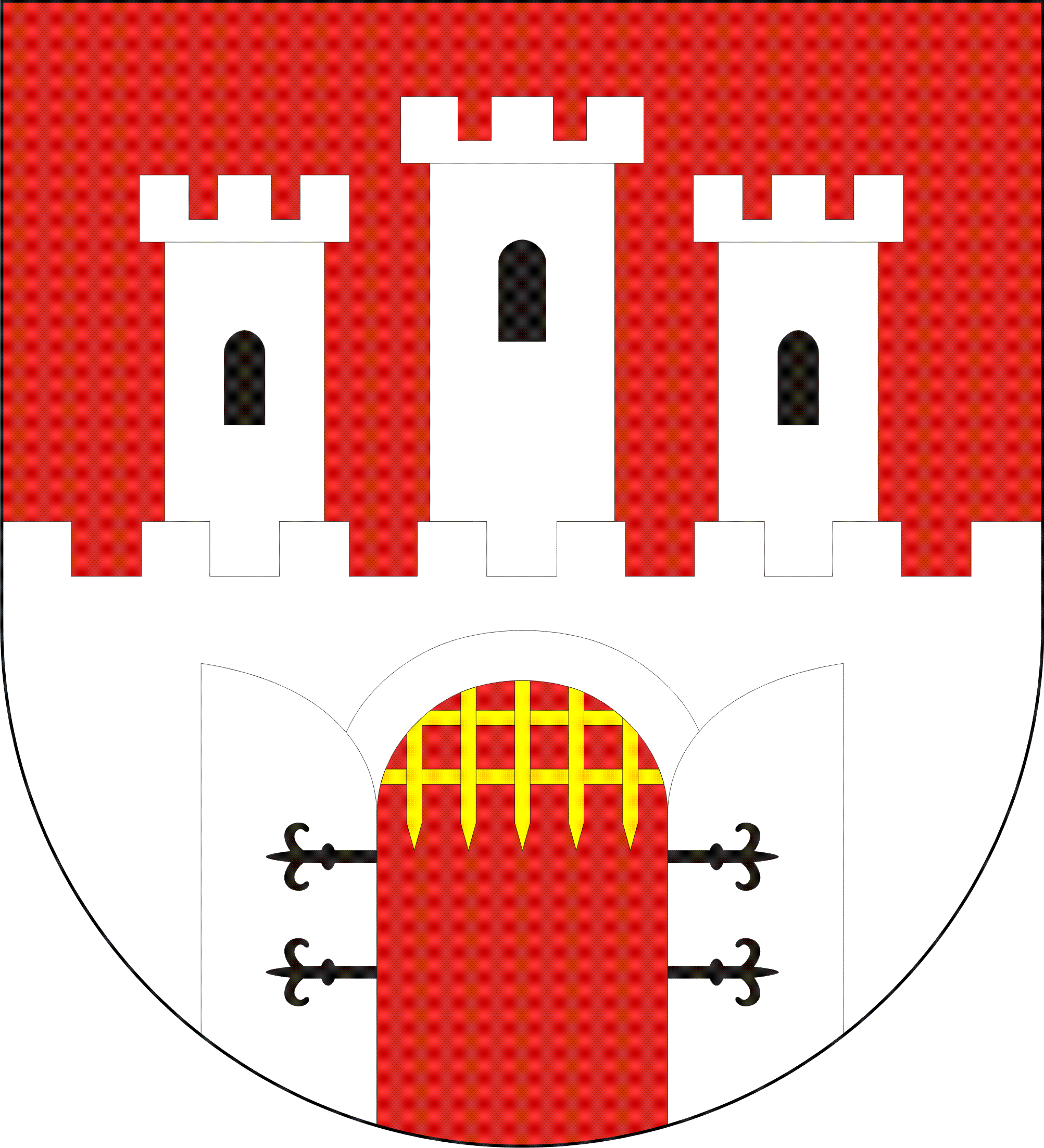 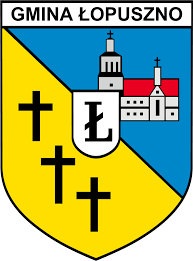 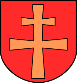 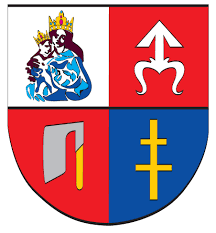 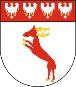 (projekt)Strategia Rozwoju Ponadlokalnego dla Gmin:Chęciny, Łopuszno, Małogoszcz, Piekoszów i Sobkówdo roku 2030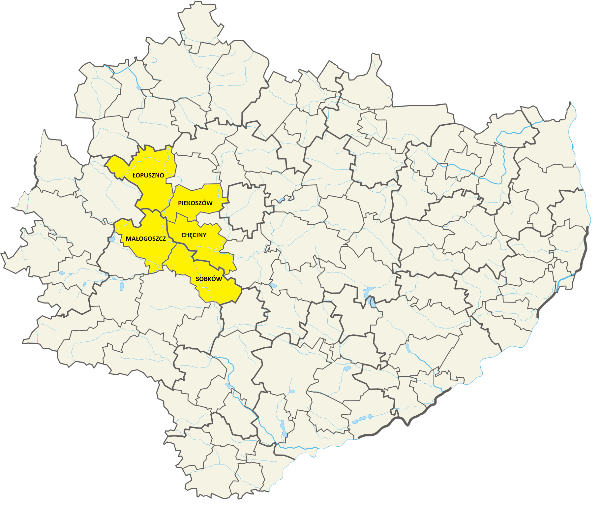 Listopad 2022Strategia terytorialna 
dla Gmin: Chęciny, Łopuszno, Małogoszcz, Piekoszów i Sobków
Skład PartnerstwaGmina Chęciny (lider porozumienia), Gmina Łopuszno, Gmina Małogoszcz, Gmina Piekoszów, Gmina Sobków
Skład Rady PorozumieniaRobert Jaworski – Burmistrz Gminy i Miasta Chęciny, Przewodniczący Rady PartnerstwaCzłonkowie Rady Partnerstwa: Irena Marcisz – Wójt Gminy Łopuszno Mariusz Piotrowski – Burmistrz Miasta i Gminy MałogoszczTomasz Chaja - Wójt Gminy SobkówZbigniew Piątek – Wójt Gminy Piekoszów
Skład Zespołu OperacyjnegoJoanna Łysak – Urząd Gminy i Miasta w Chęcinach Monika Krzeszowska – Guz – koordynator Zespołu ds. opracowania Strategii Ponadlokalnej w Gminie PiekoszówPrzemysław Spurek – Urząd Miasta i Gminy w Małogoszczu Sylwester Fiuk – Urząd Gminy w Sobkowie Patrycja Jas – Urząd Gminy w ŁopuszniePodstawa prawnaPorozumienie partnerskie z dnia 1 grudnia 2021r. określające zasady współpracy przy opracowaniu 
i wdrażaniu „Strategii Ponadlokalnej dla Gmin: Chęciny, Łopuszno, Małogoszcz, Piekoszów i Sobków do roku 2030”Zdjęcie 1 Podpisanie porozumienia partnerskiego gmin: Chęciny, Łopuszno, Małogoszcz, Piekoszów i Sobków 
w dniu 01.12.2021r.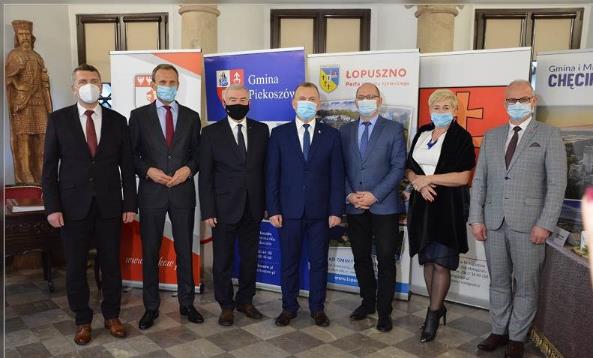 Źródło: https://ckinfo.pl/%CB%9Dstrategia-ponadlokalna-dla-gmin-checiny-lopuszno-malogoszcz-piekoszow-i-sobkow-do-roku-2030%CB%9D/WprowadzenieWzmocnienie współpracy między samorządami stwarza możliwość wymiany doświadczeń i podjęcia bardziej efektywnych działań na rzecz pełniejszego wykorzystania istniejących zasobów i potencjałów. Zasoby, będące w dyspozycji poszczególnych samorządów lokalnych, są wykorzystywane indywidualnie zgodnie z możliwościami i specyfiką uwarunkować społecznych i gospodarczych poszczególnych gmin. Jednocześnie uwzględnienie wzajemnych powiązań funkcjonalnych oraz identyfikacja podobnych problemów i potencjałów daje możliwość skuteczniejszej realizacji wspólnych celów i zwiększenia przewag konkurencyjnych – nie tylko jednej gminy, ale obszaru funkcjonalnego kilku samorządów. Doświadczenia związane z funkcjonowaniem administracji samorządowej oraz nowe wyzwania wynikające ze zmieniającej się sytuacji gospodarczej i społecznej na poziomie kraju i województwa stały się inspiracją do podjęcia wspólnych prac nad opracowaniem wspólnej, ponadlokalnej strategii rozwoju samorządów gmin Chęciny, Łopuszno, Małogoszcz, Piekoszów i Sobków. Ważnym aspektem decydującym o konieczności opracowania strategii ponadlokalnej stały się nowe uwarunkowania wynikające z celów i kierunków polityki regionalnej na poziomie krajowym – tzw. terytorialny wymiar wsparcia oraz cele polityki spójności w ramach perspektywy finansowej 2021 – 2027. Kluczową kwestią jest tu zmiana paradygmatu zarządzania rozwojem wyrażona w Strategii Odpowiedzialnego Rozwoju oraz Krajowej Strategii Rozwoju Regionalnego 2030. W dokumentach tych określono systemowe ramy prowadzenia polityki regionalnej, których celem jest m.in. zmniejszanie dysproporcji w poziomie rozwoju społeczno-gospodarczego regionów oraz zapewnienie większej spójności rozwojowej Polski przez wsparcie obszarów słabszych gospodarczo (tzw. obszarów strategicznej interwencji). Partnerska współpraca samorządów wymaga od władz i interesariuszy tego procesu ciągłego wysiłku i poszukiwania nowych rozwiązań i możliwości. Dlatego też strategia nie ogranicza się do ewidencji potrzeb społeczności lokalnych poszczególnych gmin, ale skupia na przedsięwzięciach partnerskich i zintegrowanych, które zapewniają realizację wspólnych celów, rozwój wspólnych potencjałów i rozwiazywanie wspólnych problemów. Działania te realizowane będą w oparciu o opisane w dokumencie i porozumieniu zasady współpracy oraz system wdrażania, z uwzględnieniem indywidualnych możliwości, uwarunkowań 
i specyfiki każdej z gmin. Założeniem przyjętym w Strategii jest identyfikacja powiązań funkcjonalnych gmin partnerskich oraz zasobów (materialnych i niematerialnych), które mogą stać się źródłem przewagi konkurencyjnej całego obszaru. W praktyce proces opracowania i realizacji Strategii tworzy forum współpracy gmin, które koncentruje wysiłki na uzyskiwaniu wspólnych korzyści (efekt synergii) poprzez utrzymywanie wzajemnych relacji. Część diagnostyczna Strategii obejmuje analizę i diagnozę strategiczną kluczowych uwarunkowań społecznych i gospodarczych gmin partnerskich. Podejście takie pozwala na dokonanie wiarygodnej analizy porównawczej jednostek samorządu terytorialnego w układzie przestrzennym 
i funkcjonalnym. Analizę oparto na najbardziej aktualnych danych dostępnych w statystyce publicznej oraz informacjach przekazanych przez samorządy, opisujących zachodzące trendy i zjawiska 
w wymiarze terytorialnym. Takie podejście pozwoliło na ukazanie konkurencyjnej pozycji gmin partnerskich i będzie przydatne w procesie monitorowania rozwoju obszaru. Zarówno oddziaływania zewnętrzne, wynikające z niezależnych od gmin partnerskich warunków oraz działań otoczenia gmin (których skutki i rezultaty nie zależą bezpośrednio od samorządów), jak też uwarunkowania wewnętrzne wynikające z zasobów, zjawisk, zdarzeń, mechanizmów i procesów tkwiących w gminach, posłużyły ustaleniu wizji, celu strategicznego oraz celów operacyjnych i późniejszego wyboru zadań do realizacji. Podstawowe informacje o partnerstwiePartnerstwo tworzą:Gmina Chęciny jako lider porozumienia,Gmina Łopuszno,Gmina Małogoszcz,Gmina Piekoszów orazGmina Sobków. Mapa 1 Gminy objęte Strategią na tle województwa świętokrzyskiego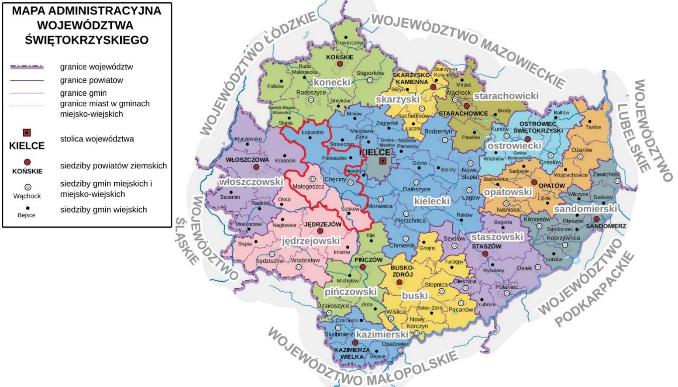 Źródło: opracowanie własne na podstawie mapy dostępnej w serwisie WikipediaObszar Strategii obejmuje powierzchnię 697,5 km² (5,96% województwa) i zamieszkuje go (na 31.12.2021r.) – 60 141 osób (5,89% mieszkańców regionu).Warto jednak zwrócić uwagę, że gminy objęte Strategią:pod względem potencjału demograficznego przewyższają ludność 4 powiatów: kazimierskiego, opatowskiego, pińczowskiego i włoszczowskiego, zaśpod względem powierzchni aż 7 powiatów: buski, kazimierski, ostrowiecki, pińczowski, sandomierski, skarżyski i starachowicki. Tabela 1 Porównanie łącznej liczby mieszkańców gmin objętych Strategią z powiatami województwa świętokrzyskiego na 31.12.2021r.Źródło: opracowanie własne na podstawie danych GUSTabela 2 Powierzchnia poszczególnych gmin na tle powierzchni powiatów województwa świętokrzyskiegoŹródło: opracowanie własne na podstawie danych GUS2.2 Zasady działania PartnerstwaPartnerstwo gmin Chęciny, Łopuszno, Małogoszcz, Piekoszów i Sobków zostało potwierdzone w dniu 1 grudnia 2021r., gdy podpisano stosowne porozumienie na rzecz opracowania i realizacji Strategii Ponadlokalnej. Z uwagi na to, że partnerstwo nie posiada zinstytucjonalizowanej formy prawnej działa ono w oparciu o zapisy porozumienia. W jego ramach utworzono:Radę Porozumienia oraz Zespół Operacyjny.W skład Rady Porozumienia wchodzą: Burmistrz Gminy i Miasta Chęciny, Wójt Gminy Łopuszno, Burmistrz Miasta i Gminy Małogoszcz, Wójt Gminy Piekoszów oraz  Wójt Gminy Sobków.Rada podejmuje swoje decyzje w formie uchwał przyjmowanych zwykłą większością głosów 
w obecności co najmniej połowy składu jej członków. Do zadań Rady należy w szczególności: 1. Opiniowanie i zatwierdzanie projektu Strategii. 2. Opiniowanie i zatwierdzanie projektów zawartych w Strategii. 3. Opiniowanie i zatwierdzanie zmian Strategii. 4. Opiniowanie rozwiązań wdrożeniowych Strategii. 5. Opiniowanie i zatwierdzanie dokumentów niezbędnych w procesie przygotowania i wdrażania Strategii 6. Podejmowanie decyzji niezbędnych do bieżącego funkcjonowania struktur Porozumienia. 7. Określenie zasad finansowania realizacji Strategii. 8. Powoływanie członków Zespołu Operacyjnego. 9. Inicjowanie dodatkowych działań, porozumień i dokumentów rozwijających współpracę gmin. 10. Powoływanie i rozwiązywanie dodatkowych struktur roboczych służących realizacji strategii, np. zespołów roboczych dla poszczególnych projektów. To co równie istotne to zgodnie z § 14 ust. 2 i 4 to Rady Gmin/Rady Miejskie mają decydujący głos 
w sprawie realizacji poszczególnych projektów wskazanych w ramach niniejszej Strategii. W praktyce oznacza to suwerenną decyzję poszczególnych Rad w zakresie chęci włączenia się do realizacji jakiegoś projektu lub rezygnacji z tej możliwości. Z kolei, zarządzanie operacyjne powierzono Zespołowi Operacyjnemu. Zasadniczym jego zadaniem jest rozwijanie koncepcji projektowych zawartych w Strategii oraz realizacja projektów, koordynowanie działań podejmowanych przez poszczególnych partnerów, ich monitorowanie oraz informowanie o postępach we wdrażaniu Strategii. Ponadto Zespół proponuje optymalne ścieżki 
i mechanizmy osiągania opisanych w niej celów oraz zapewnienie wymiany informacji pomiędzy podmiotami bezpośrednio zaangażowanymi we wdrażanie ustaleń dokumentu. Spotkania Zespołu odbywają się w razie wystąpienia potrzeby. Członkowie Zespołu współpracują na bieżąco z przedstawicielami pozostałych gmin przy przygotowaniu projektów wynikających ze Strategii. Ze względu na istotną rolę osób zajmujących się w poszczególnych urzędach pozyskiwaniem środków ze źródeł zewnętrznych zakłada się ich systematyczną współpracę w ramach Zespołu Operacyjnego. Podsumowanie diagnozyPODSUMOWANIE DIAGNOZY W SFERZE SPOŁECZNEJUWARUNKOWANIE DEMOGRAFICZNENajwiększym wyzwaniem w sferze społecznej dla gmin Chęciny, Łopuszno, Małogoszcz, Piekoszów 
i Sobków jest depopulacja. W latach 2015-2021 ubyło 389 osób z obszaru gmin objętych Strategią. Jedyną gminą, w której wzrosła liczba mieszkańców to Piekoszów; pozostałe samorządy odnotowały spadek.Tabela 3 Analiza liczby mieszkańców gmin Chęciny, Łopuszno, Małogoszcz, Piekoszów i Sobków 
w latach 2015-2021Źródło: opracowanie własne na podstawie danych GUSBezpośrednimi przyczynami zmniejszenia się liczby mieszkańców w gminach Chęciny, Łopuszno, Małogoszcz i Sobków są: ujemny przyrost naturalny oraz ujemne saldo migracji. W okresie 2015-2021 przyrost naturalny łącznie dla wszystkich gmin objętych Strategią wyniósł: - 370 osób, z czego w samym 2021r. aż – 298 osób!Tabela 4 Przyrost naturalny w gminach objętych Strategią w latach 2015-2021Źródło: opracowanie własne na podstawie danych GUSZ poniższych danych wynika, że jedynie Gmina Małogoszcz w latach 2015-2020 miała zawsze ujemne saldo migracji, pozostałe samorządy „przeplatały” lata z dodatnim saldem migracji latami z ujemnym. Tabela 5 Saldo migracji w gminach objętych Strategią w latach 2015-2020Źródło: opracowanie własne na podstawie danych GUSZ kolei konsekwencjami postępującego wyludniania się obszaru objętego Strategią są:spadająca gęstość zaludnienia, która ma praktyczne implikacje – samorządom trudniej realizować niektóre kosztochłonne inwestycje (np. z zakresu gospodarki wodno-ściekowej czy infrastruktury drogowej) na obszarach o małej gęstości zaludnienia; najwyższą gęstość zaludnienia (poza obszarami miast) ma Gmina Piekoszów (160 os./km²), a najniższą Gmina Łopuszno (50 os./km²),średnia gęstość zaludnienia dla całego obszaru wynosi 86 os./km², czyli poniżej średniej dla województwa świętokrzyskiego (104 os./km²) oraz powiatu kieleckiego (94 os./km²), ale powyżej średniej dla powiatu jędrzejowskiego (67 os./km²),Tabela 6 Gęstość zaludnienia na obszarze gmin objętych Strategią w latach 2015-2021Źródło: opracowanie własne na podstawie danych GUSTabela 7 Wyliczenie średniej gęstości zaludnienia dla całego obszaru gmin objętych Strategią w roku 2021Źródło: opracowanie własne na podstawie danych GUSzmniejszająca się liczba placówek szkolnych na obszarze gmin objętych Strategią spowodowana spadkiem liczby uczniów i dzieci w wieku przedszkolnym,w okresie od roku szkolnego 2011/2012 ubyło na obszarze gmin 5 szkół podstawowych oraz 928 uczniów,Tabela 8 Liczba szkół i przedszkoli prowadzonych przez samorządy na obszarze gmin objętych Strategią w roku szkolnym 2011/12 oraz 2020/21Źródło: opracowanie własne na podstawie danych poszczególnych samorządów Tabela 9 Liczba uczniów i dzieci w wieku przedszkolnym na obszarze gmin objętych Strategią w roku szkolnym 2011/12 oraz 2020/21Źródło: opracowanie własne na podstawie danych poszczególnych samorządów Główny Urząd Statystyczny w swoich prognozach do 2030r. przewidują, że liczba mieszkańców gmin objętych Strategią wzrośnie o 316 mieszkańców (głównie dzięki Gminie Piekoszów – prognozowany wzrost aż o 1 007 os.).Tabela 10 Prognozy GUS w zakresie liczby ludności gmin objętych Strategią, powiatów jędrzejowskiego i kieleckiego oraz województwa świętokrzyskiego w roku 2030 i ich porównanie z rokiem 2020Źródło: opracowanie własne na podstawie danych GUSPowyższe prognozy są niekorzystne zwłaszcza dla gmin Chęciny i Małogoszcz dla których GUS prognozuje spadek liczby mieszkańców o mniej więcej 2,5-3 p.p. Bardziej optymistyczne prognozy (oprócz wspomnianej gminy Piekoszów) dotyczą gminy Sobków dla której GUS zakłada wzrost liczby ludności o 1,6 p.p.Również średni wiek mieszkańców jest pozytywnym zjawiskiem dla gmin objętych Strategią. Najmłodsze społeczeństwo posiada gmina Piekoszów (39,2), a najstarsze gmina Chęciny (41,2), ale – to co ważne - wszystkie gminy objęte Strategią są poniżej średniego wieku mieszkańców województwa świętokrzyskiego 43,3 oraz dla powiatu jędrzejowskiego – 42,6. Łopuszno i Piekoszów są także poniżej średniej wieku dla powiatu kieleckiego – 40,0, a Chęciny nieco powyżej (41,2).Tabela 11 Średni wiek mieszkańców gmin objętych Strategią w roku 2020Źródło: opracowanie własne na podstawie danych GUSCoraz bardziej niekorzystna dla samorządów objętych Strategią jest struktura ludności wg grup ekonomicznych:w każdej z gmin (na przestrzeni lat 2015-2021) zmniejsza się ludność w wieku przedprodukcyjnym i produkcyjnym, zaś wzrasta w wieku poprodukcyjnym, najszybciej starzejącymi się gminami są Chęciny i Małogoszcz, a najwolniej Łopuszno,Tabela 12 Procentowy podział ludności w gminach Chęciny, Łopuszno, Małogoszcz, Piekoszów 
i Sobków w podziale na ekonomiczne grupy wiekowe w latach 2015-2021Źródło: opracowanie własne na podstawie danych GUSGUS prognozuje, że w 2030r. (względem 2015) najszybciej stwarzającym się społeczeństwem będą Chęciny, Piekoszów i Małogoszcz. Proces ten najwolniej będzie przebiegał w gminach Sobków 
i Łopuszno. W kontekście zapotrzebowania na edukację – najwolniejszy spadek liczby ludności w wieku przedprodukcyjnym GUS prognozuje dla Gminy Sobków, a największy dla Gminy Piekoszów. Tabela 13 Procentowy podział ludności wg grup ekonomicznych dla gmin objętych Strategią wg prognozy GUS w roku 2030Źródło: opracowanie własne na podstawie prognoz GUSTabela 14 Różnica w punktach procentowych w podziale ludności wg grup ekonomicznych dla gmin objętych Strategią między prognozą GUS na rok 2030 a rokiem 2015Źródło: opracowanie własne na podstawie prognoz GUSPoniższa tabela również potwierdza wcześniejsze wnioski, że najszybciej starzejącymi się gminami są Chęciny i Małogoszcz.Tabela 15 Współczynnik obciążenia demograficznego osobami starszymi w gminach objętych Strategią w latach 2015-2021Źródło: opracowanie własne na podstawie danychPoniższa tabela prezentuje strukturę wiekową w podziale na gminy na koniec 2020r.:Tabela 16 Struktura wieku w poszczególnych gminach objętych Strategią na koniec 2020r.Źródło: opracowanie własne na podstawie prognoz GUSWarto zwrócić uwagę na znaczą (w liczbach bezwzględnych) ilość osób w wieku 60+:gm. Chęciny – 3724 os.,gm. Łopuszno – 1995 os.,gm. Małogoszcz – 2794 os.,gm. Piekoszów – 3300 os.,gm. Sobków – 2052 os.co razem daje: 13 895 osób!OPIEKA SPOŁECZNAPozytywnym zjawiskiem społecznym na obszarze gmin objętych Strategią jest spadająca liczba mieszkańców korzystających ze wsparcia Ośrodków Pomocy Społecznej. Tabela 17 Porównanie liczby osób i rodzin korzystających ze wsparcia Ośrodków Pomocy Społecznej na terenie gmin objętych Strategią w roku 2016 i 2020Źródło: opracowanie własne na podstawie danych Ośrodków Pomocy Społecznej gmin objęytych StrategiąPowyższa tabela pokazuje jednak, iż mimo spadku liczby osób potrzebujących to nadal grupa potrzebująca wsparcia jest znaczna. Główne trzy powody udzielania pomocy społecznej 
w gminach objętych Strategią nie zmieniają się od lat:Choć warto zwrócić uwagę, iż w roku 2020 najczęstszą przyczyną pomocy była długotrwała lub ciężka choroba co może być spowodowane procesami starzenia się mieszkańców (i związanymi z wiekiem chorobami).ORGANIZACJE POZARZĄDOWESpośród blisko 200 organizacji pozarządowych działających na obszarze objętym Strategią można wyróżnić dwie silne grupy: koła gospodyń wiejskich oraz ochotnicze straże pożarne – jako „siła napędowa” społecznej aktywności. Tabela 18 Wykaz kół gospodyń wiejskich i ochotniczych straży pożarnych na obszarze gmin objętych StrategiąŹródło: opracowanie własne na podstawie danych samorządów objętych StrategiąWażnymi organizacjami o znaczeniu ponadlokalnym są:Lokalne Grupy Działania Ziemia  Jędrzejowska-Gryf dla Gmin Sobków i Małogoszcz,Dorzecze Bobrzy dla Gminy Piekoszów,Perły Czarnej Nidy dla Gminy Chęciny,Nad Czarną i Pilicą dla Gminy Łopuszno,Świętokrzyska Rybacka Lokalna Grupa Działania.BEZPIECZEŃSTWO PUBLICZNENiekorzystnym zjawiskiem w gminach Chęciny, Łopuszno, Małogoszcz, Piekoszów i Sobków jest systematyczny wzrost przestępstw i wykroczeń. Znaczny wzrost przestępczości w gminach Sobków 
i Małogoszcz w 2020r. był spowodowany zwiększoną ilością przestępstw gospodarczych. Tabela 19 Liczba przestępstw i wykroczeń w gminach objętych Strategią w latach 2015-2020Źródło: opracowanie własne na podstawie danych GUSOCHRONA ZDROWIA M.in. mieszkańcy powiatu jędrzejowskiego (w tym gmin Małogoszcz i Sobków) mogą korzystać ze Szpitala Specjalistycznego Artmedik Sp. z o.o. z oddziałami:dziecięcym,ginekologiczno-położniczym,neonatologicznym,ortopedyczno-urazowym,chorób wewnętrznych,chirurgii ogólnej,anestezjologii i intensywnej terapii orazszpitalny oddział ratunkowy.W strukturach szpitala funkcjonują także: hospicjum stacjonarne oraz szereg poradni (domowego leczenia tlenem, gruźlicy i chorób płuc, kardiologiczna, hematologiczna, kardiologii dziecięcej, nocnej i świątecznej opieki zdrowotnej, alergologiczna, neonatologiczna, neurologiczna, medycyny pracy, logopedyczna, otolaryngologiczna, okulistyczna, urologiczna, diabetologiczna, chirurgii urazowo-ortopedycznej, chirurgii ogólnej, chirurgii ogólnej dla dzieci, ortopedyczna.Z kolei mieszkańcy gmin Chęciny, Łopuszno i Piekoszów korzystają głównie ze szpitali zlokalizowanych 
w Kielcach:Szpital Św. Aleksandra w Kielcach,Wojewódzki Szpital Zespolony w Kielcach,oraz Wojewódzkiego Szpitala Specjalistycznego im. Św. Rafała w Czerwonej Górze (gm. Chęciny), 
w którym znajdują się oddziały:Chorób Płuc i Gruźlicy,Alergologiczno-Pulmonologiczny,Chorób Wewnętrznych,Chirurgii Ogólnej i Onkologicznej,Urologiczny,Chirurgii Klatki Piersiowej,Ortopedii i Traumatologii Narządów Ruchu,Anestezjologii i Intensywnej Terapii. Warto podkreślić, że w każdej z gmin objętych Strategią funkcjonuje publiczny POZ:gm. Chęciny – Samorządowy Zakład   Podstawowej   Opieki   Zdrowotnej   w Chęcinach, który tworzą: Przychodnia Rejonowa w Chęcinach, Ośrodek Zdrowia w Wolicy oraz Ośrodek Zdrowia w Łukowej,gm. Łopuszno - Samodzielny Publiczny Zakład Opieki Zdrowotnej – Gminny  Ośrodek Zdrowia w Łopusznie,gm. Małogoszcz – Miejsko-Gminny Zespół Ośrodków Zdrowia obejmujący placówki 
w Małogoszczu i w Złotnikach,gm. Piekoszów - Samorządowy Zakład Podstawowej Opieki Społecznej w Piekoszowie,gm. Sobków - Gminny Zakład Opieki Zdrowotnej w Sobkowie.Jak pokazują dane od 2015r. spada łączna liczba udzielonych porad lekarskich na terenie gmin objętych Strategią, dotyczy to zwłaszcza Gminy Małogoszcz. Gminy Chęciny i Sobków zanotowały wzrost ilości porad lekarskich w 2021r. względem 2015r.Tabela 20 Liczba udzielonych porad lekarskich w latach 2015-2021 na terenie gmin objętych StrategiąŹródło: opracowanie własne na podstawie danych GUSSzczepienia przeciw COVID-19Od stycznia 2021 rozpoczął się w całym kraju proces szczepień przeciwko wirusowi SARS-CoV-2. Pod względem liczby w pełni zaszczepionych najlepiej wypadają gminy Sobków (26 miejsce 
w województwie) i Małogoszcz (32 miejsce). Najmniej zaszczepionych jest w Gminie Łopuszno.Tabela 21 Liczba zaszczepionych przeciwko COVID-19 w gminach objętych StrategiąŹródło: opracowanie własne na podstawie https://www.gov.pl/web/szczepienia-gminDOSTĘP DO KULTURYInstytucjami kultury na obszarze gmin objętych Strategią są:Centrum Kultury i Sportu w Chęcinach przy którym działa Biblioteka Gminna,Gminny Ośrodek Kultury w Łopusznie,Gminny Ośrodek Sportowo – Wypoczynkowy w Łopusznie,Gminna Biblioteka Publiczna w Łopusznie,Biblioteka Centrum Kultury w Piekoszowie w jej skład wchodzą: Biblioteka Główna 
w Piekoszowie oraz filia biblioteczna w Zajączkowie, a także Centrum Kultury w Piekoszowie wraz ze świetlicami w Rykoszynie, Brynicy, Szczukowicach, Wincentowie i Gałęzicach,Dom Kultury w Małogoszczu,Miejsko-Gminna Biblioteka Publiczna w Małogoszczu oraz Gminna Biblioteka Publiczna w Sobkowie.W/w instytucje zrealizowały w 2021r. większą liczbę imprez dla większej liczby osób niż wszystkie gminy z powiatu jędrzejowskiego. Tabela 22 Wskaźniki GUS imprez organizowanych przez jednostki kultury w gminach objętych Strategią na tle powiatu jędrzejowskiego i województwa świętokrzyskiego na koniec 2021r.Źródło: opracowanie własne na podstawie danych GUSTabela 23 Analiza SWOT gmin objętych Strategią w obszarze społecznym Źródło: opracowanie własnePODSUMOWANIE DIAGNOZY W SFERZE FUNKCJONALNO-PRZESTRZENNEJ Zmniejszająca się liczba mieszkańców może jeszcze pogłębiać trudności związane z wieloma obszarami usług realizowanymi przez samorządy np. w zakresie gospodarki wodno-ściekowej, infrastruktury drogowej, zdrowotnej, edukacyjnej, kulturalnej i wielu innych. Podsumowując sferę funkcjonalno-przestrzenną warto rozpocząć od analizy ilość procentowej ludności korzystających z sieci:wodociągowej (wszystkie gminy objęte Strategią wypadają lepiej niż powiat jędrzejowski 
i średnia wojewódzka),kanalizacyjnej (wszystkie gminy są poniżej średniej dla powiatu kieleckiego i województwa świętokrzyskiego, a 3 z 5 powyżej średniej dla powiatu jędrzejowskiego),gazowej (wszystkie gminy są poniżej średniej dla województwa świętokrzyskiego; w tym kryterium wyróżnia się gm. Chęciny, która jest powyżej średniej dla powiatu kieleckiego).Tabela 24 Wskaźnik GUS „Korzystający z instalacji w % ogółu ludności” w gminach objętych Strategią na tle powiatów jędrzejowskiego i kieleckiego oraz województwa świętokrzyskiego na koniec 2021r.Źródło: opracowanie własne na podstawie danych GUSNa obszarze gmin objętych Strategią rozwój infrastruktury:kanalizacyjnej w latach 2015-2021 wyniósł 25,2 km sieci (głównie w gminach Chęciny 
i Łopuszno),wodociągowej w latach 2020-2021 – wzrost o 7,5 km (głównie w gm. Piekoszów),gazowej w latach 2015-2021 – wzrost o 16,9 km (w gm. Chęciny i Małogoszcz oraz symbolicznie w gm. Sobków).Tabela 25 Wybrane wskaźniki w zakresie długości sieci kanalizacyjnej, wodociągowej oraz gazowej w gminach objętych Strategią na tle powiatów jędrzejowskiego i kieleckiego oraz województwa świętokrzyskiegoŹródło: opracowanie własne na podstawie danych GUSGospodarka opadamiNegatywnym zjawiskiem na terenie gmin objętych Strategią jest wzrost masy wytwarzanych odpadów komunalnych w szczególności w gminie Piekoszów (wzrost od 2017r. o 228%), także pozostałe gminy mają 2-krotnie wyższe tempo zwiększania się zebranych odpadów niż średnia dla całego województwa.Tabela 26 Wskaźnik GUS „Odpady zebrane w ciągu roku (w tonach)” w gminach objętych Strategią na tle powiatu jędrzejowskiego, kieleckiego i województwa świętokrzyskiego w latach 2017-2021Źródło: opracowanie własne na podstawie danych GUSPewnym pozytywnym zjawiskiem jest to, iż masa wytworzonych odpadów komunalnych przez jednego mieszkańca (w kg/rok) w gminach objętych Strategią w 2021r. była niższa niż średnia wojewódzka oraz średnia dla powiatów jędrzejowskiego i kieleckiego (poza gm. Piekoszów, która przekracza średnią dla powiatu kieleckiego).Tabela 27 Wskaźnik GUS „Masa wytworzonych odpadów komunalnych przez jednego mieszkańca (w kg)” w gminach objętych Strategią na tle powiatu jędrzejowskiego i województwa świętokrzyskiego na koniec 2021r.Źródło: opracowanie własne na podstawie danych GUSUKŁAD KOMUNIKACYJNY Głównymi arteriami komunikacyjnym dla obszaru objętego Strategią jest droga krajowa nr 7, klasy S relacji Gdańsk – Warszawa – Kraków (przechodząca przez teren gmin Chęciny i Sobków) oraz fragmenty 4 dróg wojewódzkich:DW nr 761 Kielce – Piekoszów (w granicach gminy Piekoszów),DW nr 762 Kielce – Małogoszcz (w granicach gmin Chęciny i Małogoszcz),DW nr 728 Grójec – Końskie – Radoszyce – Jędrzejów (w granicach gmin Łopuszno, Małogoszcz),DW nr 786 Częstochowa – Kielce (w granicach gmin Łopuszno i Piekoszów),Mapa 2 Fragment układu dróg krajowych i wojewódzkich na terenie Województwa Świętokrzyskiego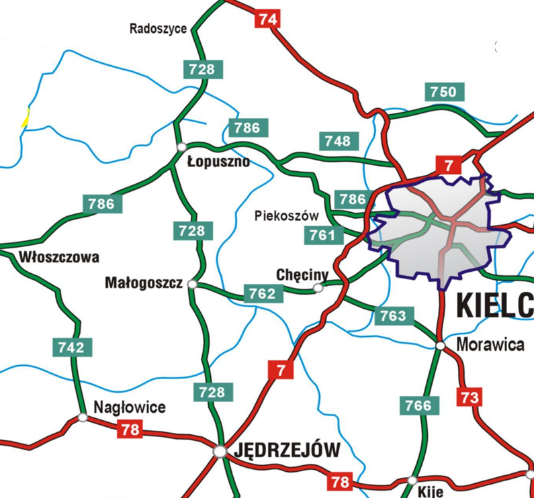 Źródło: http://www.wrota-swietokrzyskie.pl/drogiTRANSPORT KOLEJOWY Dostępność przewozów kolejowych na terenie gmin objętych Strategią:nr 8 Warszawa Zachodnia – Kraków Główny - połączenia w ruchu regionalnym (uruchamiane przez Marszałka Województwa) i międzywojewódzkim (organizowane przez Ministra Infrastruktury); w rozkładzie jazdy pociągów regionalnych są połączenia do Krakowa − stacje 
i przystanki zatrzymania na w/w linii: Skarżysko-Kamienna, Skarżysko Zachodnie, Suchedniów Północny, Suchedniów, Berezów, Łączna, Zagnańsk, Tumlin, Kostomłoty, Kielce Piaski, Kielce, Kielce Białogon, Kielce Słowik, Sitkówka Nowiny, Radkowice, Wolica, Sobków, Miąsowa, Jędrzejów, Potok, Krzcięcice, Sędziszów, Klimontów, dalej stacje poza gr. województwa: Kozłów, Tunel, Dziadówki, Miechów, Kamieńczyce, Szczepanowice, Smroków, Słomniki, Słomniki Miasto, Niedźwiedź, Goszcza, Łuczyce, Baranówka, Zastów, Kraków Batowice, Kraków Główny;nr 61 Kielce – Fosowskie połączenia w ruchu regionalnym i międzywojewódzkim; w rozkładzie jazdy pociągów regionalnych są połączenia do Częstochowy − stacje i przystanki zatrzymania na ww. linii: Kielce, Kielce Herbskie, Kielce Ślichowice, Górki Szczukowskie, Piekoszów, Rykoszyn, Wierna Rzeka, Małogoszcz, Bukowa, Ludynia, Ludynia Dwór, Włoszczowa, Czarnca, Żelisławice, dalej stacje poza gr. województwa: Koniecpol, Koniecpol Magdasz, Podlesie, Staropole Częstochowskie, Julianka, Lusławice, Turów, Kusięta Nowe, Częstochowa Raków, Częstochowa.DOSTĘP DO EDUKACJI Mimo spadku liczby uczniów samorządy są organami prowadzącymi dla 34 szkół podstawowych, 17 przedszkoli i 4 publicznych żłobków:Tabela 28 Szkoły, przedszkola i żłobki dla których organami prowadzącymi są samorządy objęte StrategiąŹródło: opracowanie własne na podstawie danych samorządówI tak na terenie Gminy Chęciny funkcjonują: Szkoła Podstawowa w Starochęcinach,Szkoła Podstawowa w Łukowej,Szkoła Podstawowa im. Gen. Stanisława Skalskiego w Polichnie,Szkoła Podstawowa im. Juliusza Korczaka w Tokarni,Szkoła Podstawowa z oddziałami dwujęzycznymi im. Św. Jana Pawła II w Bolminie,Szkoła Podstawowa w Radkowicach,Szkoła Podstawowa w Wolicy,Szkoła Podstawowa im. Jana Kochanowskiego w Chęcinach,Publiczna Szkoła Podstawowa im. 100.rocznicy odzyskania niepodległości przez Polskę 
w Korzecku, Przedszkole Samorządowe w Chęcinach,14 oddziałów przedszkolnych przy szkołach podstawowych, Żłobek w Chęcinach.Gmina Łopuszno jest organem prowadzącym dla:Szkoła Podstawowa w Łopusznie wraz z filiami w Grabownicy oraz Lasocinie,Szkoła Podstawowa w Gnieździskach,Szkoła Podstawowa w Dobrzeszowie wraz z filą w Sarbicach Drugich,Żłobek w Łopusznie.Gmina Małogoszcz jest organem prowadzącym dla:Zespołu Szkół Ogólnokształcących w Małogoszczu (Liceum Ogólnokształcące, Szkoła Podstawowa), Zespołu Placówek Oświatowych w Złotnikach (Szkoła Podstawowa i Przedszkole), Zespołu Placówek Oświatowych w Kozłowie (Szkoła Podstawowa i Przedszkole),Zespołu Placówek Oświatowych w Żarczycach Dużych (Szkoła Podstawowa i Przedszkole), Szkoły Podstawowej w Rembieszycach oraz oddział przedszkolny,Publicznego Przedszkole w Małogoszczu,Żłobka w Małogoszczu.Na terenie Gminy Piekoszów funkcjonują:Zespół Placówek Oświatowych w Piekoszowie, w którego skład wchodzi: Szkoła Podstawowa im. Jana Kochanowskiego oraz Przedszkole w Piekoszowie,Zespół Placówek Oświatowych w Jaworzni, w którego skład wchodzi: Szkoła Podstawowa im. Jana Pawła II oraz Przedszkole w Jaworzni,Zespół Oświatowych Placówek Integracyjnych w Micigoździe, w którego skład wchodzi: Szkoła Podstawowa z Oddziałami Integracyjnymi im. 100-lecia Odzyskania Niepodległości przez Polskę w Micigoździe oraz Przedszkole Integracyjne w Micigoździe, Szkoła Podstawowa im. Bohaterów Powstania Styczniowego w Zajączkowie,Szkoła Podstawowa im. Stefana Żeromskiego w Brynicy,Szkoła Podstawowa im. Henryka Sienkiewicza w Łosieniu,Szkoła Podstawowa im. Józefa Piłsudskiego w Rykoszynie,Szkoła Podstawowa im. Adama Mickiewicza w Szczukowskich Górkach.Gmina Sobków jest organem prowadzącym dla następujących placówek oświatowych: Przedszkole Samorządowe w Miąsowej,Przedszkole Samorządowe w Sobkowie z oddziałem zamiejscowym w Staniowicach,Szkoła Podstawowa w Sokołowie Dolnym,Szkoła Podstawowa im. Jana Pawła II w Sobkowie,Szkoła Podstawowa w Miąsowej,Szkoła Podstawowa w Lipie ,Szkoła Podstawowa w Chomentowie,Zespół Placówek Oświatowych w Korytnicy,Zespół Placówek Oświatowych w Brzegach,Zespół Placówek Oświatowych w Mokrsku Dolnym.DZIEDZICTWO KULTUROWE Na terenie gmin objętych Strategią znajdują się 104 zabytki wpisane do Rejestru Zabytków Nieruchomych wg Rejestru Zabytków Województwa Świętokrzyskiego, z czego:58 w gminie Chęciny,7 w gminie Łopuszno,13 w gminie Małogoszcz,4 w gminie Piekoszów,22 w gminie Sobków.z czego aż 41 dotyczy zabytkowych kościołów, cmentarzy i innych obiektów religijnych, a 30 można zaliczyć do grupy „zespoły zamkowe, dworskie, dworsko- parkowe, rezydencjonalne”. Wśród zabytków znajdują się takie "perełki” jak:ruiny zamku w Chęcinach,Sanktuarium Matki Bożej Miłosierdzia w Piekoszowie,układ urbanistyczno-krajobrazowy miasta Chęciny,Park Etnograficzny w Tokarni,Zespół Dworsko-Parkowy w Podzamczu,Zespół Domu "Niemczówka" w Chęcinach.Tabela 29 Zabytki wpisane do Rejestru Zabytków Nieruchomych według Rejestru Zabytków Województwa Świętokrzyskiego (stan na czerwiec 2021)Źródło: Świętokrzyskie Konserwator Zabytków Obszary prawnie chronioneObszar partnerstwa cechuje się dużą powierzchnią terenów prawnie chronionych. Ponad 81% obszaru gmin objętych Strategią położona jest na różnego rodzaju obszarach chronionych.Tabela 30 Powierzchnia obszarów chronionych na terenie gmin Chęciny, Łopuszno, Małogoszcz, Piekoszów oraz SobkówŹródło: opracowanie własneWśród form ochrony prawnej należy wyróżnić obszary NATURA 2000, które występują w każdej 
z gmin:Ostoja Sobkowsko-Korytnicka (gm. Chęciny),Dolina Czarnej Nidy (gm. Chęciny),Dolina Białej Nidy (gm. Chęciny, Małogoszcz, Sobków),Wzgórza Chęcińsko-Kieleckie (gm. Chęciny, Łopuszno, Małogoszcz, Piekoszów, Sobków),Dolina Nidy (gm. Chęciny, Sobków),Dolina Bobrzy (gm. Piekoszów),Ostoja Przedborska (gm. Łopuszno),Ostoja Sobkowsko-Korytnicka (gm. Sobków).Tabela 31 Wyszczególnienie obszarów chronionych na terenie gmin Chęciny, Łopuszno, Małogoszcz, Piekoszów oraz Sobkówopracowanie własne na podstawie bazy CRFOP (https://crfop.gdos.gov.pl/CRFOP/)Mapa 3 Obszary chronione na obszarach gmin: Chęciny, Łopuszno, Małogoszcz, Piekoszów i Sobków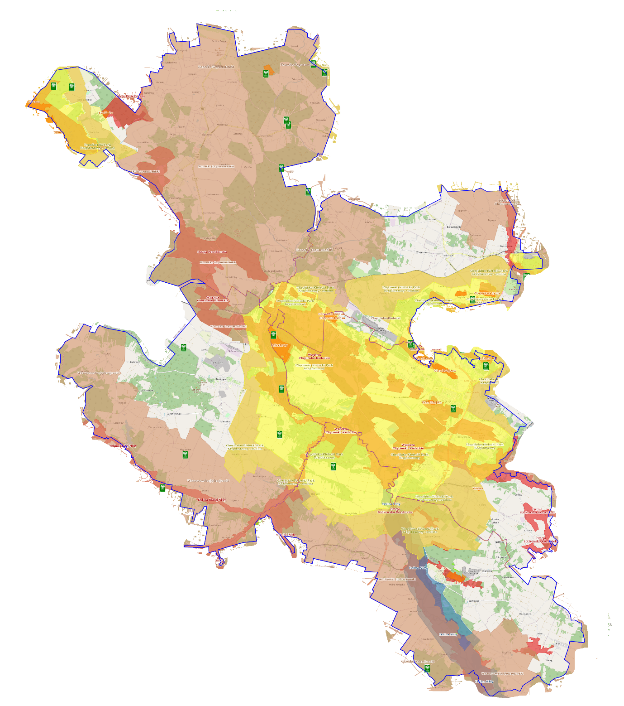 Źródło: opracowanie własne na podstawie https://geoserwis.gdos.gov.pl/mapy/Legenda:  Rezerwaty  Parki Krajobrazowe  Parki Narodowe  Obszar Chronionego Krajobrazu  Zespoły Przyrodniczo Krajobrazowe  Natura 2000 – obszary ptasie  Natura 200 Obszary siedliskowe                Pomnik przyrody		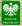 Gminy objęte Strategią położone są na terenie Regionalnego Zarządu Gospodarki Wodnej 
w Warszawie i Regionalnego Zarządu Gospodarki Wodnej w Krakowie. Tabela 32 Analiza SWOT gmin objętych Strategią w sytuacji funkcjonalno-przestrzennej Źródło: opracowanie własnePODSUMOWANIE DIAGNOZY W SFERZE GOSPODARCZEJPRZEDSIĘBIORCZOŚĆ Dużym atutem obszaru objętego Strategią w sferze gospodarczej są:wzrastająca liczba przedsiębiorstw funkcjonujących na tym obszarze (działa aż 1068 firm więcej niż w 2015r. co oznacza wzrost o 25,7%).działające na ich terenie średnie i duże przedsiębiorstwa typu: - Lafarge Cement Cementownia Małogoszcz, największy w regionie producent cementu,- Trans Chem z Bocheńca w gminie Małogoszcz, spółka zajmująca się transportem drogowym towarówTabela 33 Liczba podmiotów gospodarczych w gminach objętych Strategią w latach 2015-2021Źródło: opracowanie własne na podstawie danych GUSWarto jednak zwrócić uwagę, że ponad 96% firm działających na tym obszarze to mikroprzedsiębiorstwa zatrudniające do 9 osób.Tabela 34 Liczba podmiotów gospodarczych zatrudniających do 9 osób w gminach objętych Strategią w roku 2021Źródło: opracowanie własne na podstawie danych GUSTo co na pewno cieszy to stały wzrost liczby nowo rejestrowanych przedsiębiorstw. Saldo (nowo zarejestrowani – wyrejestrowani) daje średniorocznie 180 firm więcej na całym obszarze Strategii, co świadczy o wysokiej przedsiębiorczości mieszkańców. W ciągu ostatnich 7 lat najwięcej nowych firm zarejestrowano na terenie gminy Piekoszów – 1009 podmiotów.Tabela 35 Liczba zarejestrowanych i wyrejestrowanych przedsiębiorstw na terenie gmin objętych Strategią w latach 2015-2021Źródło: opracowanie własne na podstawie danych GUSRYNEK PRACYPozytywnym zjawiskiem jest również stały spadek liczby osób zarejestrowanych jako bezrobotne 
w Powiatowych Urzędach Pracy w Jędrzejowie i Kielcach – na przestrzeni ostatnich 7 lat nastąpił spadek o 53%.Tabela 36 Liczba osób zarejestrowanych jako bezrobotne w podziale na gminy objęte Strategią 
w latach 2015-2021Źródło: opracowanie własne na podstawie danych GUSMIESZKALNICTWO Na koniec 2021r. jest 16 651 budynków mieszkalnych na terenie wszystkich gmin objętych Strategią, 
a w ubiegłym roku oddano do użytku kolejnych 282 nowe mieszkania. To co jest niekorzystne 
w kontekście mieszkalnictwa to „liczba mieszkań na 100 mieszkańców”, która dla wszystkich gmin  odbiega od średniej wojewódzkiej.Tabela 37 Wskaźniki GUS dotyczące mieszkalnictwa w gminach objętych Strategią na tle powiatów jędrzejowskiego i kieleckiego oraz województwa świętokrzyskiego na koniec 2021r.Źródło: opracowanie własne na podstawie danych GUSTURYSTYKA Wg zaproponowanej w Diagnozie rejonizacji województwa świętokrzyskiego gminy objęte Strategią zostały zakwalifikowane do obszaru „Centrum”. Z pośród gmin objętych Strategią jedynie Chęciny zostały wyróżnione jako jedna z 5 gmin I rzędu – typ B.Mapa 4 Węzły koncentracji ruchu turystycznego i obszary ich potencjalnego oddziaływania w woj. Świętokrzyskim w 2020r.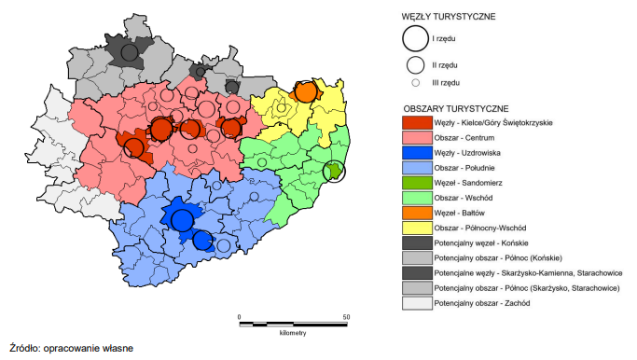 Źródło: „Diagnoza stanu turystyki w województwie świętokrzyskim” (Warszawa, 30 listopada 2020), s. 184Tabela 38 Węzły koncentracji ruchu turystycznego w woj. świętokrzyskim w 2020 r.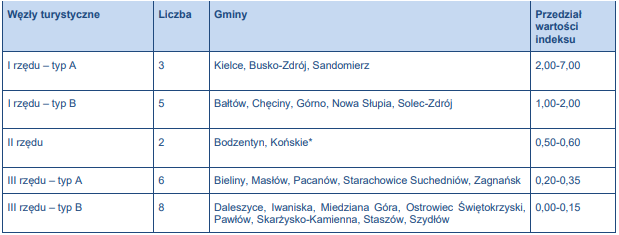 Źródło: „Diagnoza stanu turystyki w województwie świętokrzyskim” (Warszawa, 30 listopada 2020), s. 182Warto również podkreślić, iż aż 3 atrakcje turystyczne spośród 20 największych atrakcji turystycznych województwa świętokrzyskiego w 2021r. są zlokalizowane na terenie gminy Chęciny:Bałtowski Kompleks Turystyczny – 505 000 odwiedzającychPark Kadzielnia z Amfiteatrem, Podziemną Trasą Turystyczną i Tyrolką - 318 168 odwiedzającychPark Rozrywki i Miniatur Sabat Krajno – 300 000 odwiedzającychTężnia solankowa w Busku-Zdroju – 269 947 odwiedzającychSzlaki turystyczne Świętokrzyskiego Parku Narodowego – 222 492 odwiedzającychSanktuarium Relikwii Drzewa Krzyża Świętego – 220 156 odwiedzającychZamek królewski w Chęcinach – 204 150 odwiedzającychBaseny Mineralne w Solcu-Zdroju – 204 048 odwiedzającychZamek Krzyżtopór w Ujeździe – 155 056 odwiedzającychPodziemna Trasa Turystyczna w Sandomierzu – 109 307 odwiedzającychPark Etnograficzny w Tokarni – 102 645 odwiedzającychCentrum Geoedukacji w Kielcach – 97 409 odwiedzającychBrama Opatowska w Sandomierzu – 95 289 odwiedzającychGaleria widokowa na Gołoborzu w Świętokrzyskim Parku Narodowym – 88 794 odwiedzającychOstrowiecki Browar Kultury – 85 941 odwiedzającychBusko-Zdrój kuracjusze w obiektach sanatoryjnych – 82 964 odwiedzającychEuropejskie Centrum Bajki w Pacanowie – 79 124 odwiedzającychJaskinia Raj – 77 463 odwiedzającychRezerwat Ślichowice –75 016 odwiedzającychKompleks Świętokrzyska Polana – 71 982 odwiedzającychNajwiększymi atrakcjami turystycznymi obszaru są bez wątpienia:Zamek królewski w Chęcinach,Park Etnograficzny w Tokarni orazJaskinia Raj.Inne obiekty o dużym potencjale turystycznym  w gm. Chęciny to:Zabytkowa kamienica „Niemczówka” w Chęcinach, którą w 2020 roku odwiedziło 12 472 os.,Muzealna Izba Górnictwa Kruszcowego w Miedziance 1 643 turystów w 2020r.,Centrum Leonardo da Vinci w Podzamczu,Synagoga, kirkut, Szlak pieszy Ścieżka Mnicha, Szlak pieszy Śladami Króla Łokietka,Świętokrzyski Szlak Arche-geologiczny, Szlak geologiczny góra Zelejowa, kościół parafialny pw. Św. Bartłomieja, klasztor oo Franciszkanów, klasztor ss Bernardynek, Rezerwat przyrody Góra Zelejowa, Rezerwat przyrody Góra Rzepka, Park miejski w Chęcinach,centrum Neandertalczyka,Rezerwat Wolica,jaskinia Piekło,zbiornik wodny Park Lipowica,zbiornik wodny w Bolminie,rezerwat Milechowy,Grzywy Korzeczkowskie.Warto także wspomnieć, że w Chęcinach funkcjonuje Europejskie Centrum Edukacji Geologicznej Uniwersytetu Warszawskiego.w gm. Łopuszno to:Zabytkowy Pałac wraz z parkiem Dobeckiech w Łopusznie,Kościół w Łopusznie,Gminny Ośrodek Sportowo-Wypoczynkowy w Łopusznie (basen, domki, hotel, boiska),Góra Dobrzeszowska,Cmentarz Ewangelicki w Antonielowie,Wzgórze Trzech Krzyży - miejsce pamięci w Łopusznie, grób nieznanego żołnierza w Łopusznie,cmentarz na Ludwikowie, Cmentarz wojenny z I wojny światowej w Snochowicach, Rudzie Zajączkowskiej, Jasieniu 
i w miejscowości Ewelinów,miejsca pamięci w Sarbicach Drugich, Rudnikach i w miejscowości Nowek,Pałac Niemojewskich, plac rekreacyjny w Lasocinie,Jezioro Elżbiety w Czartoszowy.w gm. Małogoszcz to:zabytkowe kościoły:Zespół Kościoła Parafialnego w miejscowości Kozłów,Zespół Kościoła Parafialnego w Małogoszczu,Kościół filialny p.w. Św. Stanisława (dawniej cmentarny) w Małogoszczu,kościół parafialny p.w. Wszystkich Świętych w Złotnikach,Zespół Kościoła Parafialnego p.w. Św. Piotra i Pawła w Rembieszycach (drewniany),Cmentarz Żydowski w Małogoszczu,Parki i zespoły podworskie:Zespół Podworski w miejscowości Lasochów (Dwór i Izba Tradycji),założenie pofolwarczne w Leśnicy,Park pofolwarczny, krajobrazowy w miejscowości Mieronice,Rynek w Małogoszczu,cmentarz, mogiły powstańców z 1863 roku, cmentarz I wojenny w Małogoszczu,Wierna Rzeka w Bocheńcu,cmentarze z I wojny Światowej w Bocheńcu,zbiornik wodny "Źródełko" w Kozłowie,pomnik przyrody w Wygnanowie,zbiornik wodny w Zakruczu,cmentarze z okresu I wojny światowej przy stacji PKP w Zakruczu,cmentarz z I wojny światowej w Żarczycach Dużych oraz Mieronicach.w gm. Piekoszów to: Sanktuarium Matki Bożej Miłosierdzia w Piekoszowie z cudownym XVII-wiecznym obrazem Madonny z Dzieciątkiem,raj dla miłośników geologii: największa poza Tatrami Jaskinię w Polsce – Chelosiową Jamę,Jaskinia Pajęcza,geologiczna ścieżka dydaktyczna,odsłonięcia geologiczne w Gałęzicach i Zajączkowie,zagłębienie krasowe w Łaziskach,skała w Zajączkowie,kamieniołom Stokówka (Gałęzice),  jaskinie znajdujące się w rezerwacie Miedzianka:Jaskinia Nowa na Miedziance (północno-zachodnie zbocze góry),Schronisko Zachodnie na Miedziance (ścianka skalna na zachodnim zboczu),Schronisko Zakryte (zachodnie zbocze),Jaskinia Południowa na Miedziance (południowe zbocze góry),Schronisko Dwutorowe na Miedziance (pod zachodnim szczytem góry),Jaskinia Hematytowa (dolna część południowego zbocza),Schronisko z Mostem Skalnym (południowo - wschodnie zbocze góry),Jaskinia Psia (stary łomik na wschodnim zboczu),Jaskinia w Sztolni Teresa na Miedziance (stary łomik na wschodnim zboczu).Pałac Tarłów w Podzamczu Piekoszowskim,Młyny na Wierną Rzeką,ścieżka rowerowa:z Karczówki do Podzamcza Piekoszowskiego,„Nad Wierną Rzeką”,znakowane szlaki pieszekoloru żółtego Wierna Rzeka – Chęciny,koloru czarnego Piekoszów – Pasmo Zgórskie,szlak rowerowo-pieszy „Wierna Rzeka – Szlak Przyjazny dla Przedszkolaka”,pomnik przyrody dęby szypułkowe w Jaworzni,rezerwat „Moczydło”,rezerwat „Góra Miedzianka” (Zajączków),w gm. Sobków to:spływy kajakowe po Czarnej i Białej Nidzie (Brzegi, Kotlice Stare, Żerniki, Kotlice Nowe, Sobków, Mokrsko Dolne, Korytnica)zabytkowe kościoły:Zespół Kościoła Parafialnego w Chomentowie,Zespół Kościoła Parafialnego w Korytnicy,Kościół Parafialny p.w. Wniebowzięcia  NMP w miejscowości Mokrsko Dolne,Zespół Kościoła Parafialnego w Sobkowie,stawy w Nizinach, Korytnicy, Karsach i Wierzbicy.zespoły parkowe, zabudowania podworskie, ruiny zamku na terenie gminy:założenie podworskie w miejscowości Brzegi,Park w Nowych Kotlicach,teren parku w miejscowości Lipa,założenie podworskie - teren założenia  w miejscowości Mokrsko Dolne,Ruiny Zamku wraz z otaczającym go terenem w miejscowości Mokrsko Górne,Zespół Fortalicji w Sobkowie,zabytkowe cmentarze:teren cmentarza parafialnego w miejscowości Mokrsko Dolne,Cmentarz Żydowski w Sobkowie - teren cmentarza.Gmina Sobków zaliczana jest do obszaru „Ponidzie”, który to obszar niemal całkowicie leżący na terenie Niecki Nidziańskiej charakteryzuje się jednym z największych w Europie złóż gipsu oraz rezerwatami z unikalną roślinnością stepową, kolorowymi lasami, przydrożnymi figurami, zabytkami oraz źródłami siarczano-słonych wód mineralnych. Warto też zwrócić uwagę, że wg Planu Zagospodarowania Przestrzennego Województwa Świętokrzyskiego:miasto Chęciny oraz miejscowość Tokarnia zostały określone jako ośrodki turystyczno-rekreacyjne istniejące i rozwijające się oraz zostały ujęte w głównych korytarzach turystycznych o zwiększonym standardzie zagospodarowania przestrzeni turystycznej 
o standardzie regionalnym,miejscowości Sobków, Bolmin, Bocheniec są predysponowane do rozwoju turystyki 
i rekreacji.Mapa 5. Kierunki zagospodarowania turystyczno-rekreacyjnego Planu Zagospodarowania Przestrzennego Województwa Świętokrzyskiego 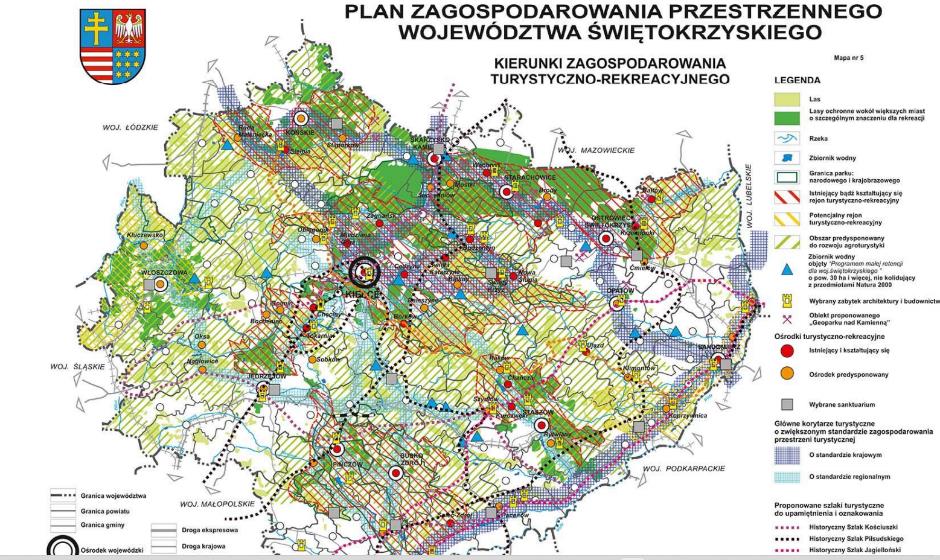 Źródło: Plan Zagospodarowania Przestrzennego Województwa ŚwiętokrzyskiegoJednym z wyróżników obszaru realizacji Strategii (szczególnie gmin Chęciny i Piekoszów) jest również Świętokrzyski Szlak Archeo-geologiczny, który został on wytyczony i oznakowany przez Regionalną Organizację Turystyczną w 2011 roku. Na szlaku znajdują się 24 udostępnione dla ruchu turystycznego obiekty – jaskinie, kamieniołomy, rezerwaty i muzea o dużym potencjale edukacyjnym.Mapa 6 Fragment mapy województwa świętokrzyskiego z zaznaczonymi miejscami w ramach Świętokrzyskiego Szlaku Archeo-geologicznego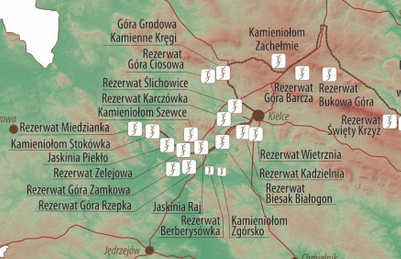 Źródło: https://swietokrzyskie.travel/Obszarem wyróżniającym się na terenie woj. świętokrzyskiego w kontekście geoturystyki jest Chęcińsko-Kielecki Park Krajobrazowy. Budowa geologiczna Parku jest bardzo zróżnicowana i posiada cechy unikatowe w skali całej Polski. Na niewielkim terenie występują na powierzchni skały prawie wszystkich okresów geologicznych od kambru (paleozoik) po holocen (kenozoik) stąd obszar ten nieprzypadkowo nazywany jest w literaturze „muzeum geologicznym pod gołym niebem”. Najpopularniejszymi obiektami na terenie parku są: Rezerwaty Kadzielnia, Jaskinia Raj, Góra Zelejowa, Góra Miedzianka, Kamieniołom Stokówka i Pomnik przyrody Jaskinia Piekło, nad którymi górują ruiny Zamku Królewskiego w Chęcinach. Część formacji skalnych jest wykorzystywana do uprawiania wspinaczki skalnej. W Chęcinach, u podnóża rezerwatu Góra Rzepka, ulokowane zostało Centrum Edukacji Geologicznej Uniwersytetu Warszawskiego, które oferuje bogatą ofertę warsztatów edukacyjnych. Potrzebę inwestowania w tę formę turystyki widzą też władze gmin w woj. świętokrzyskim (np. gmina Piekoszów planuje realizacje projektu „Geologiczny produkt turystyczny „Na Skalnym Szlaku” – Piekoszów”).INFRASTRUKTURA ROWEROWAJednym z pomysłów, aby „połączyć” gminy objęte Strategią jest rozbudowa tras i ścieżek rowerowych na terenie partnerstwa. Obecną infrastrukturę przedstawia tabela na kolejnej stronie. Tabela 39 Wykaz szlaków rowerowych dostępnych na terenie gmin objętych Strategię wskazanych w „Koncepcji przebiegu tras rowerowych na terenie województwa świętokrzyskiego”Źródło: opracowanie własne na podstawieSzlaki rowerowe na terenie Miasta i Gminy MałogoszczSzlak rowerowy „Miejsca mocy” jest trasą długodystansową skupioną na miejscach o charakterze religijnym, a często i pielgrzymkowym. Tworzy on zamkniętą pętlę, której początek i koniec znajduje się w Kielcach i został on wytyczony w taki sposób, aby w jak najmniejszym stopniu przebiegał drogami o dużym natężeniu ruchu samochodowego. Na terenie gminy szlak ten obejmuje fragment na trasie Małogoszcz – Rembieszyce prowadzący przez drogi:gminne nr 343034T i 343032T,wojewódzką  nr 728,powiatową nr 0218T   o łącznej długości 7,6 km pokryty nawierzchnią bitumiczną. Miejscowości przez które przebiega: Małogoszcz – Mieronice – Wola Tesserowa – Rembieszyce. Mapa 7 Fragment szlaku rowerowego „Miejsca mocy” na terenie Miasta i Gminy Małogoszcz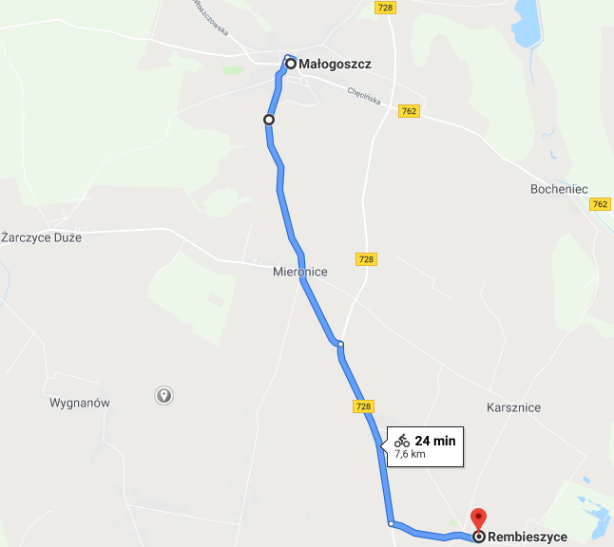 Źródło: opracowanie Urzędu Miasta i Gminy w Małogoszczu na podstawie Google MapsŚcieżka rowerowa  Bocheniec – Chęciny przebiegająca przez drogę wojewódzką nr 762 o długości 12,4 km (z czego ok. 2 km jest na terenie gminy Małogoszcz), nawierzchnia bitumiczna. Miejscowości przez które przebiega: Bocheniec – Bolmin – Jedlnica  – Korzecko – Chęciny.Mapa 8 Ścieżka rowerowe Bocheniec - Chęciny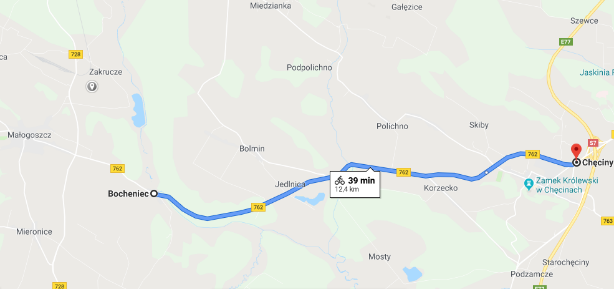 Źródło: opracowanie Urzędu Miasta i Gminy w Małogoszczu na podstawie Google MapsCiąg pieszo – jezdny Małogoszcz – Mieronice położony w ciągu drogi gminnej  nr 343034T i 343032T o długości 3 km, nawierzchnia bitumiczna. Miejscowości przez które przebiega to Małogoszcz 
i  Mieronice.Mapa 9 Ciąg pieczo-jezdny Małogoszcz-Mieronice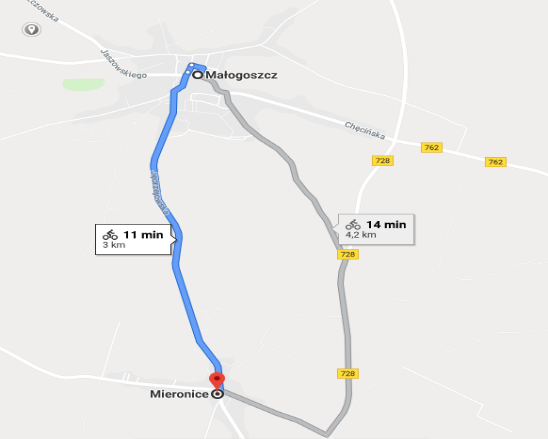 Źródło: opracowanie Urzędu Miasta i Gminy w Małogoszczu na podstawie Google MapsW ostatnim okresie wykonano:ok. 2 km ścieżki rowerowej wzdłuż drogi wojewódzkiej nr 762 na terenie gminy Małogoszcz,6,9 km odcinek w ramach zadania „Rozbudowa drogi wojewódzkiej nr 728 na odc. Łopuszno - DK 74”. 10,2 km ścieżka rowerowa wzdłuż drogi wojewódzkiej nr 762 Chęciny- Korzecko - Jedlnica-Bolmin (nawierzchnia bitumiczna).Reasumując, poszczególne samorządy dysponują na swoim terenie ścieżkami/trasami rowerowymi:Małogoszcz – 9,6 km,Sobków – 43 km,Łopuszno – 6,9 km,Chęciny – 31 km,Piekoszów:ścieżka rowerowa z Karczówki do Podzamcza Piekoszowskiego (długość 23 km),ścieżka Rowerowa „Nad Wierną Rzekę” (długość 40 km),szlak rowerowo pieszy „WIERNA RZEKA – SZLAK PRZYJAZNY DLA PRZEDSZKOLAKA” (długość 4,3 km)Część tras i ścieżek rowerowych nie jest obecnie ze sobą spójnych, a z uwagi na zły stan oznakowania (na niektórych odcinkach) są słabo użytkowane. Tabela 40 Analiza SWOT sytuacji gospodarczej gmin objętych Strategią 	Źródło: opracowanie własneKluczowe wyzwaniaDo głównych wyzwań rozwojowych analizowanego obszaru należy: 1 Podniesienie atrakcyjności zamieszkania na terenie gmin: Chęciny, Łopuszno, Małogoszcz, Piekoszów i Sobków szczególnie dla ludzi młodych (w wymiarze gospodarczym, społecznym i infrastrukturalnym).2 Bardziej efektywne wykorzystanie zasobów partnerstwa do generowania opłacalnych działalności gospodarczych.3 Zapewnienie dostępu do usług publicznych w warunkach obserwowanych zmian demograficznych (spadek liczby ludności, starzenie się społeczeństwa).4 Zachowanie i poprawa walorów środowiskowych istotnych z punktu widzenia życia mieszkańców, działalności rolniczej oraz rozwoju turystyki.5 Przygotowanie i wypromowanie kompleksowej oferty turystycznej obejmujące wszystkie gminy partnerstwa. 6 budowanie kultury współpracy (zamiast konkurencji) sprzyjającej podnoszeniu efektywności działań (w tym współpracy instytucjonalnej).Wizja i cele  Na ostateczny kształt wizji oraz celów wpłynęły: wyniki analizy danych społeczno-gospodarczych, które pokazały atuty obszaru, ale 
i istniejące luki i potrzeby interwencji,opinie mieszkańców na temat tego w jakim otoczeniu chcieliby żyć i jakie aspekty wymagają istotnych i pilnych zmian, wnioski z dyskusji prowadzonych podczas spotkań strategicznych z Zespołem Operacyjnym, Radą Porozumienia oraz spotkań z interesariuszami.Wizja rozwoju obszaru objętego Strategią Wizja ta stanowi duże wyzwanie dla gmin objętych Strategią z uwagi na prognozy GUS, które przewidują wzrost liczby mieszkańców (głównie w Gminie Piekoszów) na poziomie 0,52% w roku 2020 względem 2030r. Tabela 41 Liczba ludności gmin objętych Strategią na 31.12.2020r. i prognoza GUS w roku 2030Źródło: opracowanie własne na podstawie danych GUSJeżeli na 31.12.2030r. dane GUS będą prezentowały wzrost liczby mieszkańców gmin objętych Strategią o 1810 osób (tj. 3% względem 2020r.) – należy to uznać za olbrzymi sukces samorządów. Cel strategiczny i cele operacyjneOdpowiedzią na zdefiniowaną wizję obszaru są: cel strategiczny i trzy cele operacyjne. W Strategii Ponadlokalnej sformułowano jeden cel strategiczny i trzy cele operacyjne, które obejmują najistotniejsze potrzeby i oczekiwania interesariuszy w zakresie rozwoju gospodarczego obszaru, ochrony dziedzictwa kulturowego, gospodarki niskoemisyjnej i ochrony środowiska, wzmacniania „odporności” obszaru, jak również rozwoju kapitału ludzkiego i wykorzystania nowoczesnych technologii informacyjno-komunikacyjnych. Cel strategiczny i cele operacyjne są wobec siebie komplementarne, dzięki czemu działania zaplanowanie w ramach nich tworzą wspólną całość przyczyniającą się do rozwoju obszaru. W ramach celów operacyjnych przedstawiono główne działania, których realizacja będzie kluczowa dla osiągnięcia celu operacyjnego. Działania będą przekładały się na konkretne projekty realizowane przez jednostki samorządu terytorialnego i inne podmioty zainteresowane udziałem w realizacji Strategii. Zdefiniowane cele dotyczą rozwoju gospodarczego, społecznego i przestrzennego, jako że obszary te wzajemnie się przenikają i jedynie wspólna ich realizacja może generować trwałe efekty rozwojowe.Cele operacyjne:1 Wsparcie przedsiębiorców i tworzenie warunków do powstawania atrakcyjnych miejsc pracy2 Tworzenie atrakcyjnych warunków do życia dla mieszkańców3 Obszar gmin Chęciny, Łopuszno, Małogoszcz, Piekoszów i Sobków odpornym na zmiany klimatu 
i niespodziewane wydarzeniaPlanowane działania:Cel operacyjny nr 1:1 Rozwój infrastruktury drogowej2 Tworzenie terenów inwestycyjnych 3 Centra Przedsiębiorczości – tworzenie i rozwój 4 Wsparcia działalności rolniczej i pozarolniczej Cel operacyjny nr 2:1 Nowoczesna infrastruktura rekreacyjno-sportowa2 Wspólna oferta kulturalno-historyczna3 Wspólna oferta turystyczna w oparciu o zasoby endogeniczne4 Zwiększenie ilości oraz jakości infrastruktury wodno-kanalizacyjnej5 Wysoka jakość edukacji6 Rewitalizacja obszarów zdegradowanych7 Zwiększenie skuteczności w gospodarowaniu odpadami Cel operacyjny nr 3:1 Zielona energia/adaptacja do zmian klimatu2 Gospodarowanie zasobami wody i przeciwdziałanie klęskom żywiołowym3 Wsparcie systemu opieki zdrowotnej i społecznej 4 Rozwój i kreatywne wykorzystanie narzędzi teleinformatycznych5 Budowa więzi społecznych i wsparcie organizacji pozarządowych6 Rozwój kompetencji instytucji publicznychKierunki działań Realizacja celu przyczyni się do wzrostu atrakcyjnych miejsc pracy i wpłynie pozytywnie na strukturę demograficzną obszaru. Powstanie nowych przedsiębiorstw, a przede wszystkich rozwój tych obecnie istniejących, przez co będą mogły one oferować atrakcyjniejsze miejsca pracy, spowoduje, że część mieszkańców nie będzie szukała pracy poza obszarem i nie będzie podejmowała decyzji o zmianie zamieszkania. Długofalowo takie zmiany mogą także wpłynąć na strukturę demograficzną obszaru objętego Strategią. Ważnym elementem do osiągnięcia celu jest rozbudowa terenów inwestycyjnych. To właśnie silna gospodarka jest fundamentem trwałego rozwoju, ponieważ wpływa ona bezpośrednio na funkcjonowanie innych sfer i generuje środki finansowe umożliwiające realizację innych inwestycji.DZIAŁANIA:1 ROZWÓJ INFRASTRUKTURY DROGOWEJ - stworzenie siatki połączeń drogowych umożliwiających przedsiębiorcom zakładanie nowych przedsiębiorstw i rozwój już istniejących, a także dystrybucję towarów i zapewnienie dostępu do świadczonych usług. Istotnym elementem jest także stworzenie spójnego układu komunikacyjnego, komplementarnego do już istniejącej sieci dróg (w szczególności drogi krajowej S7 oraz dróg wojewódzkich  728, 786, 762, 763). W ramach tego działania istotna jest współpraca z podmiotami zarządzającymi korytarzami transportowymi na poziomie krajowym, jak 
i wojewódzkim (m.in. ze Świętokrzyskim Zarządem Dróg Wojewódzkich w kontekście planowanej budowy obwodnicy Łopuszna). Ważnym aspektem jest także budowa dróg gminnych w miejscach, gdzie potencjalnie mogą powstawać nowe zabudowania, co zwiększa atrakcyjność obszaru objętego Strategią. Szczególne znaczenie ma także przebudowa i remont dróg powiatowych oraz budowa chodników w ciągu tychże dróg z uwagi na to, że drogi te są, z jednej strony, w najgorszym stanie jakościowym, a z drugiej - to właśnie one łączą gminy objęte Strategią. Najważniejsze kierunki działań:budowa, przebudowa, rozbudowa i/lub modernizacja dróg gminnych, powiatowych, wojewódzkich, remont dróg tłuczniowo – żwirowych, rozbudowa dróg dojazdowych do pól,budowa i/lub przebudowa/modernizacja chodników (ciągów pieszo-jezdnych) oraz przejść dla pieszych,budowa obwodnicy Łopuszna w ramach drogi wojewódzkiej nr 786,budowa obwodnicy Piekoszowa w ramach dróg wojewódzkich nr 786 i 761,budowa obwodnicy miejscowości Radkowice,stworzenie miejsc przesiadkowych na terenie gminy Piekoszów typu „park and drive” (w tym również przy stacjach kolejowych).2 TWORZENIE TERENÓW INWESTYCYJNYCH – stworzenie nowych oraz uzbrojenie istniejących terenów inwestycyjnych w miejscach, gdzie występują w tym zakresie deficyty mające na celu pozyskanie inwestorów zewnętrznych oraz stworzenie warunków do rozwoju lokalnych przedsiębiorstw.Najważniejsze kierunki działań:tworzenie terenów inwestycyjnych - zmiany w planach zagospodarowania, wykup gruntów itd.uzbrojenie terenów poprzez budowę dróg dojazdowych do terenów inwestycyjnych oraz dróg wewnętrznych wraz z oświetleniem i odwodnieniem, budowę sieci kanalizacyjnej, wodociągowej i deszczowej, sieci teletechnicznej.przygotowanie i promocja oferty inwestycyjnej,pozyskiwanie inwestorów,pozyskiwanie i sprzedaż terenów pod budownictwo jednorodzinne.3 CENTRA PRZEDSIĘBIORCZOŚCI – TWORZENIE I ROZWÓJ – jako instytucje otoczenia biznesu odpowiedzialne za tworzenie i oferowanie podmiotom gospodarczym atrakcyjnych warunków do zakładania i rozwoju przedsiębiorstw poprzez nowoczesną infrastrukturę, finansowe instrumenty zwrotne (pożyczki, poręczenia), a także pomoc doradczą, prawną i szkoleniową.Najważniejsze kierunki działań:stworzenie centrum obsługi przedsiębiorcy i inwestora (inkubatora przedsiębiorczości) - wsparcie prawne, finansowe i organizacyjne przedsiębiorców m.in. w zakresie szkoleń, wyjazdów studyjnych, projektów dofinansowujących rozpoczęcie i/lub rozwój działalności gospodarczej,budowanie wspólnej oferty gospodarczej gmin objętych Strategią oraz jej promocja,pełnienie przez samorządy roli tzw. operatora (pośrednika) - udzielanie dofinansowania, dotacji i pożyczek na rozpoczęcie działalności gospodarczej z wykorzystaniem środków unijnych i krajowych.stworzenie systemu ulg i zachęt mających ułatwić inwestorom podjęcie decyzji o lokalizacji inwestycji na terenie gmin objętych Strategią.Gminy zainteresowane w szczególności utworzeniem na swoim terenie Centrum Przedsiębiorczości to Chęciny, Piekoszów i Sobków. W ramach planowanego Centrum Przedsiębiorczości Gminy Piekoszów – „Made in Piekoszów” planowana jest do realizacji wiązka ściśle komplementarnych projektów, m.in.:utworzenie w ramach Urzędu Gminy w Piekoszowie Centrum Obsługi Przedsiębiorcy,różnicowanie działalności rolniczej w celu zapewnienia różnorodności działań oraz alternatywnych źródeł dochodów,rozwój okołorolniczych działalności gospodarczych, związanych np. z agroturystyką , turystyką 
i wypoczynkiem, sprzedażą bezpośrednią produktów pochodzących z własnych gospodarstw rolnych, produkcja i sprzedaż zdrowej żywności,ułatwienia administracyjne dla nowopowstających podmiotów gospodarczych, zwłaszcza tworzących miejsca pracy na terenie gminy,promowanie podmiotów gospodarczych działających na terenie gminy,rozwój współpracy sektora prywatnego z sektorem publicznym.4 WSPARCIE DZIAŁALNOŚCI ROLNICZEJ I POZAROLNICZEJ – w związku z dużym zainteresowaniem żywnością tradycyjną i regionalną, a także poszukiwaniem produktów wysokiej jakości, 
z uwzględnieniem produktów ekologicznych, produktów opartych o naturalne składniki (zioła, kosmetyki); istotnym jest stworzenie lokalnej marki, która będzie mogła pełnić następujące funkcje: identyfikacji wartości miejsca, integracji społeczności lokalnej, aktywizacji do przedsiębiorczości (tworzenie postaw przedsiębiorczych, lokalnych miejsc pracy), promocji. Tworzenie pozarolniczych miejsc pracy (np. usługi dla ludności, usługi na rzecz rolnictwa) wpływać będzie na zrównoważony rozwój obszaru i może być efektem dywersyfikacji działalności gospodarstw rolnych (usługi turystyczne, bio-edukacja, rekreacja)Najważniejsze kierunki działań:poprawa gospodarcza obszaru objętego Strategią poprzez stworzenie placu handlowego - Targu Miejskiego w Małogoszczu,wsparcie osób zajmujących się rolnictwem w zwiększeniu jego dochodowości (pomoc 
w tworzeniu grup producenckich, tworzenie i rozwój targowisk lokalnych, organizacja szkoleń, pomoc w pozyskiwaniu środków zewnętrznych),opracowanie wspólnego systemu związanego z promocją produktów lokalnych,zwiększenie jakości kadr lokalnej gospodarki- promowanie postaw przedsiębiorczości u dzieci i młodzieży,- aktywizacja osób bezrobotnych i biernych zawodowo,wsparcie działań związanych z gospodarką cyrkularną w przedsiębiorstwach, czyli gospodarką obiegu zamkniętego, która ma być odpowiedzią na problem marnowania surowców 
i rosnącego zanieczyszczenia powietrza. Odpowiedzialna produkcja i konsumpcja, to kluczowe aspekty tego obszaru. Wprowadzenie zasad gospodarki cyrkularnej, szeroka edukacja w tym zakresie, przyniosą korzyści w trzech aspektach: społecznym, ekonomicznym 
i środowiskowym.Realizacja celu ma wzmocnić wizerunek obszaru gmin Chęciny, Łopuszno, Małogoszcz, Piekoszów 
i Sobków jako miejsca przyjaznego dla mieszkańców, jak i przyjezdnych oraz turystów. Teren ten będzie miejscem wykorzystującym zarówno swoje walory naturalne (m.in. w obszarze geologicznych), jak 
i tradycje historyczne związane z wydarzeniami, jak i konkretnymi postaciami. W tym celu tworzone będą produkty sieciowe wychodzące poza teren jednej gminy, które będą mogły być jednym 
z elementów tworzenia przewag konkurencyjnych obszaru. Ważnym elementem działań będzie także poprawa warunków infrastruktury do rekreacji i uprawiania sportów, co spowoduje napływ odwiedzających, ale także zwiększy zadowolenie mieszkańców i stanie się podstawą do budowania harmonijnej przestrzeni do życia, a także tworzenia postaw związanych z codzienną aktywnością fizyczną i zmianą nawyków (m.in. wykorzystanie spójnej sieci ścieżek rowerowych jako sposobu podróżowania do pracy, szkoły itp.). Stworzenie warunków do aktywnego spędzania wolnego czasu (nowe instytucje kulturalne np. w Gminie Sobków, edukacyjne zapewniające atrakcje i usługi na poziomie ponadlokalnym, nowe produkty turystyczne i kulturalne, promocja zdrowego stylu życia) będzie dodatkową zachętą do pozostawania oraz zamieszkiwania na terenie, co może wpłynąć pozytywnie na zmianę struktury demograficznej obszaru. Produkty będące rezultatem wszystkich działań (w ramach nowej/zmodernizowanej infrastruktury, nowej/poszerzonej oferty kulturalnej, sportowej, nowych i innowacyjnych sieciowych produktów turystycznych) będą zgodne ze standardami dostępności (architektonicznej, cyfrowej oraz komunikacyjnej), co pozwoli na włączenie do grona odbiorców osób z niepełnosprawnościami, w tym także osób starszych. Wpłynie to na ich aktywizację społeczną i zdrowotną i przyczyni się do stworzenia przestrzeni przyjaznych dla wszystkich. Część nowych przestrzeni będzie bazowało na idei projektowania sensorycznego, w ramach którego projektowane i tworzone obiekty pełnią funkcje rehabilitacyjne i rozwojowe - specjalne ścieżki moto-sensoryczne służą treningowi w otwartej przestrzeni, rozwiązania inspirowane wirtualną rzeczywistością (VR) działają na różne zmysły i mogą pełnić funkcję orientacyjną lub terapeutyczną.1. NOWOCZESNA INFRASTRUKTURA REKREACYJNO-SPORTOWA – modernizacja i budowa nowych obiektów sportowo-rekreacyjnych, stworzenie spójnego systemu ścieżek rowerowych, który byłby wykorzystywany zarówno przez turystów, ale także mieszkańców całego obszaru jako alternatywny system transportowy, stworzenie oferty obejmującej działalność placówek sportowych na obszarze gmin objętych Strategią, wspólna organizacja imprez sportowych. Powyższe działania wpłyną pozytywnie na wizerunek obszaru oraz dadzą poczucie wspólnoty lokalnej społeczności.Najważniejsze kierunki działań:budowa (rozbudowa) i/lub modernizacja (remont) infrastruktury sportowej przy szkołach – boisk oraz sal (hal) gimnastycznych, m.in.:budowa hal sportowych przy Szkołach Podstawowych na terenie gminy Chęciny (Bolmin, Łukowa, Tokarnia, Polichno), budowa boisk wielofunkcyjnych przy Szkole Podstawowej w Radkowicach oraz przy ul. Czerwona Góra (wraz z siłownią zewnętrzną),budowa sali gimnastycznej przy Szkole Podstawowej w Dobrzeszowie (gm. Łopuszno), modernizacja sali gimnastycznej przy Szkole Podstawowej w Łopusznie oraz budowa boisk sportowych wraz z wykonaniem piłkochwytów i ogrodzeniem przy szkołach na terenie gminy,budowa sali gimnastycznej przy Zespole Oświatowych Placówek Integracyjnych w Micigoździu (gm. Piekoszów),budowa (rozbudowa) i/lub modernizacja (remont) stadionów, zaplecza dla klubów sportowych,remont płyty stadionu MKS "WIERNA" Małogoszcz (instalacja odwodnienia oraz systemu nawadniania płyt boiska),budowa nowoczesnego, wielofunkcyjnego Centrum Sportowo-Rekreacyjnego na terenie gminy Piekoszów tj. wielofunkcyjny obiekt kubaturowy (dyscypliny halowe) oraz tzw. otwarta infrastruktura sportowo-rekreacyjna na świeżym powietrzu (m.in. infrastruktura lekkoatletyczna, tzw. „street work out”),budowa stadionu piłkarskiego w Chęcinach,modernizacja i przebudowa obiektów Gminnego Ośrodka Sportowo Wypoczynkowego 
w Łopusznie m.in. budowa szatni dla klubów sportowych –, zadaszenie trybun na GOSW 
w Łopusznie, przebudowa bieżni lekkoatletycznej przy GOSW w Łopusznie, budowa oświetlenia wokół boisk sportowychbudowa budynku klubowego wraz z niezbędnym zapleczem socjalnym i gospodarczym przy obiektach MKS "WIERNA" Małogoszcz,budowa bazy rekreacyjno-sportowej (skate-park, korty tenisowe, letnie baseny, boisko ze sztuczną nawierzchnią i balonem) przy istniejących obiektach MKS "WIERNA" Małogoszcz,budowa budynku przy stadionie w Małogoszczu stanowiącego bazę dla Klubu sportowego,budowa (rozbudowa), przebudowa, modernizacja (remont) zewnętrznej infrastruktury sportowo-rekreacyjnej (wraz z miejscami parkingowymi) przy placówkach oświatowych na terenie gmin objętych Strategią,utworzenie Parku Miejskiego w Małogoszczu: alejki z ławkami, muszla koncertowa, ścieżkę zdrowia, ogródek zabaw dla dzieci, fontanna miejska,wykonanie robót remontowych i zabezpieczających obszar wodny przy terenach rekreacyjno-wypoczynkowych na terenie Gminy Małogoszcz,budowa placów zabaw i siłowni zewnętrznych w poszczególnych miejscowościach gmin objętych Strategią,zagospodarowanie turystyczno-rekreacyjne terenów wokół zbiorników wodnych 
z zachowaniem obszarów cennych przyrodniczo,oczyszczenie i zagospodarowanie terenu wokół niewielkiego jeziorka „Gajzerka” 
w miejscowości Jaworznia (gmina Piekoszów),poprawa estetyki i funkcjonalności centrum gmin i poszczególnych miejscowości (uporządkowanie, odnowienie i przystosowanie przestrzeni publicznych do pełnienia nowych funkcji, w tym  rekreacyjnych i integracyjnych) m.in.:estetyzacja rynku w Małogoszczu,rewitalizacje centralnych przestrzeni w miejscowościach na terenie gminy Piekoszów dla podniesienia ich walorów estetycznych, tworzenia wspólnych przestrzeni dla mieszkańców, wzrost estetyki m.in. poprzez modernizację (termomodernizację) budynków użyteczności publicznej, zastosowanie jednolitego systemu informacyjnego (oznaczenie ulic, szlaków, zabytków itp. ) i zastosowanie  elementów małej architektury użytkowej (ławki, altany, oświetlenie, kwietniki, kosze itp.),urządzenie i zagospodarowanie terenów rekreacyjnych (pod wypoczynek) wraz z budową i/lub modernizacją placów zabaw, altan dla mieszkańców i turystów oraz siłowni zewnętrznych, 2. WSPÓLNA OFERTA KULTURALNO-HISTORYCZNA – w związku z faktem, że każde miejsce posiada specyficzne i niepowtarzalne dziedzictwo, istotnym elementem budowania marki lokalnej może być właśnie odkrycie i wyeksponowanie potencjału dziedzictwa i na tej podstawie stworzenie interesującego produktu. Atuty obszaru muszą być dostrzegane zarówno przez jego mieszkańców, ale także turystów i innych odwiedzających. Istotnym jest stworzeniem spójnej i wzajemnie uzupełniającej się oferty budującej także poczucie lokalnej wspólnoty. Niżej wymienione kierunki działań mają na celu stworzenie miejsc integracji i kultywowania lokalnych tradycji w miejscowościach, gdzie brak jest tego typu miejsc. Niezwykle istotnym elementem jest także dbałość i renowacja obiektów zabytkowych zlokalizowanych na terenie gmin objętych Strategią.Najważniejsze kierunki działań:stworzenie Izb Historii Lokalnej w każdej z gmin w nawiązaniu do wspólnej historii,budowa i/lub modernizacja (przebudowa, rozbudowa, nadbudowa) i doposażenie istniejących obiektów kultury typu: biblioteki, świetlice, domy ludowe i budynki remiz Ochotniczych Straży Pożarnych na cele społeczno-kulturalne m.in.:przebudowa/rozbudowa oraz remont/modernizacja istniejącego budynku remizy strażackiej w Rykoszynie wraz z zagospodarowaniem przyległego terenu (miejsca postojowe, oświetlenie, ogrodzenie, elementy małej architektury, monitoring, itp.) oraz zakupem niezbędnego wyposażenia (meble, sprzęt itp.) celem utworzenia miejsca integracji, kultywowania tradycji 
i obyczajów dla lokalnej społeczności,budowa świetlic w Fanisławicach, Józefinie, Sarbicach, Łopusznie,budowa świetlicy i remizy OSP w Tokarni wraz z zagospodarowaniem terenu,budowa budynku remizy OSP w Chęcinach wraz zagospodarowaniem terenu,budowa i wyposażenie obiektu Centrum Kultury i Bezpieczeństwa w Zajączkowie,modernizacja i adaptacje istniejących obiektów OSP w Gminie Małogoszcz, w tym zagospodarowanie poddasza w Strażnicy w Małogoszczu na bibliotekę,budowa w miejscowościach Łaziska i Lesica budynków pasywnych wraz z wyposażeniem 
i zagospodarowaniem przyległego terenu, które będą miejscem integracji wśród lokalnej społeczności, kultywowania i upowszechniania miejscowych tradycji,poprawa infrastruktury obiektów kultury i dostosowanie jej do wymogów dostępności itp. dla potrzeb osób z niepełnosprawnością,organizacja ponadlokalnych imprez kulturalnych, turystycznych, sportowych, budowa (i lub adaptacja budynku) na potrzeby planowanej jednostki - Gminnego Centrum Kultury w Sobkowie,organizacja festiwali i prezentacji folklorystycznych, coroczna organizacja wspólnej imprezy promocyjno-integracyjnej dla obszaru gmin objętych Strategią,remont oraz wyposażenie małogoskiego Domu Kultury w nowoczesną aparaturę nagłośnieniową oraz oświetleniową,modernizacja/ remont/ przebudowa pomieszczeń budynku Biblioteki Centrum Kultury 
w Piekoszowie, ul. Częstochowska 85A wraz z zakupem niezbędnego wyposażenia,zachowanie dziedzictwa kulturowego najważniejszych zabytków:- Zespoły Kościołów Parafialnych w Chęcinach, Chomentowie, Korytnicy, Kozłowie, Małogoszczu, Mokrsku-Dolnym, Sobkowie, Piekoszowie, Rembieszycach i Złotnikach,- Zespół Klasztorny OO Franciszkanów oraz Zespół Klasztorny SS KLARYSEK (obecnie SS BERNARDYNEK) w Chęcinach,- teren Parku Etnograficznego w Tokarni,- Zespół Dworca Kolei Normalnotorowej w Wolicy,- terenów podworskich i parków (Brzegi, Lasochów, Lasocin, Lipa, Leśnica, Łopuszno, Mieronice, Nowe Kotlice, Mokrsko Dolne, Piekoszowie, Podzamczu Chęcińskim),- układ urbanistyczno-krajobrazowy miasta Chęciny jako miasto starodawne 
z rozplanowaniem placów, ulic oraz zabudową,- zabytkowych kamienic, budynków mieszkalnych, zespół mieszkalno-gospodarczych, kuźni, dawnego spichlerza i innych obiektów zabytkowych na terenie miasta Chęciny,- Zespół Domu zwanego "Niemczówka" w Chęcinach,- ruin zamku wraz z otaczającym go terenem w Chęcinach, w miejscowości Mokrsko Górne oraz Zespół Fortalicji w Sobkowie.poprawa stanu zabytków wpisanych do gminnych ewidencji zabytków oraz pomników i miejsc pamięci,przebudowa budynku Towarzystwa Przyjaciół Małogoszcza - utworzenie Muzeum Historii Powstania Styczniowego na terenie gmin objętych Strategią,zakup samochodu dostawczego na potrzeby instytucji Biblioteka Centrum Kultury 
w Piekoszowie,automatyzacja procesów bibliotecznych w bibliotekach na terenie gmin objętych Strategią,utworzenie w Centrum Kultury w Piekoszowie przy ulicy Kolejowej specjalistycznej pracowni tzw. fab lab,budowa plenerowej sceny kulturalno-edukacyjnej wraz z zapleczem technicznym 
w miejscowości Piekoszów,remont oraz wyposażenie małogoskiego Domu Kultury w nowoczesną aparaturę nagłośnieniową oraz oświetleniową,realizacja projektu „Kultura musi być” polegającego na zwiększenie atrakcyjności oferty kulturalnej, doposażenie miejsc aktywności kulturalnej, zrównoważenie oferty do poszczególnych grup odbiorców, tworzenie wysokiej jakości działań w przestrzeni otwartej poszczególnych gmin, wzmocnienie działań instytucji kultury ze szkołami i stowarzyszeniami, zwiększenie aktywności grup nieformalnych w aktywizacji działań kulturalnych, wspieranie twórczości kulturalnej i artystycznej, stwarzanie możliwości rozwoju ludziom utalentowanym, w tym programów międzyregionalnych, których podstawą będzie promocja poprzez kulturę, kreowanie nowej oferty kulturalnej i turystycznej, zintegrowanie działań kulturalnych 
i turystycznych w obrębie gmin objętych Strategią.3. WSPÓLNA OFERTA TURYSTYCZNA W OPARCIU O ZASOBY ENDOGENICZNE - obok oferty kulturalno-historycznej, istotnym elementem wzmacniania atrakcyjności obszaru będzie wykorzystanie jego walorów naturalnych i stworzenie produktu sieciowego w tym zakresie w oparciu o atrakcje w przestrzeni i usługi turystyczne, które charakteryzować się będą spójną koncepcją i występowaniem wiodącego waloru lub usługi wyróżniającego dany produkt. Sieciowane jest odpowiedzią na zmieniające się potrzeby konsumentów i wymaga współpracy wielu podmiotów na różnych poziomach. Stworzenie spójnej oferty może koncentrować się wokół turystyki:krajoznawczej (miasta),geoturystyki,pieszej,dla dzieci i rodzin,rowerowej,wodnej,pielgrzymkowej,konnej,kulinarne i agroturystyka.Najważniejsze kierunki działań:tworzenie i promocja wspólnych marek lokalnych – w tym wykorzystanie georóżnorodności jako jednej z najważniejszych marek gmin Chęciny, Piekoszów, w tym udział w/w gmin 
w realizacji projektu „Wykorzystanie zasobów dziedzictwa przyrodniczo – kulturowego na obszarze Geoparku Świętokrzyskiego dla wzmocnienia marki terytorialnej Światowego Geoparku UNESCO” w ramach którego planowane są:Zadanie 2 - Rozwój infrastruktury turystycznej służącej prezentacji walorów dziedzictwa przyrodniczo-kulturowego gminy Chęciny  Zadanie 5 – Wykorzystanie zasobów cennych przyrodniczo na terenie Gminy Piekoszów  
W ramach projektu planowana jest realizacja działań inwestycyjnych związanych 
z budową i/lub rozbudową infrastruktury turystycznej oraz infrastruktury związanej 
z obiektami pełniącymi funkcje kulturowe na terenie gmin: Chęciny, Morawica, Nowiny, Piekoszów oraz Kielce. stworzenie wspólnego produktu turystycznego na obszarze objętym Strategią,budowa i rozwój  tras i szlaków turystycznych, odwołujących się do walorów historycznych, kulturowych i edukacyjnych m.in.:od drogi wojewódzkiej nr 762 na terenie gminy Chęciny wzdłuż drogi w kierunku Bolmin Jedlnica (działka nr 1968), do Milechowy, drogą powiatową 0276T do granicy gminy Piekoszów – długość trasy: 6kmparking przy Zamku Królewskim w Chęcinach drogą (działka nr 343) w kierunku Korzecka, droga powiatowa 0274T w kierunku Podzamcza, Starodroże DK7, przez Mosty drogą powiatową 0273T do drogi 762 – długość trasy 11 km. Zakres wstępnie obejmuje budowę ścieżki z nawierzchni asfaltowej wraz z oznakowaniem pionowym i poziomym, oraz infrastrukturą towarzyszącą - miejsca wypoczynku (wiaty, stojaki na rowery, kosze, tablice itp.).rozwój oferty kulturalnej, rekreacyjnej i przemysłu czasu wolnego,wytyczenie nowych oraz konserwacja istniejących szlaków turystycznych, budowa pól campingowych,budowa stanowisk i miejsc postojowych dla kamperów,budowa wspólnej marki i promocja kompleksowej oferty turystycznej obejmującej m.in.:wykreowanie wydarzenia weekendowego promującego walory kulturowo-przyrodnicze gmin objętych Strategią - produktu turystycznego podkreślającego historyczne dzieje tych terenów; wydarzenie powinno również uwzględniać udział czołowych zespołów artystycznych;stworzenie wspólnego produktu turystycznego z gminami partnerskimi,organizacja cyklicznych wydarzeń, stworzenie wirtualnej mapy atrakcji turystycznych i szlaków turystycznych na terenie gmin objętych Strategią,przygotowanie wspólnej oferty turystycznej dla dzieci i rodzin np. poszukiwanie skarbów Królowej Bony na Zamku w Chęcinach,bezpłatny wirtualny przewodnik turystyczny po obszarze gmin objętych Strategią w formie aplikacji mobilnej,oznakowanie turystyczne zabytków i atrakcji turystycznych,wykonanie spójnego oznaczenia szlaków – tabliczki kierunkujące, tablice informacyjne,utworzenie sieci wspólnych atrakcji turystycznych, kampania informacyjna,wykonanie murali odnoszących się do historii danego miejsca,zakup food trucków promujących lokalne produkty,billboardy informacyjne w miejscach o dużym ruchu, wspólna promocja na targach turystycznych, imprezach promocyjnych.rozbudowa infrastruktury dla ruchu niezmotoryzowanego –  drogi, pasy, trasy i ścieżki rowerowe, strefy wolne od ruchu samochodowego na obszarze objętym Strategią,budowa ponad 90 km tras rowerowych na terenie gmin objętych Strategią zgodnie 
z założeniami „Koncepcji przebiegu tras rowerowych na terenie województwa świętokrzyskiego”,budowa i/lub modernizacja systemu ścieżek rowerowych wraz ze stacjami obsługi 
i wypożyczalniami rowerów m.in. w ramach planowanego szlaku turystycznego NIDA (na terenie Gminy Sobków),budowa wspólnej trasy (ścieżki) rowerowej łączącej gminy objęte Strategią,oznakowanie i wytyczenie łącznika Kielce – Chęciny (20 km) – wykorzystanie nowo wybudowanych dróg dla rowerów, dróg serwisowych oraz dróg lokalnych o niskim natężeniu ruchu (ponadto stanowiłby połączenie z trasą regionalną nr 152),oznakowanie i wytyczenie łącznika Podzamcze Piekoszowskie – Piekoszów (2 km) – wykorzystanie dróg lokalnych o niskim natężeniu ruchu do Piekoszowa,budowa miejsc obsługi rowerzystów – wiat do odpoczynku,  punktów napraw rowerów, wypożyczalni rowerów, utworzenie miejsc serwisowych/przystanków dla rowerów, w tym utworzenie stacji ładowania rowerów elektrycznych,uzupełnienie nawierzchni szlaków rowerowych,wybudowanie platform/miejsc widokowych, zrównoważona mobilność miejska Kieleckiego Obszaru Funkcjonalnego poprzez rozbudowę sieci dróg rowerowych wraz z infrastrukturą towarzyszącą w gminie Chęciny i Piekoszów,rozwój infrastruktury turystycznej służącej prezentacji walorów dziedzictwa przyrodniczo-kulturowego gminy Chęciny  kompleksowy remont oraz rozbudowa budynku Muzealnej Izby Górnictwa Kruszcowego wraz z zagospodarowaniem terenu wokół,modernizacja ekspozycji znajdującej się w Muzealnej Izbie Górnictwa Kruszcowego 
w Miedziance,oznakowanie ścieżki dydaktycznej w rezerwacie Góra Miedziankaopracowanie dokumentacji i zagospodarowanie terenu wokół rezerwatu przyrody Milechowyopracowanie dokumentacji i zagospodarowanie terenu wokół rezerwatu przyrody nieożywionej Wolicaopracowanie dokumentacji i udostępnienie atrakcji przyrodniczej - Kamieniołomu Stokówkawykonanie ścieżki dydaktycznej w rezerwacie przyrody Góry Rzepka.kompleksowy system elektronicznej informacji publicznej dla mieszkańców, turystów 
i osób przyjezdnych na terenie gmin objętych Strategią:nowoczesne elektroniczne tablice informacyjne w każdym sołectwie,kompleksowy, bezpłatny system informacyjny dla mieszkańców gmin i wszystkich zainteresowanych w formie aplikacji mobilnej na telefon komórkowy,nowoczesny, wielofunkcyjny gminny portal informacyjno-turystyczno-promocyjny z szerokim wachlarzem publicznych e-usług.utworzenie punktu informacji turystyczno-geologicznej na terenie gminy Piekoszów,budowa/rozbudowa/ modernizacja obiektu na terenie gminy Piekoszów na potrzeby utworzenia Lokalnego Centrum Geologiczno-Edukacyjnego,rozbudowa infrastruktury wokół głównych atrakcji turystycznych (realizowana przez samorządy oraz przedsiębiorców),stworzenie ponadlokalnej Strategii Rozwoju Turystyki,budowa, rozbudowa, modernizacja placów zabaw oraz stref aktywności i relaksu 
w miejscowościach na terenie Gminy Piekoszów,zbudowanie sieci powiązań pomiędzy instytucjami i przedsiębiorcami sektora turystycznego 
i około turystycznego, włączenie obiektów i terenów zabytkowych w możliwości wykorzystania ich walorów na cele społeczne, rekreacyjne i turystyczne,projekt i budowa obiektu edukacyjnego wraz z zagospodarowaniem terenu w miejscowości Siedlce (gmina Chęciny),wdrożenie nowoczesnych rozwiązań w zakresie zwiedzania zabytkowej "Niemczówki", utworzenie Informacji Turystycznej - Centrum Doradczo-Eksperckie przy Zamku Królewskim 
w Chęcinach,4. ZWIĘKSZENIE ILOŚCI ORAZ JAKOŚCI INFRASTUKTURY WODNO-KANALIZACYJNEJ – wszystkie gminy są w ponad 94% zwodociągowane. Większym wyzwaniem jest zakończenie procesu skanalizowania poszczególnych samorządów, który wynosi w gminie: Chęciny: 32,7%, Łopuszno 9,6%, Małogoszcz 39,6%, Piekoszów 48,5%, Sobków 48,7%. Proces ten będzie trudny do wdrożenia zwłaszcza na terenach o małej gęstości zaludnienia, gdzie wskaźnik koncentracji wynosi poniżej 120 mieszkańców/km² sieci. Na tego typu obszarach, gdzie nieopłacalna jest budowa sieci kanalizacyjnej, problem oczyszczania ścieków komunalnych zostanie rozwiązane poprzez budowę przydomowych oczyszczalni ścieków 
i szczelnych szamb.Najważniejsze kierunki działań:budowa i modernizacja (przebudowa, rozbudowa) sieci wodociągowej oraz kanalizacyjnej (zarówno na obszarze aglomeracji jak i poza nią). Zadanie to obejmuje m.in.:wybudowanie łącznika istniejących sieci wodociągowych: w Podzamczu na ul. Piaskowej oraz w Piekoszowie na ul. Jarzębinowej,wybudowanie łącznika sieci wodociągowych w Micigoździe, Łubnie i Wincentowie (gm. Piekoszów),wybudowanie łącznika sieci wodociągowej PKP-Rykoszyn.rozbudowa istniejącej sieci wodociągowej oraz budowa innych koniecznych odcinków na terenie gminy Piekoszów,modernizacja sieci wodociągowej azbestowej,odłączenie odbiorców w miejscowości Gałęzice i osiedla Skałka od infrastruktury Nordkalk,rozbudowa sieci wodociągowej do nowopowstałych budynków jednorodzinnych,zniwelowanie strat wody poprzez opomiarowanie sieci i  przyłączy oraz  modernizację  infrastruktury wodociągowej   wraz z  budową łączników sieci wodociągowej,budowa kanalizacji sanitarnej Janów Dolny długości ok. 3,5 km oraz w pozostałych miejscowościach na terenie gminy Piekoszów,budowa kanalizacji na terenie Gminy Łopuszno poza aglomeracją – ok. 60 km; oraz w obszarze aglomeracji – ok. 20 km,rozbudowa kanalizacji sanitarnej na terenie Gminy Sobków (ponad 40% gminy nie jest jeszcze skanalizowana).budowa i/lub modernizacja (przebudowa) ujęć wody oraz infrastruktury do dystrybucji, uzdatniania i magazynowania wody, m.in.:modernizacja ujęć wody w miejscowościach: Dobrzeszów, Wielebnów, Gnieździska, Lasocin (gm. Łopuszno),budowa nowego ujęcie wody w zachodniej części Gminy Piekoszów odciążające ujęcia: Lesica, Szczukowice i Górki Szczukowskie wraz z sieciami wodociągowymi,modernizacja ujęcia w Górkach Szczukowskich,modernizacja 2 ujęć wody w Leśnicy i Bocheńcu (Nowa Wieś) w Gminie Małogoszcz,budowa stacji uzdatniania wody na terenie Gminy Chęciny,budowa i/lub modernizacja oczyszczalni ścieków, m.in.:budowa nowej oczyszczalni ścieków w zachodniej części gminy Piekoszów,budowa dwóch oczyszczalni ścieków w Gminie Małogoszcz,budowa 2 oczyszczalni zbiorczych – Gnieździska i Grabownica – aglomeracja Gnieździsk,remont obecnej oczyszczalni znajdującej się w graniach Aglomeracji w Gminie Małogoszcz,działania mające na celu usprawnienie gospodarki ściekowej poprzez modernizację/przebudowę istniejącej oczyszczalni ścieków w Piekoszowie bądź budowę niezbędnej infrastruktury, która umożliwi dostarczanie ścieków do istniejącej oczyszczalni w sąsiedniej gminie,budowa indywidualnych przydomowych oczyszczalni ścieków na terenach, gdzie nie jest planowana budowa sieci z uwagi na niską gęstość zaludnienia, zakup systemów do monitorowania sieci wodociągowych i kanalizacyjnych,zakup ciągników, wozów asenizacyjnych oraz innego doposażenie zakładów gospodarki komunalnej do obsługi mieszkańców, m.in.:zakup WUKO w Gminie Piekoszów,doposażenia  ZGK, w tym zakup WUKO w Gminie Łopuszno,zakup wyposażenia do ZGK w Chęcinach.wymiana wodomierzy na system zdalnego odczytu,modernizacja sieci hydrantów wraz z inwentaryzacją i pomiarami ciśnienia,wymiana i modernizacja zasuw sieciowych wraz z inwentaryzacją,zakup i wymiana sprzętu specjalistycznego do obsługi obiektów i urządzeń wodociągowych.5. WYSOKA JAKOŚĆ EDUKACJI Działanie odpowiada na potrzebę poprawy stanu technicznego i wyposażenia placówek oświatowych i świadczących usługi edukacyjne i kulturalne.Najważniejsze kierunki działań:budowa przebudowa (rozbudowa) i/lub modernizacja (remont) budynków szkół i przedszkoli wraz z ich doposażeniem w niezbędne pomoce dydaktyczne (i sprzęt komputerowy, tablice interaktywne, itp.), w tym m.in.:budowa przedszkola gminnego w Łopusznie,budowa przedszkola i żłobka samorządowego w Sobkowie,rozbudowa przedszkola w Kozłowie,budowa/adaptacja pomieszczeń na potrzeby utworzenia filii Żłobka Gminnego na terenie gminy Piekoszów,remonty i doposażenie szkół m.in. w Łopusznie, Gnieździskach,budowa budynku technicznego, rozbudowa szkoły o windę zewnętrzną, remont schodów zewnętrznych, przebudowa boisk zewnętrznych oraz ciągów pieszo-jezdnych wraz z miejscami parkingowymi zlokalizowanych na terenie Zespołu Placówek Oświatowych w Piekoszowie,poprawa infrastruktury edukacyjnej SP w Chęcinach, w tym modernizacja pomieszczeń istniejących w Szkole Podstawowej w Chęcinach (m. in. posadzki, ściany i sufity, parapety wewnętrzne, osłony na grzejniki, montaż odbojnic na ścianach, montaż rolet wewnętrznych, poszerzenie otworów drzwiowych, wymiana stolarki wewnętrznej, wymiana instalacji teletechnicznych, elektrycznych, sanitarnych, wodno-kanalizacyjnych, rozbudowie instalacji c.o),zwiększenie ilości miejsc żłobkowych poprzez budowę nowych obiektów lub adaptację już istniejących wraz z ich doposażeniem, wprowadzeniem zajęć dodatkowych (rytmika, język angielski, logopedia) oraz wydłużeniem ich godzin pracy,podniesienie jakości edukacji przedszkolnej m.in.:wydłużenie godzin pracy, tworzenie nowych miejsc przedszkolnych, organizacja zajęć dodatkowych, doposażenie placówek, wsparcie dzieci ze specjalnymi potrzebami rozwojowymi i edukacyjnymi, w tym 
z niepełnosprawnościami,podnoszenie kwalifikacji nauczycieli przedszkolnych,organizacja zajęć dodatkowych (pozalekcyjnych) w szkołach obejmujących m.in.:przygotowanie do egzaminów ósmoklasisty,organizację zajęć podnoszących kompetencje kluczowe w szczególności w zakresie języka obcego oraz cyfrowe (zajęcia z wykorzystaniem TIK),wsparcie uczniów ze specjalnymi potrzebami rozwojowymi i edukacyjnymi, w tym dla uczniów z niepełnosprawnościami, orzeczeniami z poradni psychologiczno-pedagogicznychwsparcie w obszarze edukacji włączającej,doposażenie placówek, organizację dodatkowych zajęć dla uczniów, w tym zajęcia wyrównawcze, rozwijające pasje 
i zainteresowania,rozwój kompetencji miękkich i interpersonalnych dla uczniów i nauczycieli,organizację zajęć twórczych dla dziecipomoc w uzupełnianiu zaległości w nauceorganizację zajęć szachowych w szkołach,doradztwo zawodowe, podnoszenie kwalifikacji nauczycieli m.in. poprzez organizację szkoleń wzmacniających 
i uzupełniających kompetencje nauczycieli w zakresie rozumienia i organizacji procesu uczenia się i kształtowania wśród uczniów kompetencji kluczowych;działania szkoleniowo-doradcze dla dyrektorów i nauczycieli w zakresie zarządzania zmianą (pomoc w przeprowadzeniu diagnozy i opracowania planu działań dla zespołu nauczycielskiego), zakup niezbędnego wyposażenia informatycznego (komputery, laptopy, tablety, serwerownie, modernizacja sieci informatycznych, oprogramowanie, tablice interaktywne, itp.),działania przeciwdziałające skutkom COVID-19 wśród uczniów z uwagi na alienację 
i ograniczenie kontaktów społecznych w trakcie nauki zdalnej: wzmocnienie roli szkoły w profilaktyce problemów psychologicznych dzieci i młodzieży,zatrudnienie psychologów dziecięcych, prowadzenie terapii oraz zajęć grupowych i indywidualnych dla uczniów, warsztaty i doradztwo dla rodziców, szkolenia dla pedagogów i psychologów szkolnych,organizacja zajęć sportowo-rekreacyjnych dla różnych grup wiekowych6. REWITALIZACJA OBSZARÓW ZDEGRADOWANYCHNajważniejsze kierunki działań:realizacja projektów przyczyniających się do rozwiązania (lub zmniejszenia) problemów 
w obszarze funkcjonalno-przestrzennym, technicznym, środowiskowym oraz gospodarczym na wyznaczonych obszarach OSI w ramach Strategii Ponadlokalnej tj. na terenie miasta Chęciny,  miasta Małogoszcz, oraz miejscowości: Łopuszno, Piekoszów i Sobków,zmniejszenie ilości występujących na obszarze rewitalizacji negatywnych zjawisk społecznych,poprawa bezpieczeństwa publicznego,zwiększenia potencjału turystycznego,zachowanie obiektów zabytkowych (wpisanych do rejestru/ewidencji zabytków), w tym m.in.:dotacje na remonty elewacji budynków prywatnych leżących w strefie konserwatorskiej 
i strefie rewitalizacji,dotacje dla właścicieli budynków leżących w strefie rewitalizacji i strefie konserwatorskiej na remont elewacji w celu poprawy wizerunku miasta Chęciny,poprawa estetyki i funkcjonalności przestrzeni publicznej na rzecz przywrócenia i utrwalenia ładu przestrzennego w zakresie m.in.: infrastruktury wodno-kanalizacyjnej, drogowej, kulturalnej,  edukacyjnej, turystycznej, rekreacyjnej, zaopatrzenia w energię elektryczną, oraz systemów monitorowania bezpieczeństwa w miejscach publicznych, w tym m.in.:utworzenie Parku Miejskiego w Małogoszczu: alejki z ławkami, muszla koncertowa, ścieżkę zdrowia, ogródek zabaw dla dzieci, fontanna miejska,zwiększenie dostępu do infrastruktury zdrowia oraz zwiększenie dostępu do usług zdrowotnych,efektywne wykorzystanie energii oraz OZE na obszarach rewitalizacji,realizacja działań wynikających z Gminnych (i Lokalnych) Programów Rewitalizacji,7. ZWIĘKSZENIE SKUTECZNOŚCI W GOSPODAROWANIU ODPADAMI – działanie szczególnie istotne 
z uwagi na znaczny wzrost liczby produkowanych odpadów na obszarze gmin objętych Strategią 
i w całym regionie. Ustawa o utrzymaniu czystości i porządku w gminach zobowiązuje gminy do posiadania GPSZOK, stąd również istotne są inwestycje w tym obszarze. Niemniej kluczowe wydaje się budowanie świadomości ekologicznej mieszkańców gmin objętych Strategią. Najważniejsze kierunki działań:budowa (przebudowa/rozbudowa) i/lub modernizacja oraz doposażenie Punktów Selektywnej Zbiórki Odpadów Komunalnych (PSZOK), m.in.:budowa i wyposażenie Punktu Selektywnej Zbiórki Odpadów Komunalnych na terenie gminy Piekoszów wraz z zakupem urządzeń komunalnych,doposażenie istniejącego PSZOK w Gminie Małogoszcz,budowa Gminnego Punktu Zagospodarowania Odpadów Komunalnych w Radkowicach (Gmina Chęciny),usuwanie azbestu z wszelkich budynków na obszarze partnerstwa,współpraca z innymi samorządami w zakresie organizacji gospodarki odpadami,zakup pojemników na odpady komunalne dla mieszkańców,wyposażenie obiektów użyteczności w kosze do segregacji z tablicą informacyjną,likwidacja dzikich wysypisk odpadów,edukacja ekologiczna w tym programy skierowane dla dzieci w zakresie gospodarki odpadami, w tym m.in.:promocja kompostowania odpadów biodegradowalnych w gospodarstwach domowych,budowa obiektów na potrzeby biura oraz zaplecza technicznego (bazy sprzętu i materiałów) wraz doposażeniem Zakładu Gospodarki Komunalnej w Chęcinach, w tym m.in.:budowa budynku biura oraz zaplecza technicznego na potrzeby Zakładu Usług Komunalnych wraz z doposażeniem (m.in. zakup samochodu wielozadaniowego, zamiatarkę, odśnieżarki, samochodu asenizacyjny, przeznaczony do opróżniania szamb i wywozu nieczystości płynnych),dofinansowanie zbiórek odpadów niekwalifikujących się jako odpady komunalne, m.in. opony ponadwymiarowe (np. rolnicze), odbiór folii rolniczej, wyposażenie Zakładu Gospodarki Komunalnej i Mieszkaniowej w Małogoszczu w maszyny, urządzenia i środki transportu służące do odbioru odpadów  komunalnych /w przypadku świadczenia usług odbioru/Zmiany klimatu mają i będą miały duży (bezpośredni i pośredni) wpływ na wiele sektorów gospodarki i społeczeństwo poprzez oddziaływanie na fizyczne i biologiczne składniki ekosystemów, takie jak: woda, gleba, powietrze i różnorodność biologiczna. Występowanie ekstremalnych zjawisk pogodowych wpłynie na zmiany w rolnictwie (ryzyko nieudanych zbiorów, niekorzystny wpływ na glebę, burze i ulewne deszcze, susze, pożary). Zmiany klimatu wpłyną też bezpośrednio na sektor energetyczny i dostawy oraz popyt na energię. Opady, fale upałów będą oddziaływać na proces chłodzenia, a przez to na wydajność elektrociepłowni. Bardzo wysokie temperatury w lecie i potrzeba chłodzenia, coraz częstsze zjawiska ekstremalne będą skutkowały problemami w dystrybucji energii elektrycznej. Ekstremalne zjawiska klimatyczne powodują także znaczne straty społeczne 
i gospodarcze – wywołują negatywne zmiany w infrastrukturze. Wśród zmian społecznych należy wymienić także zdrowie ludzi – wzrost zachorowań, a także śmiertelność związaną z upałami, nowe choroby zakaźne przenoszone przez inwazyjnych nosicieli, wzrost sezonowej produkcji alergicznych pyłków i wiele innych. Aby przeciwdziałać niekorzystnym zmianom klimatu, czy też nieprzewidzianym zjawiskom (np. pandemia COVID 19) oraz różnego rodzaju katastrofom, należy budować odporność obszaru objętego Strategią, która zgodnie z rekomendacjami Organizacji Współpracy Gospodarczej 
i Rozwoju powinna być budowana w czterech obszarach:gospodarka,społeczeństwo,środowisko i zarządzanie.Stąd też w ramach Celu Operacyjnego 3 zdefiniowano następujące działania: 1. ZIELONA ENERGIA / ADAPTACJA DO ZMIAN KLIMATU: wszelkie działania związane z zastosowaniem odnawialnych źródeł energii oraz utrzymaniem wizerunku czystego środowiskowo obszaru o małym poziomie zanieczyszczenia, co bezpośrednio wiąże się także z promocją produktów lokalnych, budowaniem oferty turystycznej oraz zdrowym stylem życia. Termomodernizacja wpłynie na zwiększenie efektywności systemów grzewczych i chłodniczych, co wiąże się bezpośrednio 
z działaniami na rzeczy ochrony klimatu. Retencja i projekty związane ze zdolnością do gromadzenia zasobów wodnych i przetrzymywania ich przez dłuższy czas w środowisku mogą wpłynąć na uregulowanie problemów związanych z suszami. Tam, gdzie to niezbędne należy także rozszerzać zasięg sieci wodno-kanalizacyjnej. Celem działania jest zmniejszenie zapotrzebowania na energię 
i ograniczenie emisji zanieczyszczeń na terenie gminy we wszystkich sektorach użytkowników energii (działalność gospodarcza, mieszkalnictwo, użyteczność publiczna, oświetlenie uliczne itd.) poprzez m.in.: kompleksowe termomodernizacje budynków, wymianę przestarzałych źródeł ciepła/systemów grzewczych, wykorzystywanie do ogrzewania paliw przyjaznych dla środowiska, wymianę oświetlenia na energooszczędne oraz rozbudowę istniejących sieci oświetlenia ulicznego, montaż OZE. Najważniejsze kierunki działań:popularyzacja wykorzystania OZE (zarówno w jednostkach publicznych jak i gospodarstwach domowych) poprzez wsparcie inwestycji oraz działania szkoleniowe (pompy ciepła, panele solarne, instalacje fotowoltaiczne),dostawa i montaż OZE (PV, kolektory solarne, pompy ciepła) na budynkach użyteczności publicznej oraz w budynkach prywatnych (projekty parasolowe),zwiększanie efektywności energetycznej budynków, popularyzacja wytwarzania i korzystania z energii ze źródeł odnawialnych (PV, kolektory solarne, pompy ciepła),budowa farm fotowoltaicznych w celu zaspokojenia potrzeb energetycznych samorządów,tworzenie magazynów energii elektrycznej,termomodernizacja obiektów użyteczności publicznej, termomodernizacja budynku ZOZ w Chęcinach,termomodernizacja budynków użyteczności publicznej – budynki komunalne w Siedlcach tzw. „murowaniec”,termomodernizacja budynku użyteczności publicznej – budynek komunalny (dawny hotelowiec) w Czerwonej Górze,poprawa efektywności energetycznej budynku Zespołu Placówek Oświatowych w Piekoszowie, kompleksowa termomodernizacja budynku Szkoły Podstawowej  w Szczukowskich Górkach,kompleksowa termomodernizacja budynku Samorządowego Zakładu Podstawowej Opieki Zdrowotnej w Piekoszowie”  modernizacja kotłowni w budynku Żłobka Gminnego w Piekoszowie, wraz z wymianą źródła ciepła i montażem instalacji fotowoltaicznej,termomodernizacja budynku Ośrodka Zdrowia w Łopusznie w tym m.in. dokumentacja projektowa wraz z audytem energetycznym, wymiana okien i drzwi zewnętrznych, ocieplenie ścian zewnętrznych i ciągów wentylacyjnych, modernizacja instalacji c.o., instalacja fotowoltaiczna; działanie realizowane etapami w celu niezaburzenia ciągłości pracy Przychodni. termomodernizacja domów i mieszkań prywatnych (w tym wymiana pieców) w celu wywiązania się z uchwały nr XXII/292/20 Sejmiku Województwa Świętokrzyskiego z dnia 29 czerwca 2020r. w sprawie wprowadzenia na obszarze województwa świętokrzyskiego ograniczeń i zakazów w zakresie eksploatacji instalacji, w których następuje spalanie paliwa,budowa i/lub modernizacja oświetlenia ulicznego na energooszczędne,planuje się wymianę  opraw i wysięgników na nowe w technologii LED, przebudowę 
i rozbudowę oświetlenia drogowego oraz zastosowanie inteligentnego systemu sterowania, umożliwiającego dalsze oszczędności energii zużywanej do oświetlenia ulic i dróg,budowa nowego oświetlenia na terenie gmin (w szczególności w celu poprawy bezpieczeństwa oraz na terenach, gdzie powstają nowe budynki mieszkalne),usprawnienie systemów ciepłowniczych, gazowych i elektroenergetycznych (zarówno 
w budynkach użyteczności publicznej jak i obiektach wielorodzinnych),usprawnienie systemów ciepłowniczych, gazowych i elektroenergetycznych w budynkach komunalnych,modernizacja kotłowni miejskiej w Małogoszczu /z węglowej na gazową/.Mobilny niskoemisyjny transport publiczny na terenie gmin Chęciny i Piekoszów w ramach Kieleckiego Obszaru Funkcjonalnego (KOF),kształtowanie postaw proekologicznych wśród mieszkańców gmin objętych Strategią – edukacja środowiskowa skierowana do wszystkich grup wiekowych.budowa stacji ładowania pojazdów elektrycznych na terenie gmin Chęciny, Łopuszno, Małogoszcz, Piekoszów i Sobków,rozbudowa sieci gazowej na obszarze gmin objętych Strategią (np. w Gnieździskach czy rozpoczęcie procesu gazyfikacji gminy Sobków).2 GOSPODAROWANIE ZASOBAMI WODY I PRZECIWDZIAŁANIE KLĘSKOM ŻYWIOŁOWYM - działanie ma na celu poprawić lokalną zdolność do gromadzenia wody, a w konsekwencji - ochronę przed suszą 
(i ewentualnymi powodziami, podtopieniami). Głównym celem przedsięwzięcia będzie kształtowanie zasobów wodnych i przeciwdziałanie skutkom suszy na obszarze gmin objętych Strategią. Ważnym zadaniem będzie budowa zbiornika wodnego Wierna Rzeka na rzece Łososinie, na terenie gmin Łopuszno, Piekoszów i Strawczyn oraz inne działania podejmowane w obszarze bioretencji. Różnego rodzaju zbiorniki będą zatrzymywać wodę umożliwiając ich wykorzystanie głównie na cele m.in. rolnicze. Będzie to miało szczególne znaczenie w czasie występowania długotrwałych niedoborów wodnych (np. braku opadów), ale również deszczów nawalnych bądź szybkiego topnienia dużych ilości śniegu. Celem podejmowanych działań przez samorządy w tym obszarze jest:1 racjonalne gospodarowanie zasobami wodnymi oraz ochrona wód2 promowanie racjonalnego gospodarowania wodą, które będzie prowadzić do ograniczenia zużycia wody3 propagowanie idei budowy przydomowych oczyszczalni ścieków dla gospodarstw indywidualnych na terenach, gdzie budowa sieci kanalizacyjnej nie ma uzasadnienia ekonomicznego4 promowanie tworzenia przydomowych oczek wodnych i ogrodów deszczowych, zasilanych wodami opadowymi.Najważniejsze kierunki działań:budowa i/lub modernizacja zbiorników retencyjnych wraz z zagospodarowaniem wokół (infrastrukturą rekreacyjno-turystyczną), m.in.:zwiększenie retencji wód poprzez budowę zbiornika wodnego „Wierna Rzeka”  wraz 
z  zagospodarowaniem przyległego terenu  pod kątem turystycznym,budowa zbiornika retencyjnego „Jasień” w Gminie Łopuszno,budowa zbiornika małej retencji  na terenie Gminy Chęciny w miejscowości Mosty,budowa zbiornika małej retencji na terenie gmin Chęciny i Sobków.rozwój błękitno-zielonej infrastruktury (m.in. zakładanie ogrodów deszczowych w przestrzeni publicznej i prywatnych gospodarstwach domowych, zakup zbiorników na wodę dla potrzeb komunalnych, budowa zbiorników przeznaczonych do magazynowania wody opadowej, w tym wykonanie łąk kwietnych wspomagających bioretencję, itp.) m.in.:budowa zbiorników przeznaczonych do gromadzenia wód opadowych,odmulenie cieków odprowadzający wodę, remonty przepustów, czyszczenie skarp, grobli i dna z roślinności i namułu w stawach na terenie gmin,budowa i/lub modernizacja kanalizacji deszczowej,zagospodarowanie wód deszczowych w ramach nieruchomości, zakup zbiorników na wodę deszczową,remont i uporządkowanie istniejących rowów i cieków wodnych,ochrona wód przed zanieczyszczeniami pochodzącymi ze źródeł rolniczych poprzez wdrożenie i przestrzeganie zasad Dobrej Praktyki Rolniczej np. w zakresie braku nawożenia, składowania nawozów i kiszonek w pobliżu cieków,remont i uporządkowanie istniejących rowów i cieków wodnych, wspieranie bioretencji - budowa zbiorników przeznaczonych do magazynowania wody opadowej, w tym wykonanie łąk kwietnych wspomagających bioretencję. zwiększenie retencji wodnej na terenach rolniczych, leśnych i zurbanizowanych poprzez:prawidłowe użytkowanie rolnicze gleb, prowadzenie prac przeciwerozyjnych, zalesienie,tworzenie stref buforowych wzdłuż cieków, ochronę i odtwarzanie oczek wodnych i mokradeł, retencjonowanie wody w już istniejących zbiornikach i rowach orazzachęcanie do wykonywania nowych zbiorników wodnych. tworzenie niebiesko- zielonej infrastruktury na terenie gmin:zadrzewienia,ogrody (różnego rodzaju: kieszonkowe, deszczowe, na dachach, sensoryczne, miejskie),zagospodarowanie zieleni miejskiej, np. na dachach i pionowych powierzchni budynków a także filarów, wiaduktów, torowiska (tworząc tzw. „zielone torowiska”), nieużywane krańce betonowych zabezpieczeń nadbrzeży, wiaty przystankowe i śmietnikoweeliminacja gatunków inwazyjnych - np. Barszcz Sosnowskiego,ochrona gleb np. usuwanie odpadów pochodzących z działalności rolniczej tj. folii rolniczych, siatki i sznura do owijania balotów, opakowań po nawozach i typu Big Bag.Zgodnie z Planem Zarządzania Ryzykiem Powodziowym, przyjętym na mocy rozporządzenia Rady Ministrów z dnia 18 października 2016r. w sprawie przyjęcia Planu zarządzania ryzykiem powodziowym dla obszaru dorzecza Wisły (PZRP: DZ.U. z 2016r. poz 1841) zachowującym ważność zgodnie z art. 555 ust. 2 Ustawy z dnia 20 lipca 2017r. Prawo wodne w granicach gmin objętych Strategią wskazano konieczność realizacji zadań o znaczeniu strategicznym tj:Budowa polderu na rzece Nida w km 93+245 o poj. 3,26 mln m3, msc. Sobków / Mokrsko Górne / Mokrsko Dolne,Przebudowa lewego wału rzeki Nida, Motkowice - Korytnica w km 0+000 - 6+676, gm. Kije, Sobków, Imielno pow. pińczowski, jędrzejowski,Przebudowa lewego wału rzeki Nida, Korytnica - Staniowice w km 0+000 1+580, gm. Sobków, pow. jędrzejowski,Przebudowa lewego wału rzeki Nida, Staniowice - Sobków w km 0+000 3+500, gm. Sobków, pow. jędrzejowski,Przebudowa prawego wału rzeki Nida, Kotlice - Mokrsko Dolne w km 0+000 - 3+670, gm. Sobków, pow. jędrzejowski,Przebudowa prawego wału rzeki Nida, Mokrsko Górne - Brzezno w km 0+000 - 3+640, gm. Sobków, pow. jędrzejowski,Budowa zbiornika wodnego Wierna Rzeka na rzece Łososinie, na terenie gmin Łopuszno, Piekoszów i Strawczyn,Przebudowa mostu na rzece Czarna Nida w km 6+100, msc. Starochęciny / Tokarnia.3 WSPARCIE SYSTEMU OPIEKI ZDROWOTNEJ I SPOŁECZNEJ – pandemia koronowirusa, zmiany demograficzne i starzejące się społeczeństwo to wyzwania, które wymuszają aktywne działania na rzecz wzmocnienia systemu opieki zdrowotnej i społecznej. W pierwszym przypadku istotnym jest wykorzystanie narzędzi teleinformatycznych, ułatwienie dostępu do opieki specjalistów, a także zapewnienie opieki osobom starszym i zależnym. System opieki społecznej dotyczy szeregu działań, które obejmują różne grupy społeczne od osób starszych poprzez młodzież z niepełnosprawnościami, a także wsparcie psychologiczne. Wszystkie działania w tym zakresie (zarówno projekty infrastrukturalne, jak i miękkie) będą w szczególności zgodne ze standardami dostępności.Najważniejsze kierunki działań:Usługi zdrowotne:renowacja pomieszczeń budynków POZ polegająca na poprawie jakości obiektów, a tym samym wyższą jakość świadczonych usług, m.in.:odświeżenie pomieszczeń poradni POZ w Ośrodku Zdrowia w Łopusznie, w tym malowanie ścian; budowa podjazdu dla niepełnosprawnych wraz z modernizacją tarasu wejściowego;wymiana pokrycia dachowego przy budynku Ośrodka Zdrowia w Małogoszczu (II etap),remont wraz z kompleksową termomodernizacją oraz zagospodarowaniem terenu wokół budynku Samorządowego Zakładu Podstawowej Opieki Zdrowotnej w Piekoszowie,rozbudowa budynków POZ w zakresie nowych pomieszczeń, gabinetów lekarskich oraz zagospodarowanie przestrzeni wokół obiektów,doposażenie POZ w nowoczesny sprzęt i wyposażenie medyczne,zakup sprzętu medycznego i wyposażenia poradni poz, w tym min. aparaty EKG, bilirubinometr, fantomy do poradni położnej poz, defibrylator, wyposażenie punktu pobrań 
i punktów szczepień, lampy UV-C,doposażenie POZ w niezbędny sprzęt rehabilitacyjny,rozwój e-usług zdrowotnych (informatyzacja POZ), w tym doposażenie w sprzęt informatyczny oraz zakup oprogramowanie, aplikacji, rozwiązań informatycznych m.in. e-rejestracja,zwiększenie dostępu do rehabilitacji i terapii zwłaszcza dla seniorów,realizacja programów profilaktyki zdrowotnej (kardiologicznej, onkologicznej, schorzeń narządów ruchu),promocji aktywnego stylu życia w instytucjach społecznych w gminie (SZPOZ, szkoły, GOPS, BCK itp.), program szczepień na grypę oraz Program profilaktyki zakażeń meningokokowych  w tym bezpłatne szczepienia dla dzieci na Meningokoki,ochrona zdrowia mieszkańców:- pakiety świadczeń zdrowotnych wykraczających poza zakres badań podstawowych,- umożliwienie dostępu do specjalistycznych badań lekarskich poprzez uczestnictwo w akcjach ogólnopolskich i z własnych inicjatyw,- pakiety rehabilitacyjne i warsztaty terapeutyczne dla pracowników,- poprawa dostępu do specjalistów, w tym pediatrów,- doposażenie stanowisk pracy w celu poprawy ergonomii i bezpieczeństwa pracy,zwiększenie dostępu do wysokospecjalistycznej opieki medycznej.rozbudowa i doposażenie poradni fizjoterapii w Ośrodku Zdrowia w Łopusznie, przebudowa parkingu z utwardzeniem nawierzchni i zwiększeniem miejsc postojowych oraz budowa wiaty śmietnikowej.Usługi społeczne:powstawanie oraz działalność świetlic środowiskowych jako elementu pomocy rodzinom 
w codziennym funkcjonowaniu oraz rozszerzenie oferty wsparcia rodziny i jej kompetencji wychowawczych,poprawa dostępności dla osób ze specjalnymi potrzebami w budynkach użyteczności publicznej itp. w urzędach gmin, obiektach kultury, szkołach,rozwinięcie usług opiekuńczych świadczonych w systemie stacjonarnym (całodobowym 
i dziennym), mające na celu zapewnienie opieki dla osób potrzebujących, w tym osób wymagających okresowej pomocy, a także opiekunów osób z niepełnosprawnościami; rozwinięcie oferty usług społecznych i zdrowotnych świadczonych w miejscu zamieszkania oraz ułatwiających samodzielne funkcjonowanie w domu (usługi rehabilitacyjne i pielęgniarskie świadczone w domu, zabezpieczenie potrzeb mobilności osób z niepełnosprawnością lub zależnych i ułatwienie w ten sposób aktywizacji społeczno-zawodowej, edukacyjnej, zdrowotnej i kulturalnej);wsparcie dla seniorów: - usługi opiekuńcze w terenie świadczone osobom starszym; - rozwinięcie sieci klubów seniora (także w ramach Senior+, Dzienny Dom Senior+) w celu aktywizacji osób starszych, - zapewnienie integracji międzypokoleniowej i przeciwdziałania marginalizacji społecznej  oraz osamotnieniu osób starszych;- organizacja posiłków z dowozem do domu, pomoc sąsiedzka, - lepszy dostęp do rehabilitacji i terapii; rozwijanie usług opiekuńczych i zdrowotnych prowadzonych w przyjaznych warunkach 
(w domach lub niewielkich placówkach).usługi społeczne skierowane do osób zagrożonych ubóstwem i wykluczeniem, m. in. 
z powodu: długotrwałego bezrobocia, braku motywacji do podjęcia pracy,  niepełnosprawności, niskich kompetencji społecznych i zawodowych, a także osób biernych zawodowo,- w ramach usług społecznych planuje się kompleksową aktywizację społeczną i zawodową osób wykluczonych lub zagrożonych wykluczeniem:  wsparcie psychologiczne,  wsparcie zdrowotne,  kursy, szkolenia i doradztwo zawodowe,  staże zawodowe, inne wsparcie 
w podjęciu zatrudnienia.tworzenie placówek wsparcia dziennego i opieki całodobowej,rozwój mieszkalnictwa chronionego, wspieranego, mieszkań socjalnych (najem socjalny), 
w tym m.in.:modernizacja, remont i rozbudowa istniejących budynków socjalnych w Złotnikach, Karsznicach, Rembieszycach,utworzenie Centrum opiekuńczo- mieszkalnego na terenie Gminy ChęcinyOsoby dorosłe, posiadające orzeczenie o znacznym lub umiarkowanym stopniu niepełnosprawności lub równoważne często wymagają szczególnego i kompleksowego zapewnienia im wsparcia adekwatnego do ich stanu zdrowia i związanych z tym potrzeb. 
W związku ze stale zwiększającą się liczbą osób, którym Ośrodek Pomocy Społecznej 
w Chęcinach zapewnia wsparcie w ramach usług opiekuńczych konieczne jest na terenie Gminy utworzenie Centrum opiekuńczo- mieszkalnego, które uzupełni dotychczasowy system opieki i będzie łączyć niezależne zamieszkiwanie z opieką i wsparciem beneficjentów. Z placówki będzie mogło korzystać łącznie 30 osób niepełnosprawnych w stopniu znacznym 
i umiarkowanym, z czego dziesięć osób będzie mieszkać w Centrum na stałe. Pozostałe zostaną objęte opieką i rehabilitacją w ramach pobytu dziennego. Celem projektu będzie pomoc dorosłym osobom niepełnosprawnym posiadającym orzeczony znaczny lub umiarkowany stopień niepełnosprawności lub równoważnymi poprzez zapewnienie im wsparcia w formie całodobowego lub dziennego pobytu. W ramach projektu konieczna będzie budowa obiektu 
i dostosowanie go do potrzeb osób niepełnosprawnych, zatrudnienie wyspecjalizowanej kadry, a także zakup sprzętu i wyposażenia Centrum oraz organizacja transportu dla uczestników. budowa budynku usługowego (Środowiskowy Dom Samopomocy) w Piekoszowie wraz 
z niezbędną infrastrukturą techniczną i zagospodarowaniem przyległego terenu,adaptacja pomieszczeń w budynku po byłej szkole w Bocheńcu na Dzienny Dom pobytu dla osób starszych.zwiększenie liczby połączeń komunikacji zbiorowej.4. ROZWÓJ I KREATYWNE WYKORZYSTANIE NARZĘDZI TELEINFORMATYCZNYCH – okres pandemii wymusił wprowadzenie wielu zmian zarówno w systemie opieki zdrowotnej (teleporady), edukacji (nauczanie zdalne lub hybrydowe), w zarządzaniu jednostkami publicznymi, w zarządzaniu 
i funkcjonowaniu przedsiębiorstw (telepraca) - koniecznym stało się szerokie zastosowanie technologii informacyjno-komunikacyjnych. Część z wprowadzonych rozwiązań może wejść na stałe do naszego życia i ułatwić funkcjonowanie wielu instytucji – na przykład dostęp do zajęć pozalekcyjnych trudnodostępnych na terenach wiejskich, wdrożenie komunikacji na linii klient - urząd w formie cyfrowej z założeniem, że usługi (zgodnie ze standardem opisu elektronicznej usługi publicznej) będą realizowane co najmniej na poziomie dojrzałości poziomu 3 (dwustronna interakcja), natomiast dążyć się będzie do wdrożenia poziomu 4 (transakcja), a także 5 (personalizacja).Najważniejsze kierunki działań:wprowadzenie nowych e-usług w ramach koncepcji Cyfrowego Urzędu wprowadzenie e-usług umożliwiających mieszkańcom gmin załatwianie większości spraw urzędowych bez konieczności wychodzenia z domu,stworzenie aplikacji oraz internetowego portalu obsługi interesantów,stworzenie centralnej gminnej serwerowni danych (pomieszczenie wraz z dedykowanymi urządzeniami) do obsługi urzędów oraz monitoringu gminnego/miejskiego,rozbudowa infrastruktury sieci teleinformatycznej i przetwarzania danych,budowa portalu z elektronicznymi usługami,cyfryzacja procedur wewnątrzadministracyjnych, w tym uruchomienie e-usług dziedzinowych wraz ze sprzętem (m.in. podatki, śmieci, faktury, woda/kanalizacja) oraz e-Rada, e-usługi oparte na formularzach, a tym samym integracja z powstałą e-platformą, zwiększenie bezpieczeństwa danych poprzez wprowadzenie nowych technologii i urządzeń,zakup licencji i niezbędnego oprogramowania, zakup niezbędnego wyposażenia i sprzętu (komputery, UPS, serwery do wirtualizacji, monitory, drukarki, systemy operacyjne do serwerów, modernizacja i doposażenie serwerowni, modernizacja sieci internetowej) w Urzędach Miast i Gmin oraz ich jednostkach organizacyjnych np. szkołach, ośrodkach zdrowia, CUW, itp.modernizacja gminnych stron www, rozbudowa internetu szerokopasmowego i sieci światłowodowej umożliwiającej rozszerzenie usług telekomunikacyjnych i informatycznych,budowa systemu e-usług dla mieszkańców w Zakładach Usług (Gospodarki) Komunalnych,realizacja zadania polegającego na wprowadzeniu elektronicznego i zarazem zdalnego odczytu wodomierzy, stworzenie e-usług, które dzięki swej funkcjonalności usprawnią obsługę klientów, jak i zapewnią dostęp do informacji na temat m.in. zużycia mediów, płatności, zobowiązań dla klientów Zakładów,promowanie wykorzystania nowoczesnych technologii we wszystkich sferach życia w gminie,wsparcie dla inicjatyw mających na celu przygotowanie społeczeństwa do efektywnego korzystania z funkcjonalności w obszarze technologii informacyjno – telekomunikacyjnych,uświadamianie lokalnemu społeczeństwu korzyści, jakie można osiągnąć w wyniku optymalnego zarządzania informacją,promocja uczenia się przez całe życie, również przy pomocy technologii informatycznych,poprawa umiejętności korzystania z zasobów internetu,informatyzacja szkół i placówek oświatowych, w tym bibliotek szkolnych oraz innych budynków użyteczności publicznej na terenie gmin objętych Strategią.5. BUDOWA WIĘZI SPOŁECZNYCH I WSPARCIE ORGANIZACJI POZARZĄDOWYCH – jako jeden 
z istotnych elementów budowania odporności wspólnotowej, poprzez tworzenie więzi, poczucia przynależności, a także wspierania inicjatyw oddolnych, które stają się szalenie istotne we współczesnych społecznościach lokalnych, jako że mogą doprowadzić do obudzenia lokalnych potencjałów i wsparcia działań prorozwojowych, bardzo istotnym elementem budowania wspólnot lokalnych jest angażowanie wszystkich osób, w tym osób z niepełnosprawnościami i seniorów, jednym z elementów działań w tym zakresie będzie wspieranie organizacji pozarządowych, a także podmiotów ekonomii społecznej.Najważniejsze kierunki działań:zwiększanie aktywności obywatelskiej i społecznej mieszkańców itp. stworzenie inkubatora organizacji pozarządowych,organizacja Forum organizacji pozarządowych, przedsiębiorców i rolników z obszaru gmin objętych Strategią, partycypacyjny budżet obywatelski dla organizacji, szkół i jednostek kultury z terenu partnerstwa,zakup sprzętu i wyposażenia dla jednostek Ochotniczych Straży Pożarnych w tym samochodów bojowych i innego wyposażenia niezbędnego do prowadzenia akcji ratowniczo-gaśniczych, 
w tym także umundurowania, w tym m.in.:zakup średnich wozów bojowych dla jednostek OSP będących w Krajowym Systemie Ratownictwa Gaśniczego (Złotniki, Kozłów) oraz OSP Bocheniec,stworzenie skutecznego systemu konsultacji społecznych prowadzonych w sprawach ważnych dla mieszkańców,udostępnienie lokalnych zasobów publicznych dla działań wolontarystycznych,wypromowanie wolontariatu jako działania realizującego hobby, zainteresowania, wykorzystującego potencjał różnych grup społecznych,podniesienie efektywności i skuteczności działań realizowanych w sferze pożytku publicznego,usprawnienie systemu dofinansowywania i współfinansowania działań realizowanych przez NGOstworzenie Centrum Wolontariatu oraz Wsparcia Organizacji Pozarządowych w Gminie Małogoszcz.wsparcie osób w wieku senioralnym w tym m.in.:działalności Uniwersytetów III Wieku, dziennych domów pobytu, zajęć dla seniorów w różnego rodzaju klubach seniora,zakup i wypożyczanie opasek „Teleopieka”, świadczenie usług opiekuńczych w miejscu zamieszkania,utworzenie grup wsparcia dla opiekunów faktycznych osób niepełnosprawnych.6. ROZWÓJ KOMPETENCJI INSTYTUCJI PUBLICZNYCH – Efektywne programowanie i zarządzanie procesami rozwojowymi wymaga nowego podejścia i rozwoju kompetencji pracowników instytucji publicznych od kadry zarządzającej po wszystkich pracowników. Wśród najczęstszych problemów obserwowanych w większości instytucji należy wymienić: 1. Niewystarczające kompetencje pracowników urzędów i jednostek organizacyjnych. 2. Niewielka liczba wdrożonych i przetestowanych nowoczesnych narzędzi partycypacyjnych. 3. Niedojrzałość partycypacyjna interesariuszy. 4. Ograniczona współpraca z okolicznymi samorządami i partnerami z kraju i zagranicy. 5. Niski poziom współpracy i koordynacji różnych działów w ramach poszczególnych instytucji. 6. Problemy kadrowe w administracji. 7. Niski poziom cyfryzacji usług i zarządzania. 8. Niski poziom dostępności dla seniorów i osób z niepełnosprawnościami.Najważniejsze kierunki działań:kształcenie kadr urzędniczych oraz poprawa warunków pracy w jednostkach publicznych, 
w tym: działania podnoszące kompetencje zarządcze kadr kierowniczych i administracyjnych,warsztaty, kursy, studia podyplomowe dla pracowników administracji samorządowej 
i jednostek przyczyniające się do podniesienia jakości oferowanych usług,szkolenia interpersonalne, ułatwiające kontakt z klientem, współprace w grupie,wyjazdy studyjne dla pracowników administracji i jednostek w celu tworzenia potencjalnych partnerstw, korzystania z dobrych praktyk,poprawa ergonomii pracy.rozbudowa Urzędu Gminy i Miasta w Chęcinach oraz siedziby Centrum Usług Wspólnych,dostosowanie wszystkich obiektów użyteczności publicznej (urzędów, świetlic, szkół, obiektów OSP, itp.) do potrzeb osób ze szczególnymi potrzebami m.in. osób z niepełnosprawnością, seniorów, kobiet w ciąży, itp. m.in.:budowa windy dla niepełnosprawnych w budynku Gminnego Ośrodka Pomocy Społecznej 
w Łopusznie,budowa windy przy Urzędzie Gminy Łopuszno,budowa windy zewnętrznej przy budynku szkoły w Micigoździe budowa windy zewnętrznej przy budynku szkoły w Micigoździe oraz przy budynku Gminnego Ośrodka Pomocy Społecznej w Piekoszowie. Wykaz projektów strategicznychRada Porozumienia, po przeprowadzeniu konsultacji społecznych, zdecydowała o wyznaczaniu 
3 kluczowych projektów strategicznych:Charakterystyka projektu: Rozbudowa infrastruktury drogowej i rowerowej łączącej gminy objęte Strategią Warto na wstępnie podkreślić, że Chęciny i okolice to jedna z popularniejszych destynacji turystycznych w regionie. Zabytkowa zabudowa miasteczka z wybudowanym na przełomie XIII i XIV w. na grzbiecie skalistego wzgórza zamkiem królewskim. Wartymi uwagi w Chęcinach są także: gotycki kościół p.w. św. Bartłomieja, zespoły klasztorne franciszkanów i bernardynek, renesansowa kamienica „Niemczówka” z 1570 r., synagoga przy ul. Długiej oraz cmentarz żydowski na zboczu Góry Zamkowej. Najbliższa okolica jest prawdziwym rajem dla geologów. Góra Zelejowa, Góra Rzepka z Europejskim Centrum Edukacji Geologicznej, Jaskinia Raj, Jaskinia Piekło, Góra Miedzianka, liczne kamieniołomy są pozostałościami po eksploatowanych w okolicy złożach ołowiu, srebra i miedzi. Niedaleko odnajdziemy także takie atrakcje jak Park Etnograficzny w Tokarni, Zespół pałacowo-parkowy oraz Centrum Leonardo da Vinci w Podzamczu czy Zamek Rycerski w Sobkowie.
Zgodnie z „Koncepcją przebiegu tras rowerowych na terenie województwa świętokrzyskiego”  zakłada się, że ruch rowerowy będzie kumulował się w kilku korytarzach krajowych m.in. Lublin-Kielce-Jędrzejów-Katowice na bazie dróg krajowych nr 74, 7 i 78 oraz zmodernizowanych linii kolejowych nr 61 i Linii Hutniczej Szerokotorowej (LHS). W Koncepcji planowane jest wybudowanie 92,1 km tras rowerowych na terenie gmin objętych Strategią.Tabela 43 Trasy rowerowe planowane do budowy na terenie gmin objętych Strategią w „Koncepcji przebiegu tras rowerowych na terenie województwa świętokrzyskiego”Źródło: opracowanie własneEuroVelo 11 (międzynarodowa)Przebieg trasy: województwo małopolskie – Lekszyce – Kazimierza Wielka – Koniecmosty (Wiślica) – Chroberz – Pińczów – Umianowice – Hajdaszek – Chmielnik – Raków – Niwy – Górno – Cedzyna – Kielce – Górki Szczukowskie – Umer – Rogowice – Krasna – Wąsosz – Czarniecka Góra – Stąporków – Niekłań Wielki – Antoniów (województwo mazowieckie)Długość: 244 kmWarto podkreślić, że przez województwo świętokrzyskie przechodzi tylko jedna trasa wchodząca 
w skład europejskiej sieci tras rowerowych EuroVelo nr 11. Trasa ta to tzw. „Szlak Europy Wschodniej”, który w całości liczy ok. 6 tys. km i przechodzi przez 11 krajów: Norwegię, Finlandię, Estonię, Łotwę, Litwę, Polskę, Słowację, Węgry, Serbię, Macedonię i Grecję łącząc ze sobą Przylądek Północny, Helsinki, Tallinn, Tartu, Wilno, Warszawę, Kraków, Koszyce, Belgrad, Skopje, Saloniki i Ateny. Na terenie Polski EuroVelo 11 przebiega na długości ok. 700 km. Największe postępy w jej budowie odnotowuje województwo małopolskie, które posiada już kilkadziesiąt kilometrów wybudowanych dróg dla rowerów na swoim obszarze nazwanych Velo Natura (ok. 30% całej długości trasy). Na terenie województwa świętokrzyskiego gotowy jest 37-kilometrowy odcinek tej trasy od granicy 
z województwem małopolskim (Lekszyce) przez Kazimierzę Wielką do Koniecmostów (k. Wiślicy). Z gmin objętych Strategią jedynie Piekoszów (na 6,5 km odcinku) jest bezpośrednio ujęty w głównym korytarzu, a gminy Chęciny i Sobków w wariancie I (południowym). Mapa 10 Przebieg międzynarodowej trasy rowerowej EuroVelo 11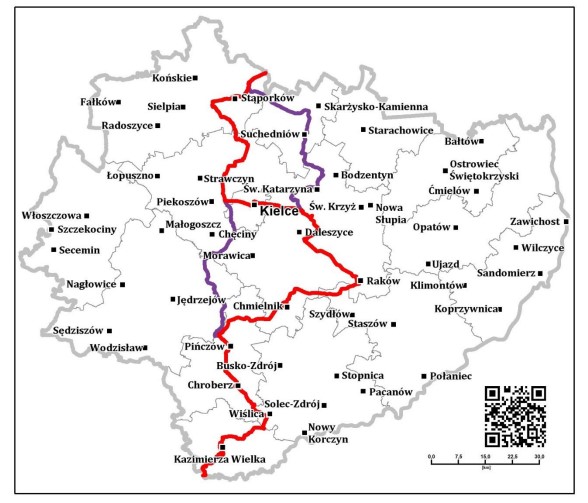 Źródło: „Koncepcja przebiegu tras rowerowych na terenie województwa świętokrzyskiego”Trasa regionalna nr 152Przebieg trasy: województwo śląskie – Żelisławice – Włoszczowa – Małogoszcz – Chęciny – Zagnańsk – Święta Katarzyna – Nowa Słupia – Opatów – Dwikozy – województwo podkarpackieDługość: 190 km, w tym na terenie objętych Strategią 28,5 kmTrasa ta przechodzi przez centrum województwa świętokrzyskiego z zachodu na wschód i łączy ze sobą najbardziej atrakcyjne obszary regionu. To co ważne stanowi połączenie Kielc z takimi miejscowościami jak Chęciny, Zagnańsk, Małogoszcz, Święta Katarzyna czy Nowa Słupia, co z punktu widzenia mieszkańców stolicy regiony oraz turystów wypoczywających w Górach Świętokrzyskich stanowi doskonały sposób na poruszanie się i zwiedzanie tej części regionu na rowerze.Warto podkreślić, że odcinek przebiegający przez gminę Chęciny (12,5 km) został zbudowany 
w całości. Mapa 11 Planowany przebieg regionalnej trasy rowerowej nr 152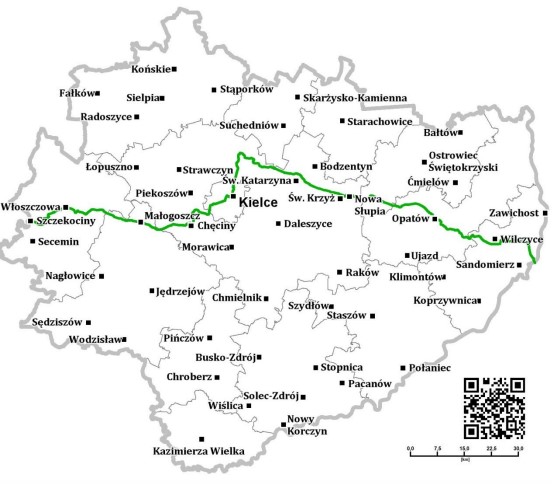 Źródło: „Koncepcja przebiegu tras rowerowych na terenie województwa świętokrzyskiego”Trasa regionalna nr 153Przebieg trasy: województwo małopolskie – Opatowiec – Kazimierza Wielka – Skalbmierz – Działoszyce – Niegosławice – Jędrzejów – Bocheniec – Wierna Rzeka – Ruda Strawczyńska – Grzymałków – Końskie – województwo łódzkieDługość: 201 km, w tym 40,4 km na terenie objętym Strategią  Trasa rowerowa nr 153 łączy ze sobą średnie miasta powiatowe: Kazimierzę Wielką, Jędrzejów 
i Końskie. Ponadto w korytarzu trasy zlokalizowanych jest szereg mniejszych niezwykle atrakcyjnych miejscowości jak: Skalbmierz, Działoszyce, Michałów, Małogoszcz, Radoszyce czy Sielpia. Trasa posiada dostęp do węzłów komunikacyjnych jednakże poruszanie się pomiędzy nimi rowerem i powrót 
w miejsce startu w większości przypadków nie jest możliwe (różne linie kolejowe). Można natomiast dotrzeć koleją do Wiernej Rzeki (linia nr 61 Kielce – Fosowskie) oraz w niedługiej perspektywie czasu do Końskich (linia nr 25 Łódź Kaliska – Dębica), a w korytarzu trasy dodatkowo do Sędziszowa (linia nr 8) i Opoczna (magistrala nr 4 Grodzisk Mazowiecki – Zawiercie i linia nr 25).Należy ona do najdłuższych projektowanych tras rowerowych przebiegających przez województwo świętokrzyskie. Południowy koniec tej trasy dochodzi do miasteczka Opatowiec, gdzie łączy się 
z Wiślaną Trasą Rowerową oraz z Velo Dunajec. Z tego powodu jest to trasa o bardzo dużym potencjale i stanowi naturalne przedłużenie najatrakcyjniejszych tras rowerowych wybudowanych w ostatnich latach w Małopolsce. Trasa ta biegnie południkowo głównie wzdłuż dróg lokalnych oraz niewielkiego fragmentu drogi wojewódzkiej nr 728. Mapa 12 Planowany przebieg regionalnej trasy rowerowej nr 153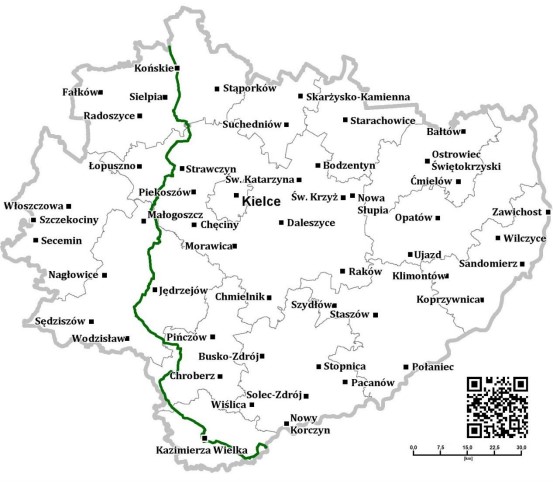 Źródło: „Koncepcja przebiegu tras rowerowych na terenie województwa świętokrzyskiego”Trasa ta łączy się w Jędrzejowie wzdłuż ul. Kolejowej i ul. Konarskiego (1 km) z trasą nr 154.Mapa 13 Trasy rowerowe planowane do realizacji w ramach Partnerstwa Ponidzie na terenie gminy Sobków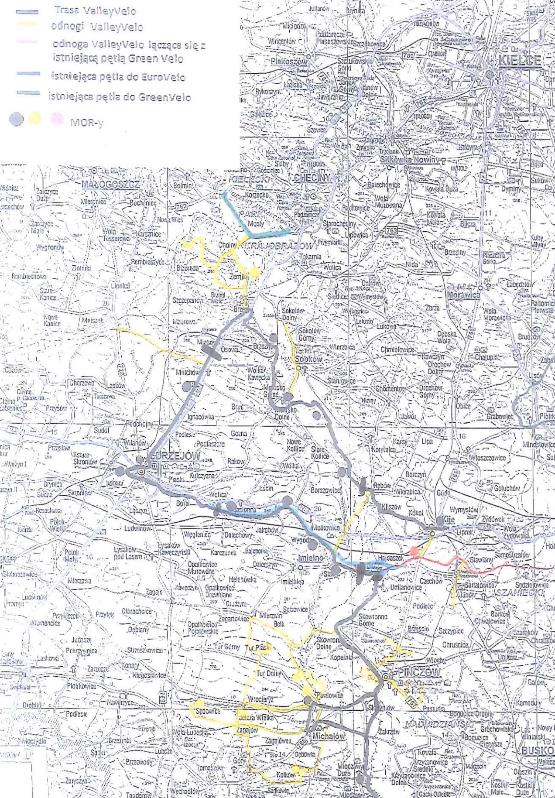 Źródło: Urząd Gminy w SobkowieCharakterystyka projektu: Wytwarzanie i dystrybucja energii pochodzącej ze źródeł odnawialnych oraz poprawa efektywności energetycznej budynków oraz oświetlenia ulicznego na terenie gmin objętych Strategią 1 Potrzeba realizacji projektuŚrodowisko naturalne jest niewątpliwym zasobem obszaru partnerstwa. Jego element – czyste powietrze – jest czynnikiem sprzyjającym dalszemu rozwijaniu oferty pobytowej dla turystów, może stanowić również jedną z ważnych zachęt do osiedlania się nowych mieszkańców. Zachodzące zmiany klimatyczne i przyjęte polityki w tym zakresie zachęcają do ograniczania strat energii oraz zapewnienia alternatywnych sposobów dostarczania energii, w tym na cele grzewcze.Dużym wyzwaniem (nie tylko dla obszaru gmin Chęciny, Łopuszno, Małogoszcz, Piekoszów i Sobków, ale całego województwa świętokrzyskiego) jest wdrożenie zapisów uchwały nr XXII/292/20 Sejmiku Województwa Świętokrzyskiego z dnia 29 czerwca 2020r. w sprawie wprowadzenia na obszarze województwa świętokrzyskiego ograniczeń i zakazów w zakresie eksploatacji instalacji, w których następuje spalanie paliwa.Przedmiotowa uchwała wprowadza następujący harmonogram eliminacji nie ekologicznych źródeł ciepła:od dnia 1 lipca 2021 r. nie wolno spalać najbardziej zanieczyszczających powietrze paliw stałych, tj.: mułów i flotokoncentratów węglowych, węgla brunatnego, węgla kamiennego o uziarnieniu poniżej 3 mm oraz paliw zawierających biomasę o wilgotności w stanie roboczym powyżej 20%, od dnia 1 lipca 2023 r. nie wolo użytkować kotłów pozaklasowych tzw. kopciuchów (według normy PN-EN 303-5:2012),od 1 lipca 2024 r. nie wolno użytkować kotłów posiadających 3 i 4 klasę,od 1 lipca 2026 r. wolno użytkować kotły spełniające wymagania ekoprojektu zgodnie 
z załącznikiem do rozporządzenia Komisji (UE) 2015/1189 z dnia 28 kwietnia 2015 r. w sprawie wykonania dyrektywy Parlamentu Europejskiego i Rady 2009/125/WE w odniesieniu do wymogów dotyczących ekoprojektu dla kotłów na paliwo stałe,od 1 lipca 2026 r. nie wolno użytkować kotłów na paliwo stałe w budynkach, jeśli istnieje możliwość przyłączenia budynku do sieci gazowej lub ciepłowniczej.Zatem od 1 lipca 2026 r. na terenie województwa świętokrzyskiego będzie można użytkować tylko odnawialne, bądź niskoemisyjne źródła ciepła takie jak: ciepło z sieci miejskiej, kotły na gaz lub olej opalowy, pompy ciepła, ogrzewanie elektryczne. Jedynie w sytuacji braku możliwości podłączenia budynku do sieci miejskiej bądź sieci gazowej, dopuszczalne będzie spalanie paliw stałych w kotłach spełniających wymagania ekoprojektu.2 Planowane działaniaW ramach projektu prowadzone będą działania na rzecz:popularyzacji wykorzystania OZE (zarówno w jednostkach publicznych jak i gospodarstwach domowych) poprzez wsparcie inwestycji oraz działania szkoleniowe;zwiększenia efektywności energetycznej obiektów użyteczności publicznej,termomodernizacja domów i mieszkań prywatnych (w tym wymiana pieców),usprawnienie systemów ciepłowniczych, gazowych i elektroenergetycznych (zarówno 
w budynkach użyteczności publicznej jak i obiektach wielorodzinnych).zmiany oświetlenia ulicznego na bardziej oszczędne. Model struktury funkcjonalno-przestrzennej na poziomie ponadlokalnym Model funkcjonalno-przestrzenny na poziomie ponadlokalnym zawiera:zmiany w przestrzeni wynikające z celów strategii rozwoju ponadlokalnego oraz uwzględniające ustalenia, zalecenia (rekomendacje) i zasady wynikające z modelu wojewódzkiego,elementy sieci osadniczej (w tym zwarte obszary zurbanizowane i warunki uzasadnionej nowej urbanizacji oraz usług publicznych, zabudowa śródmiejska oraz centra kultury 
i przedsiębiorczości, struktura demograficzna, migracje),obszary o kluczowych funkcjach dla rozwoju gmin (obszary funkcjonalne np. związane 
z edukacją, turystyką, produkcją przemysłową, rolniczą, leśną; obszary chronione np. gleb, geologiczne, uzdrowiskowe; obszary inwestycji o znaczeniu ponadlokalnym i lokalnym; obszary strategicznej interwencji)lokalne powiązania infrastrukturalne, w tym transportowe i energetyczne,zielona infrastruktura, w tym zielone pierścienie i korytarze ekologiczne, krajobraz, parki kulturowe, kliny napowietrzne. Mapa 14 Model struktury funkcjonalno-przestrzennej – podział administracyjny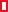 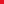 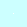 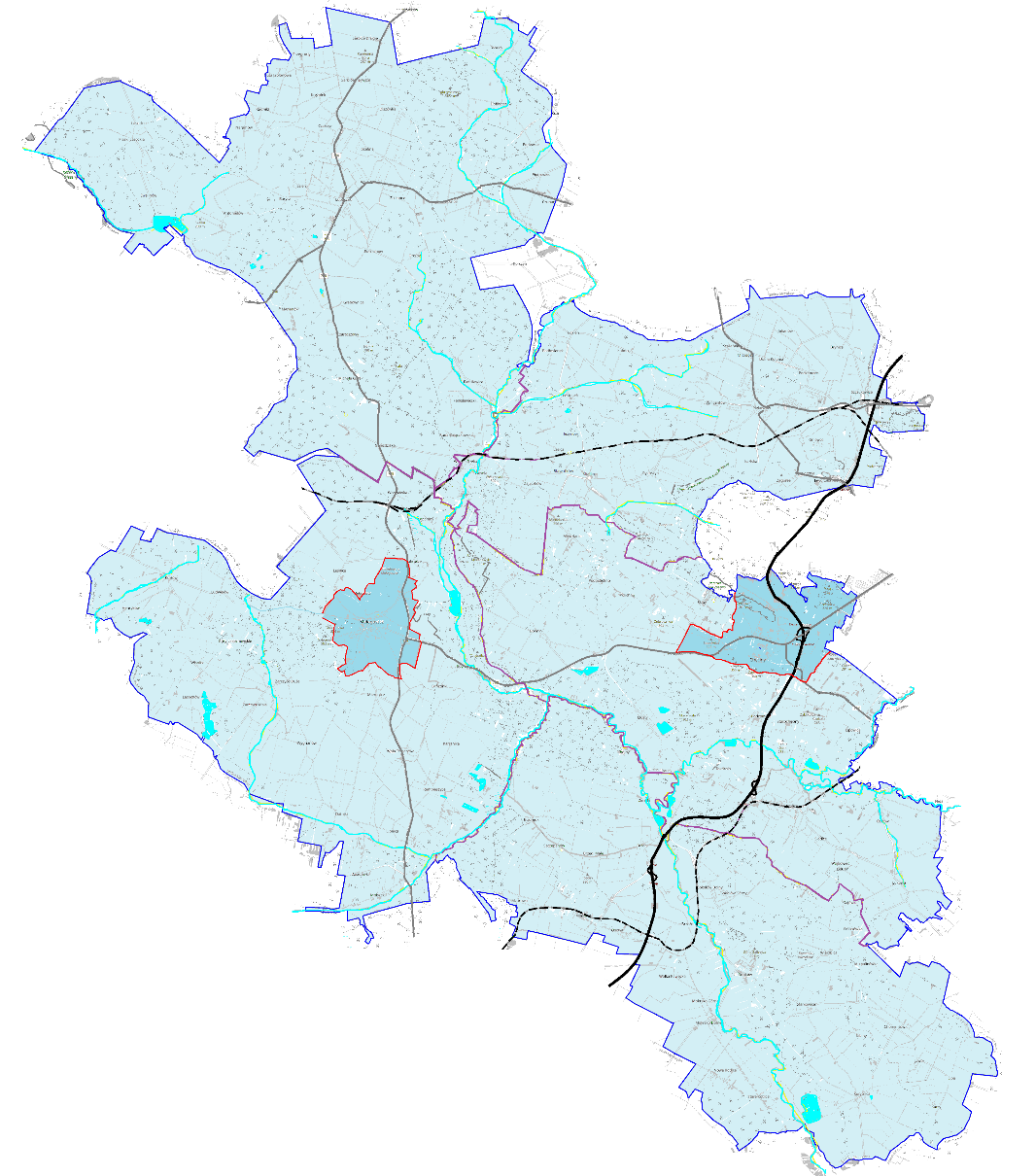 Źródło: opracowanie własneLegenda:    obszar miejski              obszar wiejski 	   droga ekspresowa S7	            drogi wojewódzkie 728, 786, 762, 763               linia kolejowa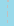 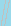 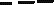 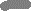 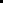 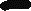 glówne drogi gminne i powiatowe              granice sołectw wody                wody	           granice gmin objętych strategią      granice obszaru realizacji Strategii                  Chęciny, Łopuszno, Małogoszcz, Piekoszów, Sobków   – nazwy miast/miejscowości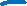 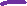 Mapa 15 Model struktury funkcjonalno‑przestrzennej – gospodarowanie przestrzenią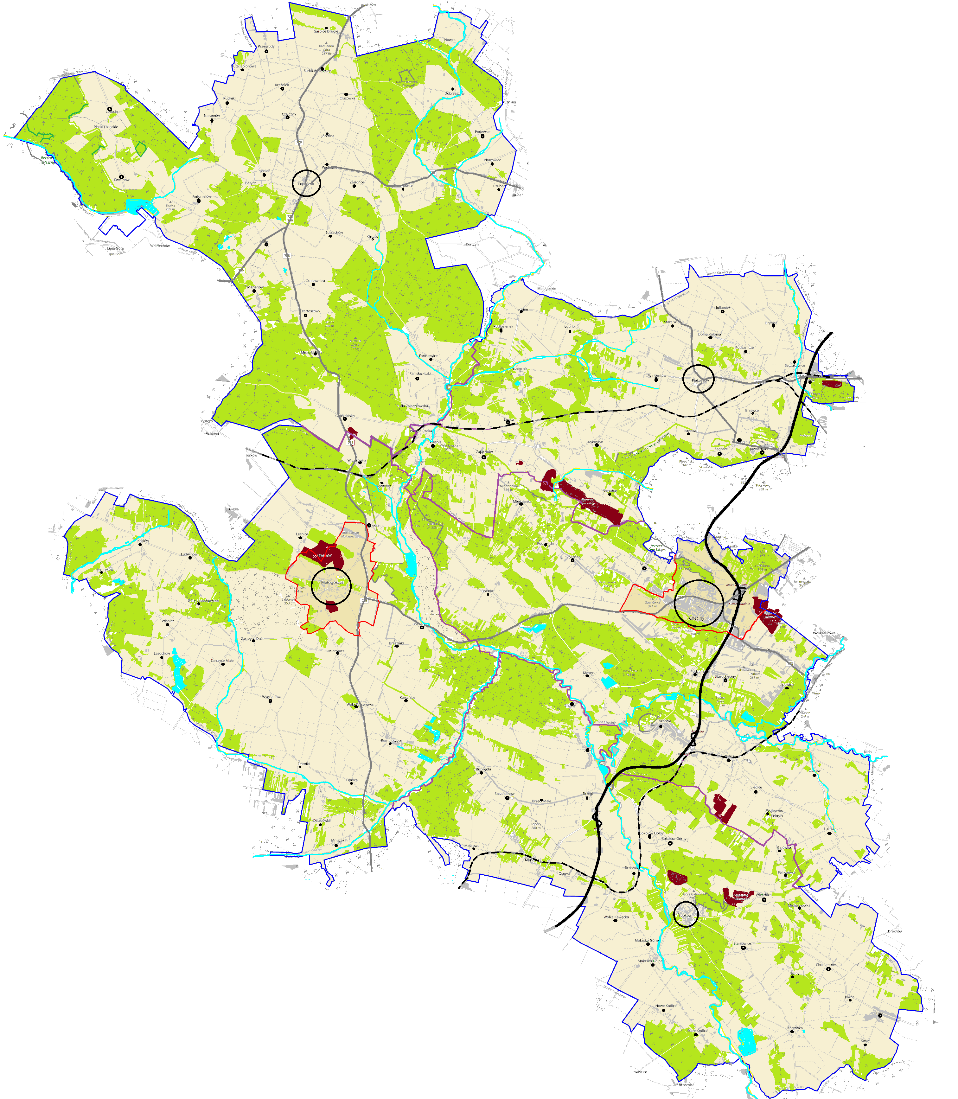 Źródło: opracowanie własneLegenda:Funkcje terenu: tereny zabudowane	         lasy	   wody	  obszar rolniczo -osadniczy                 obszary miejskiekopalnie/wyrobiskaUkład transportowy:    droga ekspresowa S7	            drogi wojewódzkie 728, 786, 762, 763          linie kolejowa      glówne drogi gminne i powiatowe               granice sołectw            granice gmin objętych strategią      granice obszaru realizacji Strategii        Chęciny, Łopuszno, Małogoszcz, Piekoszów, Sobków   – nazwy miast i miejscowości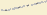 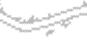 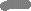 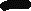 Struktura osadnicza: ośrodek centralny         ośrodki lokalne 	  Mapa 16 Model struktury funkcjonalno‑przestrzennej – komunikacja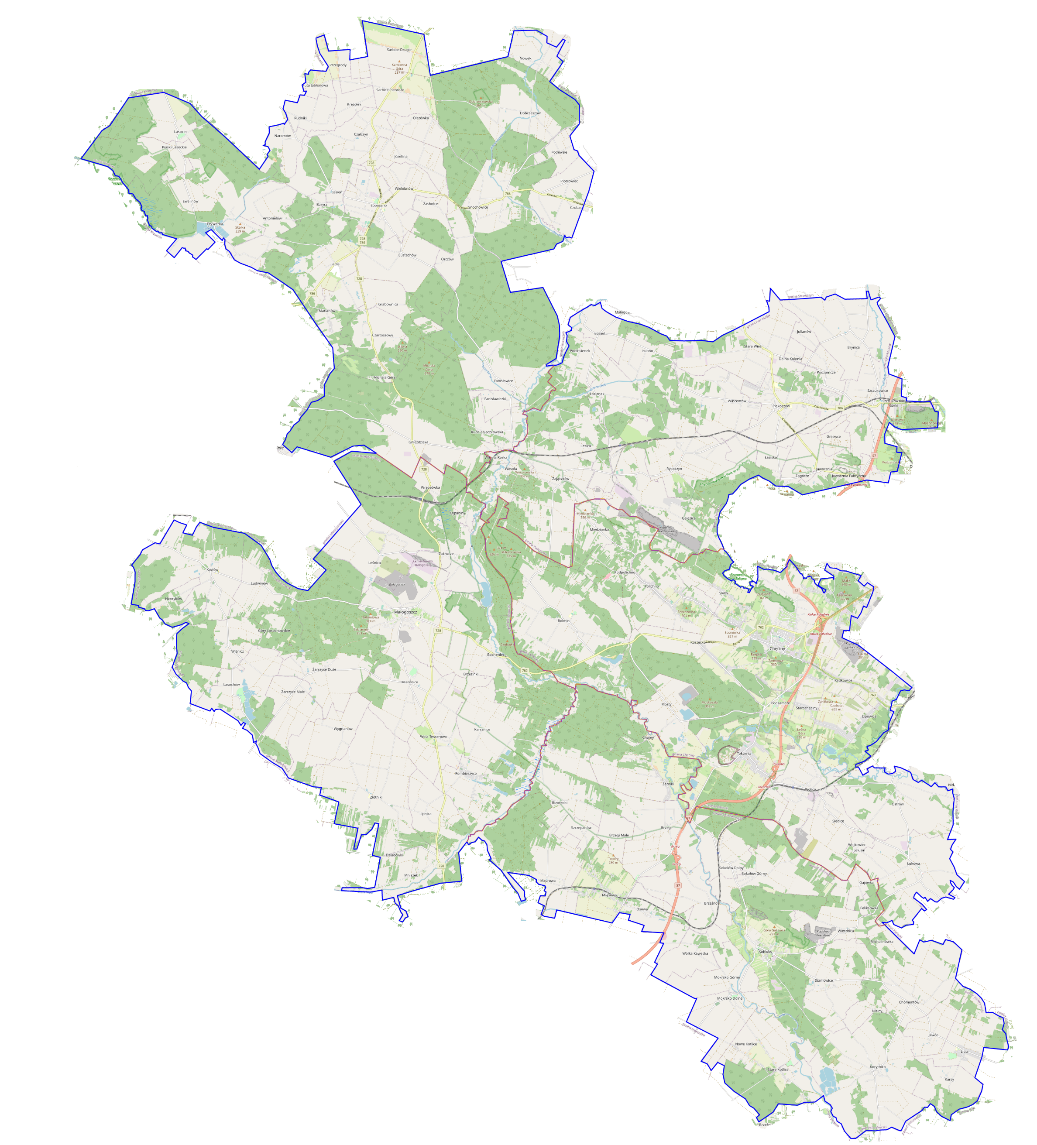 Źródło: opracowanie własne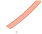 Układ transportowy:    droga ekspresowa S7	            drogi wojewódzkie 728, 786, 762, 763          linie kolejowa      glówne drogi gminne i powiatowe               granice sołectw            granice gmin objętych strategią      granice obszaru realizacji strategii        Chęciny, Łopuszno, Małogoszcz, Piekoszów, Sobków   – nazwy miejscowości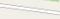 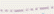 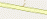 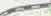 Elementy zielonej infrastruktury:   lasy	Elementy niebieskiej infrastruktury:    zbiorniki wodne         rzeki         Mapa 17 Model struktury funkcjonalno‑przestrzennej – obszary chronione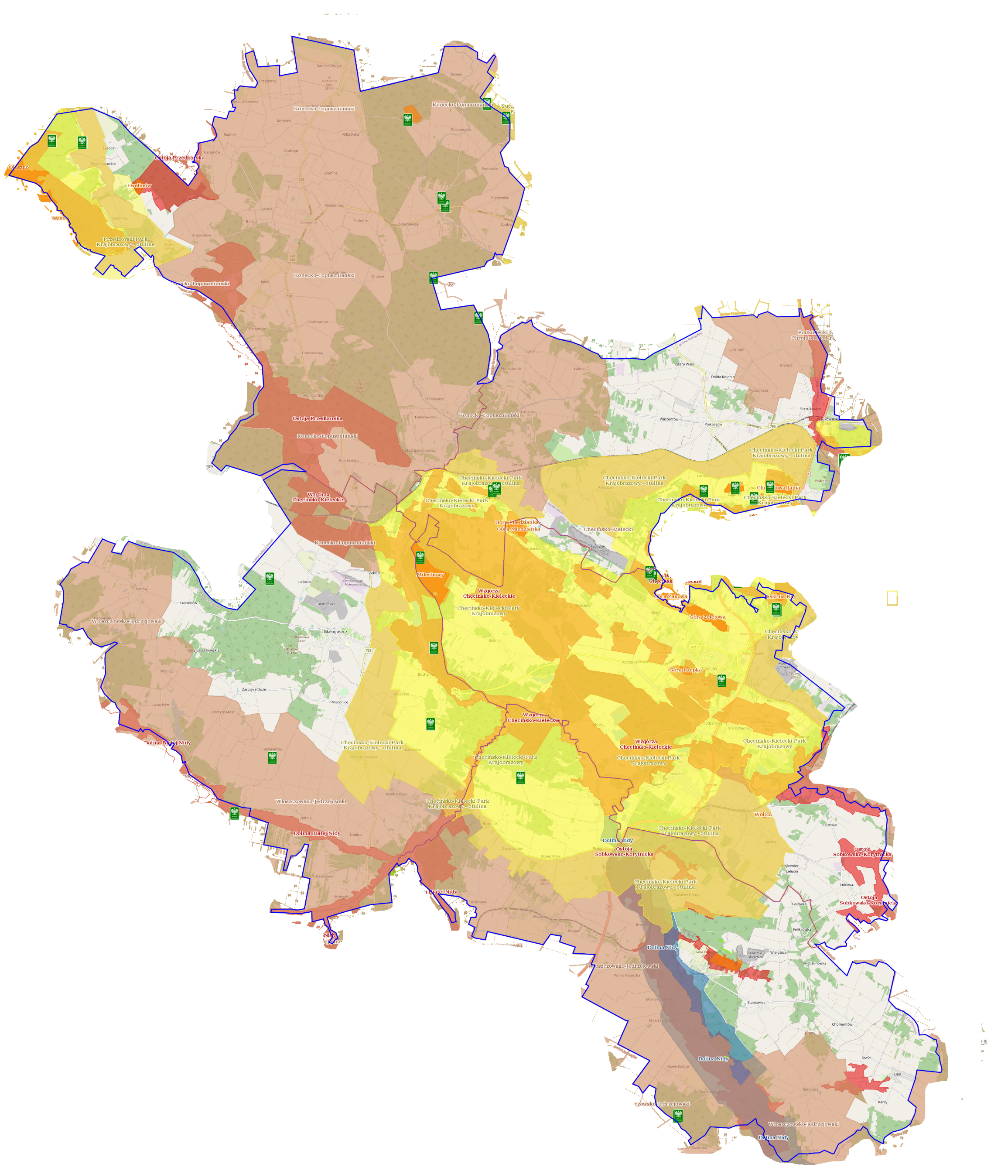 Źródło: opracowanie własneLegenda: Obszary chronione:   Natura 2000 – obszary ptasie  Natura 2000 Obszary siedliskowe  Rezerwaty  Parki Krajobrazowe  Obszar Chronionego Krajobrazu  Zespoły Przyrodniczo – Krajobrazowe          Pomnik przyrody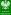 Elementy zielonej infrastruktury:   lasy	Elementy niebieskiej infrastruktury:    zbiorniki wodne         rzeki         Infrastruktura uzupełniająca:   tereny zabudowane              droga ekspresowa S7 drogi wojewódzkie 728, 786, 762, 763          linie kolejowa         glówne drogi gminne i powiatowe               granice gmin objętych strategią      granice obszaru realizacji Strategii     Chęciny, Łopuszno, Małogoszcz, Piekoszów, Sobków     – nazwy miast i miejscowości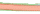 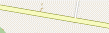 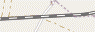 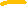 Mapa  Model struktury funkcjonalno‑przestrzennej – turystyka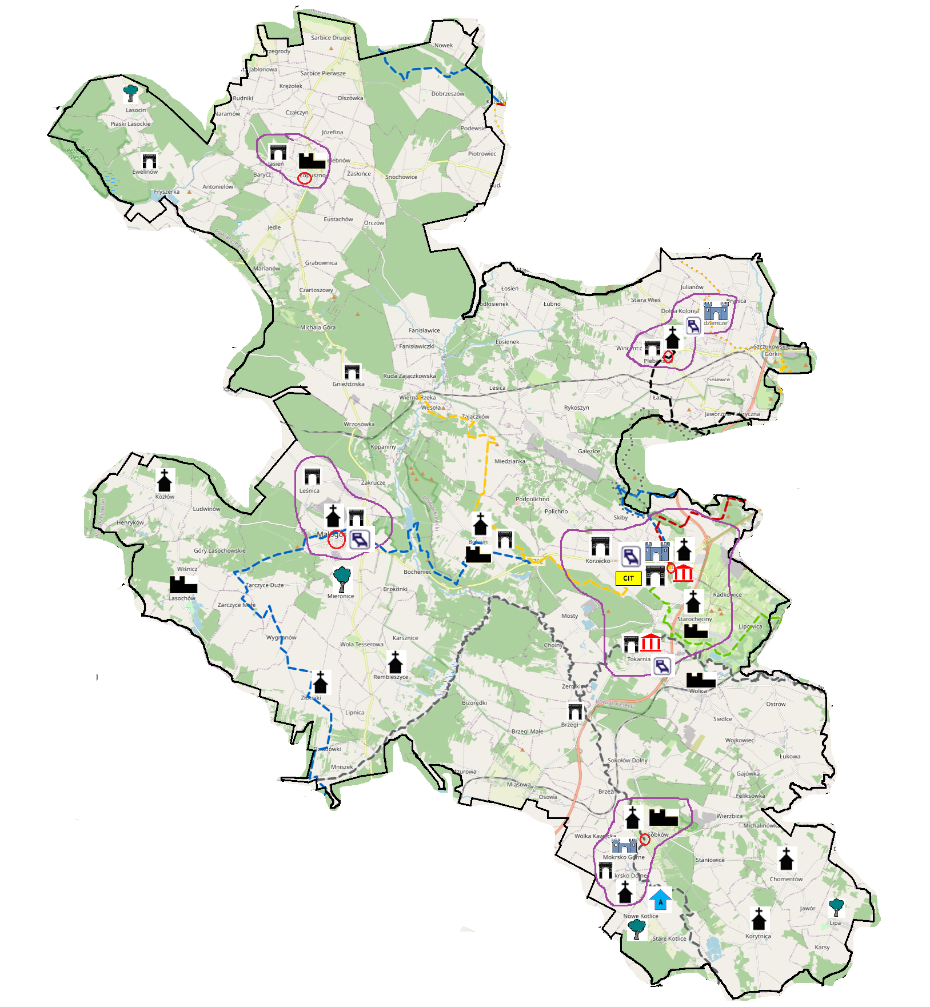 Źródło: opracowanie własneLegenda: obszar turystyczno rekreacyjny                     miejscowości turystyczneWybrane szlaki turystyczne piesze:   szlak czerwony Chęciny – Kielce Karczówka	  szlaki niebieskie [1]  Chęciny – Łagów, [2] Jedlnica – Jędrzejów [3] Kuźniaki – Pogorzałe   szlak czarny Piekoszów Góra Zielona szlak Zółty Wierna Rzeka PKP – Chęciny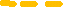 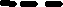 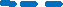 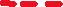 Inne szlaki turystyczne:  ścieżka rowerowa green Velo Końskie – Sandomierz Wisła 	ściezka rowerowa MTB Pasmo Zgórkie i Zelejowskie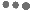 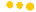 spływ kajakowy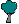 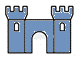 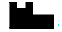 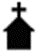 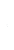 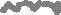 Atrakcje turystyczne: muzeum zabytkowe kościóły pałace i dwory zabytkowe	zabytkowe zamki zabytkowe parki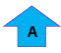 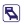 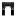 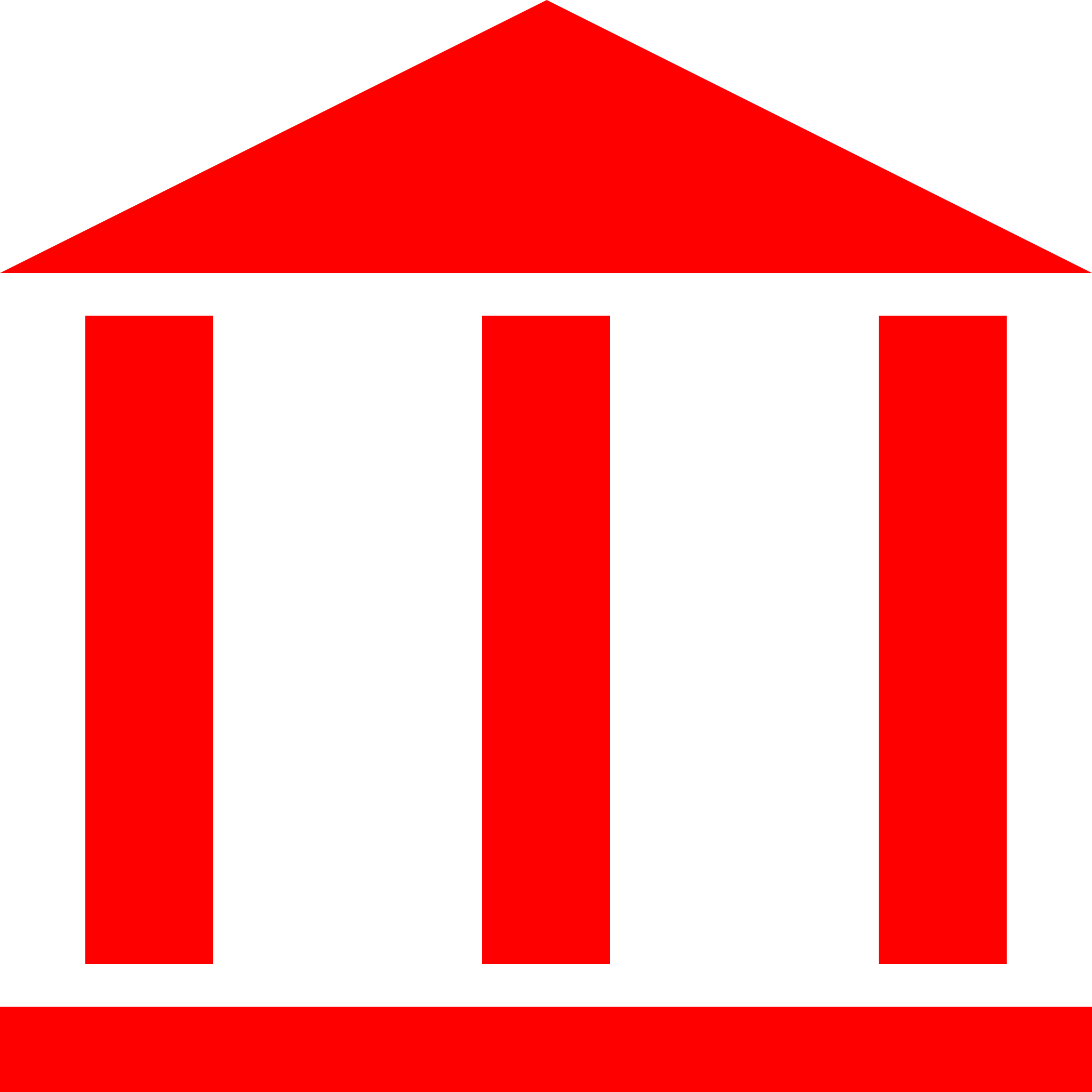 inne obiekty zabytkowe	miejsca nocelgowe	agroturystyka          Elementy niebieskiej i zielonej infrastruktury:    zbiorniki wodne  	   rzeki         lasyInfrastruktura uzupełniająca:   tereny zabudowane              droga ekspresowa S7 drogi wojewódzkie 728, 786, 762, 763          linie kolejowa         glówne drogi gminne i powiatowe               granice obszaru realizacji Strategii        Chęciny, Łopuszno, Małogoszcz, Piekoszów, Sobków  – nazwy miast i miejscowości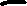 Mapa 19 Model struktury funkcjonalno‑przestrzennej – ochrona zdrowia, opieka społeczna, usługi społeczne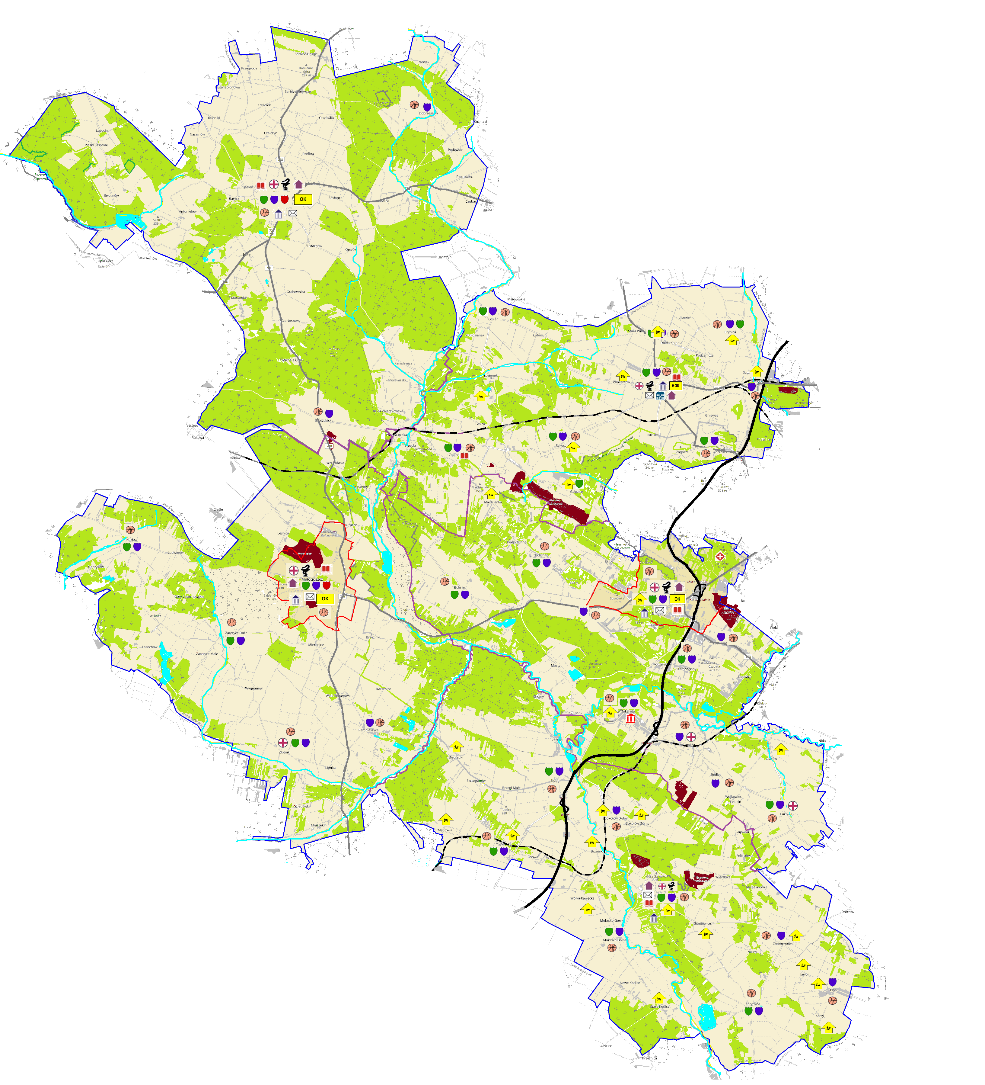 Źródło: opracowanie własneLegenda: 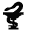 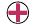 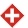 Ochrona zdrowia:  szpital  ośrodki zdrowia                apteka 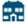 Opieka społeczna: Ośrodek Pomocy Społecznej 	Dom dla Niepełnosprwanych 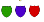 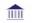 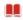 	Usługi społeczne: przedszkola, szkoły podstawowe, licealne poczta              Urząd Miasta i Gminy                           Biboteka      Gminny Ośrodek Kultury   infrastruktura sportowa i rekreacyjna        świetlice wiejskie            muzea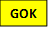 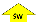 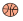 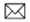 Elementy niebieskiej infrastruktury:    zbiorniki wodne          rzeki         Układ transportowy:    droga ekspresowa S7	            drogi wojewódzkie 728, 786, 762, 763          linie kolejowa      glówne drogi gminne 
i powiatowe               granice sołectw            granice gmin objętych strategią      granice obszaru realizacji Strategii        Chęciny, Łopuszno, Małogoszcz, Piekoszów, Sobków   – nazwy miast i miejscowości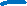 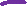 Mapa 20 Model struktury funkcjonalno‑przestrzennej – tereny zabudowy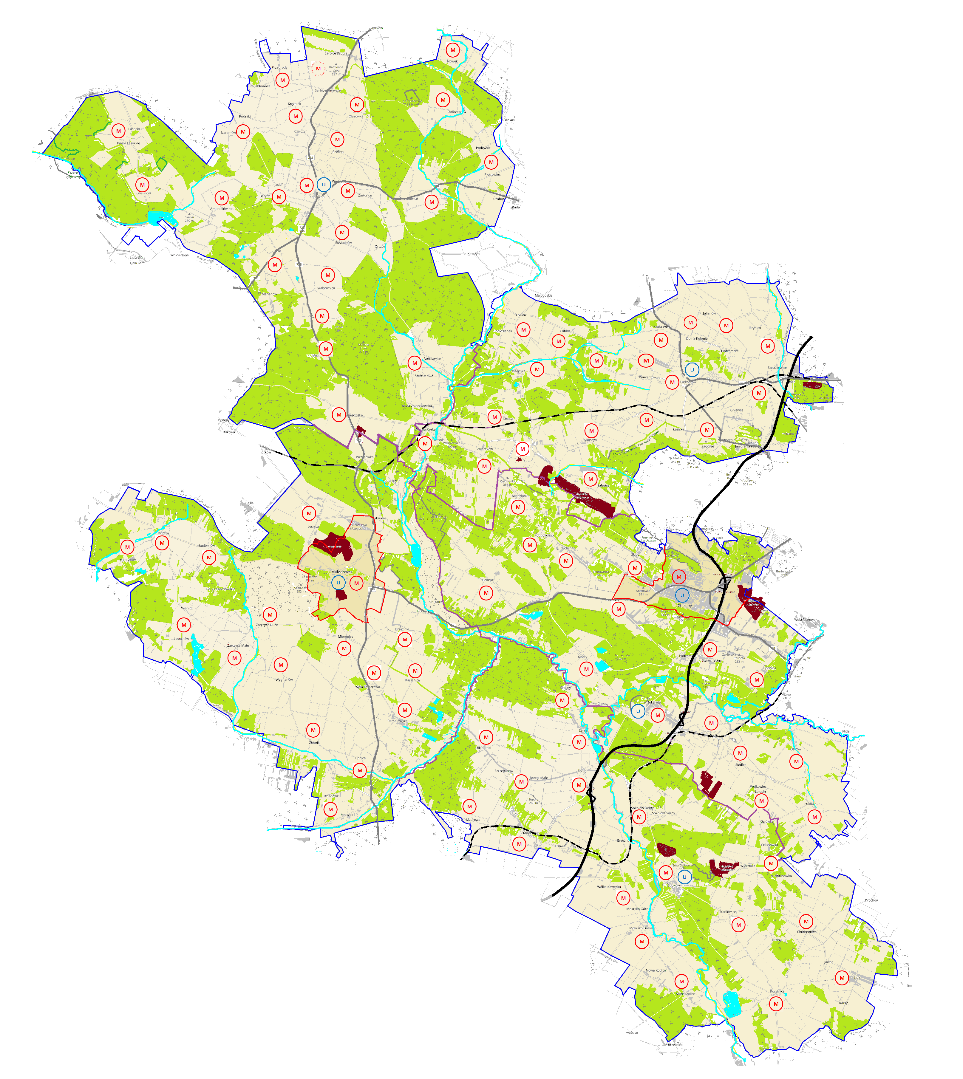 Źródło: opracowanie własneLegenda: Teren zagospodarowania: tereny mieszkalne            tereny zabudowy mieszkalnej i uslug podstawowych  tereny usługowe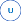 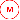 Układ transportowy:    droga ekspresowa S7	            drogi wojewódzkie 728, 786, 762, 763          linie kolejowa      glówne drogi gminne i powiatowe               granice sołectw            granice gmin objętych Strategią      obszar realizacji Strategii        Chęciny, Łopuszno, Małogoszcz, Piekoszów, Sobków   – nazwy miast i miejscowości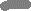 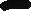 Ustalenia i rekomendacje w zakresie kształtowania i prowadzenia polityki przestrzennej w gminach Ważne w dla ustaleń i rekomendacji są również zapisy dwóch dokumentów wojewódzkich:„Planu Zagospodarowania Przestrzennego Województwa Świętokrzyskiego” przyjętego uchwałą nr XLVII/833/14 Sejmiku Województwa Świętokrzyskiego z dnia 22 września 2014r.,„Strategii Rozwoju Województwa Świętokrzyskiego 2030+” przyjętej uchwałą nr XXX/406/21 Sejmiku Województwa Świętokrzyskiego z dnia 29 marca 2021r.Analizując syntezę ustalań w zakresie polityki przestrzennej oraz główne obszary funkcjonalne (kierunki rozwoju) wg Planu Zagospodarowania Przestrzennego Województwa Świętokrzyskiego:gminy Chęciny i Piekoszów wchodzą w skład Kieleckiego Obszaru Funkcjonalnego,wszystkie gminy objęte Strategią stanowią obszar wielokierunkowej aktywizacji społeczno-gospodarczej o przewadze funkcji nierolniczych,gminy Chęciny, Sobków, Małogoszcz, Piekoszów to podobszary o największym potencjale rozwoju wydobycia i przetwórstwa surowców mineralnych,obsługa ruchu turystycznego – jedna z głównych funkcji ośrodków dla gmin Chęciny, Łopuszno,podobszar kumulacji działań w zakresie poprawy dostępności do usług (gminy Łopuszno 
i Małogoszcz).Mapa 21 Obszar gmin o gorszym dostępie do usług 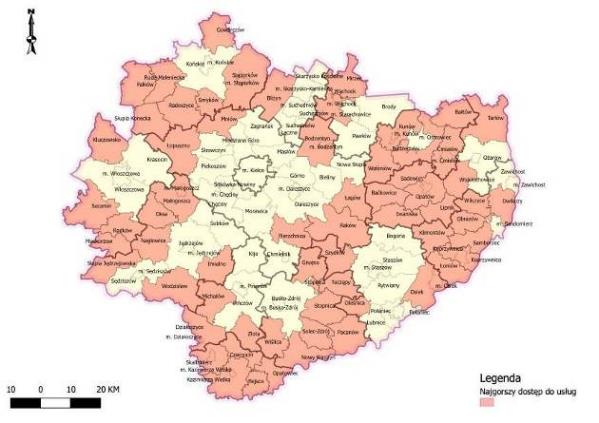 Źródło: Urząd Marszałkowski Województwa Świętokrzyskiegohttp://www.2014-2020.rpo-swietokrzyskie.pl/Mapa 22 Mapa „Kierunki polityki przestrzennej – synteza ustaleń” (Plan Zagospodarowania Przestrzennego Województwa Świętokrzyskiego)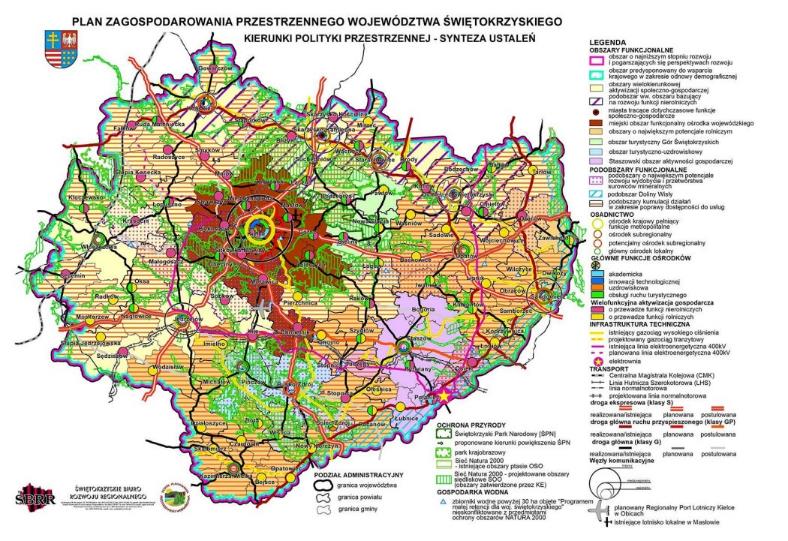 Źródło: Załącznik nr 1 do Uchwały nr XLVII/833/14 Sejmiku Województwa Świętokrzyskiego z dnia 22 września 2014 r.Mapa 23 Kierunki rozwoju wg Planu Zagospodarowania Przestrzennego Województwa Świętokrzyskiego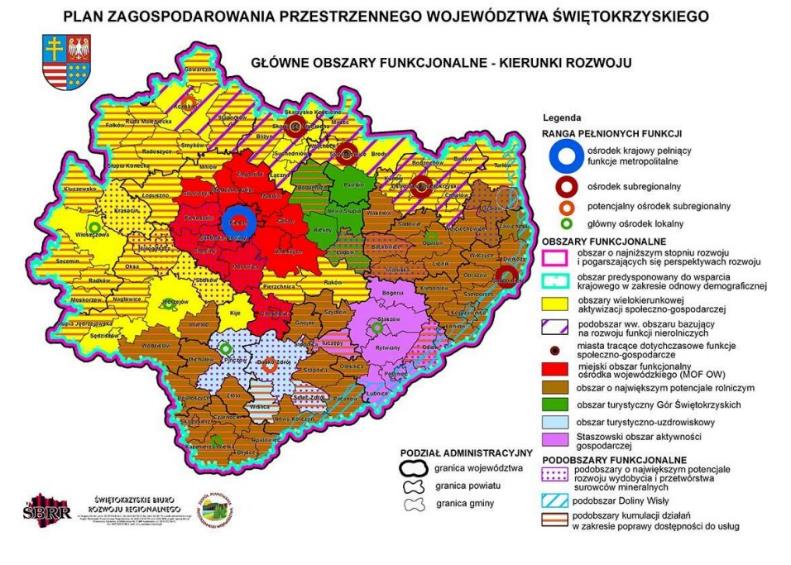 Źródło: Załącznik nr 1 do Uchwały nr XLVII/833/14 Sejmiku Województwa Świętokrzyskiego z dnia 22 września 2014 r.Z kolei analizując „Strategię Rozwoju Województwa Świętokrzyskiego 2030+” warto zwrócić uwagę, że wszystkie gminy objęte Strategią Ponadlokalną zostały zakalikowane do Obszarów Strategicznej Interwencji (OSI), z czego gmina Sobków jako jedyna należy do dwóch OSI: Ponidzia i MOF Jędrzejowa. Tabela 44 Gminy objęte Strategią w ramach OSI ujętych w „Strategii Rozwoju Województwa Świętokrzyskiego 2030+”Źródło: opracowanie własneOSI Kielecki Obszar FunkcjonalnyW ramach obszaru zakwalifikowane zostały gminy objęte Strategią tj. Chęciny I Piekoszów. Mapa 24 OSI Kielecki Obszar Funkcjonalny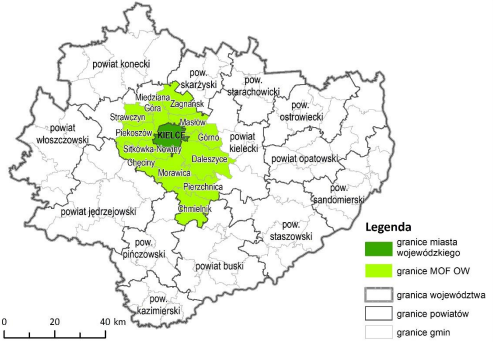 Źródło: Strategia Rozwoju Województwa Świętokrzyskiego 2030+ s. 62Głównym kierunkiem rozwoju OSI jest dynamizacja procesów gospodarczych (36% przedsiębiorstwa województwa) oraz wspieranie metropolitalnych funkcji Kielc i ich oddziaływania na obszar regionu. KOF cechuje się najwyższym w regionie poziomem przedsiębiorczości i dochodów samorządów, 
a także korzystnym wskaźnikami poziomu życia. Zakres planowanych działań (rekomendacji) w ramach OSI (mających znaczenie dla gmin Chęciny 
i Piekoszów):programy wsparcia młodych talentów,rozwój przemysłu czasu wolnego,rozwój systemów komunalnych ograniczających wpływ urbanizacji na środowisko: ciepłowniczych, elektroenergetycznych, kanalizacyjnych, gazowych, niskoemisyjnego transportu,rozwój błękitno-zielonej infrastruktury,rozwój społecznych/komunalnych form mieszkalnictwa, w tym wykorzystanie programów krajowych,wspieranie inicjatyw lokalnych poprawiających jakość życia,wzmocnienie Kielc jako ośrodka usług wyższego rzędu: zdrowotnych, edukacyjnych, kulturalnych dla KOF, jak również poprawa jakości usług społecznych i zdrowotnych na obszarze KOF,rozwój wewnętrznych i zewnętrznych połączeń transportowych KOF,rozwój zintegrowanego transportu publicznego w KOF,zapobieganie dalszej żywiołowej suburbanizacji,rewitalizacja i reurbanizacja miasta Chęciny,ochrona terenów przyrodniczo cennych i krajobrazu kulturowego z uwzględnieniem architektury regionalnej,tworzenie i promocja wspólnych marek lokalnych KOF – w tym wykorzystanie georóżnorodności jako jednej z najważniejszych marek OSI,rozwój instytucjonalnych form współpracy między samorządami KOF, w tym w celu wspólnego świadczenia usług publicznych.MOF JędrzejowaMiejski Obszar Funkcjonalny obejmuje miasto Jędrzejów, które zostało określone jako „stagnujące”  co oznacza „umiarkowane powiększanie niekorzystnego dystansu, zła sytuacja społeczno-gospodarcza” oraz dwie gminy objęte niniejszą Strategią tj. Małogoszcz i Sobków.Mapa 25 OSI MOF Miast średnich tracących funkcje społeczno-gospodarcze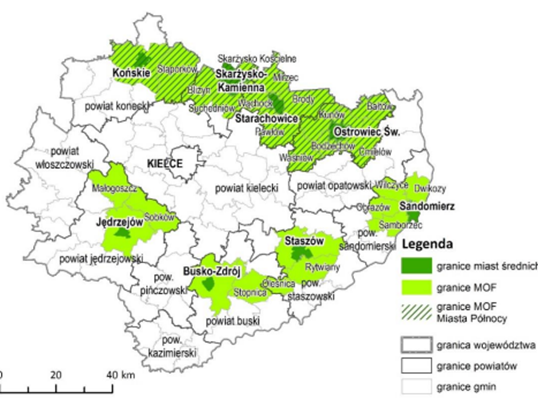 Źródło: Strategia Rozwoju Województwa Świętokrzyskiego 2030+ s. 64Wybrane planowane kierunki działań w ramach MOF, które są możliwe do realizacji na obszarze objętym Strategią:rozwój funkcji turystycznych w oparciu o zasoby dziedzictwa kulturowego i przyrodniczego,ochrona różnorodności biologicznej,ochrona i rozwój dziedzictwa kulturowego i przyrodniczego,zabezpieczenie przed skutkami ograniczonego dostępu do wody, niskimi zasobami wodnymi,  rozwój błękitno-zielonej infrastruktury, wspieranie termomodernizacji zabudowy i wykorzystania energii odnawialnej w obiektach użyteczności publicznej,rozwój społecznych/komunalnych form mieszkalnictwa, w tym wykorzystanie programów krajowych,wspieranie inicjatyw lokalnych poprawiających jakość życia,rozwój podstawowych usług publicznych: społecznych, zdrowotnych oraz w zakresie edukacji, kultury, turystyki sportu i rekreacji,rozwój usług publicznych w ośrodkach lokalnych,podnoszenie standardów wyposażenia w infrastrukturę techniczną i społeczną, w tym rozwój sieci telekomunikacyjnych,rozwój zewnętrznej dostępności transportowej średnich miast w skali regionalnej i krajowej,rozwój systemów transportu publicznego zapobiegających wykluczeniu transportowemu, likwidacja kolizyjnych skrzyżowań kolejowo – drogowych,budowa ścieżek rowerowych – oddzielonych od pasa drogi przeznaczonego do ruchu pojazdów samochodowych,rozwój sieci telekomunikacyjnych,rewitalizacja przestrzeni miejskiej,zapobieganie rozpraszaniu się zabudowy w obszarach podmiejskich,tworzenie i promocja wspólnych marek lokalnych,budowa partnerstw w ramach obszarów funkcjonalnych miast.Z kolei w skład OSI Pondzie wchodzi gmina Sobków wspólnie z 8 innymi samorządami. OSI jest wynikiem oddolnej współpracy samorządów położonych w makroregionie Niecki Nidziańskiej, 
w zlewni rzeki Nidy. Gminy OSI łączą cechy przyrodniczo-krajobrazowe oraz dominująca funkcja rolnicza.Wybrane kierunki działań w ramach OSI:rozwój inteligentnej specjalizacji regionu tj. nowoczesnego rolnictwa i przetwórstwa spożywczego, w tym poprawa jakości produktów rolnych poprzez wspieranie innowacyjności 
i usług sieciowych w zakresie wykorzystania produktów rolniczych,rozwój turystyki, opartej o bogate dziedzictwo kulturowe regionu świętokrzyskiego oraz unikatowe zasoby przyrodnicze, rozwój OSI jako obszaru srebrnej gospodarki (silver economy),rozwój systemów oczyszczania ścieków i odpadów komunalnych,utrzymanie wysokiej jakości środowiska przyrodniczego i zachowanie bioróżnorodności, 
w tym siedlisk półnaturalnych,zabezpieczenie przed skutkami suszy, w tym dostosowanie rolnictwa do zmian klimatycznych,wdrożenie kompleksowego programu ochrony przeciwpowodziowej,ochrona zasobów dziedzictwa kulturowego i krajobrazowych (w tym architektury regionalnej),rozwój oferty kulturalnej, rekreacyjnej i przemysłu czasu wolnego,wspieranie inicjatyw lokalnych poprawiających jakość życia,rozwój podstawowych usług publicznych: społecznych, zdrowotnych oraz w zakresie edukacji, kultury, turystyki sportu i rekreacji,poprawa dostępności komunikacyjnej, w tym rozwój niskoemisyjnego transportu publicznego,poprawa dostępności do szerokopasmowego internetu,zapobieganie rozpraszaniu się zabudowy,tworzenie i promocja wspólnych marek lokalnych,koordynacja dokumentów planistycznych, programów ochrony i rozwoju.Mapa 12. OSI Obszar Strategicznej Interwencji „Ponidzie”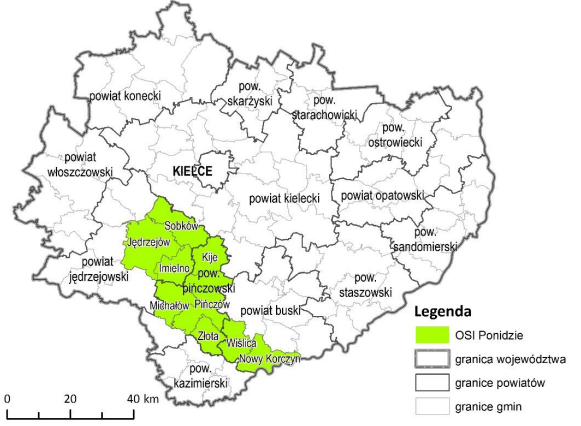 Źródło: Strategia Rozwoju Województwa Świętokrzyskiego 2030+ s. 70-71Gmina Łopuszno zostało ujęta w ramach obszaru gmin zagrożonych trwałą marginalizacją. Co oznacza, iż na obszarze np. tej gminy zachodzi szybka depopulacja oraz obserwowane są inne niekorzystne zjawiska społeczne:niemal co 10 mieszkaniec OSI korzysta z pomocy społecznej,OSI cechuje też wysoki poziom bezrobocia, niekorzystne są także warunki mieszkaniowe – blisko 30% mieszkań pozbawionych jest łazienek,obszar ten ma głównie charakter rolniczy, co implikuje niski poziom przedsiębiorczości. Mapa 26. OSI Obszary zagrożone trwała marginalizacją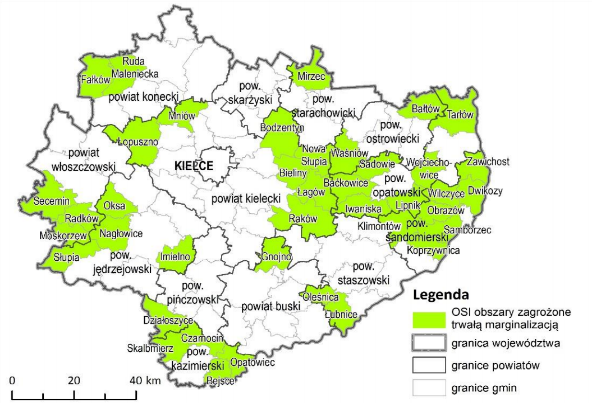 Źródło: Strategia Rozwoju Województwa Świętokrzyskiego 2030+ s. 60.Zakres planowanych działań w ramach OSI Obszaru zagrożonego trwałą marginalizacją:rozwój funkcji turystycznej w oparciu o walory przyrodnicze i kulturowe,rozwój inteligentnej specjalizacji regionu tj. nowoczesnego rolnictwa i przetwórstwa spożywczego, ze szczególnym uwzględnieniem sadownictwa i rolnictwa ekologicznego, 
w tym poprawa jakości produktów rolnych poprzez wspieranie innowacyjności 
i usług sieciowych w zakresie wykorzystania produktów rolniczych;rozwój OSI jako obszaru srebrnej gospodarki (ang. silver economy) oraz smart villages;rozwój systemów oczyszczania ścieków i odpadów komunalnych;utrzymanie wysokiej jakości środowiska przyrodniczego i zachowanie bioróżnorodności, 
w tym siedlisk półnaturalnych;dostosowanie rolnictwa i gospodarki komunalnej do zmian klimatycznych;ochrona zasobów dziedzictwa kulturowego i krajobrazowych (w tym architektury regionalnej);wspieranie inicjatyw lokalnych poprawiających jakość życia;dywersyfikacja źródeł dochodu mieszkańców, w tym rolników;rozwój podstawowych usług publicznych: społecznych, zdrowotnych oraz w zakresie edukacji, kultury, turystyki, sportu i rekreacji;rozwój edukacji kulturalnej i turystycznej opartej na bazie dziedzictwa kulturowego regionu;podnoszenie standardów wyposażenia w infrastrukturę techniczną i społeczną, 
w tym rozwój sieci telekomunikacyjnych;rozwój systemów transportu publicznego zapobiegających wykluczeniu transportowemu;likwidacja kolizyjnych skrzyżowań kolejowo -drogowych i budowa ścieżek rowerowych;tworzenie i promocja wspólnych marek lokalnych;budowa i rozwój partnerstw lokalnych.Głównym celem modelowania struktury funkcjonalno-przestrzennej obszaru jest określenie wzajemnych relacji pomiędzy poszczególnymi elementami tej struktury i między tymi elementami 
a obszarem jako całością oraz kształtowanie tych relacji w sposób zrównoważony. Właściwemu kształtowaniu i harmonizowaniu struktury zarówno w odniesieniu do relacji pomiędzy układem naturalnym i antropogenicznym, jak i w obrębie obu układów służą wytyczne dla lokalnych polityk przestrzennych, tj. przestrzenne warunki realizacji polityki rozwoju gmin objętych Strategią. Mając na uwadze elementy i obszary konstytuujące strukturę funkcjonalno-przestrzenną gmin Chęciny, Łopuszno, Małogoszcz, Piekoszów i Sobków określa się poniższe ustalenia i rekomendacje do lokalnych polityk przestrzennych: w zakresie kształtowania elementów właściwych dla wzmacniania i rozwoju funkcji społeczno-gospodarczych 1. Przestrzenie publiczne należy uwzględniać jako organiczną część ośrodków osadniczych, stanowiącą podstawowy element integrujący układy urbanistyczne lub ruralistyczne (wiejskie) i decydujące 
o atrakcyjności obszaru dla zamieszkania.2. W planowaniu terenów mieszkaniowych, usługowych i innych należy zapewnić ochronę ogólnodostępnych miejsc i możliwości tworzenia nowych przestrzeni publicznych (zieleńców, parków, placów zabaw, pasaży handlowych, terenów sportowo-rekreacyjnych, np.) przy zachowaniu historycznych założeń, układów urbanistycznych i przestrzeni publicznych.3. W procesie planowania struktur osadniczych należy uwzględniać: porządkowanie struktur przestrzennych (ruralistycznych i urbanistycznych), szczególnie 
w obszarach funkcjonalnych miast, możliwie z zachowaniem skali i form zabudowy charakterystycznych dla terenów wiejskich, planowanie terenów urbanizacji warunkowanych równoczesną realizacją sieci wodociągowej 
i kanalizacyjnej.4. Za główne ogniwa organizacji przestrzeni gospodarczej na obszarze gmin objętych Strategią uznaje się istniejące obszary Specjalnej Strefy Ekonomicznej „Starachowice”.5. Za podstawowe strefy rozwoju gospodarczego wskazuje się obszary atrakcyjne inwestycyjnie dla rozwoju przedsiębiorczości pozarolniczej obejmujące tereny podmiejskie i w ośrodkach gminnych na kierunkach głównych powiązań transportowych.6. Uciążliwe lub wysokospecjalistyczne aktywności/przedsięwzięcia gospodarcze należy lokalizować 
w wyodrębnionych strefach umożliwiających eliminację środowiskowych kolizji funkcjonalnych oraz kształtowanie powiązań pomiędzy sferą produkcyjną a bazą badawczo-rozwojową.7. Planowanie lokalizacji terenów aktywności gospodarczej w obszarach z istniejącym lub zaplanowanym pełnym uzbrojeniem terenów inwestycyjnych umożliwiających osiąganie wysokich standardów zagospodarowania.8. W celu zwiększenia atrakcyjności kultury lokalnej rekomenduje się poszerzenie oferty instytucji kultury o nowe funkcje oraz ich eksponowanie w przestrzeni, a także powiązanie potencjałów kulturowych z turystyką poprzez: włączenie do programów rozwoju turystyki: obiektów muzealnych, dawnych budowli obronnych, dawnych zespołów rezydencjonalnych, zespołów sakralnych, zabytków techniki, budynków użyteczności publicznej, zagospodarowania w formie szlaków turystycznych lub tras rowerowych historycznych szlaków kulturowych, wykorzystywanie ocalałych obiektów dziedzictwa kulturowego jako wzorników 
w kształtowaniu lokalnej przestrzeni, a także bazy dla tworzenia instytucji kultury, wspieranie rozwoju sieci muzeów oraz tworzenia izb regionalnych (historii lokalnej),objęcie ochroną wszelkich przejawów działalności kulturowej i kulturotwórczej, przetrwałych tradycji, obrzędów, stroju ludowego oraz wspieranie współczesnych form kontynuacji tradycji lokalnych,ochronę i eksponowanie miejsc pamięci narodowej, w tym miejsc wydarzeń i walk historycznych (np. Małogoszcz i jego rola w Powstaniu Styczniowym).9. rozwijanie Świętokrzyskiego Szlaku Archeo-Geologicznego oraz inwestycje związane z realizacją projektu pn. „Wykorzystanie zasobów dziedzictwa przyrodniczo – kulturowego na obszarze Geoparku Świętokrzyskiego dla wzmocnienia marki terytorialnej Światowego Geoparku UNESCO”,10. budowa tras rowerowych na obszarze gmin objętych Strategią zgodnie z założeniami „Koncepcji przebiegu tras rowerowych na terenie województwa świętokrzyskiego” przyjętej uchwałą Zarządu Województwa Świętokrzyskiego nr 4962/2022 z 2 marca 2022r.Mapa 27 Planowane trasy rowerowe w Województwie Świętokrzyskim (przebieg korytarzowy)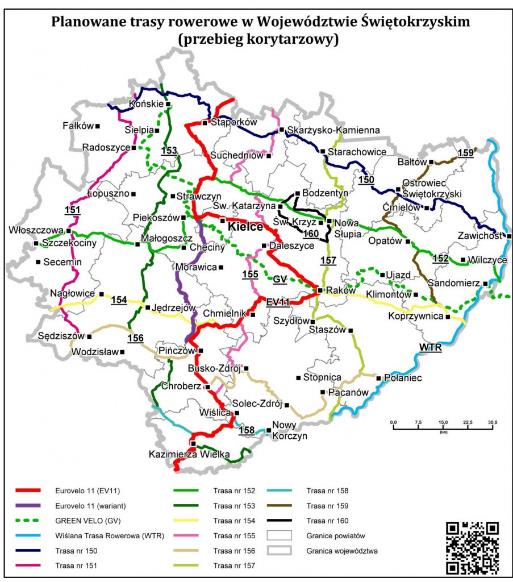 Źródło: „Koncepcja przebiegu tras rowerowych na terenie województwa świętokrzyskiego”11. Jedną z priorytetowych inwestycji w najbliższej dekadzie będzie budowa zbiornika wodnego Wierna Rzeka na rzece Łososinie, na terenie gmin Łopuszno, Piekoszów i Strawczyn.w zakresie kształtowania elementów wiodącej funkcji przyrodniczej i ochronnej 1. Systemy Przyrodnicze gmin obszaru objętego Strategią powinny być wzajemnie spójne 
i uwzględniać elementy regionalnej sieci ekologicznej. 2. W kształtowaniu zagospodarowania w granicach korytarzy ekologicznych należy: utrzymywać przestrzenie wolne od zabudowy, zapewnić odpowiednie rozwiązania przestrzenne umożliwiające migrację zwierząt (np. mosty ekologiczne, przepusty, estakady np.) w przypadku konieczności sytuowania nasypów ziemnych poprzecznie do osi korytarza, w tym kształtowanie naturalnych alternatywnych sposobów łączności ekologicznej (obejść ekologicznych), kształtować pasmowe struktury przyrodnicze (łąk, zadrzewień i zakrzewień śródpolnych),uwzględnić zwiększanie ciągłości leśnych korytarzy ekologicznych poprzez zalesienia,zapewnić poprawę stanu hydrologicznego rzek.Ze względu na wrażliwość, walory turystyczne środowiska i rangę ochrony ustala się kierunki turystycznego wykorzystania obszarów objętych ochroną prawną lub wskazanych do objęcia taką ochroną, tj.:obszary rozwoju rekreacji wypoczynkowej i turystyki krajoznawczej obejmujące obszary chronione z uwzględnieniem czynnej ochrony ekosystemów służącej podnoszeniu walorów turystycznych, planowane w lokalnych dokumentach planistycznych (mpzp, suikzp) obszary chronione 
z uwzględnieniem ograniczeń działań wpływających negatywnie na przedmiot ochrony.4. Przeznaczanie lasów na cele rekreacyjne uzależnia się od utrzymania funkcji ekologicznej (biologicznej, klimatycznej np.) oraz drożności przestrzeni leśnej. w zakresie kształtowania elementów infrastruktury technicznej 1. W celu poprawy jakości powiązań transportowych oraz poprawy sprawności i bezpieczeństwa ruchu w obszarach miejskich i zurbanizowanych wskazuje się wprowadzenie lub utrzymanie rezerw terenowych niezbędnych do realizacji kluczowych w tym zakresie zamierzeń inwestycyjnych, tj. rozbudowy i poprawy parametrów technicznych dróg krajowych, wojewódzkich oraz powiatowych zlokalizowanych na obszarze gmin objętych Strategią.2. Uwzględniając istniejące i planowane elementy infrastruktury transportowej, przeładunkowej 
i magazynowej, a także integrację systemów transportowych w odniesieniu do podstawowych środków transportu (kolejowy, drogowy, rowerowy), zasięgu obsługi (krajowy, regionalny, lokalny) oraz formy transportu (zbiorowy, indywidualny) wskazuje się miasta Chęciny i Małogoszcz oraz miejscowości Łopuszno, Piekoszów i Sobków do rozwoju funkcji logistycznych i realizacji międzygałęziowego węzła integrującego transport na obszarze gmin objętych Strategią.3. W celu zapewnienia dostępności do ośrodków obsługi skupiających funkcje usługowe (ośrodki gminne) oraz zwiększenia mobilności mieszkańców lokalne polityki przestrzenne powinny uwzględniać przywrócenie i usprawnienie powiązań komunikacyjnych miejscowości wiejskich z ośrodkami lokalnymi i regionalnymi (Kielce).4. W ramach przeciwdziałania uciążliwościom akustycznym generowanym przez ruch komunikacyjny wskazuje się nie lokalizowanie (w lokalnych dokumentach planistycznych) funkcji wrażliwych na uciążliwości hałasu na terenach położonych w bezpośrednim sąsiedztwie głównych drogowych powiązań transportowych.5. Za kluczowe zamierzenia inwestycyjne wpływające na poprawę funkcjonowania układu podstawowych powiązań elektroenergetycznych uznaje się poprawę stabilności zaopatrzenia 
w energię z wykorzystaniem energii ze źródeł odnawialnych.6. Wskazuje się potrzebę koncentracji zabudowy z wyjątkiem funkcji „uciążliwych”.w zakresie kształtowania terenów rolniczej przestrzeni produkcyjnej W celu ochrony terenów rolnych przed degradacją oraz minimalizowania negatywnych skutków ekonomicznych związanych z rozpraszaniem zabudowy, wskazuje się: ograniczenie i zatrzymanie procesów urbanizacji poprzez zakaz wyznaczania nowych terenów zabudowy poza terenami istniejącego zainwestowania (dopuszcza się możliwość włączenia 
w granice tych terenów, nieruchomości lub ich części położonych pomiędzy zainwestowanymi nieruchomościami, stanowiącymi dopełnienie istniejących struktur zabudowy), zachowanie dotychczasowego sposobu użytkowania terenów rolnych (upraw polowych, łąk 
i pastwisk),niwelowanie potencjalnych konfliktów przestrzennych poprzez kształtowanie prawidłowych relacji pomiędzy zabudową związaną z produkcją rolną a zabudową mieszkaniową.W celu ochrony walorów przestrzeni rolniczej minimalizowanie negatywnego oddziaływania na krajobraz obiektów kubaturowych poprzez ograniczenie zajmowanej przez nie powierzchni oraz wysokości obiektów, ochrona otwarć widokowych i szerokich panoram przed zwartymi ciągami zabudowy zachowanie w dotychczasowym użytkowaniu gruntów nieleśnych posiadających walory przyrodnicze (np. łąki wewnątrz i na obrzeżach kompleksów leśnych), utrzymanie istniejących warunków gruntowo-wodnych.W ramach rozwoju gospodarki rybackiej wskazuje się utrzymanie w użytkowaniu istniejących obiektów stawowych.Obszary Strategicznej Interwencji Zgodnie z definicją ustawową, obszar strategicznej interwencji (OSI) to określony w strategii rozwoju obszar o zidentyfikowanych lub potencjalnych powiązaniach funkcjonalnych, lub o szczególnych warunkach społecznych, gospodarczych czy przestrzennych, decydujących o występowaniu barier rozwoju lub trwałych, możliwych do aktywowania, potencjałów rozwojowych, do którego jest kierowana interwencja publiczna łącząca inwestycje, w szczególności gospodarcze, infrastrukturalne albo w zasoby ludzkie, finansowane z różnych źródeł, czy też rozwiązania regulacyjne. OSI są terytoriami, do których adresowana ma być polityka rozwoju, ukierunkowana na wywołanie określonych zmian.W ramach Strategii MOF wyznacza się jako OSI:Miasta Chęciny i Małogoszcz orazcentralne miejscowości: Łopuszno, Piekoszów i Sobków. Obszary te wyznaczone zostały z uwagi na:ich znaczenia w lokalnej gospodarce (to na terenie miast Chęciny i Małogoszcz oraz 
w miejscowości Łopuszno, Piekoszów i Sobków – koncentruje się lokalna gospodarka; łącznie działa tu 1104 przedsiębiorstwa wpisane do rejestru CEiDG, tj. 32%),Tabela 46 Liczba przedsiębiorstw zarejestrowanych w Centralnej Ewidencji i Informacja o Działalności GospodarczejŹródło: opracowanie własne na podstawie danych GUSkoncentrację problemów społecznych, funkcjonalno-przestrzennych, technicznych 
i środowiskowych na terenie wyznaczonych OSI,potencjał ludnościowy – te 5 obszarów obejmuje ponad 22% mieszkańców całego obszaru,Tabela 45 Liczba mieszkańców gmin objętych Strategią oraz miast Chęciny i Małogoszcz oraz miejscowości Łopuszno, Piekoszów i Sobków na 31.12.2021r.Źródło: opracowanie własne na podstawie danych GUSto w tych miejscowościach koncentrują się lokalne usługi administracyjne, edukacyjne, kulturalne, sportowe, zdrowotne, komunalne i inne,wskazane tereny objęte są również Gminnymi lub Lokalnymi Programami Rewitalizacji. NAJWAŻNIEJSZE KIERUNKI DZIAŁAŃ NA OBSZARACH WYZNACZONYCH JAKO OSI:zmniejszenie ilości występujących na obszarze rewitalizacji negatywnych zjawisk społecznych,poprawa bezpieczeństwa publicznego,zwiększenia potencjału turystycznego,zachowanie obiektów zabytkowych (wpisanych do rejestru/ewidencji zabytków), w tym m.in.:poprawa estetyki i funkcjonalności przestrzeni publicznej na rzecz przywrócenia i utrwalenia ładu przestrzennego w zakresie m.in.: infrastruktury wodno-kanalizacyjnej, drogowej, kulturalnej,  edukacyjnej, turystycznej, rekreacyjnej, zaopatrzenia w energię elektryczną, oraz systemów monitorowania bezpieczeństwa w miejscach publicznych, w tym m.in.:zwiększenie dostępu do infrastruktury zdrowia oraz zwiększenie dostępu do usług zdrowotnych,efektywne wykorzystanie energii oraz OZE na obszarach rewitalizacji,MIASTO CHĘCINYutworzenie Centrum Przedsiębiorczości,budowa stadionu piłkarskiego w Chęcinach,budowa budynku remizy OSP w Chęcinach wraz zagospodarowaniem terenu,zachowanie dziedzictwa kulturowego najważniejszych zabytków:- Zespół Kościoła Parafialnego w Chęcinach, - Synagogi oraz cmentarza żydowskiego,- Zespół Klasztorny OO Franciszkanów oraz Zespół Klasztorny SS KLARYSEK (obecnie SS BERNARDYNEK) w Chęcinach,- układ urbanistyczno-krajobrazowy miasta Chęciny jako miasto starodawne 
z rozplanowaniem placów, ulic oraz zabudową,- zabytkowych kamienic, budynków mieszkalnych, zespół mieszkalno-gospodarczych, kuźni, dawnego spichlerza i innych obiektów zabytkowych na terenie miasta Chęciny,- Zespół Domu zwanego "Niemczówka" w Chęcinach,- ruin zamku wraz z otaczającym go terenem w Chęcinach, dotacje na remonty elewacji budynków prywatnych leżących w strefie konserwatorskiej 
i strefie rewitalizacji,dotacje dla właścicieli budynków leżących w strefie rewitalizacji i strefie konserwatorskiej na remont elewacji w celu poprawy wizerunku miasta Chęciny,przygotowanie wspólnej oferty turystycznej dla dzieci i rodzin np. poszukiwanie skarbów Królowej Bony na Zamku w Chęcinach,oznakowanie i wytyczenie łącznika Kielce – Chęciny (20 km) – wykorzystanie nowo wybudowanych dróg dla rowerów, dróg serwisowych oraz dróg lokalnych o niskim natężeniu ruchu (ponadto stanowiłby połączenie z trasą regionalną nr 152),utworzenie Informacji Turystycznej - Centrum Doradczo-Eksperckie przy Zamku Królewskim 
w Chęcinach,budowa i rozwój  tras i szlaków turystycznych, odwołujących się do walorów historycznych, kulturowych i edukacyjnych m.in.:od drogi wojewódzkiej nr 762 na terenie gminy Chęciny wzdłuż drogi w kierunku Bolmin Jedlnica (działka nr 1968), do Milechowy, drogą powiatową 0276T do granicy gminy Piekoszów – długość trasy: 6kmparking przy Zamku Królewskim w Chęcinach drogą (działka nr 343) w kierunku Korzecka, droga powiatowa 0274T w kierunku Podzamcza, Starodroże DK7, przez Mosty drogą powiatową 0273T do drogi 762 – długość trasy 11 km. Zakres wstępnie obejmuje budowę ścieżki z nawierzchni asfaltowej wraz z oznakowaniem pionowym i poziomym, oraz infrastrukturą towarzyszącą - miejsca wypoczynku (wiaty, stojaki na rowery, kosze, tablice itp.).wdrożenie nowoczesnych rozwiązań w zakresie zwiedzania zabytkowej "Niemczówki", rozbudowa Urzędu Gminy i Miasta w Chęcinach oraz siedziby Centrum Usług Wspólnych,rozwój błękitno-zielonej infrastruktury (m.in. zakładanie ogrodów deszczowych w przestrzeni publicznej i prywatnych gospodarstwach domowych, zakup zbiorników na wodę dla potrzeb komunalnych, budowa zbiorników przeznaczonych do magazynowania wody opadowej, w tym wykonanie łąk kwietnych wspomagających bioretencję, itp.budowa stacji ładowania pojazdów elektrycznych,doposażenie POZ w nowoczesny sprzęt i wyposażenie medyczne (m.in. aparaty EKG, bilirubinometr, fantomy do poradni położnej poz, defibrylator, wyposażenie punktu pobrań 
i punktów szczepień, lampy UV-C, sprzęt rehabilitacyjny, itp.) oraz rozwój e-usług zdrowotnych (informatyzacja POZ), w tym doposażenie w sprzęt informatyczny oraz zakup oprogramowanie, aplikacji, rozwiązań informatycznych,budowa obiektów na potrzeby biura oraz zaplecza technicznego (bazy sprzętu i materiałów) wraz doposażeniem Zakładu Gospodarki Komunalnej w Chęcinach, w tym m.in.:budowa budynku biura oraz zaplecza technicznego na potrzeby Zakładu Usług Komunalnych wraz z doposażeniem (m.in. zakup samochodu wielozadaniowego, zamiatarkę, odśnieżarki, samochodu asenizacyjny, przeznaczony do opróżniania szamb i wywozu nieczystości płynnych),poprawa infrastruktury edukacyjnej SP w Chęcinach, w tym modernizacja pomieszczeń istniejących w Szkole Podstawowej w Chęcinach (m. in. posadzki, ściany i sufity, parapety wewnętrzne, osłony na grzejniki, montaż odbojnic na ścianach, montaż rolet wewnętrznych, poszerzenie otworów drzwiowych, wymiana stolarki wewnętrznej, wymiana instalacji teletechnicznych, elektrycznych, sanitarnych, wodno-kanalizacyjnych, rozbudowie instalacji c.o),termomodernizacja budynku ZOZ w Chęcinach,termomodernizacja domów i mieszkań prywatnych (w tym wymiana pieców) w celu wywiązania się z uchwały nr XXII/292/20 Sejmiku Województwa Świętokrzyskiego z dnia 29 czerwca 2020r. w sprawie wprowadzenia na obszarze województwa świętokrzyskiego ograniczeń i zakazów w zakresie eksploatacji instalacji, w których następuje spalanie paliwa,budowa i/lub modernizacja oświetlenia ulicznego na energooszczędne,realizacja programów profilaktyki zdrowotnej (kardiologicznej, onkologicznej, schorzeń narządów ruchu),wprowadzenie nowych e-usług w Urzędzie Gminy i Miasta w Chęcinach,zwiększenie dostępu do wysokospecjalistycznej opieki medycznej,wsparcie osób w wieku senioralnym w tym m.in.:działalności Uniwersytetów III Wieku, dziennych domów pobytu, zajęć dla seniorów w różnego rodzaju klubach seniora,zakup i wypożyczanie opasek „Teleopieka”, świadczenie usług opiekuńczych w miejscu zamieszkania,dostawa i montaż OZE (PV, kolektory solarne, pompy ciepła) na budynkach użyteczności publicznej oraz w budynkach prywatnych (projekty parasolowe),MIEJSCOWOŚĆ ŁOPUSZNOmodernizacja sali gimnastycznej przy Szkole Podstawowej w Łopusznie,modernizacja i przebudowa obiektów Gminnego Ośrodka Sportowo Wypoczynkowego 
w Łopusznie m.in. budowa szatni dla klubów sportowych –, zadaszenie trybun na GOSW 
w Łopusznie, przebudowa bieżni lekkoatletycznej przy GOSW w Łopusznie, budowa oświetlenia wokół boisk sportowychzachowanie dziedzictwa kulturowego najważniejszych zabytków:- Zespół Kościoła Parafialnego w Łopusznie,- teren podworski i park w Łopusznie,budowa przedszkola gminnego w Łopusznie,termomodernizacja budynku Ośrodka Zdrowia w Łopusznie w tym m.in. dokumentacja projektowa wraz z audytem energetycznym, wymiana okien i drzwi zewnętrznych, ocieplenie ścian zewnętrznych i ciągów wentylacyjnych, modernizacja instalacji c.o., instalacja fotowoltaiczna; działanie realizowane etapami w celu niezaburzenia ciągłości pracy Przychodni. remont i doposażenie Szkoły Podstawowej w Łopusznie,budowa windy dla niepełnosprawnych w budynku Gminnego Ośrodka Pomocy Społecznej w Łopusznie,budowa windy przy Urzędzie Gminy Łopuszno,rozwój błękitno-zielonej infrastruktury (m.in. zakładanie ogrodów deszczowych w przestrzeni publicznej i prywatnych gospodarstwach domowych, zakup zbiorników na wodę dla potrzeb komunalnych, budowa zbiorników przeznaczonych do magazynowania wody opadowej, w tym wykonanie łąk kwietnych wspomagających bioretencję, itp.budowa stacji ładowania pojazdów elektrycznych,odświeżenie pomieszczeń poradni POZ w Ośrodku Zdrowia w Łopusznie, w tym malowanie ścian; budowa podjazdu dla niepełnosprawnych wraz z modernizacją tarasu wejściowego;doposażenie Ośrodka Zdrowia w Łopusznie w nowoczesny sprzęt i wyposażenie medyczne oraz rozwój e-usług zdrowotnych (informatyzacja POZ), w tym doposażenie w sprzęt informatyczny oraz zakup oprogramowanie, aplikacji, rozwiązań informatycznych,termomodernizacja domów i mieszkań prywatnych (w tym wymiana pieców) w celu wywiązania się z uchwały nr XXII/292/20 Sejmiku Województwa Świętokrzyskiego z dnia 29 czerwca 2020r. w sprawie wprowadzenia na obszarze województwa świętokrzyskiego ograniczeń i zakazów w zakresie eksploatacji instalacji, w których następuje spalanie paliwa,budowa i/lub modernizacja oświetlenia ulicznego na energooszczędne,realizacja programów profilaktyki zdrowotnej (kardiologicznej, onkologicznej, schorzeń narządów ruchu),wprowadzenie nowych e-usług w Urzędzie Gminy w Łopusznie,zwiększenie dostępu do wysokospecjalistycznej opieki medycznej,rozbudowa i doposażenie poradni fizjoterapii w Ośrodku Zdrowia w Łopusznie, przebudowa parkingu z utwardzeniem nawierzchni i zwiększeniem miejsc postojowych oraz budowa wiaty śmietnikowej,wsparcie osób w wieku senioralnym w tym m.in.:działalności Uniwersytetów III Wieku, dziennych domów pobytu, zajęć dla seniorów w różnego rodzaju klubach seniora,zakup i wypożyczanie opasek „Teleopieka”, świadczenie usług opiekuńczych w miejscu zamieszkania,dostawa i montaż OZE (PV, kolektory solarne, pompy ciepła) na budynkach użyteczności publicznej oraz w budynkach prywatnych (projekty parasolowe),budowa i rozwój  tras i szlaków turystycznych, odwołujących się do walorów historycznych, kulturowych i edukacyjnych,MIASTO MAŁOGOSZCZpoprawa gospodarcza miasta poprzez stworzenie placu handlowego - Targu Miejskiego 
w Małogoszczu,estetyzacja rynku w Małogoszczu,utworzenie Parku Miejskiego: alejki z ławkami, muszla koncertowa, ścieżkę zdrowia, ogródek zabaw dla dzieci, fontanna miejska,remont płyty stadionu MKS "WIERNA" Małogoszcz (instalacja odwodnienia oraz systemu nawadniania płyt boiska),budowa budynku klubowego wraz z niezbędnym zapleczem socjalnym i gospodarczym przy obiektach MKS "WIERNA" Małogoszcz,budowa bazy rekreacyjno-sportowej (skate-park, korty tenisowe, letnie baseny, boisko ze sztuczną nawierzchnią i balonem) przy istniejących obiektach MKS "WIERNA" Małogoszcz,budowa budynku przy stadionie w Sobkowie stanowiącego bazę dla Klubu sportowego,remont oraz wyposażenie małogoskiego Domu Kultury w nowoczesną aparaturę nagłośnieniową oraz oświetleniową,zagospodarowanie poddasza w Strażnicy w Małogoszczu na bibliotekę,przebudowa budynku Towarzystwa Przyjaciół Małogoszcza - utworzenie Muzeum Historii Powstania Styczniowego na terenie gmin objętych Strategią,rozwój błękitno-zielonej infrastruktury (m.in. zakładanie ogrodów deszczowych w przestrzeni publicznej i prywatnych gospodarstwach domowych, zakup zbiorników na wodę dla potrzeb komunalnych, budowa zbiorników przeznaczonych do magazynowania wody opadowej, 
w tym wykonanie łąk kwietnych wspomagających bioretencję, itp.budowa stacji ładowania pojazdów elektrycznych,modernizacja kotłowni miejskiej w Małogoszczu /z węglowej na gazową/,wymiana pokrycia dachowego przy budynku Ośrodka Zdrowia w Małogoszczu (II etap),doposażenie Ośrodka Zdrowia w Małogoszczu w nowoczesny sprzęt i wyposażenie medyczne oraz rozwój e-usług zdrowotnych (informatyzacja POZ), w tym doposażenie w sprzęt informatyczny oraz zakup oprogramowanie, aplikacji, rozwiązań informatycznych,wyposażenie Zakładu Gospodarki Komunalnej i Mieszkaniowej w Małogoszczu w maszyny, urządzenia i środki transportu służące do odbioru odpadów  komunalnych /w przypadku świadczenia usług odbioru/termomodernizacja domów i mieszkań prywatnych (w tym wymiana pieców) w celu wywiązania się z uchwały nr XXII/292/20 Sejmiku Województwa Świętokrzyskiego z dnia 29 czerwca 2020r. w sprawie wprowadzenia na obszarze województwa świętokrzyskiego ograniczeń i zakazów w zakresie eksploatacji instalacji, w których następuje spalanie paliwa,budowa i/lub modernizacja oświetlenia ulicznego na energooszczędne,realizacja programów profilaktyki zdrowotnej (kardiologicznej, onkologicznej, schorzeń narządów ruchu),wprowadzenie nowych e-usług w Urzędzie Miasta i Gminy w Małogoszczu, stworzenie Centrum Wolontariatu oraz Wsparcia Organizacji Pozarządowych w Gminie Małogoszcz.zwiększenie dostępu do wysokospecjalistycznej opieki medycznej,wsparcie osób w wieku senioralnym w tym m.in.:działalności Uniwersytetów III Wieku, dziennych domów pobytu, zajęć dla seniorów w różnego rodzaju klubach seniora,zakup i wypożyczanie opasek „Teleopieka”, świadczenie usług opiekuńczych w miejscu zamieszkania,dostawa i montaż OZE (PV, kolektory solarne, pompy ciepła) na budynkach użyteczności publicznej oraz w budynkach prywatnych (projekty parasolowe),budowa i rozwój  tras i szlaków turystycznych, odwołujących się do walorów historycznych, kulturowych i edukacyjnych,MIEJSCOWOŚĆ PIEKOSZÓWutworzenie Centrum Przedsiębiorczości Gminy Piekoszów – „Made in Piekoszów”budowa nowoczesnego, wielofunkcyjnego Centrum Sportowo-Rekreacyjnego na terenie gminy Piekoszów tj. wielofunkcyjny obiekt kubaturowy (dyscypliny halowe) oraz tzw. otwarta infrastruktura sportowo-rekreacyjna na świeżym powietrzu (m.in. infrastruktura lekkoatletyczna, tzw. „street work out”),modernizacja/ remont/ przebudowa pomieszczeń budynku Biblioteki Centrum Kultury w Piekoszowie, ul. Częstochowska 85A wraz z zakupem niezbędnego wyposażenia,zachowanie dziedzictwa kulturowego najważniejszych zabytków:- Zespół Kościoła Parafialnego w Piekoszowie,- teren podworski w Piekoszowie,zakup samochodu dostawczego na potrzeby instytucji Biblioteka Centrum Kultury 
w Piekoszowie,utworzenie w Centrum Kultury w Piekoszowie przy ulicy Kolejowej specjalistycznej pracowni tzw. fab lab,budowa plenerowej sceny kulturalno-edukacyjnej wraz z zapleczem technicznym 
w miejscowości Piekoszów,utworzenie punktu informacji turystyczno-geologicznej na terenie gminy Piekoszów,budowa/rozbudowa/ modernizacja obiektu na terenie gminy Piekoszów na potrzeby utworzenia Lokalnego Centrum Geologiczno-Edukacyjnego,budowa budynku usługowego (Środowiskowy Dom Samopomocy) w Piekoszowie wraz 
z niezbędną infrastrukturą techniczną i zagospodarowaniem przyległego terenu,wybudowanie łącznika istniejących sieci wodociągowych w Piekoszowie na ul. Jarzębinowej,kompleksowa termomodernizacja budynku Samorządowego Zakładu Podstawowej Opieki Zdrowotnej w Piekoszowie”  modernizacja kotłowni w budynku Żłobka Gminnego w Piekoszowie, wraz z wymianą źródła ciepła i montażem instalacji fotowoltaicznej,rozwój błękitno-zielonej infrastruktury (m.in. zakładanie ogrodów deszczowych w przestrzeni publicznej i prywatnych gospodarstwach domowych, zakup zbiorników na wodę dla potrzeb komunalnych, budowa zbiorników przeznaczonych do magazynowania wody opadowej, w tym wykonanie łąk kwietnych wspomagających bioretencję, itp.budowa stacji ładowania pojazdów elektrycznych,remont wraz z kompleksową termomodernizacją oraz zagospodarowaniem terenu wokół budynku Samorządowego Zakładu Podstawowej Opieki Zdrowotnej w Piekoszowie,doposażenie Samorządowego Zakładu Podstawowej Opieki Zdrowotnej w Piekoszowie 
w nowoczesny sprzęt i wyposażenie medyczne oraz rozwój e-usług zdrowotnych (informatyzacja POZ), w tym doposażenie w sprzęt informatyczny oraz zakup oprogramowanie, aplikacji, rozwiązań informatycznych,budowa budynku technicznego, rozbudowa szkoły o windę zewnętrzną, remont schodów zewnętrznych, przebudowa boisk zewnętrznych oraz ciągów pieszo-jezdnych wraz z miejscami parkingowymi zlokalizowanych na terenie Zespołu Placówek Oświatowych w Piekoszowie,poprawa efektywności energetycznej budynku Zespołu Placówek Oświatowych w Piekoszowie, termomodernizacja domów i mieszkań prywatnych (w tym wymiana pieców) w celu wywiązania się z uchwały nr XXII/292/20 Sejmiku Województwa Świętokrzyskiego z dnia 29 czerwca 2020r. w sprawie wprowadzenia na obszarze województwa świętokrzyskiego ograniczeń i zakazów w zakresie eksploatacji instalacji, w których następuje spalanie paliwa,budowa i/lub modernizacja oświetlenia ulicznego na energooszczędne,realizacja programów profilaktyki zdrowotnej (kardiologicznej, onkologicznej, schorzeń narządów ruchu),wprowadzenie nowych e-usług w Urzędzie Gminy w Piekoszowie,zwiększenie dostępu do wysokospecjalistycznej opieki medycznej,wsparcie osób w wieku senioralnym w tym m.in.:działalności Uniwersytetów III Wieku, dziennych domów pobytu, zajęć dla seniorów w różnego rodzaju klubach seniora,zakup i wypożyczanie opasek „Teleopieka”, świadczenie usług opiekuńczych w miejscu zamieszkania,dostawa i montaż OZE (PV, kolektory solarne, pompy ciepła) na budynkach użyteczności publicznej oraz w budynkach prywatnych (projekty parasolowe),budowa i rozwój  tras i szlaków turystycznych, odwołujących się do walorów historycznych, kulturowych i edukacyjnych m.in.: oznakowanie i wytyczenie łącznika Podzamcze Piekoszowskie – Piekoszów (2 km) – wykorzystanie dróg lokalnych o niskim natężeniu ruchu do Piekoszowa,MIEJSCOWOŚĆ SOBKÓWutworzenie Centrum Przedsiębiorczości,budowa (i lub adaptacja budynku) na potrzeby planowanej jednostki - Gminnego Centrum Kultury w Sobkowie,zachowanie dziedzictwa kulturowego najważniejszych zabytków w tym m.in. Zespołu Kościoła Parafialnego w Sobkowie, budowa przedszkola i żłobka samorządowego w Sobkowie,rozwój błękitno-zielonej infrastruktury (m.in. zakładanie ogrodów deszczowych w przestrzeni publicznej i prywatnych gospodarstwach domowych, zakup zbiorników na wodę dla potrzeb komunalnych, budowa zbiorników przeznaczonych do magazynowania wody opadowej, w tym wykonanie łąk kwietnych wspomagających bioretencję, itp.budowa polderu na rzece Nida w km 93+245 o poj. 3,26 mln m³ obejmujące miejscowości Sobków, Mokrsko Górne i Mokrsko Dolne,przebudowa lewego wału rzeki Nida, Staniowice - Sobków w km 0+000 3+500, gm. Sobków, pow. jędrzejowski,budowa stacji ładowania pojazdów elektrycznych,doposażenie Gminnego Zakładu Opieki Zdrowotnej w Sobkowie w nowoczesny sprzęt 
i wyposażenie medyczne, w tym doposażenie w sprzęt informatyczny oraz zakup oprogramowanie, aplikacji, rozwiązań informatycznych,termomodernizacja domów i mieszkań prywatnych (w tym wymiana pieców) w celu wywiązania się z uchwały nr XXII/292/20 Sejmiku Województwa Świętokrzyskiego z dnia 29 czerwca 2020r. w sprawie wprowadzenia na obszarze województwa świętokrzyskiego ograniczeń i zakazów w zakresie eksploatacji instalacji, w których następuje spalanie paliwa,budowa i/lub modernizacja oświetlenia ulicznego na energooszczędne,realizacja programów profilaktyki zdrowotnej (kardiologicznej, onkologicznej, schorzeń narządów ruchu),wprowadzenie nowych e-usług w Urzędzie Gminy w Sobkowie,zwiększenie dostępu do wysokospecjalistycznej opieki medycznej,dostawa i montaż OZE (PV, kolektory solarne, pompy ciepła) na budynkach użyteczności publicznej oraz w budynkach prywatnych (projekty parasolowe),budowa i rozwój  tras i szlaków turystycznych, odwołujących się do walorów historycznych, kulturowych i edukacyjnychSystem monitoringu i oceny skuteczności realizacji StrategiiPlanowanie strategiczne jest ciągłym procesem i aby osiągnąć zamierzone wyzwania strategiczne wymagane jest stworzenie efektywnych mechanizmów gwarantujących konsekwentne i skuteczne wdrażanie, monitorowanie i ewaluację efektów Strategii. Systematyczne gromadzenie danych pozwala na:wczesne dostrzeganie ewentualnych zagrożeń dla realizacji zaplanowanych działań,dokonanie oceny skuteczności prowadzonej polityki oraz przygotowanie rekomendacji dotyczących ewentualnych zmian przyjętych założeń strategicznych. W proces monitorowania zostaną zaangażowane wskazane organy partnerstwa (Rada Porozumienia, Zespół Operacyjny) oraz interesariusze (jako głos doradczy). Wskaźniki realizacji Strategii Dla każdego z celów operacyjnych określony zostanie zestaw wskaźników, za pomocą których możliwe będzie monitorowanie postępu w ich realizacji, a także ocena stopnia satysfakcji partnerstwa 
z poziomu i szybkości obserwowanych zmian. Podstawowym wskaźnikiem pomiaru realizacji Strategii będzie:liczba mieszkańców gmin objętych Strategią [osoba] – źródło dane GUSZgodnie z wizją, jeżeli na 31.12.2030r. dane GUS będą prezentowały wzrost liczby mieszkańców gmin objętych Strategią o 1810 osób (tj. 3% względem 2020r.) – należy to uznać za olbrzymi sukces samorządów. Dodatkowymi kryteriami (bieżącego) pomiaru atrakcyjności gmin uznano 2 inne wskaźniki GUS: „budynki mieszkalne w gminie” oraz „mieszkania oddane do użytku”. Wskaźniki bazowe (na koniec 2021) dla wszystkich gmin objętych Strategią dla:budynki mieszkalne w gminie wynosi 16 651,mieszkania oddane do użytku wynosi: 282.i zakłada się, iż jeżeli będą one rosły szybciej niż średnia wojewódzka i powiatowa oznacza to, że atrakcyjność zamieszkania na obszarze Strategii wzrasta.Tabela 42 Wskaźniki GUS dotyczące mieszkalnictwa w gminach objętych Strategią na tle powiatu 
i województwa Źródło: opracowanie własne na podstawie danych GUSCel operacyjny 1 Wsparcie przedsiębiorców i tworzenie warunków do powstawania atrakcyjnych miejsc pracyDZIAŁANIE 1 ROZWÓJ INFRASTRUKTURY DROGOWEJDZIAŁANIE 2 TWORZENIE TERENÓW INWESTYCYJNYCHDZIAŁANIE 3 CENTRA PRZEDSIĘBIORCZOŚCI – TWORZENIE I ROZWÓJ DZIAŁANIE 4 WSPARCIE DZIAŁALNOŚCI ROLNICZEJ I POZAROLNICZEJ Cel operacyjny 2 Tworzenie atrakcyjnych warunków do życia dla mieszkańców DZIAŁANIE 1 NOWOCZESNA INFRASTRUKTURA REKREACYJNO-SPORTOWADZIAŁANIE 2 WSPÓLNA OFERTA KULTURALNO-HISTORYCZNADZIAŁANIE 3 WSPÓLNA OFERTA TURYSTYCZNA W OPARCIU O ZASOBY ENDOGENICZNEDodatkowe wskaźniki w obszarze turystyki mogą dotyczyć obiektów turystycznych biletowanych, w których można mierzyć liczbę osób odwiedzających.DZIAŁANIE 4 ZWIĘKSZENIE ILOŚCI ORAZ JAKOŚCI INFRASTUKTURY WODNO-KANALIZACYJNEJDZIAŁANIE 5 WYSOKA JAKOŚĆ EDUKACJIDZIAŁANIE 6 REWITALIZACJA OBSZARÓW ZDEGRADOWANYCHDZIAŁANIE 7 ZWIĘKSZENIE SKUTECZNOŚCI W GOSPODAROWANIU ODPADAMICel operacyjny 3 Obszar gmin Chęciny, Łopuszno, Małogoszcz, Piekoszów i Sobków odpornym na zmiany klimatu 
i niespodziewane wydarzeniaDZIAŁANIE 1 ZIELONA ENERGIA / ADAPTACJA DO ZMIAN KLIMATUDZIAŁANIE 2 GOSPODAROWANIE ZASOBAMI WODY I PRZECIWDZIAŁANIE KLĘSKOM ŻYWIOŁOWYMDZIAŁANIE 3 WSPARCIE SYSTEMU OPIEKI ZDROWOTNEJ I SPOŁECZNEJDZIAŁANIE 4 ROZWÓJ I KREATYWNE WYKORZYSTANIE NARZĘDZI TELEINFORMATYCZNYCHDZIAŁANIE 5 BUDOWA WIĘZI SPOŁECZNYCH I WSPARCIE ORGANIZACJI POZARZĄDOWYCHDZIAŁANIE 6 ROZWÓJ KOMPETENCJI INSTYTUCJI PUBLICZNYCH11. Zgodność Strategii z innymi dokumentami strategicznymi„Strategia Ponadlokalna dla Gmin: Chęciny, Łopuszno, Małogoszcz, Piekoszów i Sobków do roku 2030” nie jest jedynym opracowaniem, które dotyczy planowania strategicznego w gminach objętych Strategią. Samorządy posiadają również inne dokumenty dotyczące różnych sfer rozwoju m.in. programy rewitalizacji, strategie rozwoju gmin, programy ochrony środowiska, itp. W tym kontekście ważnym elementem jest umiejętne komplementarność tych opracowań ze sobą. Spośród kilkunastu różnego rodzaju dokumentów strategicznych dokonano analizy następujących: Lokalny Program Rewitalizacji dla Gminy Chęciny na lata 2016-2023,Program Rewitalizacji Gminy Łopuszno na lata 2016-2023,Gminny Program Rewitalizacji Miasta i Gminy Małogoszcz na lata 2016-2024,Program Rewitalizacji Gminy Piekoszów na lata 2017-2023,Program Rewitalizacji dla Gminy Sobków na lata 2021-2023,Strategia Rozwoju Województwa Świętokrzyskiego 2030+,Krajowa Strategii Rozwoju Regionalnego 2030,Strategia Zrównoważonego Rozwoju Transportu do 2030 r.,Plan przeciwdziałania skutkom suszy (PPSS),Plan Gospodarowania Wodami na Obszarze Dorzecza Wisły,Aktualizacja Programu wodno-środowiskowego kraju,Lokalny Program Rewitalizacji dla Gminy Chęciny na lata 2016-2023Dokument został przyjęty uchwałą nr 242/XXXVIII/16 Rady Miejskiej w Chęcinach z dnia 20 grudnia 2016 r. w sprawie przyjęcia „Lokalnego Programu Rewitalizacji dla Gminy Chęciny na lata 2016-2023”. Następnie dokument był zmieniony uchwałą nr  293/XLIV/17 Rady Miejskiej w Chęcinach z dnia 19 maja 2017 r. w sprawie zmiany „Lokalnego Programu Rewitalizacji dla Gminy Chęciny na lata 2016-2023”.  Działania ujęte w Strategii Ponadlokalnej dla Gmin: Chęciny, Łopuszno, Małogoszcz, Piekoszów i Sobków do roku 2030 wpisują się w cele oraz kierunki działań ujęte w LPR tj. Cel szczegółowy 1: Chęciny zostają najchętniej odwiedzaną przez turystów gminą województwa świętokrzyskiegoKierunki działań służące realizacji celów:Cel szczegółowy 2: Zwiększenie przedsiębiorczości i aktywności mieszkańców,Cel szczegółowy 3: Zwiększenie liczby przedsięwzięć z zakresu efektywnej i zielonej energii,Cel szczegółowy 4: Rozwój edukacji i sportu na obszarze rewitalizacji,Cel szczegółowy 5: Rozwój usług społeczno-zdrowotnych,Cel szczegółowy 6: Zwiększenie bezpieczeństwa na terenie ChęcinProgram Rewitalizacji Gminy Łopuszno na lata 2016-2023Program Rewitalizacji Gminy Łopuszno na lata 2016-2023 precyzuje działania planowane do wykonania na lata 2016-2023. PR określa cztery cele strategiczne z odpowiadającymi im celami operacyjnymi:Wzrost atrakcyjności inwestycyjnej gminy poprzez zwiększenie potencjału turystycznego:stworzenie warunków przyjaznych biznesowi,rozwój infrastruktury turystycznej,ochrona przyrody oraz zabytków wraz z ich otoczeniem,aktywna promocja oferty turystycznej,zwiększenie świadomości ekologicznej poprzez rozwój odnawialnych źródeł energii. Rozwój infrastruktury technicznej na terenie Gminy Łopuszno:realizacja inwestycji z zakresu gospodarki wodno-ściekowej,modernizacja oraz rozbudowa infrastruktury drogowej oraz około drogowej,modernizacja i rozbudowa obiektów użyteczności publicznej,poprawa komfortu życia mieszkańców przez inwestycje w sieć gazową oraz Internet szerokopasmowy,rewitalizacja terenów poprzemysłowych w miejscowości Łopuszno (ul. Zakładowa).Pobudzenie aktywności społecznej mieszkańców:rozbudowa i modernizacja infrastruktury sportowej oraz kulturalnej,zagospodarowanie wolnego czasu,rozwój sektora organizacji pozarządowych.Promocja konkurencyjności gospodarstw rolnych:rozwój gospodarstw ekologicznych,poprawa jakości i wydajności produkcji rolniczych. Działania ujęte w Strategii Ponadlokalnej wpisują się w cele i kierunki działań ujęte w LPR tj.w zakresie rozbudowy infrastruktury ściekowej,ochrona obiektów zabytkowym,wspólna budowa oferty turystycznej gmin objętych Strategią. Gminny Program Rewitalizacji Miasta i Gminy Małogoszcz na lata 2016-2024Dokument został przyjęty uchwałą  nr 21/209/17 Rady Miejskiej w Małogoszczu z dnia 31 sierpnia  2017r. w sprawie przyjęcia Gminnego Programu Rewitalizacji Miasta i Gminy Małogoszcz na lata 2016-2024. Działania ujęte w Strategii Ponadlokalnej wpisują się w cele oraz kierunki działań ujęte w PR tj. Rewitalizacja niefunkcjonalnych przestrzeni publicznych w celu poprawy jakości życia mieszkańców, kierunki działań:		- stworzenie atrakcyjnych przestrzeni osiedlowych sprzyjających aktywności mieszkańców,- inwestycje w infrastrukturę techniczną,- inicjatywy chroniące środowisko.Wzmocnienie kapitału ludzkiego, aktywności i integracji społecznej oraz poprawa standardu usług społecznych, kierunki działań:- poprawa dostępności do infrastruktury społecznej,- rozwój oferty edukacyjnej, kulturalniej, sportowo- rekreacyjnej dla różnych grup wiekowych,- włączenie społeczne,- wzmacnianie roli tzw. 3 sektora,Dynamizacja rozwoju gospodarczego, kierunki działań:- tworzenie warunków dla rozwoju działalności gospodarczej w różnych sektorach- aktywizacja zawodowa mieszkańców terenu rewitalizacjiProgram Rewitalizacji Gminy Piekoszów na lata 2017-2023,Dokument został przyjęty uchwałą nr XLVI/314/2017 rady gminy Piekoszów z dnia 28 września 2017r. w sprawie przyjęcia Programu Rewitalizacji Gminy Piekoszów na lata 2017-2023. W dokumencie na określono wizję obszaru rewitalizacji tj.: Sołectwa Piekoszów oraz Jaworznia w wyniku rewitalizacji stały się bezpiecznym miejscem zamieszkałym przez aktywnych i gospodarczych mieszkańców, którzy chętnie korzystają z przestrzeni publicznej, ich dzieci mają zapewniony dostęp do wysokiej jakości usługedukacyjnych a turyści mogą w spokoju korzystać z walorów przyrodniczych oraz historycznych Gminy Piekoszów. Określono również cel główny, który stanowi punkt odniesienia dla pozostałych celów szczegółowych. POPRAWA JAKOŚCI ŻYCIA MIESZKAŃCÓW GMINY PIEKOSZÓW POPRZEZ REWITALIZACJĘ PRZESTRZENI PUBLICZNEJ ORAZ AKTYWIZACJĘ SPOŁECZNOŚCI LOKALNEJ. Działania ujęte w Strategii Ponadlokalnej wpisują się w cele oraz kierunki działań ujęte Programie Rewitalizacji Gminy Piekoszów.Program Rewitalizacji dla Gminy Sobków na lata 2021-2023Dokument został przyjęty uchwałą nr XXX/251/2021 RADY GMINY SOBKÓW z dnia 15 kwietnia 2021 r. w sprawie przyjęcia Programu Rewitalizacji dla Gminy Sobków na lata 2021 – 2023. W dokumencie wyznaczono cele szczegółowe oraz przypisano im kierunki działań tj. Cel szczegółowy 1 Przeciwdziałanie negatywnym zjawiskom społecznym, promocja integracji 
i włączenia społecznego na podobszarach rewitalizacjiAktywny Senior - aktywizacja i integracja mieszkańców w wieku SENIORA,aktywizacja osób i rodzin zagrożonych wykluczeniem społecznym (w tym w szczególności osób/rodzin dotkniętych ubóstwem, bezrobociem),zajęcia wyrównawcze i rozwijające dla dzieci i młodzieży,wspieramy rodziny w Gminie Sobków - utworzenie świetlic środowiskowych na obszarze Gminy.Cel szczegółowy 2: Poprawa dostępu do usług publicznych oraz zwiększenie ich jakości (edukacyjnych, zdrowotnych, kulturalnych)zwiększenie dostępu do infrastruktury kulturowej na podobszarach rewitalizacji,zajęcia wyrównawcze i rozwijające dla dzieci i młodzieży.Cel szczegółowy 3: Poprawa infrastruktury technicznej i bezpieczeństwa na podobszarach rewitalizacjiwymiana (na bardziej ekologiczne) i budowa oświetlenia ulicznego,termomodernizacja budynków użyteczności publicznej w Gminie Sobków.Cel szczegółowy 5: Rozwój przedsiębiorczości na podobszarach rewitalizacjiwsparcie inwestycyjne MŚP na obszarze rewitalizacji.Cel szczegółowy 6: Ochrona środowiska oraz zwiększenie wykorzystania odnawialnych źródeł energii na podobszarach rewitalizacjiwymiana (na bardziej ekologiczne) i budowa oświetlenia ulicznego,termomodernizacja budynków użyteczności publicznej w Gminie Sobków,edukacja ekologiczna,EWE i OZE na budynkach prywatnych.Działania ujęte w Strategii Ponadlokalnej dla Gmin: Chęciny, Łopuszno, Małogoszcz, Piekoszów 
i Sobków do roku 2030 wpisują się w wizję wyznaczona w PR oraz w wyznaczone cele. Strategii Rozwoju Województwa Świętokrzyskiego 2030+ W kontekście planowania i kształtowania polityki przestrzennej w gminach należy się również odnieś do dokumentów planistycznych wyższego rzędu (przyjętych uchwałami Sejmiku Województwa Świętokrzyskiego). Obecnie cele, zasady i kierunki wojewódzkiej polityki przestrzennej określa Plan Zagospodarowania Przestrzennego Województwa Świętokrzyskiego, przyjęty uchwałą nr XLVII/833/14 Sejmiku Województwa Świętokrzyskiego z dnia 22 września 2014r. (Dz. Urz. Woj. Święt. poz. 2870). Dokument ten wraz ze Strategią Rozwoju Województwa Świętokrzyskiego 2030+ stanowi podstawę zintegrowanego systemu zarządzania województwem, łączącego instrumenty gospodarki przestrzennej z instrumentami rozwoju społeczno-gospodarczego. Działania ujęte w niniejszej Strategii wpisują się w cele ujęte w Strategii Rozwoju Województwa Świętokrzyskiego 2030+ tj.Cel operacyjny nr 1 „Wsparcie przedsiębiorców i tworzenie warunków do powstawania atrakcyjnych miejsc pracy” jest spójny z Celami strategicznymi SR WŚ 2030+: 1 Inteligentna gospodarka i aktywni ludzie, 3 Wspólnota i bezpieczna przestrzeń, które łączą ludzi.Cel operacyjny nr 2: „Obszar gmin Chęciny, Łopuszno, Małogoszcz, Piekoszów i Sobków odpornym na zmiany klimatu i niespodziewane wydarzenia” jest spójny z Celami strategicznymi SRWŚ 2030+: 2. Przyjazny dla środowiska i czysty region, 3. Wspólnota i bezpieczna przestrzeń, które łączą ludzi. Cel operacyjny nr 3: „Tworzenie atrakcyjnych warunków do życia dla mieszkańców” jest spójny z Celami strategicznymi SRWŚ 2030+: 2. Przyjazny dla środowiska i czysty region, 3. Wspólnota i bezpieczna przestrzeń, które łączą ludzi. 4 Sprawne zarządzanie regionem.W związku z tym przedmiotowa Strategia jest spójna ze Strategią Rozwoju Województwa Świętokrzyskiego 2030+ w zakresie uwzględnienia w ww. dokumencie celów strategicznych 
w wymiarze społecznym i gospodarczym, o których mowa w art. 11 ust. 1c pkt. 1 ustawy z dnia 
5 czerwca 1998r. o samorządzie województwa oraz obszarów strategicznej interwencji (art. 11 ust. 1c pkt. 6 i 7 wskazanej regulacji). Krajowa Strategia Rozwoju Regionalnego 2030 KSRR 2030 jest podstawowym dokumentem strategicznym polityki regionalnej państwa 
w perspektywie do 2030 r. Strategia ta jest zbiorem wspólnych wartości, zasad współpracy rządu 
i samorządów oraz partnerów społeczno-gospodarczych na rzecz rozwoju kraju i województw. Dokument określa systemowe ramy prowadzenia polityki regionalnej zarówno przez rząd wobec regionów, jak i wewnątrzregionalne. Odegra on w nadchodzących latach ważną rolę w procesie programowania środków publicznych, w tym funduszy UE. Działania ujęte w Strategii Ponadlokalnej wpisują się w cele ujęte w Krajowej Strategii Rozwoju Regionalnego 2030.Zgodnie z art. 326 ustawy z dnia 20 lipca 2017 r Prawo wodne w strategii rozwoju gminy uwzględnia się m.in. ustalenia dokumentów planistycznych, o których mowa w art. 315 pkt. 1-3 ww. ustawy tj.Plan przeciwdziałania skutkom suszy,Plany gospodarowania wodami na obszarze dorzeczy,Plany zarządzania ryzykiem powodziowym,Plan przeciwdziałania skutkom suszyPlan przeciwdziałania skutkom suszy (PPSS) na lata 2021-2027 został przyjęty na mocy rozporządzenia Ministra Infrastruktury z dnia 15 lipca 2021r. w sprawie przyjęcia Planu przeciwdziałania skutkom suszy (DZ. U.  2021 r. poz. 1615). Susza, obok powodzi, jest jednym z najbardziej dotkliwych, ekstremalnych zjawisk naturalnych oddziałujących na społeczeństwo, środowisko i gospodarkę Polski. Przeciwdziałanie skutkom susz zarówno w Polsce, jak i w Europie stanowi coraz poważniejszy problem. Znajduje to swoje odzwierciedlenie w licznych uregulowaniach prawnych m.in. w zakresie gospodarowania zasobami wodnymi oraz zarządzania kryzysowego. Pierwszym etapem rozwoju suszy jest susza atmosferyczna. Najprościej rzecz ujmując jest ona konsekwencją względnie długiego okresu bez opadów atmosferycznych lub wspólnie występujących wysokich temperatur i niskich sum opadów (na skutek wysokich temperatur dochodzi do parowania wody co w konsekwencji prowadzi do obniżenia poziomu wód). Susza rolnicza jest bezpośrednim następstwem długotrwałej suszy atmosferycznej. Długotrwały brak opadów w naturalnej konsekwencji prowadzi do spadku zawartości wody w glebie. Jest to szczególnie poważne zagrożenie dla rolników i ich upraw. Niedostateczna ilość wody może być czynnikiem, który doprowadzi do poważnych strat w uprawach, przekładając się na spadek ogólnej produkcji roślinnej. Skutki takiej sytuacji możemy odczuć wszyscy jako konsumenci płodów rolnych (spadek produkcji przełoży się na wzrost cen).Susza hydrologiczna jest kolejnym etapem rozwoju suszy. Dochodzi do niej wówczas, gdy poprzednie dwa etapy niebezpiecznie się przedłużają. Charakteryzuje się pogłębieniem stanów uprzednio wskazanych a także obniżeniem stanów wód w rzekach, jeziorach oraz zbiornikach wodnych poniżej przyjętych stanów średnich. Susza hydrogeologiczna jest ostatnim i w konsekwencji najgroźniejszym etapem rozwoju zjawiska suszy. Charakteryzuje się wyraźnym obniżeniem poziomu wód podziemnych w stosunku do stanu średniego. Zjawisko to można obserwować np. na przykładzie wysychających studni przydomowych. Wystąpienie tego etapu suszy stanowi ogromne zagrożenie dla człowieka oraz dla całego systemu gospodarczo – społecznego państwa. Poniższa mapa przedstawia obszary objęte strategią według łącznego zagrożenia suszą suma klas zagrożenia suszą rolniczą, hydrologiczną i hydrogeologiczną.Mapa 28 Mapa łącznego zagrożenia suszą suma klas zagrożenia suszą rolniczą, hydrologiczną 
i hydrogeologiczna – ocena w siatce pól podstawowych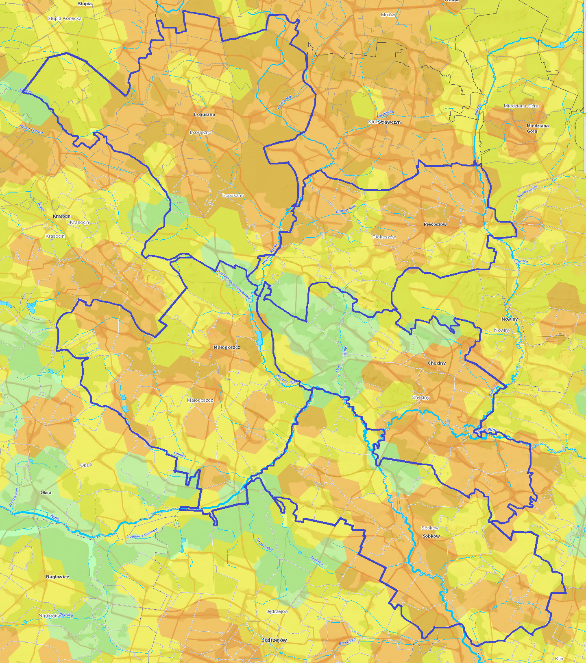 Źródło: https://wody.isok.gov.pl/imap_kzgw/?gpmap=gpPPSSLegenda: klasy łącznego zagrożenia suszą: 	słabe zagrożenia suszą	           umiarkowane zagrożenia suszą	silne zagrożenia suszą	         ekstremalne zagrożenia susząPrzedstawione w PPSS informacje wskazują, iż teren gmin: Chęciny, Łopuszno,  Małogoszcz, Sobków to obszary charakteryzujące się zarówno słabym, umiarkowanym jak i silnym i ekstremalnie silnym zagrożeniem wystąpienia suszy rolniczej, umiarkowanym zagrożeniem wystąpienia suszy hydrologicznej i  słabym i umiarkowanym zagrożeniem wystąpienia suszy hydrogeologiczna. Według klas łączonego zagrożenia suszą na terenie gminy występują  obszary słabego zagrożenia susza, umiarkowanego oraz silnego zagrożenia. Teren gminy Piekoszów charakteryzujące się natomiast  zarówno słabym jak i silnym i ekstremalnie silnym zagrożeniem wystąpienia suszy rolniczej, umiarkowanym zagrożeniem wystąpienia suszy hydrologicznej i  słabym i umiarkowanym zagrożeniem wystąpienia suszy hydrogeologiczna. Według klas łączonego zagrożenia suszą na terenie gminy występują  obszary słabego zagrożenia susza, umiarkowanego oraz silnego zagrożenia.Strategia Ponadlokalna dla Gmin: Chęciny, Łopuszno, Małogoszcz, Piekoszów i Sobków do roku 2030 zakłada i promuje działania minimalizujące skutki suszy, podejmowane zarówno przez samorząd, mieszkańców, jak i organy administracji rządowej. Wskazują na to cele operacyjne: nr 2 Tworzenie atrakcyjnych warunków do życia dla mieszkańców,nr 3 Obszar gmin Chęciny, Łopuszno, Małogoszcz, Piekoszów i Sobków odpornym na zmiany klimatu i niespodziewane wydarzenia.W ich ramach przewidziano szereg działań związanych z ochroną środowiska naturalnego, podnoszeniem świadomości ekologicznej mieszkańców, rozwojem infrastruktury komunalnej, likwidowaniem zbiorników bezodpływowych na rzecz sieci kanalizacyjnej i przydomowych oczyszczalni ścieków oraz budowy zbiorników retencyjnych. W tym zakresie Strategia Ponadlokalna jest spójna 
z Planem Przeciwdziałania Skutkom Suszy. Zgodnie z art. 184 ust. 2 ustawy – Prawo wodne PPSS obejmuje:1) analizę możliwości powiększenia dyspozycyjnych zasobów wodnych;2) propozycje budowy lub przebudowy urządzeń wodnych;3) propozycje niezbędnych zmian w zakresie korzystania z zasobów wodnych oraz zmian naturalnej 
i sztucznej retencji;4) działania służące przeciwdziałaniu skutkom suszyGłówny cel dokumentu czyli przeciwdziałanie skutkom suszy doprecyzowany jest przez 4 cele szczegółowe: 1) skuteczne zarządzanie zasobami wodnymi dla zwiększenia dyspozycyjnych zasobów wodnych na obszarach dorzeczy;2) zwiększanie retencji na obszarach dorzeczy;3) edukacja i zarządzanie ryzykiem suszy;4) formalizacja i zaplanowanie finansowania działań służących przeciwdziałaniu skutkom suszyJednym z elementów Planu jest katalog działań, w którym znajdują się konkretne, mierzalne rozwiązania, które należy wdrożyć, aby ograniczyć skutki suszy. Poprzez wskazany katalog działań realizowany jest cel główny dokumentu.  Przedstawione w dokumencie działania, po ich wdrożeniu przyczynią się do minimalizowania skutków suszy. Wśród proponowanych działań znajdują się działania związane ze zwiększeniem retencji (zarówno sztucznej, jak i naturalnej), działania formalne, a także działania edukacyjne. Wśród działań związanych ze zwiększeniem retencji wskazano działania mające ograniczyć spływ powierzchniowy i zatrzymanie wody w przyrodzie, w glebie – w miejscu, gdzie spadł opad. Ponadto proponuje się m.in. przebudowę urządzeń melioracyjnych z funkcji odwadniającej na nawadniająco – odwadniające, zachowanie mokradeł, czy budowę zbiorników wodnych – zarówno zlokalizowanych na ciekach, jak i przykorytowych. Poza działaniami zwiększającymi ilość wody w przyrodzie, wskazano działania formalne, które umożliwią działanie, w trakcie wystąpienia zjawiska suszy, mające na celu łagodzenie jej skutków. Wśród nich należy wymienić m.in. czasowe ograniczenie korzystania z wód.Plan przeciwdziałania skutkom suszy jest zgodny z celami środowiskowymi, w zakresie dobrego stanu wód, o których jest mowa w Ramowej Dyrektywie Wodnej. Przeciwdziałanie skutkom suszy wpisuje się bezpośrednio w cel operacyjny 2.3 „Gospodarowanie zasobami wody i przeciwdziałanie klęskom żywiołowym na obszarze”.Plan Gospodarowania Wodami na Obszarze Dorzecza WisłyObszar gmin objętych strategią położony jest w granicach dwóch regionów wodnych Górnej -Zachodniej Wisły (w całości gminy Chęciny, Łopuszno, Piekoszów, Sobków oraz w części gminy Małogoszcz) oraz w regionie wodnym Środkowej Wisły (niewielka część gminy Małogoszcz). Najważniejszymi ciekami znajdującymi się w granicach gmin są:Chęciny – Nida, Czarna Nida,Łopuszno – rzeka Czarna i Wierna Rzeka,Małogoszcz – Nida i Wierna Rzeka,Piekoszów – Wierna Rzeka, Bobrza,Sobków – Nida. Na obszarze dorzecza Wisły wyznaczonych jest obecnie:2660 JCWP rzecznych,5 JCWP przejściowych,6 JCW przybrzeżnych,484 JCW jeziornych,94 JCW podziemnych.Na obszarze dorzecza Wisły ustanowiono również obszary chronione, które w szczególny sposób są traktowane w planie gospodarowania wodami – pełen wykaz obszarów chronionych obejmuje:jednolite części wód przeznaczone do poboru wody na potrzeby dla zaopatrzenia ludności w wodę przeznaczoną do spożycia przez ludzi,jednolite części wód przeznaczone do celów rekreacyjnych, w tym kąpieliskowych,obszary wrażliwe na eutrofizację wywołaną zanieczyszczeniami pochodzącymi ze źródeł komunalnych, rozumianą jako wzbogacanie wód biogenami, w szczególności związkami azotu lub fosforu, powodującymi przyspieszony wzrost glonów oraz wyższych form życia roślinnego, 
w wyniku którego następują niepożądane zakłócenia biologicznych stosunków w środowisku wodnym oraz pogorszenie jakości tych wód,obszary przeznaczone do ochrony siedlisk lub gatunków, o których mowa w przepisach ustawy 
z dnia 16 kwietnia 2004 r. o ochronie przyrody, dla których utrzymanie lub poprawa stanu wód jest ważnym czynnikiem w ich ochronie, obszary przeznaczone do ochrony gatunków zwierząt wodnych o znaczeniu gospodarczym.Obszar objęty strategią znajduje się w zasięgu 24 Jednolitych Części Wód Powierzchniowych, których charakterystykę przedstawiono w tabeli poniżej.Tabela 47 Charakterystyka Jednolitych Części Wód Powierzchniowych znajdujących się na obszarze gmin: Chęciny, Łopuszno, Małogoszcz, Piekoszów 
i Sobkóworaz Jednolitych Części Wód Podziemnych (JCWPd) nr 100 (PLGW2000100), 101 (PLGW2000101) 84 (PLGW200084)20 spośród 27 znajdujących się na terenie gmin Chęciny, Łopuszno, Małogoszcz, Piekoszów i Sobków jednolitych części wód powierzchniowych oznaczają się stanem ogólnym określonym jako zły. Działania wskazane  w aktualizacji Programu wodnośrodowiskowego kraju (aPWŚK) dotyczą przede wszystkim budowy kanalizacji sanitarnej, modernizacji i rozbudowy oczyszczalni ścieków, budowy nowych zbiorników bezodpływowych oraz remontu istniejących, regularnego wywozu nieczystości płynnych oraz budowy indywidualnych systemów oczyszczania ścieków. Dwie spośród trzech znajdujących się w graniach gminy JCWPd charakteryzują się stanem ogólnym dobrym. Jedynie dla JCWPd 101 (PLGW2000101) określono stan ogólny słaby.Analizowany obszar znajduje się w zasięgu udokumentowanego obszaru ochrony Głównego Zbiornika Wód Podziemnych (GZWP): 409 Niecka Miechowska (część SE) - część w granicach woj. o pow. 2 240 km2 posiada zasoby dyspozycyjne około 11 790 m3/h); górno-kredowy - Cr2; szczelinowy (margle, wapienie, opoki).416 Małogoszcz - pow. 242 km2, zasoby dyspozycyjne około 1 700 m3/h); górnojurajski - J3; szczelinowo -krasowy (wapienie, margle).414 Zbiornik Zagnańsk - pow. 337 km2, zasoby dyspozycyjne około 2 000 m3/h); dolno- 
i środkowotriasowy; szczelinowo -porowy (piaskowce, mułowce).417 Kielce - pow. 133 km2, zasoby dyspozycyjne 1 800 m3/h); środkowo- i górnodewoński - D2,3; szczelinowo -krasowy (wapienie, dolomity).418 Gałęzice – Bolechowice -Borków - (pow. 169 km2, zasoby dyspozycyjne około 1 500 m3/h); środkowodewoński - D2; szczelinowo -krasowy (wapienie, dolomity).„Strategia Rozwoju Ponadlokalnego dla Gmin: Chęciny, Łopuszno, Małogoszcz, Piekoszów i Sobków do roku 2030” jest zgodna z ustaleniami zawartymi w „Planie Gospodarowania Wodami na Obszarze Dorzecza Wisły”, które zostały uwzględnione m.in. w ramach:celu operacyjnego nr 2 Tworzenie atrakcyjnych warunków do życia dla mieszkańców,działanie 4 Zwiększenie ilości oraz jakości infrastruktury wodno-kanalizacyjnej,celu operacyjnego nr 3 Obszar gmin Chęciny, Łopuszno, Małogoszcz, Piekoszów i Sobków odpornym na zmiany klimatu i niespodziewane wydarzenia,działanie 1 Zielona energia/adaptacja do zmian klimatu,działanie 2 Gospodarowanie zasobami wody i przeciwdziałanie klęskom żywiołowym.W/w cele i działania ujęte w niniejszej Strategii Ponadlokalnej przyczynią się do realizacji celów środowiskowych w gospodarowaniu wodami jakimi są ochrona, poprawa oraz osiągnięcie co najmniej dobrego stanu/potencjału części wód.  Pod pojęciem celów środowiskowych rozumie się osiągnięcie 
i utrzymanie:co najmniej dobrego stanu/potencjału ekologicznego wód powierzchniowych,co najmniej dobrego stanu wód podziemnych,norm i celów wynikających z przepisów, na podstawie których zostały utworzone obszary chronione,a także zapobieganie ich pogorszeniu, w szczególności w odniesieniu do ekosystemów wodnych i innych ekosystemów od wód zależnych.Aktualizacja Programu wodno-środowiskowego kraju aPWŚK jest jednym z dokumentów planistycznych opracowywanych w celu programowania 
i koordynowania działań zmierzających do realizacji celów środowiskowych wskazanych w artykule 
4 RDW, tj.:niepogarszanie stanu części wód,osiągnięcie dobrego stanu wód: dobry stan ekologiczny i chemiczny dla naturalnych części wód powierzchniowych, dobry potencjał ekologiczny i dobry stan chemiczny dla sztucznych i silnie zmienionych części wód oraz dobry stan chemiczny i ilościowy dla wód podziemnych,spełnienie wymagań specjalnych, zawartych w innych unijnych aktach prawnych i polskim prawodawstwie, w odniesieniu do obszarów chronionych, (w tym m. in. narażonych na zanieczyszczenia związkami azotu pochodzącymi ze źródeł rolniczych, przeznaczonych do celów rekreacyjnych, do poboru wody dla zaopatrzenia ludności w wodę przeznaczoną do spożycia, do ochrony siedlisk lub gatunków, dla których utrzymanie stanu wód jest ważnym czynnikiem w ich ochronie),zaprzestanie lub stopniowe wyeliminowanie zrzutu substancji priorytetowych do środowiska lub ograniczone zrzuty tych substancji.Strategia Ponadlokalna dla Gmin: Chęciny, Łopuszno, Małogoszcz, Piekoszów i Sobków do roku 2030 jest zgodna z założeniami aPWŚK, które zostały uwzględnione m.in. w ramach celów operacyjnych nr 2 i 3.Ryzyko powodzioweAnalizując dostępne na stronie Hydroportalu Państwowego Gospodarstwa Wodnego Wody Polskie mapy przedstawiające obszary szczególnego zagrożenia powodzą tj. obszary na których prawdopodobieństwo wystąpienia powodzi jest średnie i wynosi 1% oraz na których prawdopodobieństwo wystąpienia powodzi jest wysokie i wynosi 10% stwierdzono że na terenie gmin Chęciny, Małogoszcz, Piekoszów i Sobków występują obszary szczególnego zagrożenia powodzią, gdzie prawdopodobieństwo wystąpienia powodzi wynosi raz na 10 lat (Q10%), zaś teren gminy Łopuszno położony jest poza obszarami zagrożonymi powodzią. Zgodnie z Planem Zarządzania Ryzykiem Powodziowym, przyjętym na mocy rozporządzenia Rady Ministrów z dnia 18 października 2016r. w sprawie przyjęcia Planu zarządzania ryzykiem powodziowym dla obszaru dorzecza Wisły (PZRP: DZ.U. z 2016r. poz 1841) zachowującym ważność zgodnie z art. 555 ust. 2 Ustawy z dnia 20 lipca 2017r. Prawo wodne w granicach gmin objętych strategią wskazano konieczność realizacji zadań o znaczeniu strategicznym tj:Budowa polderu na rzece Nida w km 93+245 o poj. 3,26 mln m3, msc. Sobków / Mokrsko Górne / Mokrsko Dolne,Przebudowa lewego wału rzeki Nida, Motkowice - Korytnica w km 0+000 - 6+676, gm. Kije, Sobków, Imielno pow. pińczowski, jędrzejowski,Przebudowa lewego wału rzeki Nida, Korytnica - Staniowice w km 0+000 1+580, gm. Sobków, pow. jędrzejowski,Przebudowa lewego wału rzeki Nida, Staniowice - Sobków w km 0+000 3+500, gm. Sobków, pow. jędrzejowski,Przebudowa prawego wału rzeki Nida, Kotlice - Mokrsko Dolne w km 0+000 - 3+670, gm. Sobków, pow. jędrzejowski,Przebudowa prawego wału rzeki Nida, Mokrsko Górne - Brzezno w km 0+000 - 3+640, gm. Sobków, pow. jędrzejowski,Budowa zbiornika wodnego Wierna Rzeka na rzece Łososinie, na terenie gmin Łopuszno, Piekoszów i Strawczyn” ,Przebudowa mostu na rzece Czarna Nida w km 6+100, msc. Starochęciny / Tokarnia.W ramach realizacji Strategii Ponadlokalnej samorządy będą wspierały działania dotyczące gospodarki wodnej tj.:ochronę wód przed zanieczyszczeniami pochodzącymi ze źródeł rolniczych poprzez wdrożenie i przestrzeganie zasad Dobrej Praktyki rozlicznej, zwiększenie retencji wodnej na terenach rolniczych, leśnych i zurbanizowanych poprzez prawidłowe użytkowanie rolnicze gleb, prowadzenie prac przeciwerozyjnych, zalesienie, tworzenie sfer buforowych wzdłuż cieków.Mapa  Obszary zagrożenia powodzią na terenie gminy Chęciny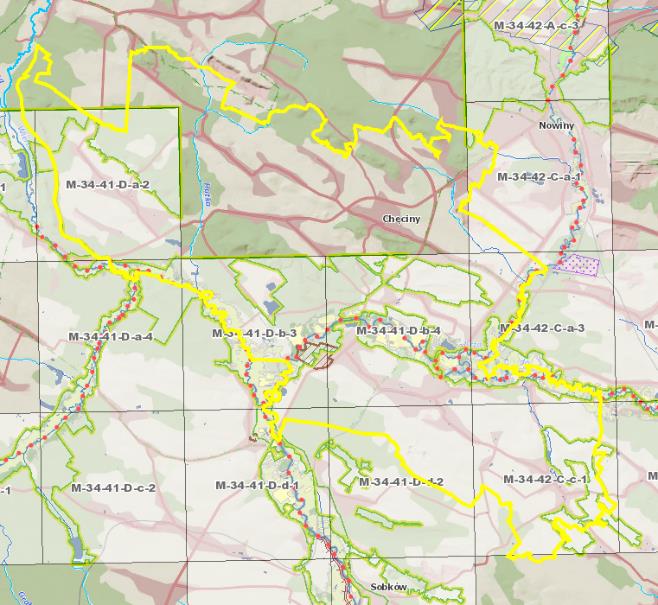 Źródło: https://wody.isok.gov.pl/imap_kzgw/?gpmap=gpMRPMapa  Obszary zagrożenia powodzią na terenie gminy Sobków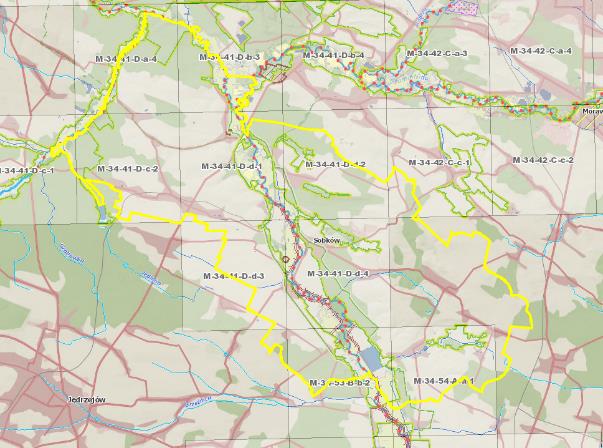 Źródło: https://wody.isok.gov.pl/imap_kzgw/?gpmap=gpMRPMapa  Obszary zagrożenia powodzią na terenie gminy Piekoszów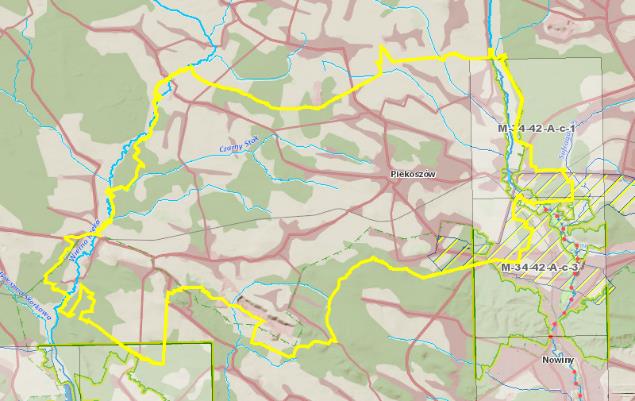 Źródło: https://wody.isok.gov.pl/imap_kzgw/?gpmap=gpMRPMapa  Obszary zagrożenia powodzią na terenie gminy Małogoszcz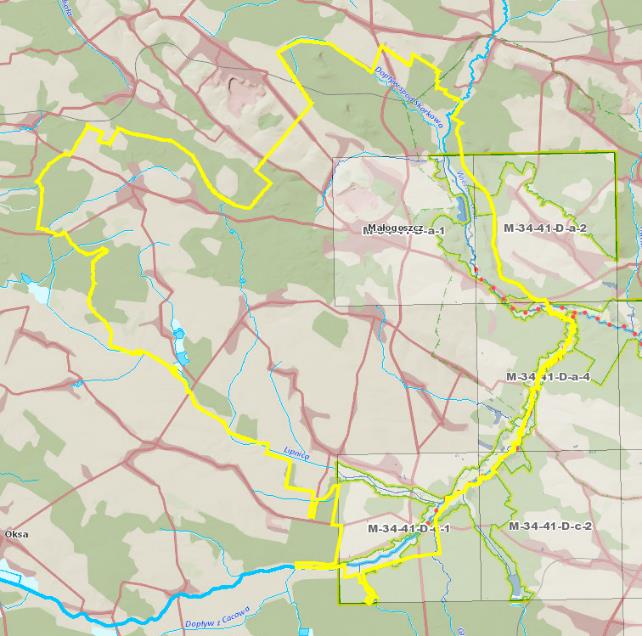 Źródło: https://wody.isok.gov.pl/imap_kzgw/?gpmap=gpMRP12. Opis procesu zaangażowania partnerów społeczno-gospodarczychZgodnie z prawem podmiotami uprawnionymi na poziomie lokalnym do prowadzenia polityki rozwoju są władze gmin. Przygotowanie dokumentów strategicznych (czy to strategii lokalnej czy ponadlokalnej), których zapisy będą oddziaływały na ogół społeczeństwa, wymaga udziału mieszkańców. Partycypacja społeczna pozwala na:- trafniejsze określenie potrzeb, potencjałów i wyzwań, które bardzo często „wymykają się” statystyce publicznej oraz danych o charakterze ilościowym, - poznanie oczekiwań i preferencji mieszkańców, celów ich działań, punktów widzenia i na tej podstawie przyjęcie hierarchii działań kluczowych dla całej społeczności, - daje poczucie sprawczości mieszkańcom, co zachęca do zwiększonej integracji, aktywności 
i kreatywności; - daje poczucie „uwspólnienia” celów,  a nawet współodpowiedzialności za przygotowaną politykę, co zapewnia włączenie się mieszkańców w realizację jej postanowień, a przynajmniej ogranicza potencjalne konflikty;- sprzyja wzrostowi świadomości społecznej na temat celów i zasadności działań podejmowanych przez władze lokalne;- stanowi element edukacyjny dla społeczności lokalnej wpływając na budowanie relacji opartej na otwartości, poszanowaniu poglądów i potrzeb wszystkich mieszkańców;- zapewnia informowanie mieszkańców nie tylko na temat planów, ale i efektów realizowanych działań.   Przygotowanie i realizacja niniejszej Strategii zakłada współuczestnictwo interesariuszy, czyli partnerów społeczno-gospodarczych oraz właściwych podmiotów reprezentujących społeczeństwo obywatelskie m.in. działających na rzecz ochrony środowiska czy promowania włączenia społecznego, praw podstawowych, praw osób z niepełnosprawnością, równości płci i niedyskryminacji. Ich udział został przewidziany w całym procesie strategicznym w różnych formach. Partycypacja społeczna na etapie przygotowania strategiiPrzyjęty partycypacyjno-ekspercki tryb prac sprawił, że partnerzy społeczno-gospodarczy byli włączeni w proces tworzenia dokumentów na każdym jego etapie. Po opinię społeczeństwa sięgano wielokrotnie używając różnych form współdziałania i tworzenia relacji. Z uwagi na sytuację pandemiczną na etapie Diagnozy - ograniczono wachlarz technik bezpośredniego kontaktu 
z mieszkańcami. Etap 1 Faza diagnostycznaNa początku tego etapu przedstawiciele partnerstwa zidentyfikowali kluczowych interesariuszy, których wiedza, doświadczenie i znajomość lokalnych uwarunkowań miały wspomóc działania analityczne zespołu przygotowującego diagnozę oraz Strategię. W grupie tej znaleźli się reprezentanci m.in. sektora publicznego, liderzy organizacji pozarządowych oraz lokalne autorytety. Pozwoliło to na uzyskanie zróżnicowanych ocen i opinii od reprezentantów kluczowych środowisk w zakresie rozwoju partnerstwa. „Diagnoza strategiczna”, poza danymi statystycznymi pochodzącymi ze źródeł administracyjnych, uzupełniona została informacjami o charakterze jakościowym zebranymi podczas konsultacji on-line oraz spotkań w ramach Zespołu Operacyjnego i Rady Porozumienia. Ich celem była:weryfikacja jakościowa wstępnych wniosków diagnostycznych, określenie głównych problemów i wyzwań, a także przyczyn ich występowania;uzyskanie propozycji działań, które należy podjąć (zostały one następnie wykorzystane do określenia kierunków rozwoju).Kolejną formą konsultacji było - badanie opinii liderów – rozmowy z władzami gmin. Jej celem było dokonanie analizy powiązań funkcjonalnych na terenie partnerstwa:- weryfikacja opinii władz lokalnych,- określenie  atutów i problemów rozwojowych obszaru oraz niezbędnych działań.Fazę tę zakończyło zamieszczenie na stronach internetowych partnerów komunikatu zachęcającego do zgłaszania uwag do Diagnozy za pomocą dedykowanego formularza. Uwagi, który zgłoszono zostały uwzględnione. Etap 2 Projekt dokumentu Strategii Włączenie mieszkańców na tym etapie przygotowania dokumentu Strategii pozwoliło przygotować propozycje wizji, misji, celów strategicznych i operacyjnych, a następnie uzyskać ich akceptację społeczną. Partnerzy społeczno-gospodarczy wnieśli również znaczący wkład do dyskusji nad proponowanymi koncepcjami projektowymi. Rodzaj konsultacji: spotkania strategiczne Spotkania strategiczne poświęcone zostały zaprezentowaniu wizji, misji i celów Strategii,  
a także wypracowaniu koncepcji projektów zintegrowanych. Celem spotkań było:uzyskanie akceptacji społecznej dla propozycji wizji i celów strategicznych; uzupełnienie, weryfikacja i usystematyzowanie działań określonych we wstępnych  propozycjach projektowych (tym sposobem uzyskano koncepcje bardziej złożone, zintegrowane), sformułowanie nowych koncepcji projektowych, bazujących na diagnozie oraz wiedzy interesariuszy.Spotkania te były otwarte dla wszystkich zainteresowanych i odbyły się w dniach (do uzupełnienia po zakończeniu konsultacji):…  w Urzędzie Gminy i Miasta w Chęcinach,… w Urzędzie Gminy Łopuszno,… w Urzędzie Miasta i Gminy w Małogoszczu,… w Urzędzie Gminy w Piekoszowie,… w Urzędzie Gminy Sobków.Rodzaj konsultacji - upublicznienie  projektu StrategiiW dniach ….. zamieszczono na stronach internetowych gmin projekt Strategii wraz z formularzem uwag.Konsultacje wynikające z ustawy o zasadach prowadzenia polityki rozwojuKolejną formą konsultacji Strategii było zgodnie z art. 6 ust. 3 ustawy z dnia 6 grudnia 2006 r. 
o zasadach prowadzenia polityki rozwoju (Dz. U. z 2021 r. poz. 1057)  przekazanie jej do konsultacji i/lub wydania opinii przez:Partycypacja społeczna na etapie realizacji Strategii i ocena jej efektówZmieniające się uwarunkowania - zarówno wewnętrzne jak i zewnętrzne, powodują konieczność modyfikacji zaplanowanych działań. Tak jak w przypadku etapu przygotowania Strategii tak i na etapie jej realizacji zakłada się partycypację społeczną.Głównym ciałem formalnym, które będzie swoistym łącznikiem pomiędzy Radą Porozumienia a mieszkańcami są Rady Miejskie w Jędrzejowie i Małogoszczu oraz Rada Gminy w Sobkowie. To podczas ich obrad (transmitowanych on-line) radni, sołtysi i mieszkańcy będą mogli dowiedzieć się 
o postępach w realizacji Strategii, zgłosić swoje pomysły i wnioski. Szczególnym momentem do dyskusji  będzie omówienie Raportów o Stanie Gmin w ramach, których będą odnotowane informacje nt. realizacji Strategii Ponadlokalnej. W okresie po uchwaleniu Strategii planuje się kontynuowanie następujących działań:1 działania informacyjne partnerstwa: informacje zamieszczane na stronach internetowych gmin oraz w social mediach, informacje w materiałach drukowanych (np. biuletyny gminne),współpraca z lokalnymi mediami.2 spotkania, warsztaty i debaty:spotkania Rady Porozumienia z przedsiębiorcami, rolnikami, organizacjami pozarządowymi; spotkania te umożliwią dyskusję na tematy bieżące, ale również na temat kierunków rozwoju partnerstwa; dyskusje nad raportami o stanie gminy, których elementem będzie również informacja o stanie realizacji strategii ponadlokalnej,dyskusje podczas organizowanych spotkań (np. sołeckich). 3 badania opinii i gromadzenie informacji:organizowanie badań ankietowych na temat oceny procesów, które zaszły na obszarze partnerstwa w trakcie wdrażania Strategii,okresowe badania opinii mieszkańców dotyczące oceny efektów realizowanych projektów,zbieranie opinii o realizacji Strategii zgłaszanych różnymi kanałami, zarówno do przedstawicieli poszczególnych partnerów (samorządów), jak i bezpośrednio do organów partnerstwa.4 włączenie w działania: możliwość zgłaszania pomysłów na nowe projekty,włączanie się mieszkańców w dyskusje dotyczące projektowania szczegółowych rozwiązań 
w ramach wybranych projektów (np. urządzanie przestrzeni publicznych),system zbierania, selekcji i wsparcia realizacji wartościowych przedsięwzięć lokalnych wzmacniających efekty realizacji projektów strategicznych (np. partnerski budżet obywatelski dla całego obszaru objętego Strategią).Dla poszerzenia dialogu nt. stojących przed porozumieniem wyzwań i dla nadania im wymiaru ponadlokalnego, a nawet ponadregionalnego, rekomenduje się organizację cyklicznego wydarzenia poświęconego wdrażaniu strategii ponadlokalnej. Aktualizacja StrategiiDecyzja o aktualizacji Strategii podejmowana jest przez Radę Porozumienia. Proces może przyjąć formę: aktualizacji systemowej, gdzie zmiana dotyczy celów, rozwiązań dotyczących wdrażania i/lub monitorowania Strategii. W tym przypadku konieczność powinna wynikać z:- wniosków z monitorowania oraz ewaluacji Strategii, - analizy zmian sytuacji społeczno-gospodarczej lub - innych przesłanek o charakterze systemowym (zmiany prawne, wytyczne programowe, itp.),aktualizacji wykazu przedsięwzięć realizujących cele Strategii, gdyby doszło do takiej sytuacji, że pojawią się możliwości (których nie można było przewidzieć na etapie przygotowania Startegii) sfinansowania projektów nieuwzględnionych w Strategii, a których realizacja przyczynia się do osiągnięcia założonych celów i realizacji wizji (o ile odpowiednie zapisy będą wymagane w ramach programu grantowego).Przyjęto, iż przynajmniej raz w trakcie obowiązywania Strategia będzie przedmiotem kompleksowej 
i pogłębionej oceny wszystkich jej elementów, z uwzględnieniem aktualnej sytuacji społeczno-gospodarczej, systemu finansowania, warunków formalnych i prawnych i innych mających wpływ na jej efektywną realizację. Na podstawie przeprowadzonej analizy sformułowane zostaną wnioski 
i rekomendacje w wyniku których można będzie przeprowadzić aktualizację całego dokumentu.Źródła finansowania Cele strategiczne i operacyjne opracowane w ramach niniejszej Strategii, które stanowią podstawę do podejmowania i realizacji konkretnych projektów, mogą być finansowane z dochodów własnych gmin oraz ze środków zewnętrznych. Wśród tych ostatnich wyróżnić możemy m.in. środki:Funduszy Europejskich dla Świętokrzyskiego na lata 2021-2027,Wspólnej Polityki Rolnej (WPR 2021-2027),Krajowego Planu Odbudowy (KPO),Narodowego Funduszu Ochrony Środowiska i Gospodarki Wodnej,Wojewódzkiego Funduszu Ochrony Środowiska i Gospodarki Wodnej,Agencji Restrukturyzacji i Modernizacji Rolnictwa,Rządowego Funduszu Inicjatyw Lokalnych,Rządowego Funduszu Polski Ład: Program Inwestycji StrategicznychWojewody Świętokrzyskiego,Marszałka Województwa Świętokrzyskiego,Powiatowego Urzędu Pracy,z pożyczek i kredytów bankowych.Nowy okres programowania środków unijnych stwarza możliwość pozyskania przez gminy objęte Strategią dotacji na działania służące stricte realizacji celów zawartych w przedmiotowym dokumencie strategicznym. Wykorzystanie tych możliwości w istotnym stopniu uzależnione jest od aktywności władz poszczególnych samorządów i ich aktywności w pozyskiwaniu nowych środków zewnętrznych. Poniżej prezentujemy krótki opis poszczególnych programów mogących stanowić źródło finansowania projektów opisanych w Strategii:Instrumenty wynikające z polityk rozwojowych Unii EuropejskiejSamorządy i ich interesariusze będą mogli korzystać z instrumentów przygotowywanych na nową perspektywę finansową 2021-2027, a w przypadku PROW z dodatkowej puli wynikającej 
z wydłużenia horyzontu realizacji tego programu. Fundusze Europejskie na Infrastrukturę, Klimat, Środowisko (FEnIKS)Następca Programu Infrastruktura i Środowisko (POIiŚ). Program przyczyni się do rozwoju gospodarki niskoemisyjnej, ochrony środowiska oraz przeciwdziałania i adaptacji do zmian klimatu. Fundusz wesprze również inwestycje transportowe oraz dofinansuje ochronę zdrowia i dziedzictwo kulturowe. Planowany budżet z UE to z ponad 25 mld euro.Fundusze Europejskie dla Nowoczesnej Gospodarki (FENG)Program jest kontynuacją dwóch wcześniejszych programów: Innowacyjna Gospodarka 2007-2013 (POIG) oraz Inteligentny Rozwój 2014-2020 (POIR). Fundusz będzie wspierał realizację projektów badawczo-rozwojowych, innowacyjnych oraz takich, które zwiększają konkurencyjność polskiej gospodarki. Z programu będą mogli skorzystać m.in. przedsiębiorcy, instytucje z sektora nauki, konsorcja przedsiębiorstw oraz instytucje otoczenia biznesu, w szczególności ośrodki innowacji. Planowany budżet UE to ok. 7,9 mld euro.Fundusze Europejskie dla Rozwoju Społecznego 2021-2027 (FERS)Następca Programu Wiedza Edukacja Rozwój (POWER). Główne obszary działania FERS to: praca, edukacja, zdrowie oraz dostępność. Program będzie wspierał projekty z zakresu: poprawy sytuacji osób na rynku pracy, zwiększenia dostępności dla osób ze szczególnymi potrzebami, zapewnienia opieki nad dziećmi,podnoszenia jakości edukacji i rozwoju kompetencji,integracji społecznej, rozwoju usług społecznych i ekonomii społecznej oraz ochrony zdrowia.Fundusze Europejskie na Rozwój Cyfrowy (FERC)Program jest następcą programu Polska Cyfrowa (POPC), który w latach 2014-2020 wspierał cyfryzację w Polsce. Fundusz będzie koncentrował się przede wszystkim na:zwiększeniu dostępu do ultraszybkiego internetu szerokopasmowego, udostępnieniu zaawansowanych e-usług pozwalających w pełni na elektroniczne załatwienie spraw obywateli i przedsiębiorców, zapewnieniu cyberbezpieczeństwa w ramach nowego dedykowanego obszaru interwencji, rozwoju gospodarki opartej na danych, wykorzystującej najnowsze technologie cyfrowe,rozwoju współpracy międzysektorowej na rzecz tworzenia cyfrowych rozwiązań problemów społeczno-gospodarczych, wsparciu rozwoju zaawansowanych kompetencji cyfrowych, w tym również w obszarze cyberbezpieczeństwa dla jednostek samorządu terytorialnego i przedsiębiorców. Planowany budżet z UE dla FERC to ok. 2 mld euro.Fundusze Europejskie dla Polski Wschodniej (FEPW)- jako jedyny program ponadregionalny - realizowany będzie w Polsce po raz trzeci. Zakres wsparcia obejmuje:wsparcie rozwoju przedsiębiorczości, rozwój i modernizację systemu dystrybucji energii, adaptację do zmian klimatu i ochronę przyrody, zrównoważoną mobilność miejską,gospodarkę o obiegu zamkniętym, zwiększenie dostępności transportowej (drogowej i kolejowej), miejsca aktywności społecznej oraz produkty turystyczne, wsparcie podmiotów świadczących usługi sanatoryjne/uzdrowiskowe.  Wkład UE do programu to 2,5 mld euro.Fundusze Europejskie dla Świętokrzyskiego Na poziomie regionalnym środki polityki spójności będą dostępne w ramach kontynuacji dotychczasowych Regionalnych Programów Operacyjnych Województwa Świętokrzyskiego. Zaangażowanie środków UE w ten program wyniesie 1,403 mld euro, z czego 829 mln euro ze środków EFRR, a 277 mln euro ze środków EFS+. Programy dedykowane obszarom wiejskim W związku z decyzją o ustanowieniu okresu przejściowego dla obecnego Programu Rozwoju Obszarów Wiejskich do wykorzystania do końca 2022 pozostają środki w wysokości ok. 4,5 mld euro. Natomiast na nową perspektywę finansową przygotowywany jest Plan Strategiczny dla WPR na lata 2023-2027, który zgodnie z założeniami Wspólnej Polityki Rolnej będzie koncentrował się na wspieraniu rozwoju sektora rolno-spożywczego (w szczególności w sektorze owoców 
i warzyw) oraz działaniom związanym z oddziaływaniem rolnictwa na klimat i środowisko. Proponowane środki dla Polski w ramach WPR na lata 2021-2027 to 30,6 mld euro.Krajowy Plan Odbudowy (KPO) przygotowywany na podstawie Europejskiego Planu Odbudowyprzeznaczony na zwiększenie produktywności gospodarki oraz tworzenie wysokiej jakości miejsc pracy w wybranych obszarach. Inicjatywy zarządzane z poziomu europejskiego (np. Erasmus+, LIFE, Cyfrowa Europa, Interreg) lub dostępne na podstawie umów międzynarodowych (Norweski Mechanizm Finansowy oraz Mechanizm Finansowy Europejskiego Obszaru Gospodarczego).Instrumenty finansowane z budżetu państwa, funduszy celowych i innych krajowych środków publicznych:Poza środkami wsparcia na poziomie europejskim, samorządy i ich interesariusze (m.in. organizacje pozarządowe, przedsiębiorcy) będą mogli ubiegać się o dofinansowanie projektów w ramach dostępnych instrumentów krajowych. Do najważniejszych należą:Rządowy Fundusz Polski Ład: Program Inwestycji Strategicznych, mający na celu bezzwrotne dofinansowanie projektów inwestycyjnych realizowanych przez gminy, powiaty i miasta lub ich związki w całej Polsce; Rządowy Fundusz Rozwoju Dróg w ramach którego finansowane będą projekty związane z budową, przebudową, remontem dróg powiatowych lub dróg gminnych oraz przebudową dróg wewnętrznych, które po uzyskaniu właściwych parametrów technicznych będzie można zaliczyć do odpowiedniej kategorii dróg publicznych; Program Rozwoju Elektromobilności, w ramach którego finansowane będą projekty związane z rozwojem elektromobilności oraz transportem opartym na paliwach alternatywnych; Program Społecznych Inicjatyw Mieszkaniowych – to instrument wsparcia samorządów, które będą mogły realizować inwestycje w formule społecznego budownictwa czynszowego; Rządowy Fundusz Inwestycji Lokalnych w ramach którego rządowe środki trafiają do gmin, powiatów i miast w całej Polsce m.in.: na inwestycje ważne dla społeczności lokalnych; pozostałe programy finansowane z budżetu państwa, m.in.: w zakresie ochrony środowiska - realizowane przez NFOŚiGW (oraz właściwy WFOŚiGW); w zakresie opieki nad osobami niepełnosprawnymi – realizowane przez PFRON, a także Program Senior+, Program „Aktywni+” na lata 2021-2025; w zakresie kultury, Maluch+, itd. Wskazane powyżej źródła finansowania należy rozpatrywać jako katalog otwarty, który może ulec zmianom, z uwagi na aktualnie opracowywaną nową perspektywę finansowania 2021-2027 oraz cezurę czasową Strategii (do 2030). Tym samym należy zakładać, że w tym okresie pojawią się również inne programy dofinansowujące skierowane na rozwój inwestycji w samorządach. Identyfikacja 
i wybór potencjalnych źródeł, z których mogą być finansowane poszczególne przedsięwzięcia w ramach Strategii wymaga właściwej organizacji i koordynacji procesu pozyskiwania tych środków. W związku 
z powyższym zakłada się  bieżące monitorowanie źródeł finansowania przez pracowników poszczególnych urzędów, co daje gwarancje ciągłej aktualizacji i dostosowywania najlepszych źródeł finansowych do realizacji zamierzonych inwestycji. Spis mapMapa 1 Gminy objęte Strategią na tle województwa świętokrzyskiego	5Mapa 2 Fragment układu dróg krajowych i wojewódzkich na terenie Województwa Świętokrzyskiego	25Mapa 3 Obszary chronione na obszarach gmin: Chęciny, Łopuszno, Małogoszcz, Piekoszów i Sobków	33Mapa 4 Węzły koncentracji ruchu turystycznego i obszary ich potencjalnego oddziaływania w woj. Świętokrzyskim w 2020r.	40Mapa 5. Kierunki zagospodarowania turystyczno-rekreacyjnego Planu Zagospodarowania Przestrzennego Województwa Świętokrzyskiego	44Mapa 6 Fragment mapy województwa świętokrzyskiego z zaznaczonymi miejscami w ramach Świętokrzyskiego Szlaku Archeo-geologicznego	45Mapa 7 Fragment szlaku rowerowego „Miejsca mocy” na terenie Miasta i Gminy Małogoszcz	48Mapa 8 Ścieżka rowerowe Bocheniec - Chęciny	49Mapa 9 Ciąg pieczo-jezdny Małogoszcz-Mieronice	49Mapa 10 Przebieg międzynarodowej trasy rowerowej EuroVelo 11	78Mapa 11 Planowany przebieg regionalnej trasy rowerowej nr 152	79Mapa 12 Planowany przebieg regionalnej trasy rowerowej nr 153	80Mapa 13 Trasy rowerowe planowane do realizacji w ramach Partnerstwa Ponidzie na terenie gminy Sobków	81Mapa 14 Model struktury funkcjonalno-przestrzennej – podział administracyjny	84Mapa 15 Model struktury funkcjonalno‑przestrzennej – gospodarowanie przestrzenią	85Mapa 16 Model struktury funkcjonalno‑przestrzennej – komunikacja	86Mapa 17 Model struktury funkcjonalno‑przestrzennej – obszary chronione	87Mapa 18 Model struktury funkcjonalno‑przestrzennej – turystyka	88Mapa 19 Model struktury funkcjonalno‑przestrzennej – ochrona zdrowia, opieka społeczna, usługi społeczne	89Mapa 20 Model struktury funkcjonalno‑przestrzennej – tereny zabudowy	90Mapa 21 Obszar gmin o gorszym dostępie do usług	91Mapa 22 Mapa „Kierunki polityki przestrzennej – synteza ustaleń” (Plan Zagospodarowania Przestrzennego Województwa Świętokrzyskiego)	92Mapa 23 Kierunki rozwoju wg Planu Zagospodarowania Przestrzennego Województwa Świętokrzyskiego	93Mapa 24 OSI Kielecki Obszar Funkcjonalny	94Mapa 25 OSI MOF Miast średnich tracących funkcje społeczno-gospodarcze	95Mapa 26. OSI Obszary zagrożone trwała marginalizacją	98Mapa 27 Planowane trasy rowerowe w Województwie Świętokrzyskim (przebieg korytarzowy)	100Mapa 28 Mapa łącznego zagrożenia suszą suma klas zagrożenia suszą rolniczą, hydrologiczną  i hydrogeologiczna – ocena w siatce pól podstawowych	125Mapa 29 Obszary zagrożenia powodzią na terenie gminy Chęciny	142Mapa 30 Obszary zagrożenia powodzią na terenie gminy Sobków	143Mapa 31 Obszary zagrożenia powodzią na terenie gminy Piekoszów	143Mapa 32 Obszary zagrożenia powodzią na terenie gminy Małogoszcz	144Spis tabelTabela 1 Porównanie łącznej liczby mieszkańców gmin objętych Strategią z powiatami województwa świętokrzyskiego na 31.12.2021r.	5Tabela 2 Powierzchnia poszczególnych gmin na tle powierzchni powiatów województwa świętokrzyskiego	6Tabela 3 Analiza liczby mieszkańców gmin Chęciny, Łopuszno, Małogoszcz, Piekoszów i Sobków  w latach 2015-2021	8Tabela 4 Przyrost naturalny w gminach objętych Strategią w latach 2015-2021	8Tabela 5 Saldo migracji w gminach objętych Strategią w latach 2015-2020	9Tabela 6 Gęstość zaludnienia na obszarze gmin objętych Strategią w latach 2015-2021	10Tabela 7 Wyliczenie średniej gęstości zaludnienia dla całego obszaru gmin objętych Strategią	10Tabela 8 Liczba szkół i przedszkoli prowadzonych przez samorządy na obszarze gmin objętych Strategią w roku szkolnym 2011/12 oraz 2020/21	11Tabela 9 Liczba uczniów i dzieci w wieku przedszkolnym na obszarze gmin objętych Strategią w roku szkolnym 2011/12 oraz 2020/21	12Tabela 10 Prognozy GUS w zakresie liczby ludności gmin objętych Strategią, powiatów jędrzejowskiego i kieleckiego oraz województwa świętokrzyskiego w roku 2030 i ich porównanie z rokiem 2020	13Tabela 11 Średni wiek mieszkańców gmin objętych Strategią w roku 2020	13Tabela 12 Procentowy podział ludności w gminach Chęciny, Łopuszno, Małogoszcz, Piekoszów  i Sobków w podziale na ekonomiczne grupy wiekowe w latach 2015-2021	14Tabela 13 Procentowy podział ludności wg grup ekonomicznych dla gmin objętych Strategią wg prognozy GUS w roku 2030	14Tabela 14 Różnica w punktach procentowych w podziale ludności wg grup ekonomicznych dla gmin objętych Strategią między prognozą GUS na rok 2030 a rokiem 2015	15Tabela 15 Współczynnik obciążenia demograficznego osobami starszymi w gminach objętych Strategią w latach 2015-2021	15Tabela 16 Struktura wieku w poszczególnych gminach objętych Strategią na koniec 2020r.	15Tabela 17 Porównanie liczby osób i rodzin korzystających ze wsparcia Ośrodków Pomocy Społecznej na terenie gmin objętych Strategią w roku 2016 i 2020	16Tabela 18 Wykaz kół gospodyń wiejskich i ochotniczych straży pożarnych na obszarze gmin objętych Strategią	17Tabela 19 Liczba przestępstw i wykroczeń w gminach objętych Strategią w latach 2015-2020	18Tabela 20 Liczba udzielonych porad lekarskich w latach 2015-2021 na terenie gmin objętych Strategią	19Tabela 21 Liczba zaszczepionych przeciwko COVID-19 w gminach objętych Strategią	19Tabela 22 Wskaźniki GUS imprez organizowanych przez jednostki kultury w gminach objętych Strategią na tle powiatu jędrzejowskiego i województwa świętokrzyskiego na koniec 2021r.	20Tabela 23 Analiza SWOT gmin objętych Strategią w obszarze społecznym	20Tabela 24 Wskaźnik GUS „Korzystający z instalacji w % ogółu ludności” w gminach objętych Strategią na tle powiatów jędrzejowskiego i kieleckiego oraz województwa świętokrzyskiego na koniec 2021r.	22Tabela 25 Wybrane wskaźniki w zakresie długości sieci kanalizacyjnej, wodociągowej oraz gazowej w gminach objętych Strategią na tle powiatów jędrzejowskiego i kieleckiego oraz województwa świętokrzyskiego	22Tabela 26 Wskaźnik GUS „Odpady zebrane w ciągu roku (w tonach)” w gminach objętych Strategią na tle powiatu jędrzejowskiego, kieleckiego i województwa świętokrzyskiego w latach 2017-2021	23Tabela 27 Wskaźnik GUS „Masa wytworzonych odpadów komunalnych przez jednego mieszkańca (w kg)” w gminach objętych Strategią na tle powiatu jędrzejowskiego i województwa świętokrzyskiego na koniec 2021r.	24Tabela 28 Szkoły, przedszkola i żłobki dla których organami prowadzącymi są samorządy objęte Strategią	26Tabela 29 Zabytki wpisane do Rejestru Zabytków Nieruchomych według Rejestru Zabytków Województwa Świętokrzyskiego (stan na czerwiec 2021)	27Tabela 30 Powierzchnia obszarów chronionych na terenie gmin Chęciny, Łopuszno, Małogoszcz, Piekoszów oraz Sobków	31Tabela 31 Wyszczególnienie obszarów chronionych na terenie gmin Chęciny, Łopuszno, Małogoszcz, Piekoszów oraz Sobków	31Tabela 32 Analiza SWOT gmin objętych Strategią w sytuacji funkcjonalno-przestrzennej	35Tabela 33 Liczba podmiotów gospodarczych w gminach objętych Strategią w latach 2015-2021	37Tabela 34 Liczba podmiotów gospodarczych zatrudniających do 9 osób w gminach objętych Strategią w roku 2021	37Tabela 35 Liczba zarejestrowanych i wyrejestrowanych przedsiębiorstw na terenie gmin objętych Strategią w latach 2015-2021	37Tabela 36 Liczba osób zarejestrowanych jako bezrobotne w podziale na gminy objęte Strategią  w latach 2015-2021	38Tabela 37 Wskaźniki GUS dotyczące mieszkalnictwa w gminach objętych Strategią na tle powiatów jędrzejowskiego i kieleckiego oraz województwa świętokrzyskiego na koniec 2021r.	39Tabela 38 Węzły koncentracji ruchu turystycznego w woj. świętokrzyskim w 2020 r.	40Tabela 39 Wykaz szlaków rowerowych dostępnych na terenie gmin objętych Strategię wskazanych w „Koncepcji przebiegu tras rowerowych na terenie województwa świętokrzyskiego”	46Tabela 40 Analiza SWOT sytuacji gospodarczej gmin objętych Strategią	51Tabela 41 Liczba ludności gmin objętych Strategią na 31.12.2020r. i prognoza GUS w roku 2030	54Tabela 43 Trasy rowerowe planowane do budowy na terenie gmin objętych Strategią w „Koncepcji przebiegu tras rowerowych na terenie województwa świętokrzyskiego”	77Tabela 44 Gminy objęte Strategią w ramach OSI ujętych w „Strategii Rozwoju Województwa Świętokrzyskiego 2030+”	94Tabela 46 Liczba przedsiębiorstw zarejestrowanych w Centralnej Ewidencji i Informacja o Działalności Gospodarczej	103Tabela 45 Liczba mieszkańców gmin objętych Strategią oraz miast Chęciny i Małogoszcz oraz miejscowości Łopuszno, Piekoszów i Sobków na 31.12.2021r.	104Tabela 42 Wskaźniki GUS dotyczące mieszkalnictwa w gminach objętych Strategią na tle powiatu  i województwa	111Tabela 47 Charakterystyka Jednolitych Części Wód Powierzchniowych znajdujących się na obszarze gmin: Chęciny, Łopuszno, Małogoszcz, Piekoszów  i Sobków	128Wyszczególnienie Liczba mieszkańców na 31.12.2021r.Gminy objęte Strategią60 141Powiat buski70 274Powiat jędrzejowski84 022Powiat kazimierski33 003Powiat kielecki210 682Powiat konecki78 040Powiat opatowski50 839Powiat ostrowiecki106 221Powiat pińczowski38 034Powiat sandomierski75 492Powiat skarżyski71 956Powiat starachowicki87 459Powiat staszowski70 679Powiat włoszczowski44 415Wyszczególnienie PowierzchniaRazem obszar objęty Strategią, w tym697,5Chęciny127,4Łopuszno176,8Małogoszcz146,0Piekoszów103,0Sobków144,3powierzchnia powiatówpowierzchnia powiatówPowiat buski968,00Powiat jędrzejowski1 256,96Powiat kazimierski422,18Powiat kielecki2246,07 Powiat konecki1 139,72Powiat opatowski910,90Powiat ostrowiecki616,78 Powiat pińczowski612,85Powiat sandomierski675,89Powiat skarżyski395,43Powiat starachowicki523,41 Powiat staszowski924,80Powiat włoszczowski907,86Miasto Kielce109,65Wyszczególnienie2015201620172018201920202021Wzrost/ spadekGmina Chęciny15 01414 99215 05315 10215 11115 03114933-81Gmina Łopuszno8 9899 0169 0629 0218 9848 9248875-114Gmina Małogoszcz11 67011 67511 62611 62111 53611 49511 409-261Gmina Piekoszów16 32116 33816 44916 47616 48916 43316496175Gmina Sobków8 5368 526 5338 4918 4668 4748 428-108Razem60 53060 54760 72360 71160 58660 35760 141-389Wyszczególnienie2015201620172018201920202021RazemGmina Chęciny - przyrost naturalny2742101-16-31-85-52w tym urodzenia żywe151152152153127114128977w tym zgony 1241101421521431452131029Gmina Łopuszno - przyrost naturalny-27248-822-8-35-24w tym urodzenia żywe7896106861109388657w tym zgony 10572989488101123681Gmina Małogoszcz - przyrost naturalny-3051027-13-38-70-109w tym urodzenia żywe1021151161219911178742w tym zgony 13211010694112149148851Gmina Piekoszów - przyrost naturalny14-82435-11-64-47-57w tym urodzenia żywe1691461821721521381571116w tym zgony 1551541581371632022041173Gmina Sobków - przyrost naturalny-11-20-11-11-32-61-128w tym urodzenia żywe94819693838463594w tym zgony 105839610494116124722Gmina Chęciny201520162017201820192020zameldowania130152153181194121wymeldowania170146155140174149saldo migracji-406-24120-28Gmina Łopuszno201520162017201820192020zameldowania595566704839wymeldowania847158788961saldo migracji-25-168-8-41-22Gmina Małogoszcz201520162017201820192020zameldowania94838510211587wymeldowania129123120130175104saldo migracji-35-40-35-28-60-17Gmina Piekoszów201520162017201820192020zameldowania187165181173168132wymeldowania123111114164178130saldo migracji6454679-102Gmina Sobków201520162017201820192020zameldowania655884676772wymeldowania665789896148saldo migracji-11-5-22624Gmina2015201620172018201920202021Chęciny118118118119119118117miasto313309313315314311309 obszar wiejski94949494949493Łopuszno51515151515050Małogoszcz80808080797978miasto398396393389385379371 obszar wiejski57585758575757Piekoszów159159160160160160160Sobków59595959595958Wyszczególnienie ChęcinyŁopusznoMałogoszczPiekoszówSobkówRazemPowierzchnia gmin [km²]127,3176,81146103144697,1Liczba mieszkańców14 9338 87511 40916 4968 42860 141Gęstość zaludnienia11750781605986WyszczególnienieGmina ChęcinyGmina ChęcinyGmina ChęcinyGmina ŁopusznoGmina ŁopusznoGmina ŁopusznoGmina MałogoszczGmina MałogoszczGmina MałogoszczWyszczególnienierok szkolny 2011/2012rok szkolny 2020/2021Różnicarok szkolny 2011/2012rok szkolny 2020/2021Różnicarok szkolny 2011/2012rok szkolny 2020/2021RóżnicaLiczba szkół prowadzonych przez gminę77066086-2Liczba szkół prowadzonych przez inne podmioty32-1000000Liczba przedszkoli prowadzonych przez gminę011363550Liczba przedszkoli prowadzonych przez inne podmioty000011011Liczba żłobków prowadzonych przez gminę011011000Liczba żłobków prowadzonych przez inne podmioty000000011WyszczególnienieGmina PiekoszówGmina PiekoszówGmina PiekoszówGmina SobkówGmina SobkówGmina SobkówRazemRazemRazemWyszczególnienierok szkolny 2011/2012rok szkolny 2020/2021Różnicarok szkolny 2011/2012rok szkolny 2020/2021Różnicarok szkolny 2011/2012rok szkolny 2020/2021RóżnicaLiczba szkół prowadzonych przez gminę88098-13835-3Liczba szkół prowadzonych przez inne podmioty10-100042-2Liczba przedszkoli prowadzonych przez gminę33022012164Liczba przedszkoli prowadzonych przez inne podmioty220000242Liczba żłobków prowadzonych przez gminę110000132Liczba żłobków prowadzonych przez inne podmioty000000011WyszczególnienieGmina ChęcinyGmina ChęcinyGmina ChęcinyGmina ŁopusznoGmina ŁopusznoGmina ŁopusznoGmina MałogoszczGmina MałogoszczGmina MałogoszczWyszczególnienierok szkolny 2011/2012rok szkolny 2020/2021Różnicarok szkolny 2011/2012rok szkolny 2020/2021Różnicarok szkolny 2011/2012rok szkolny 2020/2021RóżnicaLiczba uczniów w szkołach prowadzonych przez gminę1223931-29251971920013021060-242Liczba dzieci w wieku przedszkolnym w szkołach prowadzonych przez gminę307314724127130152712Liczba dzieci w wieku żłobkowym w żłobkach prowadzonych przez gminę0484805656000WyszczególnienieGmina PiekoszówGmina PiekoszówGmina PiekoszówGmina SobkówGmina SobkówGmina SobkówRazemRazemRazemWyszczególnienierok szkolny 2011/2012rok szkolny 2020/2021Różnicarok szkolny 2011/2012rok szkolny 2020/2021Różnicarok szkolny 2011/2012rok szkolny 2020/2021RóżnicaLiczba uczniów w szkołach prowadzonych przez gminę18771427-450895751-14458164888-928Liczba dzieci w wieku przedszkolnym w szkołach prowadzonych przez gminę159389230213252399351253318Liczba dzieci w wieku żłobkowym w żłobkach prowadzonych przez gminę26643800026168142WyszczególnienieGmina ChęcinyGmina ŁopusznoGmina MałogoszczGmina PiekoszówGmina SobkówLiczba mieszkańców na 31.12.2020r.15 0318 92411 49516 4338 474Prognozowana liczba mieszkańców w roku 203014 5828 84711 18917 4408 615Wzrost/Spadek (-) liczby mieszkańców (2030r.-2020r.)-449-77-3061 007141% -2,99%-0,86%-2,66%6,13%1,66%WyszczególnienieRazem obszar StrategiiPowiat jędrzejowskiPowiat kieleckiWojewództwo świętokrzyskieLiczba mieszkańców na 31.12.2020r.60 35784 908210 9921 224 626Prognozowana liczba mieszkańców w roku 203060 67380 668215 9601 157 417Wzrost/Spadek (-) liczby mieszkańców (2030r.-2020r.)316-42404 968-67 1209% 0,52%-4,99%2,35%-5,49%Wyszczególnienie Gmina ChęcinyGmina ŁopusznoGmina MałogoszczGmina PiekoszówGmina SobkówŚredni wiek mieszkańców 41,239,640,539,240,4w wieku przedprodukcyjnym w %w wieku przedprodukcyjnym w %w wieku przedprodukcyjnym w %w wieku przedprodukcyjnym w %w wieku przedprodukcyjnym w %w wieku przedprodukcyjnym w %w wieku przedprodukcyjnym w %Gmina2015201620172018201920202021Chęciny18,418,118,218,418,318,018,1Łopuszno19,519,419,519,119,219,219,2Małogoszcz19,519,619,219,118,718,718,5Piekoszów20,219,619,619,419,219,319,3Sobków19,319,019,319,218,819,019,2w wieku produkcyjnym w %w wieku produkcyjnym w %w wieku produkcyjnym w %w wieku produkcyjnym w %w wieku produkcyjnym w %w wieku produkcyjnym w %w wieku produkcyjnym w %Gmina2015201620172018201920202021Chęciny63,963,362,862,061,360,960,5Łopuszno63,362,962,462,462,061,861,8Małogoszcz62,661,761,360,860,660,360,3Piekoszów65,264,964,664,264,263,863,5Sobków62,362,461,660,960,560,159,7w wieku poprodukcyjnym w %w wieku poprodukcyjnym w %w wieku poprodukcyjnym w %w wieku poprodukcyjnym w %w wieku poprodukcyjnym w %w wieku poprodukcyjnym w %w wieku poprodukcyjnym w %Gmina2015201620172018201920202021Chęciny17,718,619,019,620,421,121,4Łopuszno17,217,718,118,518,819,019,0Małogoszcz17,918,719,520,120,721,021,2Piekoszów14,615,515,816,416,616,917,2Sobków18,418,619,119,920,720,921,1WyszczególnienieGmina ChęcinyGmina ŁopusznoGmina MałogoszczGmina PiekoszówGmina Sobków% ludności w wieku przedprodukcyjnym15,9%17,9%17,2%17,6%18,6%% ludności w wieku produkcyjnym57,7%59,0%58,1%60,4%58,4%% ludności w wieku poprodukcyjnym26,4%23,1%24,7%22,0%23,0%WyszczególnienieGmina ChęcinyGmina ŁopusznoGmina MałogoszczGmina PiekoszówGmina Sobków% ludności w wieku przedprodukcyjnym-2,5-1,6-2,3-2,6-0,7% ludności w wieku produkcyjnym-6,2-4,3-4,5-4,8-3,9% ludności w wieku poprodukcyjnym8,75,96,87,44,6Gmina2015201620172018201920202021WzrostChęciny19,620,922,022,824,125,626,36,7Łopuszno20,821,822,522,923,724,024,13,3Małogoszcz20,521,422,524,225,426,327,16,6Piekoszów16,417,017,418,119,019,319,83,4Sobków21,922,523,624,425,426,226,44,5WyszczególnienieGmina ChęcinyGmina ChęcinyGmina ŁopusznoGmina ŁopusznoGmina MałogoszczGmina MałogoszczGmina PiekoszówGmina PiekoszówGmina SobkówGmina SobkówWyszczególnienieMKMKMKMKMK0-43553212262472802633673922282115-936936721226129126045443923024910-1440140924227235732348249323822815-1943037023928731532645244723117720-2442941519628436532751854223925125-2951948134037839537258758431530030-3454449235434443238163457131128135-3961963732935051745673570138331740-4462562630035346447167069232230745-4956852129032941938165461033329250-5445443628127034227953352625425655-5946445523531033235350751325521460-6454756725529638538255753827930165-6944355123623136240637044427825870 i więcej647969600377502757517904353583RAZEM7 4147 6174 3354 5895 7585 7378 0378 3964 2494 225RAZEM15 03115 0318 9248 92411 49511 49516 43316 4338 4748 474Wyszczególnienie 2016201620202020Wyszczególnienie Liczba osóbLiczba rodzinLiczba osóbLiczba rodzinBezrobocie19909211141564Ubóstwo270010681251621Niepełnosprawność 1067648841522Długotrwała lub ciężka choroba18669441502871Przemoc38209330Bezradność w sprawach opiekuńczo-wychowawczych w tym: rodziny niepełne, rodziny wielodzietne793318471199Trudności po opuszczeniu zakładów karnych29233330Alkoholizm282189209167Sytuacja kryzysowa133206Zdarzenia losowe26133219Rok 2016Rok 20201 Ubóstwo1 Długotrwała lub ciężka choroba2 Bezrobocie2 Ubóstwo3 Długotrwała lub ciężka choroba3 BezrobocieGminaKoła Gospodyń WiejskichOchotnicze Straże PożarneChęciny1. "Łukowianki" z Łukowy2. "Siedlecczanie" z miejscowości Siedlce3. "Ostrowianki" z Ostrowa4. "Tokarnianki" z Tokarni5.  „Radkowiczanki” z Radkowic6. "Lipowiczanie" z Lipowicy7. Koło Gospodyń i Gospodarzy w Wolicy8. „Miedzianeczki” z Miedzianki9. Stowarzyszenie Zalejowa „Piękna 
i Zdrowa” 1. w Chęcinach2. w Bolminie3. w Wolicy4. w Łukowej5. w Ostrowie6. w Radkowicach7. w Siedlcach8. w TokarniŁopuszno1. w Lasocinie2. w Snochowicach1. w Lasocinie2. w Gnieździskach3. w Dobrzeszowie4. w Sarbicach Pierwszych5. w Grabownicy6. w ŁopusznieMałogoszcz1. w Wygnanowie 2. „Żarczyce” w Żarczycach Dużych 3. w Zakruczu „Piekiełko” 4. „Rewolka” Wola Tesserowa 5. w Karsznicach 6. w Leśnicy 7. w Kozłowie „My Kozłowianki”1. w Małogoszczu2. w Kozłowie3. w Złotnikach4. w Rembieszycach 5. w Bocheńcu 6. w Woli Tesserowej 7. w Lipnicy8. w Mieronicach9. w Żarczycach Dużych 10. w Wiśniczu11. w Leśnicy12. w Wygnanowie13. w Ludwinowie14. w KarsznicachPiekoszów 1. w Rykoszynie2. „Piekoszowianie” z Piekoszowa1. w Piekoszowie2. w Zajączkowie3. w Rykoszynie4. w Łosieniu5. w Szczukowicach6. w BrynicySobków1.  Korytniczanki z siedzibą w Korytnicy2. Staniowianki z siedzibą w Staniowicach3. w Mokrsku Dolnym 4. Koło Gospodyń i Gospodarzy Wiejskich „Nida Sobków”1. w Sobkowie2. w Sokołowie Górnym3. w Korytnicy4. w Brzegach5. w Mokrsku-Górnym6. w Staniowicach Wyszczególnienie201520162017201820192020Chęciny166146165148139142Piekoszów180159180161152155Łopuszno998899888384Sobków1069288155163361Małogoszcz145126120212222489RAZDEM6966116527647591 231Jednostka terytorialna2015201620172018201920202021Chęciny46 03851 01752 08452 31853 05547 58850 877Łopuszno31 54031 58030 19429 11529 42823 10327 318Małogoszcz48 26849 19047 82447 36147 02139 45937 798Piekoszów42 88734 32445 27146 08143 42238 48041 839Sobków48 32050 13349 25247 72345 11641 27150 387Razem217 053216 244224 625222 598218 042189 901208 219GminaLiczba mieszkańcówLiczba zaszczepionych min 1 dawkąLiczba w pełni zaszczepionychProcent w pełni zaszczepionychChęciny150318 147795652,90%Łopuszno89244 153407745,60%Małogoszcz114956476634955,20%Sobków87874 835478456,40%Piekoszów164338 261806649,20%Wskaźnik GUSWojewództwo świętokrzyskiePowiat jędrzejowski MałogoszczSobkówimprezy organizowane przez centra, domy, ośrodki kultury, kluby i świetlice 3 9271454511uczestnicy imprez organizowanych przez centra, domy, ośrodki kultury, kluby i świetlice 767 64525 6618 986116Wskaźnik GUSPowiat kieleckiChęcinyŁopusznoPiekoszówRazem gminy objęte Strategiąimprezy organizowane przez centra, domy, ośrodki kultury, kluby i świetlice 398571926158uczestnicy imprez organizowanych przez centra, domy, ośrodki kultury, kluby i świetlice 47 63098054800202825 735                           Mocne strony                                                             Słabe strony                           Mocne strony                                                             Słabe stronyCzynniki społeczne1 Średni wiek mieszkańców poniżej średniej wojewódzkiej.2 Pozytywne dla Gmin Sobków i zwłaszcza Piekoszów prognozy GUS do 2030 zakładające wzrost liczby mieszkańców (w Gm. Piekoszów aż o 1007 os.)3 Spadająca liczba osób korzystająca z pomocy społecznej OPS.4 Bardzo duża liczba organizacji pozarządowych funkcjonujących na terenie gmin objętych Strategią (stowarzyszeń, kół gospodyń wiejskich, ochotniczych straży pożarnych).5 Blisko 160 imprez zorganizowały instytucje kultury, samorządy organizacje pozarządowe na obszarze gmin Chęciny, Łopuszno, Małogoszcz, Piekoszów i Sobków dla ponad 25 tys. osób.6 Dobrze rozbudowana sieć szkół podstawowych i przedszkoli.7 Wzrastająca liczba żłobków.8 Spadek liczby osób bezrobotnych zarejestrowanych w PUP w Jędrzejowie i Kielcach.9 Działalność na terenie gmin publicznych ośrodków zdrowia (POZ).10 Ponad 50% mieszkańców w pełni zaszczepionych przeciwko COVID-19 w gminach Chęciny, Małogoszcz i Sobków. 10 Zlokalizowanie na terenie gminy Chęciny Wojewódzkiego Szpitala Specjalistycznego im. Św. Rafała w Czerwonej Górze oraz w niewielkiej odległości od gmin objętych Strategią szpitali: Św. Aleksandra w Kielcach,Wojewódzkiego Szpitala Zespolonego w Kielcach oraz Szpitala Specjalistycznego Artmedik Sp. z o.o. w Jędrzejowie.Czynniki społeczne1 Spadek ogólnej liczby ludności (w latach 2015-2021 ubyło 389 osób z obszaru gmin objętych Strategią).2 Aż minus 298 osób wyniósł w 2021r. przyrost naturalny łącznie we wszystkich gminach objętych Strategią (gdzie w latach 2015-2020 wynosił on zaledwie minus 72 osoby).3 Przeważnie ujemne saldo migracji w gminach objętych Strategią w latach 2015-2021.4 Malejąca gęstość zaludnienia (szczególnie niska w gminach Łopuszno i Sobków), które jest poniżej średniej wojewódzkiej.5 Rosnąca liczba osób w wieku poprodukcyjnym – 13 985 osób w wieku 60+ zamieszkuje obszar gmin objętych Strategią (na koniec 2021r.). Najszybciej starzejącymi się gminami są Chęciny i Małogoszcz, a najwolniej Łopuszno.6 Słaby dostęp do lekarzy specjalistów co przekłada się na spadającą liczbę udzielanych porad lekarskich (największych ich spadek odnotowała Gmina Małogoszcz).7 Emigracja młodych ludzi do większych miast i poza granice kraju.8 (Nadal mimo spadku) duży odsetek mieszkańców korzystających z pomocy społecznej OPS.9 Zmniejszająca się liczba uczniów w szkołach (928 uczniów w ciągu 10 lat).10 Niedostateczna liczba usług opiekuńczych dla seniorów.11 Zwiększająca się przestępczość na obszarze gmin objętych Strategią.12 Spadająca gęstość zaludnienia co utrudnia realizację inwestycji samorządowych np. w zakresie gospodarki wodno-kanalizacyjnej.13 Likwidacja 5 szkół podstawowych w ciągu ostatnich 10 lat na obszarze objętych Strategią.14 Długotrwała choroba, ubóstwo i bezrobocie to trzy główne powody korzystania z pomocy społecznej.Szanse                                                                 ZagrożeniaSzanse                                                                 ZagrożeniaCzynniki społeczne1 Mimo spadku liczby ludności – obszar gmin objętych Strategią zamieszkuje na koniec 2021r. 60 141 osób (to więcej niż 4 powiaty: kazimierski, opatowski, pińczowski i włoszczowski).2 Zwiększenie atrakcyjności zamieszkania na terenie gmin objętych Strategią (także dla emigrantów z Ukrainy w związku z konfliktem zbrojnym na Ukrainie).3 Wzrost liczby terenów dostępnych pod zabudowę jednorodzinną.3 Dostępność środków krajowych i unijnych na różnego rodzaju inwestycje i projekty.4 Bardzo dobre skomunikowanie gmin Chęciny, Łopuszno, Małogoszcz, Piekoszów i Sobków - głównie dzięki S-7 oraz drogom wojewódzkim nr 728, 786, 762, 763.      5 Bogacenie się społeczeństwa polskiego i co za tym idzie rosnący popyt na usługi turystyczne.6 Wykreowanie kompleksowej oferty turystycznej.7 Współpraca z innymi gminami (w ramach niniejszej Strategii, a także OSI Ponidzie, MOF Jędrzejowa, OSI Kielecki Obszar Funkcjonalny).8 Dobrze zorganizowane samorządy (Urzędy i ich jednostki organizacyjne).9 Rosnący poziom cywilizacyjny i wzrost jakości życia mieszkańców w wyniku podniesienia jakości świadczonych usług w różnych dziedzinach.Czynniki społeczne1 Wbrew prognozom GUS (do 2030r.) spadek liczby mieszkańców.2 Ujemny przyrost naturalny.3 Ujemne saldo migracji.4 Spadająca liczba osób w wieku produkcyjnym oraz przedprodukcyjnym.5 Starzenie się społeczeństwa – znaczny wzrost populacji osób w wieku poprodukcyjnym.6 Dalszy wzrost przestępczości.7 Zmniejszenie poczucia bezpieczeństwa spowodowane konfliktem zbrojnym na Ukrainie.8 Wzrost liczby osób (w szczególności) dzieci
 z nadwagą i otyłością.9 Problemy psychiczne dzieci i młodzieży powiązane z alienacją społeczną powiązaną z pandemią COVID-19.WyszczególnienieWojewództwo świętokrzyskiePowiat jędrzejowski MałogoszczSobkówz wodociągu91,677,894,595,7z kanalizacji59,838,239,648,7z gazu39,51,81,60,1Wyszczególnienie Powiat kieleckiChęcinyŁopusznoPiekoszówz wodociągu96,299,998,999,9z kanalizacji55,733,116,148,8z gazu12,226,10,00,2Długość czynnej sieci kanalizacyjnej w kmDługość czynnej sieci kanalizacyjnej w kmDługość czynnej sieci kanalizacyjnej w kmDługość czynnej sieci kanalizacyjnej w kmDługość czynnej sieci kanalizacyjnej w kmWyszczególnienie20152021Różnica%Gmina Chęciny33,845,111,333,43%Gmina Łopuszno10,820,69,890,74%Gmina Małogoszcz4947,1-1,9-3,88%Gmina Piekoszów125,1130,25,14,08%Gmina Sobków69,270,10,91,30%Razem gminy objęte Strategią287,9313,125,28,75%Powiat jędrzejowski265,1279,214,15,32%Powiat kielecki1526,61903,2376,624,67%Województwo świętokrzyskie6081,56914,9833,413,70%Długość eksploatowanej sieci wodociągowej (rozdzielczej i przesyłowej) w kmDługość eksploatowanej sieci wodociągowej (rozdzielczej i przesyłowej) w kmDługość eksploatowanej sieci wodociągowej (rozdzielczej i przesyłowej) w kmDługość eksploatowanej sieci wodociągowej (rozdzielczej i przesyłowej) w kmDługość eksploatowanej sieci wodociągowej (rozdzielczej i przesyłowej) w kmWyszczególnienie20202021Różnica%Gmina Chęciny171,8173,71,91,11%Gmina Łopuszno181,9182,40,50,27%Gmina Małogoszcz146,9148,31,40,95%Gmina Piekoszów177,6180,83,21,80%Gmina Sobków101,3101,80,50,49%Razem gminy objęte Strategią779,5787,07,50,96%Powiat jędrzejowski1 023,51 027,94,40,43%Powiat kielecki2 964,82 990,325,50,86%Województwo świętokrzyskie14 496,714 615,7119,00,82%Długość czynnej sieci gazowej (ogółem) w mDługość czynnej sieci gazowej (ogółem) w mDługość czynnej sieci gazowej (ogółem) w mDługość czynnej sieci gazowej (ogółem) w mDługość czynnej sieci gazowej (ogółem) w mWyszczególnienie20162021Różnica%Gmina Chęciny36 44348 93312 49034,27%Gmina Łopuszno0000,00%Gmina Małogoszcz13 56017 9874 42732,65%Gmina Piekoszów0000,00%Gmina Sobków4 3864 38930,07%Razem gminy objęte Strategią54 38971 30916 92031,11%Powiat jędrzejowski79 378102 23122 85328,79%Powiat kielecki332 542466 270133 72840,21%Województwo świętokrzyskie4 293 3544 874 589581 23513,54%Wyszczególnienie20172018201920202021Wzrost (2021-2017)Gmina Chęciny1 292,711 229,241 943,282 442,262 456,1790,00%Gmina Łopuszno813,44861,031 139,361 160,121 420,3274,61%Gmina Małogoszcz1 071,111 412,301 432,641 523,452 107,6796,77%Gmina Piekoszów1 035,701 180,141 513,582 900,753 398,65228,15%Gmina Sobków858,26870,461 104,92856,621 565,0682,35%Powiat jędrzejowski8 536,899 786,9814 338,7414 552,9119 530,63128,78%Powiat kielecki20 918,3624 522,4632 167,5539 478,8841 425,4398,03%Województwo Świętokrzyskie234 429,78250 084,54286 451,51 315 003,49328 338,4040,06%Wskaźnik GUSWojewództwo świętokrzyskiePowiat jędrzejowski Powiat kieleckiGmina ChęcinyGmina ŁopusznoGmina MałogoszczGmina PiekoszówGmina SobkówMasa wytworzonych odpadów komunalnych przez jednego mieszkańca 270231197164160184207185Wyszczególnienieszkoły podstawoweprzedszkolażłobkiGmina Chęciny711Gmina Łopuszno661Gmina Małogoszcz551Gmina Piekoszów831Gmina Sobków820Razem34174Nr rej.Układy przestrzenne (urbanistyczne)Gmina/miejscowośćA.228układ urbanistyczno-krajobrazowy miasta Chęciny jako miasto starodawne z rozplanowaniem placów ulic oraz zabudowąGmina Chęciny/ miasto ChęcinyA.449otoczenie zabytku - teren południowego przedpola historycznego układu urbanistyczno-krajobrazowego Chęcin z 
ruinami średniowiecznego zamkuGmina Chęciny/ miasto ChęcinyNr rej.Budynki, kamieniceGmina/miejscowośćA.237Kamienica przy pl. 2 Czerwca 1Gmina Chęciny/ miasto ChęcinyA.238Kamienica przy pl. 2 Czerwca 2Gmina Chęciny/ miasto ChęcinyA.239Ratusz przy pl. 2 Czerwca 4Gmina Chęciny/ miasto ChęcinyA.240Kamienica przy pl. 2 Czerwca 5Gmina Chęciny/ miasto ChęcinyA.241Kamienica przy pl. 2 Czerwca 6Gmina Chęciny/ miasto ChęcinyA.243Kamienica przy pl. 2 Czerwca 10 (dawniej 9/10)Gmina Chęciny/ miasto ChęcinyA.244Kamienica przy pl. 2 Czerwca 15/17 (dawniej 14/17)Gmina Chęciny/ miasto ChęcinyA.245Kamienica przy pl. 2 Czerwca 18Gmina Chęciny/ miasto ChęcinyA.246Kamienica przy pl. 2 Czerwca 23 (dawniej 19)Gmina Chęciny/ miasto ChęcinyA.247Kamienica przy pl. 2 Czerwca 20Gmina Chęciny/ miasto ChęcinyA.248Kamienica przy pl. 2 Czerwca 21Gmina Chęciny/ miasto ChęcinyA.249Kamienica przy pl. 2 Czerwca 24/26Gmina Chęciny/ miasto ChęcinyA.250Dawny zajazd "Pod Srebrną Górą" przy pl.  2 Czerwca 27/28 i ul. Jędrzejowskiej 2Gmina Chęciny/ miasto ChęcinyA.251Kamienica przy ul. Długiej 3Gmina Chęciny/ miasto ChęcinyA.252Kamienica przy ul. Długiej 6Gmina Chęciny/ miasto ChęcinyA.253Budynek mieszkalny przy ul. Jędrzejowskiej 3Gmina Chęciny/ miasto ChęcinyA.254Kamienica przy ul. Łokietka 2/4;Gmina Chęciny/ miasto ChęcinyA.255Budynek mieszkalny przy ul. Łokietka 36 (dawniej nr 30)Gmina Chęciny/ miasto ChęcinyA.257Budynek mieszkalny przy ul. Małogoskiej 17 i 21 (dawniej budynki mieszkalne)Gmina Chęciny/ miasto ChęcinyA.258Chałupa drewniana przy ul. Małogoskiej 50 (dawniej 48)Gmina Chęciny/ miasto ChęcinyA.259Chałupa drewniana przy ul. Małogoskiej 58Gmina Chęciny/ miasto ChęcinyA.260Kamienica przy ul. Staszica 3Gmina Chęciny/ miasto ChęcinyA.261Budynek dawnych jatek przy ul. Strażackiej 1bGmina Chęciny/ miasto ChęcinyA.262Budynek przy ul. Szkolnej 2Gmina Chęciny/ miasto ChęcinyA.263Dawny spichlerz przy ul. Żeromskiego 8 (obecnie bud. gospodarczy)Gmina Chęciny/ miasto ChęcinyA.264Dawny dom zajezdny przy ul. Żeromskiego 9 (obecnie budynek mieszalno-usługowy)Gmina Chęciny/ miasto ChęcinyA.265Kuźnia w zagrodzie nr 81 (dawniej 60)Gmina Chęciny/ miejscowość KorzeckoA.266zespół mieszkalno-gospodarczy "Kolonia Wierna Rzeka": "Domek Średni", "Dom Duży" i dom;Gmina Chęciny/ miejscowość MilechowyNr rej.Kościoły i ich otoczenie, cmentarze, mogiłyGmina/miejscowośćA.110/1-2Zespół Kościoła Parafialnego w miejscowości Kozłów
1) kościół parafialny p.w. Narodzenia NMP;
2) dzwonnicaGmina Małogoszcz/ miejscowość KozłówA.112/1-3Zespół Kościoła Parafialnego w Małogoszczu
1) kościół parafialny p.w. Wniebowzięcia NMP (dawniej NMP),
2) dzwonnica,
3) plebania.Gmina Małogoszcz/ miasto MałogoszczA.113Kościół filialny p.w. Św. Stanisława (dawniej cmentarny);Gmina Małogoszcz/ miasto MałogoszczA.114Cmentarz Żydowski - teren cmentarzaGmina Małogoszcz/ miasto MałogoszczA.116Kościół parafialny p.w. ŚŚ. Piotra i Pawła w RembieszycachGmina Małogoszcz/ miejscowość Rembieszyce A.117kościół parafialny p.w. Wszystkich Świętych w ZłotnikachGmina Małogoszcz/ miejscowość ZłotnikiA.150/1-2Zespół Kościoła Parafialnego w Chomentowie
1) kościół parafialny p.w. Ś. Marii Magdaleny,
2) dzwonnica (bramna).Gmina Sobków/ miejscowość ChomentówA.151/1-2Zespół Kościoła Parafialnego w Korytnicy
1) kościół parafialny p.w. Św. Floriana; 
2) dzwonnica;Gmina Sobków/ miejscowość KorytnicaA.154Kościół parafialny p.w. Wniebowzięcia  NMP w miejscowości Mokrsko DolneGmina Sobków/ miejscowość Mokrsko DolneA.155Teren cmentarza parafialnego w miejscowości Mokrsko DolneGmina Sobków/ miejscowość Mokrsko DolneA.158/1-2Zespół Kościoła Parafialnego w Sobkowie
1) kościół parafialny p.w. Św. Stanisława,
2) dzwonnica;Gmina Sobków/ miejscowość SobkówA.160Cmentarz Żydowski w Sobkowie - teren cmentarzaGmina Sobków/ miejscowość SobkówA.229/1-3Zespół Kościoła Parafialnego: 1) kościół parafialny p.w. Św. Bartłomieja, 2) kaplica Fotygów; 3) cmentarz kościelny w granicach ogrodzenia; Gmina Chęciny/ miasto ChęcinyA.230Kościół Szpitalny p.w. Św. Ducha i przytułek przy ul. Ogrodowej 15 (obecnie dom mieszkalny);Gmina Chęciny/ miasto ChęcinyA.231Bożnica przy ul. Długiej 21Gmina Chęciny/ miasto ChęcinyA.232/1-6Zespół Klasztorny OO Franciszkanów 1) kościół klasztorny p.w. Wniebowzięcia NMP; 2) Klasztor OO Franciszkanów; 3) kaplica p.w. Św. Leonarda (Branickiego); 4) budynek bramny; 5) budynek administracyjny; 6) budynek gospodarczyGmina Chęciny/ miasto ChęcinyA.233/1-3Zespół Klasztorny SS KLARYSEK (obecnie SS BERNARDYNEK) 1) kościół klasztorny p.w. Św. Marii Magdaleny; 2) kalsztor SS Klarysek (dawniej Bernardynek); 3) teren klasztorny w granicach ogrodzenia;Gmina Chęciny/ miasto ChęcinyA.235Teren cmentarza parafialnego (dawniej komunalnego)Gmina Chęciny/ miasto ChęcinyA.236Teren cmentarza żydowskiegoGmina Chęciny/ miasto ChęcinyA.268/1-3Zespół Kościoła Parafialnego 1) kościół parafailny (dawniej filialny) p.w. Św. Stanisława; 2) dzwonnica północna, 3) dzwonnica południowa;Gmina Chęciny/ miejscowość StarochęcinyA.411Mogiła powstańców z 1863 r.Gmina Łopuszno/ miejscowość EwelinówA.412Teren cmentarza I Wojny ŚwiatowejGmina Łopuszno/ miejscowość GnieździskaA.413Teren cmentarza I Wojny ŚwiatowejGmina Łopuszno/ miejscowość JasieńA.441Kościół parafialny p.w. Narodzenia NMP w PiekoszowieGmina Piekoszów/miejscowość PiekoszówA.442Teren cmentarza parafialnego w PiekoszowieGmina Piekoszów/miejscowość PiekoszówNr rej.Park etnograficznyGmina/miejscowośćA.269teren Parku Etnograficznego w Tokarni Gmina Chęciny/miejscowość TokarniaNr rej.Obiekty architektury przemysłowejGmina/miejscowośćA.270/1-2Zespół Dworca Kolei Normalnotorowej 1) budynek dworca PKP; 2) dom pracowników kolei przy ul. Szkolnej 31;Gmina Chęciny/ miejscowość WolicaNr rej.Zespoły zamkowe, dworskie, dworsko- parkowe, rezydencjonalneGmina/miejscowośćA.11/1-2Zespół Podworski w miejscowości Lasochów 
1) murowany budynek dworu
2) fragment parku obwiedziony z trzech stron rowem z wodą w granicach działkiGmina Małogoszcz/ miejscowość LasochówA.111Założenie pofolwarczne w Leśnicy Gmina Małogoszcz/ miejscowość LeśnicaA.115Park pofolwarczny, krajobrazowy w miejscowości MieroniceGmina Małogoszcz/ miejscowość MieroniceA.149/1-4Założenie podworskie w miejscowości Brzegi
1) dwór,
2) park (pozostałości),
3) sad (pozostałości),
4) dziedziniec gospodarczy z budynkami (lamus, obora)Gmina Sobków/ miejscowość BrzegiA.152Park w Nowych Kotlicach - teren praku, założenie o charakterze 
zabytkowym z 1 poł. XIX w . Gmina Sobków/ miejscowość Nowe KotliceA.153Teren parku w miejscowości Lipa - założenie o charakterze 
zabytkowym z XVIII w;Gmina Sobków/ miejscowość LipaA.156Założenie podworskie - teren założenia  w miejscowości Mokrsko DolneGmina Sobków/ miejscowość Mokrsko DolneA.157/1-2Ruiny Zamku wraz z otaczającym go terenem w miejscowości Mokrsko Górne
1) ruiny zamku;
2) teren w odległości 100 m od murów zewnętrznych budowli.Gmina Sobków/ miejscowość Mokrsko GórneA.159/1-4Zespół Fortalicji w Sobkowie
1) ruiny pałacu;
2) zabudowania gospodarcze;
3) pozostałości ogrodzenia majdanu zamkowego z trzema basztami;
4) brama wjazdowa (wschodni budynek bramny).Gmina Sobków/ miejscowość SobkówA.234Ruina zamkuGmina Chęciny/ miasto ChęcinyA.256/1-3Zespół Domu zwanego "Niemczówka" 1) dom tzw. "Niemczówka" przy ul. Małogoskiej 7, 2) otoczenie - podwórze przy ul. Małogoskiej 7, 3) murowane ogrodzenie dziedzińca;Gmina Chęciny/ miasto ChęcinyA.267/1-3Zespół Dworsko-Parkowy w Podzamczu 1) dwór starościński; 2) brama wjazdowa tzw. "Sobieskiego"; 3) parkGmina Chęciny/ miejscowość PodzamczeA.414Park - teren parkuGmina Łopuszno/miejscowość LasocinA.415/1-3Zespół podworski w Łopusznie 1) pałac, 2) brama wjazdowa, 3) parkGmina Łopuszno/miejscowość ŁopusznoA.443/1-2Ruina pałacu wraz z otoczeniem w Piekoszowie 1) pałac (obecnie ruina),2) teren w promieniu 100 m od 
zewnętrznych murów budowli;Gmina Piekoszów/ miejscowość PiekoszówWyszczególnienieChęcinyŁopusznoMałogoszczPiekoszów SobkówRazemPowierzchnia gminy [w ha]12 74017 68014 60010 30014 43069 750Powierzchnia chroniona [w ha]10 93017 24910 6247 20410 55656 563% powierzchni chronionych do powierzchni całkowitej gminy85,80%97,56%72,76%69,94%73,15%81,09%Forma Ochrony PrawnejGmina ChęcinyWyszczególnienie[w ha]rezerwat przyrody6Zelejowa51,33rezerwat przyrody6Góra Miedzianka26,39rezerwat przyrody6Jaskinia Raj7,83rezerwat przyrody6Milechowy132,33rezerwat przyrody6Góra Rzepka9,45rezerwat przyrody6Wolica2,81parki krajobrazowe1Chęcińsko-Kielecki Park Krajobrazowy9178obszar chronionego krajobrazu1Chęcińsko-Kielecki1381obszar Natura 20005Ostoja Sobkowsko-Korytnicka243obszar Natura 20005Dolina Czarnej Nidy319obszar Natura 20005Dolina Białej Nidy6,1obszar Natura 20005Wzgórza Chęcińsko-Kieleckie4029obszar Natura 20005Dolina Nidy13pomnik przyrody5Piekło-pomnik przyrody5Jaskinia Piekło-pomnik przyrody5Stokóweczka-pomnik przyrody5nie nadano nazwy w akcie prawnym-pomnik przyrody5Czerwona-Forma Ochrony PrawnejGmina ŁopusznoWyszczególnienie[w ha]rezerwat przyrody3Oleszno61,00rezerwat przyrody3Góra Dobrzeszowska25,00rezerwat przyrody3Ewelinów15,00park krajobrazowy1Przedborski Park Krajobrazowy880,00obszar chronionego krajobrazu3Konecko-Łopuszniański15 297,00obszar chronionego krajobrazu3Chęcińsko-Kielecki0,20obszar chronionego krajobrazu3Przedborski 969,00obszar Natura 2000 2Ostoja Przedborska2 257,00obszar Natura 2000 2Wzgórza Chęcińsko-Kieleckie50,00pomnik przyrody11.Nie nadano nazwy w akcie prawnym (utworzony 02.10.1987r.)-pomnik przyrody11.Nie nadano nazwy w akcie prawnym (utworzony 02.10.1987r.)-pomnik przyrody11.Nie nadano nazwy w akcie prawnym (utworzony 12.01.2006r.)-pomnik przyrody11.Jodła Zygmunta-pomnik przyrody11.Jodła Józefa-pomnik przyrody11.Sosna Tadeusza-pomnik przyrody11.Dąb Huba-pomnik przyrody11.Nie nadano nazwy w akcie prawnym (utworzony 19.12.2020r.)-pomnik przyrody11.Nie nadano nazwy w akcie prawnym (utworzony 19.12.2020r.)-pomnik przyrody11.Sylvan-pomnik przyrody11.Nie nadano nazwy w akcie prawnym (utworzony 19.12.2020r.)-Forma Ochrony PrawnejGmina MałogoszczWyszczególnienie[w ha]rezerwat przyrody1Milechowy0,15park krajobrazowy1Chęcińsko-Kielecki Park Krajobrazowy2 080,00obszar chronionego krajobrazu3Konecko-Łopuszniański996,00obszar chronionego krajobrazu3Chęcińsko-Kielecki1 385,00obszar chronionego krajobrazu3Włoszczowsko-Jędrzejowski6 176,00obszar Natura 2000 2Dolina Białej Nidy665,00obszar Natura 2000 2Wzgórza Chęcińsko-Kieleckie 1 130,00pomnik przyrody4Nie nadano nazwy w akcie prawnym-Forma Ochrony PrawnejGmina PiekoszówWyszczególnienie[w ha]rezerwat przyrody2Moczydło16,35rezerwat przyrody2Chelosiowa Jama24,1parki krajobrazowe1Chęcińsko-Kielecki Park Krajobrazowy2167obszar chronionego krajobrazu3Konecko-Łopuszniański2089obszar chronionego krajobrazu3Chęcińsko-Kielecki1874obszar chronionego krajobrazu3Podkielecki Obszar Chronionego Krajobrazu982obszar Natura 20002Dolina Bobrzy209obszar Natura 20002Wzgórza Chęcińsko-Kieleckie960pomnik przyrody6Skałka w Zajączkowie0,10pomnik przyrody6Zagłębienie krasowe w Zagórzu0,17pomnik przyrody6Dąb szypułkowy w Zagórzu-pomnik przyrody6Kamieniołom Jaworznia12,62pomnik przyrody6Odsłonięcie skał kambru dolnego na Górze Plebańskiej0,18pomnik przyrody6Kamieniołom Kozi Grzbiet w Zajączkowie2,78Forma Ochrony PrawnejGmina SobkówWyszczególnienie[w ha]rezerwat przyrody1Wzgórza Sobkowskie37,08park krajobrazowy1Chęcińsko-Kielecki Park Krajobrazowy2 241,00obszar chronionego krajobrazu2Chęcińsko-Kielecki1 937,00obszar chronionego krajobrazu2Włoszczowsko-Jędrzejowski5 747,00obszar Natura 2000 4Ostoja Sobkowsko-Korytnicka1 773,00obszar Natura 2000 4Dolina Białej Nidy350,00obszar Natura 2000 4Wzgórza Chęcińsko-Kieleckie447,00obszar Natura 2000 4Dolina Nidy2 095,00pomnik przyrody5Nie nadano nazwy w akcie prawnym-użytki ekologiczne2bez nazwy2,22użytki ekologiczne2Łąka Kotlicka0,48            Mocne strony                                                                  Słabe strony            Mocne strony                                                                  Słabe strony1 Bardzo dobre zwodociągowanie gmin – wszystkie powyżej średniej wojewódzkiej oraz średniej dla powiatów kieleckiego i jędrzejowskiego.2 Łączne zasoby na terenie gmin objętych Strategią: 787,0 km sieci wodociągowej, 313,1 km sieci kanalizacyjnej, 71,3 km sieci gazowej. Wzrost sieci kanalizacyjnej o 25,2 km w l. 2015-2021 (głównie w gm. Chęciny i Łopuszno), wodociągowej o 7,5 km (gł. w gm. Piekoszów) oraz skokowy rozwój czynnej sieci gazowej 
w gminach Chęciny (o 33%) i Małogoszcz (o 32%) w latach 2015-2021.3 Świetny układ komunikacyjny gmin 
(w szczególności Chęcin i Sobkowa położonych przy drodze krajowej S7) oraz drogom wojewódzkim nr 728, 786, 762, 763.4 Duża liczba podmiotów oświatowych dla których organem prowadzącym są samorządy (34 szkoły podstawowe, 17 przedszkoli).5 Na obszarze niemal każdej gminy (poza Sobkowem) funkcjonuje żłobek publiczny). 6 Do Rejestru Zabytków Nieruchomych prowadzonych przez Świętokrzyskiego Konserwatora Zabytków wpisanych jest 104 zabytki na obszarze gmin objętych Strategią 
(w tym tej klasy zabytki co:ruiny zamku w Chęcinach,Sanktuarium Matki Bożej Miłosierdzia w Piekoszowie,układ urbanistyczno-krajobrazowy miasta Chęciny,Park Etnograficzny w Tokarni,Zespół Dworsko-Parkowy w Podzamczu,Zespół Domu "Niemczówka" 
w Chęcinach.Liczba zabytków w poszczególnych gminach:58 w gminie Chęciny,7 w gminie Łopuszno,13 w gminie Małogoszcz,4 w gminie Piekoszów,22 w gminie Sobków.7 Aż 81,09% terenu objętego Strategią to różnego rodzaju obszary chronione. 85,8% - gm. Chęciny,97,57% - gm. Łopuszno, 72,76% - gm. Małogoszcz, 69,94% - gm. Piekoszów,73,15% - gm. Sobków. Powyższe dane świadczą o wysokich walorach przyrodniczo-krajobrazowych przedmiotowego terenu. Obszary NATURA 2000 na terenie gmin objętych Strategią: Ostoja Sobkowsko-Korytnicka (gm. Chęciny),Dolina Czarnej Nidy (gm. Chęciny),Dolina Białej Nidy (gm. Chęciny, Małogoszcz, Sobków),Wzgórza Chęcińsko-Kieleckie (gm. Chęciny, Łopuszno, Małogoszcz, Piekoszów, Sobków),Dolina Nidy (gm. Chęciny, Sobków),Dolina Bobrzy (gm. Piekoszów),Ostoja Przedborska (gm. Łopuszno),Ostoja Sobkowsko-Korytnicka (gm. Sobków).8 Dobry dostęp do internetu (w tym szerokopasmowego).9 Obszar Strategii znajduje się w zasięgu udokumentowanego obszaru ochrony Głównego Zbiornika Wód Podziemnych (GZWP):409 Niecka Miechowska (część SE),416 Małogoszcz,414 Zbiornik Zagnańsk,417 Kielce,418 Gałęzice – Bolechowice -Borków.10 Dostępność transportu kolejowego na terenie gmin Małogoszcz, Piekoszów i Sobków w ramach trasy nr 8 Warszawa Zachodnia – Kraków Główny – stacje i przystanki zatrzymania na w/w linii: Wolica, Sobków, Miąsowa oraz linii nr 61 Kielce – Fosowskie (Częstochowa) – stacje i przystanki: Górki Szczukowskie, Piekoszów, Rykoszyn, Wierna Rzeka, Małogoszcz.1 Wszystkie gminy są poniżej średniej wojewódzkiej oraz średniej dla powiatu kieleckiego w zakresie korzystania z sieci kanalizacyjnej (48,8% mieszkańców gm. Piekoszów, 48,7% gm. Sobków, 39,6% gm. Małogoszcz, 33,1% gm. Chęciny oraz 16,1% gm. Łopuszno).2 Niewielki procent zgazyfikowania gmin (26,1% w gm. Chęciny, 1,6% w gm. Małogoszcz, 0,2% w gm. Piekoszów, 0,1% w gm. Sobków oraz 0,0% w gm. Łopuszno korzysta z sieci gazowej, gdzie w regionie odsetek ten wynosi 39,5%).4 Skokowy wzrost liczby produkowanych śmieci na obszarze gmin objętych Strategią (od 2017 do 2021r. wzrost o 228% w gm. Piekoszów, 96% w gm. Małogoszcz, 90% w gm. Chęciny, 82% w gm. Sobków oraz 74% w gm. Łopuszno). Aż 207 kg śmieci/rocznie produkuje jeden mieszkaniec gminy Piekoszów (185 kg w gm. Sobków, a 184 kg w gm. Małogoszcz, 164 kg w gm. Chęciny, 160 kg w gm. Łopuszno).5 Zły stan techniczny wielu zabytków.6 Niewystarczający transport zbiorowy między gminami.7 Mała ilość miejscowych planów zagospodarowania przestrzennego.8 Niewystarczająca ilość chodników oraz ścieżek rowerowych. Szanse                                                                                     ZagrożeniaSzanse                                                                                     Zagrożenia1 Rewitalizacja i odnowienie wielu zabytkowych obiektów (szczególny potencjał w tym zakresie posiada Gmina Chęciny).2 Duży potencjał turystyczny obszaru objętego Strategią (obszary cenne przyrodniczo, wysokiej klasy zabytki, wzrastająca liczba turystów). 3 Upowszechnienie szerokopasmowego internetu oraz rozwijanie usług publicznych świadczonych drogą elektroniczną.4 Udział samorządów w programach typu „Czyste powietrze”.5 Środki zewnętrzne (krajowe, unijne) na realizację m.in. inwestycji samorządowych.1 Małe środki na ochronę zabytków.2 Coraz większe zanieczyszczanie środowiska (zwłaszcza powietrza).3 Utrzymanie się tendencji zwiększania sią coraz większej liczby śmieci w gospodarstwach domowych.4 Kataklizmy związane ze zmianami klimatu typu: susze, powodzie, trąby powietrzne, gwałtowne burze, itp.Gmina2015201620172018201920202021Wzrost 2021-2015%Chęciny 101910381058112011661221127926025,52%Łopuszno63465266972175178383520131,70%Małogoszcz84283785887789991995911713,90%Piekoszów 114711811232127813121383148133429,12%Sobków51451852855659563467015630,35%Razem4 1564 2264 3454 5524 7234 9405 2241 06825,70%Gmina2021% ogółuChęciny 123396,40%Łopuszno81297,25%Małogoszcz92396,25%Piekoszów 1 41895,75%Sobków64195,67%Razem502796,23%Gmina2015201620172018201920202021Wzrost Chęciny saldo przedsiębiorstw-12222052474764240w tym zarejestrowanych90108101119100105121744w tym wyrejestrowanych102868167535857504Łopuszno saldo przedsiębiorstw18121351323654216w tym zarejestrowanych9179771289281100648w tym wyrejestrowanych73676477604546432Małogoszcz saldo przedsiębiorstw24215248514344283w tym zarejestrowanych8386105105998189648w tym wyrejestrowanych59655357483845365Piekoszów saldo przedsiębiorstw10385653446990360w tym zarejestrowanych1201351591741281271661009w tym wyrejestrowanych11097103121845876649Sobków saldo przedsiębiorstw-751334404234161w tym zarejestrowanych35495566695966399w tym wyrejestrowanych42444232291732238Gmina2015201620172018201920202021Różnica 2021-2015%Chęciny715611536512458387260-455-63,64%Łopuszno572524422441427425375-197-34,44%Małogoszcz643512378353340364286-357-55,52%Piekoszów830777546523458455320-510-61,45%Sobków364289258220218248215-149-40,93%Razem3 1242 7132 1402 0491 9011 8791 456-1 668-53,39%Wskaźnik GUSWojewództwo świętokrzyskiePowiat jędrzejowski MałogoszczSobkówbudynki mieszkalne w gminie/powiecie/województwie287 74624 4382 9042 662mieszkania oddane do użytku4 5252334539liczba mieszkań na 1000 mieszkańców370,8361,9320307,8Wskaźnik GUSPowiat kieleckiChęcinyŁopusznoPiekoszówbudynki mieszkalne w gminie/powiecie59 4624 1752 3684 542mieszkania oddane do użytku1 0596231105liczba mieszkań na 1000 mieszkańców297313,6269,8294,8Nazwa szlakukolor szlaku i sposób oznakowaniaDługość w kmPrzebieg trasyRodzaj nawierzchni na szlakuStan oznakowania (db - szlak przejezdny bez mapy, dst - przejezdny z niewielkimi brakami oznak., zły - nieprzejezdny 
bez mapy)Rok ostatniego odnowieniaźródło 
finansowania 
ostatniego 
oznakowaniaUwagiZarządca"Wokół Fortalicji" okolice Sobkowaczarny rower 
na żółtym tle 
(koncepcja 
ROT)25Sobków Fortalicja - Rez. "Wzgórza 
Sobkowskie" - Wierzbica Górna - Feliksówka 
- Gajówka - Siedlce - Wolica - Sokołów Dolny - Sobków  Fortalicja60% asfalt 40% 
drogi gruntowezły2011Ministerstwo 
Sportu i Turystykido likwidacji lub 
całkowitego 
odnowienia, szlak 
jednokierunkowyRegionalna Organizacja Turystyczna Województwa ŚwiętokrzyskiegoRekreacyjno historyczno-przyrodnicza 
ścieżka rowerowanieznany18Brzegi - Żerniki - Choiny -Bizoręda - Brzegibrak danychdst2014EFR, beneficjent 
Stowarzyszenie 
"Brzegi nad 
Nidą"Gmina SobkówPętla Chęcińsko-Piekoszowskaczerwony57Szczukowice (Green Velo) - Jaworznia - Szewce - Czerwona Góra - Zelejowa - Chęciny Rynek - Podzamcze - Mosty - Bolmin - Milechowy - Zajączków - Miedzianka - Bławatków - Gałęzice - Zawada - Łaziska - Piekoszów – Podzamcze Piekoszowskie - Szczukowice (Green Velo)90% asfalt 10% nawierzchnia gruntowadobry2014brak danychPowiat kielecki"Skały i jaskinie" okolice Chęcin Rodzinne Szlaki Roweroweczarny rower na żółtym tle26Jaskinia "Raj" - Szewce - Gałęzice - Polichno - Korzecko - Chęciny Zamek - Chęciny Miasto - Zelejowa - Czerwona Góra - Jaskinia "Raj"79% asfalt 21% drogi gruntowezły2011Ministerstwo Sportu i Turystykido likwidacji lub całkowitego odnowienia, szlak jednokierunkowyRegionalna Organizacja Turystyczna Województwa ŚwiętokrzyskiegoPiekielna Trasa do Rajużółty8Chęciny - jaskinia Raj - Szewce100% asfaltdobrybrak danychbrak danychMiasto i Gmina ChęcinySzlakiem Rycerstwa Zamku Królewskiegozielony23Chęciny (hala "Pod Basztami") - Gościniec - Polichno Miedzianka - Zajączków - Bolmin - Korzecko - Polichno - Chęciny100% asfaltdobrybrak danychbrak danychMiasto i Gmina ChęcinyMocne strony                                         Słabe stronyMocne strony                                         Słabe stronyCzynniki gospodarcze1 Stworzenie warunków do inwestowania poprzez posiadanie przez gminy terenów inwestycyjnych (w tym w ramach Specjalnej Strefy Ekonomicznej).2 Zlokalizowanie w gm. Chęciny - Regionalnego Centrum Naukowo Technologiczne w Podzamczu z 9 ha terenów inwestycyjnych.3 Bardzo dobre powiązanie sieci drogowej (S7, drogi wojewódzkie 728, 786, 762, 763.4 Ponad 5,2 tys. firm działa na terenie gmin objętych Strategią to ponad tysiąc więcej niż w 2015r. – wzrost o 25,7%.5 Aż 3 atrakcje turystyczne z gm. Chęciny w TOP 20 największych atrakcji turystycznych regionu w 2021r. u8Zamek królewski w Chęcinach (204 150 odwiedzających),Park Etnograficzny w Tokarni (102 645 odwiedzających),Jaskinia Raj (77 463 odwiedzających).6 W latach 2015-2021 - 3448 nowych firm zarejestrowano na obszarze Strategii (a wyrejestrowano w tym okresie 2188), co daje saldo 1260.7 O 53% spadło rejestrowane bezrobocie na przestrzeni lat 2015-2021.8 Aż 16 651 budynków mieszkalnych znajduje się terenie wszystkich gmin objętych Strategią, a w ubiegłym roku oddano do użytku kolejnych 282 nowe.9 Dysponowanie terenami o wysokich walorach przyrodniczych i krajobrazowych (81% terenu Strategii to obszary prawnie chronione).10 Gmina Chęciny (jako lider porozumienia) widzi potencjał w turystyce i jest jedną 
z najmocniej inwestujących w tej dziedzinie gmin w regionie.11 Posiadanie kilku atrakcji turystycznych z dużym potencjałem:- Zabytkowy Pałac wraz z parkiem Dobeckiech w Łopusznie,- drewniany Zespół Kościoła Parafialnego p.w. Św. Piotra i Pawła w Rembieszycach,- Wierna Rzeka w Bocheńcu,- Sanktuarium Matki Bożej Miłosierdzia w Piekoszowie z cudownym XVII-wiecznym obrazem Madonny z Dzieciątkiem,- raj dla miłośników geologii na terenie gmin Chęciny i Piekoszów, w tym największa poza Tatrami Jaskinię w Polsce – Chelosiową Jamę,- spływy kajakowe na terenie gmin Sobków i Chęciny,- Ruiny Zamku w Mokrsku Górnym,- Zespół Fortalicji w Sobkowie,- Pałac Tarłów w Podzamczu Piekoszowskim.13 Blisko 100% zwodociągowanie gmin objętych Strategią.Czynniki gospodarcze1 Ponad 96% firm działających na tym obszarze to mikroprzedsiębiorstwa zatrudniające do 9 osób.2 Mimo, iż stale wzrasta średnie wynagrodzenie brutto to nadal wynosi ono zaledwie 90% średniego wynagradzania brutto w kraju.3 Brak atrakcji turystycznych w TOP 20 największych atrakcji regionu w gminach Łopuszno, Małogoszcz, Piekoszów i Sobków.4 Mała liczba imprez i wydarzeń turystycznych przyciągających odwiedzających z zewnątrz.5 Niekorzystna w kontekście mieszkalnictwa jest „liczba mieszkań na 100 mieszkańców”, która dla wszystkich gmin odbiega od średniej wojewódzkiej.6 Niedostateczna ilość terenów inwestycyjnych.7 Słabo opłacalne rolnictwo o niskiej przeciętnej powierzchni gospodarstw, mała ilość punktów skupu produktów rolnych.                                          Szanse                                                                                                                                                       Zagrożenia                                          Szanse                                                                                                                                                       ZagrożeniaCzynniki gospodarcze1 Rozwój turystyki w szczególności w gminach Łopuszno, Małogoszcz, Piekoszów 
i Sobków.2 Działalność na obszarze gmin wielu średnich i dużych firm (m.in. Lafarge Cement Cementownia Małogoszcz, Centrum Logistyczne 7R Park Kielce, Trans Chem z Bocheńca, Zakład Przetwórstwa Mięsnego „WiR”, Kopalnia Miedzianka, Kopalnia Jaźwica.3 Zawarcie przez gminy Chęciny, Łopuszno, Małogoszcz, Piekoszów i Sobków porozumienia na rzecz wspólnego opracowania Strategii Ponadlokalnej i realizacji projektów.4 Przynależność gmin do Obszarów Strategicznej Interwencji (Chęciny, Piekoszów do Kieleckiego Obszaru Funkcjonalnego, Sobków i Małogoszcz (do MOF Jędrzejowa), Sobków do OSI Ponidzie oraz Łopuszno do OSI Obszary zagrożone trwała marginalizacją.5 Utrzymanie wysokiej przedsiębiorczości mieszkańców.6 Spadająca liczba osób bezrobotnych.7 Dalszy rozwój terenów inwestycyjnych.8 Rozwój różnego rodzaju usług poprawiających atrakcyjność obszaru Strategii Ponadlokalnej (w zakresie wod-kan, drogowym, dostępu do internetu, wysokiej jakości edukacji, służby zdrowia, itd.)9 Modernizacja rolnictwa (w tym tworzenie grup producenckich).10 Środki Unii Europejskiej z nowej perspektywy 2021-2027.Czynniki gospodarcze1 Spowolnienie gospodarcze (i ew. recesja w gospodarce polskiej) co może przełożyć się na spadek zatrudnienia w przedsiębiorstwach.2 Zwiększenie inflacji i cen co przekłada się na wzrost kosztów funkcjonowania przedsiębiorstw.3 Przedłużająca się niepewność związana z konfliktem zbrojnym na Ukrainie.4 Stagnacja turystyczna obszaru gmin objętych Strategią.5 Brak środków unijnych w nowej perspektywie lub ich znaczące opóźnienie.6 Niestabilność polityczna w kraju.7 Niska dochodowość produkcji rolnej.W wyniku zrealizowania szeregu inwestycji (gospodarczych, infrastrukturalnych, społecznych) łączna liczba mieszkańców gmin Chęciny, Łopuszno, Małogoszcz, Piekoszów i Sobków zwiększa się o co najmniej 3% w 2030r. względem 2020r.WyszczególnienieGminaGminaGminaGminaGminaRazemWyszczególnienieChęcinyŁopusznoMałogoszczPiekoszówSobkówRazemLiczba mieszkańców na 31.12.2020r.15 0318 92411 49516 4338 47460 357Prognozowana wg GUS liczba mieszkańców w roku 203014 5828 84711 18917 4408 61560 673Różnica-449-77-3061 007141316Cel strategiczny:Gminy Chęciny, Łopuszno, Małogoszcz, Piekoszów i Sobków stanowią obszar aktywny gospodarczo wykorzystujący walory naturalne i zasoby endogeniczne.Cel operacyjny 1Wsparcie przedsiębiorców i tworzenie warunków do powstawania atrakcyjnych miejsc pracyCel operacyjny 2Tworzenie atrakcyjnych warunków do życia dla mieszkańcówCel operacyjny 3Obszar gmin Chęciny, Łopuszno, Małogoszcz, Piekoszów i Sobków odpornym na zmiany klimatu 
i niespodziewane wydarzenia1 Rozbudowa infrastruktury drogowej i rowerowej łączącej gminy objęte Strategią.2 Budowa zbiornika wodnego Wierna Rzeka na rzece Łososinie, na terenie gmin Łopuszno, Piekoszów i Strawczyn wraz z jego turystycznym zagospodarowaniem.3 Wytwarzanie i dystrybucja energii pochodzącej ze źródeł odnawialnych oraz poprawa efektywności energetycznej budynków oraz oświetlenia publicznego na obszarze Strategii.GminaEurovelo 11Eurovelo 11Trasa regionalna nr 152Trasa regionalna nr 153RazemGminakorytarz głównywariant I (południowy)Trasa regionalna nr 152Trasa regionalna nr 153Chęciny512,517,5Łopuszno2727Małogoszcz162036Piekoszów6,52,59Sobków14,214,2Razem6,519,228,549,5103,7Nazwa OSIGminy zakwalifikowane do obszaruOSI Kielecki Obszar FunkcjonalnyChęciny, PiekoszówOSI PonidzieSobkówMOF JędrzejowaMałogoszcz, SobkówOSI Obszary zagrożone trwałą marginalizacją ŁopusznoWyszczególnienie Liczba firm na 26.10.2022r.%Ogółem Gmina Chęciny913100,00%w tym Miasto Chęciny36840,31%Ogółem Gmina Łopuszno580100,00%w tym miejscowość Łopuszno17530,17%Ogółem Gmina Małogoszcz560100,00%w tym Miasto Małogoszcz20837,14%Ogółem Gmina Piekoszów995100,00%w tym miejscowość Piekoszów28428,54%Ogółem Gmina Sobków394100,00%w tym miejscowość Sobków6917,51%Razem3 442100,00%w tym miasta Chęciny i Małogoszcz i miejscowości Łopuszno, Piekoszów i Sobków1 10432,07%Wyszczególnienie Liczba mieszkańców na 31.12.2021r.%Ogółem Gmina Chęciny14 933100,00%w tym Miasto Chęciny4 26628,57%Ogółem Gmina Łopuszno8 875100,00%w tym miejscowość Łopuszno1 42116,01%Ogółem Gmina Małogoszcz11 409100,00%w tym Miasto Małogoszcz3 58231,40%Ogółem Gmina Piekoszów16 496100,00%w tym miejscowość Piekoszów2 92817,75%Ogółem Gmina Sobków8 428100,00%w tym miejscowość Sobków1 03812,32%Razem60 141100,00%w tym miasta Chęciny i Małogoszcz i miejscowości Łopuszno, Piekoszów i Sobków13 23522,01%Wskaźnik GUSRok bazowyWojewództwo świętokrzyskiePowiat jędrzejowski MałogoszczSobkówbudynki mieszkalne w gminie/powiecie/województwie2021287 74624 4382 9042 662mieszkania oddane do użytku20214 5252334539Wskaźnik GUSRok bazowyPowiat kieleckiChęcinyŁopusznoPiekoszówbudynki mieszkalne w gminie/powiecie/województwie202159 4624 1752 3684 542mieszkania oddane do użytku20211 0596231105L.p.WskaźnikiŹródło danych1Liczba wybudowanych/ zmodernizowanych (przebudowanych) dróg gminnych [w km]Urzędy Gmin/Urzędy Miejskie 2Liczba wybudowanych/ zmodernizowanych (przebudowanych) dróg powiatowych [w km]Starostwo Powiatowe w JędrzejowieStarostwo Powiatowe w Kielcach 3Liczba wybudowanych/ zmodernizowanych (przebudowanych) dróg wojewódzkich [w km]Świętokrzyski Zarząd Dróg Wojewódzkich 4Liczba wybudowanych obwodnic miast/miejscowości [w szt.]Urzędy Gmin/Urzędy Miejskie5Liczba wybudowanych / zmodernizowanych (przebudowanych) chodników na terenie danej gminy [w km]Urzędy Gmin/Urzędy MiejskieStarostwa PowiatoweŚwiętokrzyski Zarząd Dróg Wojewódzkich6Liczba utworzonych miejsc przesiadkowych typu „park and drive” [w szt.]Urzędy Gmin/Urzędy MiejskieL.p.WskaźnikiŹródło danych1Powierzchnia utworzonych terenów inwestycyjnych [w ha]Urzędy Gmin/Urzędy Miejskie 2Liczba podmiotów realizujących inwestycje na terenach inwestycyjnych [w szt.]Urzędy Gmin/Urzędy Miejskie3Powierzchnia terenów inwestycyjnych [w ha]Urzędy Gmin/Urzędy MiejskieL.p.WskaźnikiŹródło danych1Liczba utworzonych Centrum Przedsiębiorczości (Inkubatorów Przedsiębiorczości) [w szt.]Urzędy Gmin/Urzędy Miejskie 2Liczba funkcjonujących Centrum Przedsiębiorczości (Inkubatorów Przedsiębiorczości) [w szt.]Urzędy Gmin/Urzędy Miejskie3Liczba nowo zarejestrowanych przedsiębiorstw ogółem w rejestrze REGON [w szt.]GUS4Liczba wyrejestrowanych przedsiębiorstw ogółem w rejestrze REGON [w szt.]GUS5Liczba przedsiębiorstw ogółem w rejestrze REGON na koniec roku [w szt.]GUSL.p.WskaźnikiŹródło danych1Liczba utworzonych/zmodernizowanych placów targowych [w szt.]Urzędy Gmin/Urzędy Miejskie2Liczba osób bezrobotnych zarejestrowanych w Urzędzie Pracy na koniec roku (osoba)GUS3Liczba opracowanych systemów promocji produktów lokalnych [w szt.]Urzędy Gmin/Urzędy MiejskieL.p.WskaźnikiŹródło danych1Liczba wybudowanych sal gimnastycznych (hal sportowych) [w szt.]Urzędy Gmin/Urzędy Miejskie 2Liczba wyremontowanych sal gimnastycznych (hal sportowych [w szt.]Urzędy Gmin/Urzędy Miejskie 3Liczba sal gimnastycznych (hal sportowych) ogółem na terenie gminy [w szt.]Urzędy Gmin/Urzędy Miejskie 4Liczba wybudowanych boisk sportowych na terenie gminy [w szt.]Urzędy Gmin/Urzędy Miejskie 5Liczba przebudowanych (wyremontowanych) boisk sportowych na terenie gminy [w szt.]Urzędy Gmin/Urzędy Miejskie 6Liczba boisk sportowych ogółem na terenie gminy [w szt.]Urzędy Gmin/Urzędy Miejskie 7Liczba wybudowanych stadionów (zaplecza) dla Klubów Sportowych [w szt.]Urzędy Gmin/Urzędy Miejskie 8Liczba wyremontowanych stadionów (zaplecza) dla Klubów Sportowych [w szt.]Urzędy Gmin/Urzędy Miejskie 9Liczba stadionów ogółem na terenie gminy [w szt.]Urzędy Gmin/Urzędy Miejskie 10Liczba wybudowanych placów zabaw [w szt.]Urzędy Gmin/Urzędy Miejskie 11Liczba zmodernizowanych/doposażonych placów zabaw [w szt.]Urzędy Gmin/Urzędy Miejskie 12Liczba placów zabaw na terenie gminy ogółem [w szt.]Urzędy Gmin/Urzędy Miejskie 13Liczba wybudowanych siłowni zewnętrznych na terenie gminy [w szt.]Urzędy Gmin/Urzędy Miejskie 14Liczba przebudowanych (wyremontowanych/doposażonych) siłowni zewnętrznych na terenie gminy [w szt.]Urzędy Gmin/Urzędy Miejskie 15Liczba siłowni zewnętrznych ogółem na terenie gminy [w szt.]Urzędy Gmin/Urzędy Miejskie 16Liczba wybudowanych miejsc rekreacji na terenie gminy [w szt.]Urzędy Gmin/Urzędy Miejskie 17Liczba przebudowanych (wyremontowanych/doposażonych) miejsc rekreacji na terenie gminy [w szt.]Urzędy Gmin/Urzędy Miejskie 18Liczba miejsc rekreacji ogółem na terenie gminy [w szt.]Urzędy Gmin/Urzędy Miejskie 19Liczba zagospodarowanych turystyczno-rekreacyjnie terenów wokół zbiorników [w szt.]Urzędy Gmin/Urzędy Miejskie 20Liczba zagospodarowanych turystyczno-rekreacyjne zbiorników ogółem na terenie gminy [w szt.]Urzędy Gmin/Urzędy Miejskie L.p.WskaźnikiŹródło danych1Liczba wyremontowanych obiektów zabytkowych wpisanych do Rejestru Zabytków Nieruchomych według Rejestru Zabytków Województwa Świętokrzyskiego [w szt.]Urzędy Gmin/Urzędy Miejskie 2Liczba wyremontowanych obiektów zabytkowych wpisanych do Gminnej Ewidencji Zabytków [w szt.]Urzędy Gmin/Urzędy Miejskie3Liczba obiektów zabytkowych ogółem wpisanych do Rejestru Zabytków Nieruchomych według Rejestru Zabytków Województwa Świętokrzyskiego [w szt.]Urzędy Gmin/Urzędy Miejskie 4Liczba obiektów zabytkowych ogółem wpisanych do Gminnej Ewidencji Zabytków [w szt.]Urzędy Gmin/Urzędy Miejskie5Liczba wybudowanych obiektów pełniących funkcje kulturalne (świetlice, Ośrodki Kultury, remizy OSP, itp.) [w szt.]Urzędy Gmin/Urzędy Miejskie6Liczba przebudowanych (wyremontowanych) obiektów pełniących funkcje kulturalne (świetlice, Ośrodki Kultury, remizy OSP, itp.) [w szt.]Urzędy Gmin/Urzędy Miejskie7Liczba doposażonych obiektów pełniących funkcje kulturalne (świetlice, Ośrodki Kultury, remizy OSP, itp.) [w szt.]Urzędy Gmin/Urzędy Miejskie8Liczba obiektów pełniących funkcje kulturalne na terenie gminy ogółem [w szt.]Urzędy Gmin/Urzędy Miejskie9Liczba obiektów kultury dostosowanych do wymogów dostępności m.in. do potrzeb osób z niepełnosprawnością [w szt.]Urzędy Gmin/Urzędy Miejskie10Liczba obiektów kultury ogółem dostosowanych do wymogów dostępności m.in. do potrzeb osób z niepełnosprawnością [w szt.]Urzędy Gmin/Urzędy Miejskie11Imprezy organizowane przez centra, domy, ośrodki kultury, kluby i świetlice [szt.]GUS12Uczestnicy imprez organizowanych przez centra, domy, ośrodki kultury, kluby i świetlice [osoby]GUSL.p.WskaźnikiŹródło danych1Długość wybudowanych ścieżek rowerowych na terenie gminy [w km]Urzędy Gmin/Urzędy Miejskie 2Liczba wspólnych ofert turystycznych gmin objętych Strategią [w szt.]Urzędy Gmin/Urzędy Miejskie 3Liczba nowo wybudowanych/oznakowanych tras, ścieżek dydaktycznych, szlaków turystycznych (pieszych, rowerowych, konnych, itp.) [w szt.]Urzędy Gmin/Urzędy Miejskie 4Liczba wyremontowanych tras, ścieżek dydaktycznych i szlaków turystycznych (pieszych, rowerowych, konnych, itp.) [w szt.]Urzędy Gmin/Urzędy Miejskie 5Liczba ogółem tras, ścieżek dydaktycznych i szlaków turystycznych na terenie gminy [w szt.]Urzędy Gmin/Urzędy Miejskie 6Liczba przebudowanych/wyremontowanych budynków pełniących funkcje muzealne (w szt.)Urzędy Gmin/Urzędy Miejskie 7Liczba budynków pełniących funkcje muzealne ogółem na terenie gminy (w szt.)Urzędy Gmin/Urzędy Miejskie 8Liczba utworzonych Punktów Informacji Turystycznej (w szt.)Urzędy Gmin/Urzędy Miejskie 9Liczba funkcjonujących na terenie gminy Punktów Informacji Turystycznej (w szt.)Urzędy Gmin/Urzędy Miejskie 10Liczba wybudowanych obiektów turystycznych na terenie gminy (w szt.)Urzędy Gmin/Urzędy Miejskie 11Liczba przebudowanych (wyremontowanych) obiektów turystycznych na terenie gminy (w szt.)Urzędy Gmin/Urzędy Miejskie 12Liczba biletowanych obiektów turystycznych ogółem na terenie gminy (w szt.)Urzędy Gmin/Urzędy Miejskie L.p.WskaźnikiŹródło danych1Długość czynnej sieci kanalizacyjnej [w km]GUS 2Długość eksploatowanej sieci wodociągowej (rozdzielczej i przesyłowej) [w km]GUS3Korzystający z instalacji wodociągowej w % ogółu ludności GUS4Korzystający z instalacji kanalizacyjne w % ogółu ludnościGUS5Liczba wybudowanych lub przebudowanych (wyremontowanych) ujęć wody [w szt.]Urzędy Gmin/Urzędy Miejskie6Liczba wybudowanych oczyszczalni ścieków [w szt.]Urzędy Gmin/Urzędy Miejskie7Liczba przebudowanych oczyszczalni ścieków [w szt.]Urzędy Gmin/Urzędy Miejskie8Liczba wybudowanych przydomowych oczyszczalni ścieków dofinansowanych w ramach projektów JST [w szt.]Urzędy Gmin/Urzędy Miejskie9Liczba zakupionych systemów do monitorowania sieci wodociągowych i kanalizacyjnych [w szt.]Urzędy Gmin/Urzędy Miejskie10Liczba doposażonych zakładów gospodarki komunalnej (usług komunalnych)Urzędy Gmin/Urzędy MiejskieL.p.WskaźnikiŹródło danych1Liczba wyremontowanych szkół [w szt.]Urzędy Gmin/Urzędy Miejskie 2Liczba doposażonych szkół [w szt.]Urzędy Gmin/Urzędy Miejskie 3Liczba uczniów w szkołach podstawowych na 31.12 roku [osoba]Urzędy Gmin/Urzędy Miejskie 4Liczba szkół podstawowych ogółem na terenie gminy [w szt.]Urzędy Gmin/Urzędy Miejskie 5Liczba wybudowanych przedszkoli [w szt.]Urzędy Gmin/Urzędy Miejskie 6Liczba wyremontowanych przedszkoli [w szt.]Urzędy Gmin/Urzędy Miejskie7Liczba dzieci w wieku przedszkolnym objętych edukacją na 31.12 danego roku [osoba]Urzędy Gmin/Urzędy Miejskie 8Liczba przedszkoli ogółem na terenie gminy [w szt.]Urzędy Gmin/Urzędy Miejskie 9Liczba wybudowanych (rozbudowanych) żłobków [w szt.]Urzędy Gmin/Urzędy Miejskie 10Liczba dzieci w żłobach na 31.12 danego roku [osoba]Urzędy Gmin/Urzędy Miejskie11Liczba projektów edukacyjnych zrealizowanych w szkołach i przedszkolach na terenie gminy 
z dofinansowaniem ze środków zewnętrznych [w szt.]Urzędy Gmin/Urzędy Miejskie 12Kwota ogółem przeznaczona na doposażenie szkół i przedszkoli (bez podziału na środki własne 
i zewnętrzne) [w PLN]Urzędy Gmin/Urzędy MiejskieL.p.WskaźnikiŹródło danych1Powierzchnia obszarów objętych rewitalizacją [w ha]Urzędy Gmin/Urzędy Miejskie 2Liczba wybudowanych lub przebudowanych (wyremontowanych) obiektów użyteczności publicznej na obszarze rewitalizacjiUrzędy Gmin/Urzędy Miejskie3Liczba obiektów dostosowanych do potrzeb osób niepełnosprawnych na obszarze rewitalizacji Urzędy Gmin/Urzędy Miejskie4Liczba zrealizowanych projektów rewitalizacyjnych [w szt.]Urzędy Gmin/Urzędy MiejskieL.p.WskaźnikiŹródło danych1Masa wytworzonych odpadów komunalnych przez jednego mieszkańca [w kg]GUS 2Odpady zebrane w ciągu roku (w tonach) GUS3Liczba wybudowanych lub zmodernizowanych lub doposażonych Punktów Selektywnej Zbiórki Odpadów Komunalnych [w szt.]Urzędy Gmin/Urzędu Miejskie4Liczba projektów z dofinansowaniem zewnętrznych z obszaru edukacji ekologicznej [w szt.]Urzędy Gmin/Urzędu Miejskie5Powierzchnia istniejących dzikich wysypisk [m²]GUS6Odpady zebrane selektywnie w ciągu roku [w tonach]GUSL.p.WskaźnikiŹródło danych1Liczba budynków użyteczności publicznej poddanych termomodernizacji [w szt.]Urzędy Gmin/Urzędy Miejskie 2Liczba wybudowanych farm fotowoltaicznych [w szt.]Urzędy Gmin/Urzędy Miejskie3Szacowany roczny spadek emisji gazów cieplarnianych [tony równoważnika CO2] Audyty energetyczne 4Ilość zaoszczędzonej energii cieplnej [GJ/rok]Audyty energetyczne 5Ilość zaoszczędzonej energii elektrycznej [MWh/rok]Audyty energetyczne 6Liczba zmodernizowanych źródeł oświetlenia ulicznego [w szt.]Audyty energetyczne 7Długość czynnej sieci gazowej (ogółem) w mGUS8Korzystający z instalacji gazowej w % ogółu ludnościGUS9Liczba wybudowanych stacji ładowania pojazdów elektrycznych [w szt.]Urzędy Gmin/Urzędy Miejskie 10Liczba zmodernizowanych kotłowni miejskich [w szt.]Urzędy Gmin/Urzędy Miejskie11Liczba wybudowanych OZE na obiektach użyteczności publicznej [w szt.]Urzędy Gmin/Urzędy Miejskie 12Liczba obiektów użyteczności publicznej ogółem posiadająca OZE [w szt.]Urzędy Gmin/Urzędy Miejskie13Liczba zrealizowanych projektów związanych z termomodernizacją i/lub dostawą i montażem OZE na obiektach prywatnych realizowanych przez JST [w szt.]Urzędy Gmin/Urzędy Miejskie 14Liczba budynków prywatnych w których dokonano termomodernizacji i/lub dostarczono i zamontowano OZE realizowanych w ramach projektów JST [w szt.]Urzędy Gmin/Urzędy MiejskieL.p.WskaźnikiŹródło danych1Liczba wybudowanych zbiorników (retencyjnych, rekreacyjnych) [w szt.]Urzędy Gmin/Urzędy Miejskie 2Liczba przebudowanych zbiorników (retencyjnych, rekreacyjnych) [w szt.]Urzędy Gmin/Urzędy Miejskie3Liczba zrealizowanych zadań o znaczeniu strategicznym zgodnie z Planem Zarządzania Ryzykiem Powodziowym [w szt.]Państwowe Gospodarstwo Wodne Wody Polskie - Regionalne Zarządy Gospodarki Wodnej w Krakowie i w Warszawie 4Liczba zrealizowanych projektów wspierających bio-retencje/błękitno-zieloną infrastrukturę [w szt.]Urzędy Gmin/Urzędy MiejskieL.p.WskaźnikiŹródło danych1Liczba przebudowanych (wyremontowanych) budynków POZ (Ośrodków Zdrowia) [w szt.]Urzędy Gmin/Urzędy Miejskie 2Kwota przeznaczona na doposażenie POZ (Ośrodków Zdrowia) [w szt.]Urzędy Gmin/Urzędy Miejskie3Liczba udzielonych porad lekarskich przez POZ [w szt.]GUS4Kwota przeznaczona na wdrażanie e-usług zdrowotnych [w PLN] Ośrodki Zdrowia (POZ)5Liczba zrealizowanych programów profilaktyki zdrowotnej [w szt.]Ośrodki Zdrowia (POZ)6Liczba nowo utworzonych świetlic środowiskowych na terenie gminy [w szt.]Ośrodki Pomocy Społecznej 7Liczba świetlic środowiskowych ogółem funkcjonujących na terenie gminy [w szt.]Ośrodki Pomocy Społecznej 8Liczba nowo utworzonych Klubów Seniora na terenie gminy [w szt.]Ośrodki Pomocy Społecznej 9Liczba Klubów Seniora ogółem funkcjonujących na terenie gminy [w szt.]Ośrodki Pomocy Społecznej10Liczba usług opiekuńczych świadczonych dla seniorów w miejscu zamieszkania [w szt.]Ośrodki Pomocy Społecznej11Liczba wybudowanych obiektów pełniących funkcje pomocowe np. ŚDS, mieszkania socjalne, mieszkania chronione, centra opiekuńczo-mieszkalne, dzienne domy pobytu, itp.)Ośrodki Pomocy Społecznej12Liczba przebudowanych (wyremontowanych/doposażonych) obiektów pełniących funkcje pomocowe np. ŚDS, mieszkania socjalne, mieszkania chronione, centra opiekuńczo-mieszkalne, dzienne domy pobytu, itp.)Ośrodki Pomocy Społecznej13Liczba obiektów ogółem pełniących funkcje pomocowe na terenie gminy np. ŚDS, mieszkania socjalne, mieszkania chronione, centra opiekuńczo-mieszkalne, dzienne domy pobytu, itp.)Ośrodki Pomocy SpołecznejL.p.WskaźnikiŹródło danych1Liczba uruchomionych systemów teleinformatycznych w podmiotach wykonujących zadania publiczne [szt.]Urzędy Gmin/Urzędy Miejskie 2Liczba aplikacji opartych na ponownym wykorzystaniu informacji sektora publicznego i e-usług publicznychUrzędy Gmin/Urzędy Miejskie3Liczba udostępnionych usług wewnątrzadministracyjnych (A2A) [szt.]Urzędy Gmin/Urzędy Miejskie4Przestrzeń dyskowa serwerowni [TB]Urzędy Gmin/Urzędy Miejskie5Liczba usług publicznych udostępnionych on-line o stopniu dojrzałości co najmniej 4 – transakcja [szt.]Urzędy Gmin/Urzędy Miejskie6Liczba usług publicznych udostępnionych on-line o stopniu dojrzałości 3- dwustronna interakcja [szt.]Urzędy Gmin/Urzędy Miejskie7Liczba usług publicznych udostępnionych on-line o stopniu dojrzałości co najmniej 3 [szt.]Urzędy Gmin/Urzędy MiejskieL.p.WskaźnikiŹródło danych1Kwota środków przeznaczanych w gminach na wsparcie NGO [w PLN]Urzędy Gmin/Urzędy Miejskie 2Liczba zrealizowanych projektów partnerskich JST wspólnie z NGO [w szt.]Urzędy Gmin/Urzędy Miejskie 3Liczba zakupionych wozów bojowych (średnich i dużych) dla jednostek OSP [w szt.]Urzędy Gmin/Urzędy Miejskie 4Liczba wozów bojowych (średnich i dużych) w OSP ogółem na terenie gminy [w szt.]Urzędy Gmin/Urzędy Miejskie 5Liczba doposażonych OSP w sprzęt gaśniczo-ratowniczy [w szt.]Urzędy Gmin/Urzędy Miejskie 6Liczba gmin, w których frekwencja w referendach ogólnopolskich lub wyborach (samorządowych, parlamentarnych, prezydenckich) jest wyższa niż średnia wojewódzka [w szt.] Dane Państwowej Komisji Wyborczej7Liczba działających na terenie gminy Kół Gospodyń Wiejskich [w szt.]Urzędy Gmin/Urzędy Miejskie 8Liczba działających na terenie gminy Ochotniczych Straży Pożarnych [w szt.]Urzędy Gmin/Urzędy Miejskie L.p.WskaźnikiŹródło danych1Liczba obiektów użyteczności publicznej dostosowanych do potrzeb osób z niepełnosprawnością [w szt.]Urzędy Gmin/Urzędy Miejskie 2Liczba przebudowanych/rozbudowanych Urzędów Gmin/MiastUrzędy Gmin/Urzędy Miejskie 3Liczba zrealizowanych projektów związanych z doposażenie stanowisk pracy w celu poprawy ergonomii 
i bezpieczeństwa pracy i/lub obejmującego pakiety świadczeń zdrowotnych wykraczających poza zakres badań podstawowych [w szt.]Urzędy Gmin/Urzędy Miejskie 4Liczba zrealizowanych szkoleń związanych z podnoszeniem kwalifikacji pracowników Urzędów i ich jednostek organizacyjnych [w szt.] Urzędy Gmin/Urzędy Miejskie L.p.KOD JCWPNazwa JCWPPołożenieStatusStan (ogólny)Cele środowiskoweOcena ryzyka nieosiągnięcia celu środowiskowego (zagrożona/niezagrożona)Działania przypisane w Programie wodnośrodowiskowym krajuRW200052162949Dopływ spod SkorkowaMałogoszcz, ŁopusznoNATzłydobry stan ekologiczny dobry stan chemicznyzagrożonaDziałania podstawowe:kontrola postępowania w zakresie gromadzenia ścieków przez użytkowników prywatnych i przedsiębiorców oraz oczyszczania ścieków przez użytkowników prywatnych 
z częstotliwością co najmniej raz na 3 latabudowa sieci kanalizacyjnej w aglomeracji Małogoszczbudowa sieci kanalizacyjnej w aglomeracji Bukowaregularny wywóz nieczystości płynnychDziałania uzupełniające:monitoring badawczy wódRW20006216156Dopływ spod LaskowaMałogoszczNATzłydobry stan ekologiczny dobry stan chemicznyzagrożonaDziałania podstawowe:kontrola postępowania w zakresie gromadzenia ścieków przez użytkowników prywatnych i przedsiębiorców oraz oczyszczania ścieków przez użytkowników prywatnych
 z częstotliwością co najmniej raz na 3 latabudowa nowych zbiorników bezodpływowych oraz remont istniejącychregularny wywóz nieczystości płynnychDziałania uzupełniające:monitoring badawczy wódRW2000621616GrabówkaMałogoszczNATzłydobry stan ekologiczny dobry stan chemicznyniezagrożonaDziałania podstawowe:budowa nowych zbiorników bezodpływowych oraz remont istniejącychregularny wywóz nieczystości płynnychRW20006216189LipnicaMałogoszczSZCWdobrydobry stan ekologiczny dobry stan chemicznyniezagrożonaDziałania podstawowe:budowa nowych zbiorników bezodpływowych oraz remont istniejącychregularny wywóz nieczystości płynnychbudowa indywidualnych systemów oczyszczania ściekówRW20006216192RudkaMałogoszcz, SobkówNATzłydobry stan ekologiczny dobry stan chemicznyniezagrożonaDziałania podstawowe:1. budowa nowych zbiorników bezodpływowych oraz remont istniejących2. regularny wywóz nieczystości płynnychRW20006216194Ciek od Pustej WoliMałogoszcz, SobkówNATdobrydobry stan ekologiczny dobry stan chemicznyniezagrożonaDziałania podstawowe:budowa nowych zbiorników bezodpływowych oraz remont istniejącychregularny wywóz nieczystości płynnychRW20006254269Czarna StrugaMałogoszczNATzłydobry stan ekologiczny dobry stan chemicznyzagrożonaDziałania podstawowe:modernizacja oczyszczalni ścieków Krasocinmodernizacja i rozbudowa oczyszczalni ścieków Włoszczowabudowa sieci kanalizacyjnej w aglomeracji Olesznobudowa sieci kanalizacyjnej w aglomeracji Włoszczowaregularny wywóz nieczystości płynnychDziałania uzupełniające:opracowanie warunków korzystania z wód zlewniRW20008216299Wierna Rzeka od Kalisza do ujściaMałogoszcz, Chęciny, Łopuszn, PiekoszówNATzłydobry stan ekologiczny dobry stan chemicznyzagrożonaDziałania podstawowe:regularny wywóz nieczystości płynnychkontrola postępowania w zakresie gromadzenia ścieków przez użytkowników prywatnych i przedsiębiorców oraz oczyszczania ścieków przez użytkowników prywatnych z częstotliwością co najmniej raz na 3 lataDziałania uzupełniające:Przywrócenie drożności korytarza ekologicznego rzeki Biała Nida i jej dopływów - udrożnienie barier migracyjnych dla organizmów wodnych na rzece Biała Nida i Wierna Rzekamonitoring badawczy wódRW2000921631Nida od Strugi Dąbie do HutkiMałogoszcz, Chęciny, SobkówSZCWzłydobry potencjał ekologiczny dobry stan chemicznyzagrożonaDziałania podstawowe:budowa nowej oczyszczalni ściekówbudowa nowych zbiorników bezodpływowych oraz remont istniejącychregularny wywóz nieczystości płynnychDziałania uzupełniające:Rewitalizacja starorzecza rzeki Biała Nida w miejscowości OksaRewitalizacja starorzecza rzeki Biała Nida w od miejscowości Dzierążnia do miejscowości BołdynPrzywrócenie drożności korytarza ekologicznego rzeki Biała Nida i jej dopływów - udrożnienie barier migracyjnych dla organizmów wodnych na rzece Biała Nida i Wierna RzekaRewitalizacja starorzecza rzeki Biała Nida w miejscowości PopowiceRewitalizacja starorzecza i torfianek w miejscowości TyniecRewitalizacja starorzecza rzeki Biała Nida w miejscowości MniszekRewitalizacja starorzecza rzeki Biała Nida w okolicach ujścia Jedlnicy (Rudki)RW200010216531Nida od Czarnej Nidy do Cieku od KorytnicySobków, ChęcinyNATzłydobry stan ekologiczny dobry stan chemicznyzagrożonaDziałania podstawowe:budowa sieci kanalizacyjnej w aglomeracji Sobków,budowa nowych zbiorników bezodpływowych oraz remont istniejącychregularny wywóz nieczystości płynnychDziałania uzupełniające:Zwiększenie retencji dolinowej rzeki Nidy w rejonie miejscowości Mokrsko Górne,Odtworzenie retencji dolinowej doliny rzeki Nidy w miejscowości KorytnicaZwiększenie retencji dolinowej rzeki Nidy pomiędzy miejscowościami Rębów – MotkowicePrzywrócenie drożności korytarza ekologicznego rzeki Nidy i jej dopływów - udrożnienie barier migracyjnych dla organizmów wodnych na rzece Nida i BrzeźnicaRW20006216329HutkaSobków, Chęciny, PiekoszówNATdobrydobry stan ekologiczny dobry stan chemicznyniezagrożonaDziałania podstawowe:budowa nowych zbiorników bezodpływowych oraz remont istniejącychregularny wywóz nieczystości płynnychobjęcie nadzorem sanitarnym wody w kąpielisku i wykonanie oceny jakości wodyRW200072164699MorawkaSobkówNAT złydobry stan ekologiczny dobry stan chemicznyzagrożonaDziałania podstawowe:kontrola postępowania w zakresie gromadzenia ścieków przez użytkowników prywatnych i przedsiębiorców oraz oczyszczania ścieków przez użytkowników prywatnych z częstotliwością co najmniej raz na 3 latabudowa nowych zbiorników bezodpływowych oraz remont istniejącychregularny wywóz nieczystości płynnychDziałania uzupełniające:Przywrócenie drożności korytarza ekologicznego rzeki Czarna Nida i jej dopływów - udrożnienie barier migracyjnych dla organizmów wodnych na rzece Czarna Nida, Lubrzanka i Morawkamonitoring badawczy wódRW20007216474Dopływ spod ŁukowejSobków, ChęcinyNATzłydobry stan ekologiczny dobry stan chemicznyzagrożonaDziałania podstawowe:kontrola postępowania w zakresie gromadzenia ścieków przez użytkowników prywatnych i przedsiębiorców oraz oczyszczania ścieków przez użytkowników prywatnych z częstotliwością co najmniej raz na 3 latabudowa nowych zbiorników bezodpływowych oraz remont istniejącychregularny wywóz nieczystości płynnychDziałania uzupełniające:monitoring badawczy wódRW20007216514Dopływ spod MnichowaSobkówNATzłydobry stan ekologiczny dobry stan chemicznyzagrożonaDziałania podstawowe:kontrola postępowania w zakresie gromadzenia ścieków przez użytkowników prywatnych i przedsiębiorców oraz oczyszczania ścieków przez użytkowników prywatnych z częstotliwością co najmniej raz na 3 latabudowa nowych zbiorników bezodpływowych oraz remont istniejącychregularny wywóz nieczystości płynnychDziałania uzupełniające:monitoring badawczy wódRW20007216516Dopływ z ChomentowaSobkówNATzłydobry stan ekologiczny dobry stan chemicznyzagrożonaDziałania podstawowe:modernizacja i rozbudowa oczyszczalni ścieków Sobkówkontrola postępowania w zakresie gromadzenia ścieków przez użytkowników prywatnych i przedsiębiorców oraz oczyszczania ścieków przez użytkowników prywatnych z częstotliwością co najmniej raz na 3 latabudowa nowych zbiorników bezodpływowych oraz remont istniejącychregularny wywóz nieczystości płynnychDziałania uzupełniające:monitoring badawczy wódRW20007216529BrzeźnicaSobkówNATzłydobry stan ekologiczny dobry stan chemicznyzagrożonaDziałania podstawowe:regularny wywóz nieczystości płynnychkontrola postępowania w zakresie gromadzenia ścieków przez użytkowników prywatnych i przedsiębiorców oraz oczyszczania ścieków przez użytkowników prywatnych z częstotliwością co najmniej raz na 3 latakontrola postępowania z zakresie oczyszczania ścieków przez przedsiębiorstwa z częstotliwością co najmniej raz na 3 lata,budowa sieci kanalizacyjnej w aglomeracji JędrzejówDziałania uzupełniające:przywrócenie drożności korytarza ekologicznego rzeki Nidy i jej dopływów - udrożnienie barier migracyjnych dla organizmów wodnych na rzece Nida i BrzeźnicaRW200072165329Ciek od KorytnicySobkówNATzłydobry stan ekologiczny dobry stan chemicznyzagrożonaDziałania podstawowe:kontrola postępowania w zakresie gromadzenia ścieków przez użytkowników prywatnych i przedsiębiorców oraz oczyszczania ścieków przez użytkowników prywatnych z częstotliwością co najmniej raz na 3 latabudowa nowych zbiorników bezodpływowych oraz remont istniejącychregularny wywóz nieczystości płynnychDziałania uzupełniające:Odtworzenie retencji dolinowej doliny rzeki Nidy w miejscowości Korytnicamonitoring badawczy wódRW2000921639Nida od Hutki do Czarnej NidySobków, ChęcinyNATzłydobry stan ekologiczny dobry stan chemicznyzagrożonaDziałania podstawowe:budowa nowych zbiorników bezodpływowych oraz remont istniejącychregularny wywóz nieczystości płynnychRW2000921649Czarna Nida od Morawki do ujściaSobków, ChęcinyNATzłydobry stan ekologiczny dobry stan chemicznyzagrożonaDziałania podstawowe:budowa nowych zbiorników bezodpływowych oraz remont istniejącychregularny wywóz nieczystości płynnychDziałania uzupełniające:Przywrócenie drożności korytarza ekologicznego rzeki Czarna Nida i jej dopływów - udrożnienie barier migracyjnych dla organizmów wodnych na rzece Czarna Nida, Lubrzanka 
i Morawkaprzywrócenie drożności korytarza ekologicznego rzeki Czarna Nida i jej dopływów – udrożnienie barier migracyjnych dla organizmów wodnych na rzece Czarna Nida, Lubrzanka 
i MorawkaRW200062164892BobrzyczkaChęcinyNATzłydobry stan ekologiczny dobry stan chemicznyzagrożonaDziałania podstawowe:kontrola postępowania w zakresie gromadzenia ścieków przez użytkowników prywatnych i przedsiębiorców oraz oczyszczania ścieków przez użytkowników prywatnych z częstotliwością co najmniej raz na 3 lataregularny wywóz nieczystości płynnychDziałania uzupełniające:opracowanie warunków korzystania z wód zlewnimonitoring badawczy wódRW200062164894Dopływ spod góry ZelejowejChęcinyNATdobrydobry stan ekologiczny dobry stan chemicznyniezagrożonaDziałania podstawowe:regularny wywóz nieczystości płynnychbudowa sieci kanalizacyjnej w aglomeracji ChęcinyDziałania uzupełniające:opracowanie warunków korzystania z wód zlewniRW200082164899Bobrza od Ciemnicy do ujściaChęciny, PiekoszówSZCWzłydobry potencjał ekologiczny dobry stan chemicznyzagrożonaDziałania podstawowe:1. modernizacja i rozbudowa oczyszczalni ścieków Sitkówka2. modernizacja oczyszczalni ścieków Piekoszów3. rozbudowa oczyszczalni ścieków Laskowa4. budowa i modernizacja sieci kanalizacyjnej w aglomeracji Kielce5. budowa i modernizacja sieci kanalizacyjnej w aglomeracji Piekoszów6. budowa sieci kanalizacyjnej w aglomeracji Miedziana Góra7. budowa nowych zbiorników bezodpływowych oraz remont istniejących8. regularny wywóz nieczystości płynnychDziałania uzupełniające:1. opracowanie warunków korzystania z wód zlewni2. Przywrócenie pierwotnej retencji dolinowej cieku Bobrza wmiejscowości LipowicaRW200023254229Czarna z OlszówkiŁopusznoNATzłyzagrożonadobry stan ekologiczny dobry stan chemicznyDziałania podstawowe:kontrola postępowania w zakresie gromadzenia ścieków przez użytkowników prywatnych i przedsiębiorców oraz oczyszczania ścieków przez użytkowników prywatnych z częstotliwością co najmniej raz na 3 latabudowa sieci kanalizacyjnej w aglomeracji Bukowabudowa sieci kanalizacyjnej w aglomeracji Olesznoregularny wywóz nieczystości płynnychDziałania uzupełniającemonitoring badawczy wódopracowanie warunków korzystania z wód zlewniRW20005216292Wierna Rzeka od źródeł do KaliszaŁopuszno, PiekoszówSZCWdobryniezagrożonadobry potencjał ekologiczny dobry stan chemicznyDziałania podstawowebudowa sieci kanalizacyjnej w aglomeracji Strawczynbudowa nowych zbiorników bezodpływowych oraz remont istniejącychregularny wywóz nieczystości płynnychbudowa indywidualnych systemów oczyszczania ściekówbudowa nowej oczyszczalni ścieków Łopusznobudowa sieci kanalizacyjnej w aglomeracji ŁopusznoDziałania uzupełniającePrzywrócenie drożności korytarza ekologicznego rzeki Biała Nida i jej dopływów -udrożnienie barier migracyjnych dla organizmów wodnych na rzece Biała Nida i Wierna RzekaRW20006254219Czarna Włoszczowska od źródeł do Czarnej z Olszówki bez Czarnej z OlszówkiŁopusznoNATdobraniezagrożonadobry stan ekologiczny dobry stan chemicznyDziałania podstawowe:budowa nowych zbiorników bezodpływowych oraz remont istniejącychregularny wywóz nieczystości płynnychDziałania uzupełniające opracowanie warunków korzystania z wód zlewniRW200062164849OstróżekPiekoszówNATdobrydobry stan ekologiczny dobry stan chemicznyniezagrożonaDziałania podstawowe:budowa nowych zbiorników bezodpływowych oraz remont istniejącychregularny wywóz nieczystości płynnychDziałania uzupełniające opracowanie warunków korzystania z wód zlewniRW200062164869SufraganiecPiekoszówSZCWzłydobry potencjał ekologiczny dobry stan chemicznyzagrożonaDziałania podstawowe;1. budowa sieci kanalizacyjnej w aglomeracji Zagnańsk2. budowa sieci kanalizacyjnej w aglomeracji Miedziana Góra3. budowa nowych zbiorników bezodpływowych oraz remont istniejących4. regularny wywóz nieczystości płynnychDziałania uzupełniające:1. opracowanie warunków korzystania z wód zlewniŹródło danych: baza danych aPGWŹródło danych: baza danych aPGWŹródło danych: baza danych aPGWŹródło danych: baza danych aPGWŹródło danych: baza danych aPGWŹródło danych: baza danych aPGWŹródło danych: baza danych aPGWŹródło danych: baza danych aPGWŹródło danych: baza danych aPWŚKKOD JCWPdNazwa JCWPdPołożenieStan (ogólny)Ocena ryzyka nieosiągnięcia celuśrodowiskowego (zagrożona/niezagrożona)Cele środowiskoweDziałania przypisane w Programie wodnośrodowiskowym krajuPLGW2000100100Chęciny, Małogoszcz, Sobkówdobryniezagrożonadobry stan chemiczny dobry stan ilościowyDziałania podstawowe:ograniczenie poboru wód podziemnych w obszarach o możliwej ascenzji i ingresji wód o podwyższonym zasoleniu do poziomu umożliwiającego utrzymanie składu chemicznego określonego dla wód pitnychopracowanie dokumentacji na potrzeby ustanowienia obszaru ochronnego zbiornika wód śródlądowych (GZWP) – opracowanie dokumentacji szacunkowych kosztów ustanowienia obszaru ochronnego GZWP nr 416opracowanie projektu rozporządzenia na potrzeby ustanowienia obszaru ochronnego zbiornika wód śródlądowych (GZWP) - opracowanie projektu rozporządzenia dyrektora RZGW w sprawie ustanowienia obszaru ochronnego GZWP nr 416coroczne raportowanie pomiarów ilości eksploatowanych wód podziemnych przez właściciela/ użytkownika ujęciacoroczne raportowanie pomiarów ilości eksploatowanych wód podziemnych przez właściciela/ użytkownika ujęciaPLGW2000101101Chęciny, Łopuszno, PiekoszówMałogoszcz, Sobkówsłabyzagrożonadobry stan chemiczny mniej rygorystyczny cel: ochronastanu ilościowego przed dalszympogorszeniemDziałania podstawowe:opracowanie dokumentacji na potrzeby ustanowienia obszaru ochronnego zbiornika wód śródlądowych (GZWP) – opracowanie dokumentacji szacunkowych kosztów ustanowienia obszaru ochronnego GZWP nr 416opracowanie dokumentacji na potrzeby ustanowienia obszaru ochronnego zbiornika wód śródlądowych (GZWP) – opracowanie dokumentacji szacunkowych kosztów ustanowienia obszaru ochronnego GZWP nr 418opracowanie projektu rozporządzenia na potrzeby ustanowienia obszaru ochronnego zbiornika wód śródlądowych (GZWP) - opracowanie projektu rozporządzenia dyrektora RZGW w sprawie ustanowienia obszaru ochronnego GZWP nr 416opracowanie projektu rozporządzenia na potrzeby ustanowienia obszaru ochronnego zbiornika wód śródlądowych (GZWP) - opracowanie projektu rozporządzenia dyrektora RZGW w sprawie ustanowienia obszaru ochronnego GZWP nr 418przegląd pozwoleń wodnoprawnych związanych 
z poborem wód podziemnychcoroczne raportowanie pomiarów ilości eksploatowanych wód podziemnych przez właściciela/ użytkownika ujęciacoroczne raportowanie pomiarów ilości eksploatowanych wód podziemnych przez właściciela/ użytkownika ujęciaDziałania uzupełniające:przekazywanie raz w roku przez zarządzających obiektami prowadzącymi odwodnienia w skali regionalnej i lokalnej (kopalnie wgłębne i odkrywkowe) danych dotyczących wielkości odwodnienia i zasięgu leja depresjistworzenie podstaw do umożliwienia przeprowadzenia pomiarów i raportowania ilości nierejestrowanych poborów wód podziemnychprowadzenie monitoringu lokalnego wokół ujęć wód podziemnych o poborze przekraczającym 1000 m3/dustalenie wartości obniżonych celów środowiskowychzmiana zapisów w ustawach Prawo wodne oraz Prawo ochrony środowiskaPLGW20008484Łopuszno, Małogoszczdobryniezagrożonadobry stan chemiczny dobry stan ilościowyDziałania podstawowe:wykonanie reambulacji dokumentacji hydrogeologicznych określających warunki hydrogeologiczne w związku z ustanawianiem obszarów ochronnychopracowanie dokumentacji na potrzeby ustanowienia obszaru ochronnego zbiornika wód śródlądowych (GZWP) – opracowanie dokumentacji szacunkowych kosztów ustanowienia obszaru ochronnego GZWP nr 326opracowanie dokumentacji na potrzeby ustanowienia obszaru ochronnego zbiornika wód śródlądowych (GZWP) – opracowanie dokumentacji szacunkowych kosztów ustanowienia obszaru ochronnego GZWP nr 416opracowanie projektu rozporządzenia na potrzeby ustanowienia obszaru ochronnego zbiornika wód śródlądowych (GZWP) - opracowanie projektu rozporządzenia dyrektora RZGW w sprawie ustanowienia obszaru ochronnego GZWP nr 416opracowanie projektu rozporządzenia na potrzeby ustanowienia obszaru ochronnego zbiornika wód śródlądowych (GZWP) - opracowanie projektu rozporządzenia dyrektora RZGW w sprawie ustanowienia obszaru ochronnego GZWP nr 326przegląd pozwoleń wodnoprawnych związanych z poborem wód podziemnychwydanie rozporządzenia na potrzeby ustanowienia obszaru ochronnego zbiornika wód śródlądowych (GZWP) - wydanie rozporządzenia dyrektora RZGW w sprawie ustanowienia obszaru ochronnego GZWP nr 326coroczne raportowanie pomiarów ilości eksploatowanych wód podziemnych przez właściciela/ użytkownika ujęciaŹródło danych: baza danych aPGWŹródło danych: baza danych aPGWŹródło danych: baza danych aPGWŹródło danych: baza danych aPGWŹródło danych: baza danych aPGWŹródło danych: baza danych aPGWŹródło danych: baza danych aPWŚKościenne (sąsiadujące) samorządy (13 gmin)z powiatu jędrzejowskiego: Oksa, Jędrzejów, z powiatu kieleckiego: Nowiny, Morawica, Mniów, Strawczyn, Miedziana Góra,- miasto Kielce.z powiatu koneckiego: Radoszyce, Słupia Konecka,z powiatu pińczowskiego: Kije,z powiatu włoszczowskiego: Krasocin, Włoszczowa.samorządy powiatów jędrzejowskiego i kieleckiegozarząd województwaświętokrzyskiegoPaństwowe Gospodarstwo Wodne Wody PolskieRegionalny Zarząd Gospodarki Wodnej w KrakowieRegionalny Zarząd Gospodarki Wodnej w WarszawieRegionalna Dyrekcja Ochrony Środowiska w KielcachPaństwowy Wojewódzki Inspektor Sanitarnyw Kielcachorganizacje pozarządoweLokalne Grupy Działaniazwiązki gmin i stowarzyszenia, do których należą gminyGmina Chęciny1. Lokalna Grupa Działania "Perły Czarnej Nidy"2. Stowarzyszenie Gmin "Geopark Świętokrzyski"3. Związek Miast i Gmin Regionu Świętokrzyskiego4. Regionalna Organizacja Turystyczna Województwa Świętokrzyskiego
5. Zintegrowane Inwestycje Terytorialne Kieleckiego Obszaru Funkcjonalnego6. Związek Gmin Powiatu Kieleckiego Zlewnia Górnej NidyGmina Łopuszno1. Związek Miast i Gmin Regionu Świętokrzyskiego2. Regionalna Organizacja Turystyczna Województwa Świętokrzyskiego3. Lokalna Grupa Działania „Nad Czarną i Pilicą”Gmina Małogoszcz1 Stowarzyszenie Lokalna Organizacja Turystyczna „Ziemia Jędrzejowska”2 Stowarzyszenie „Świętokrzyska Rybacka Lokalna Grupa Działania”3 Stowarzyszenie Lokalna Grupa Rybacka „Jędrzejowska Ryba”4 Lokalna Grupa Działania – Stowarzyszenie „Ziemia Jędrzejowska – GRYF”5 Stowarzyszenie „Związek Miast i Gmin Regionu Świętokrzyskiego”6 Związek Międzygminny „Ekologia” z siedzibą w Jędrzejowie7 Międzygminny Związek p.n. „Planowanie przestrzenne” 
z siedzibą w KielcachGmina Piekoszów1 Regionalna Organizacja Turystyczna Województwa Świętokrzyskiego2 Związek Gmin Powiatu Kieleckiego w Zlewni Górnej Nidy3 Lokalna Grupa Działania „Dorzecze Bobrzy”4 Związek Gmin Wiejskich Rzeczypospolitej Polskiej 5 Stowarzyszenie Gmin „Geopark Świętokrzyski”6 Związek Miast i Gmin Regionu Świętokrzyskiego7 Zintegrowane Inwestycje Terytorialne Kieleckiego Obszaru FunkcjonalnegoGmina Sobków1 Rolno-Spożywczy Rynek Hurtowy S. A. w Radomiu2 Związek Międzygminny „Ekologia” z siedzibą w Jędrzejowie3 Międzygminny Związek p.n. „Planowanie przestrzenne” 
z siedzibą w Kielcach4 Stowarzyszenie Lokalna Grupa Działania pn. „Ziemia Jędrzejowska GRYF”5 Lokalna Grupa Rybacka „Jędrzejowska Ryba”6 Związek Miast i Gmin Regionu Świętokrzyskiego7 Lokalna Organizacja Turystyczna Ziemi Jędrzejowskiej8 Świętokrzyska Lokalna Rybacka Grupa Działania9 Związek Gmin Wiejskich Rzeczpospolitej PolskiejprzedsiębiorcyProjekt Strategii opublikowano na stronach internetowych gmin w dniach …. oraz odbyły się spotkania konsultacyjne w dniach…. mieszkańcyProjekt Strategii opublikowano na stronach internetowych gmin w dniach …. oraz odbyły się spotkania konsultacyjne w dniach….